Lēmuma projektsOlainē2023.gada 22.martā	     	      						Nr.3Par Olaines novada pašvaldības apbalvojuma piešķiršanu Olaines novada pašvaldības administrācijas darbiniekamSaņemts Olaines novada pašvaldības izpilddirektora Ģirta Batraga 2023.gada 1.marta  ierosinājums “Par Olaines novada pašvaldības apbalvojuma - Atzinības raksta piešķiršanu Olaines novada pašvaldības administrācijas darbiniekam - Olaines novada pašvaldības izpilddirektora vietniecei Kristīnei Matuzonei” ar lūgumu piešķirt Olaines novada pašvaldības izpilddirektora vietniecei Kristīnei Matuzonei Atzinības rakstu par atbildīgu, profesionālu un ilggadēju darbu pašvaldībā un nozīmīgu darba ieguldījumu Olaines novada attīstībā. Kristīne Matuzone, personas kods _, izpilddirektora vietnieces amatā strādā no 2005.gada 5.decembra, bet darbu pašvaldībā sākusi 1998.gada 5.martā ekonomista– ārējo sakaru koordinatora amatā. No 2002.gada 1.oktobra līdz 2005.gada 4.decembrim strādāja projektu vadītāja – ekonomista amatā.  Šogad aprit darba jubileja – 25 gadi. Kristīne Matuzone ir lietišķa un zinoša kolēģe, ar godprātīgu un profesionālu darbu sniegusi nozīmīgu ieguldījumu Olaines novada attīstībā.Ņemot vērā iepriekš minēto, Sociālo, izglītības un kultūras jautājumu komitejas 2023.gada 8.marta sēdes protokolu Nr.3, Olaines novada domes 2015.gada 23.septembra nolikuma Nr.7 “Olaines novada pašvaldības apbalvojumu nolikums” 2.2., 4., 8. un 16.1.punktu un, pamatojoties uz Pašvaldību likuma 10.panta pirmās daļas 21.punktu, dome nolemj: 1. Piešķirt Olaines novada pašvaldības apbalvojumu – Atzinības rakstu Olaines novada pašvaldības izpilddirektora vietniecei Kristīnei Matuzonei par atbildīgu, profesionālu un ilggadēju darbu pašvaldībā un nozīmīgu darba ieguldījumu Olaines novada attīstībā.2. Pilnvarot domes priekšsēdētāju Andri Bergu pasniegt Kristīnei Matuzonei Atzinības rakstu. Priekšsēdētājs         	      	                                                                                  A.BergsIesniedz: Sociālo, izglītības un kultūras jautājumu komitejaSagatavoja: kancelejas vadītāja B.VigupeLēmumu izsniegt:KancelejaiLēmuma projektsOlainēPar Olaines novada pašvaldības apbalvojuma piešķiršanu Olaines Kultūras centra Jaunolaines Kultūras nama bērnu deju kolektīva “Pienenīte” vadītājai, horeogrāfei un vadītājas asistenteiOlaines novada pašvaldībā saņemts Olaines Kultūras centra 2023.gada 1.marta raksts Nr.OKC/1.18./23/13-ND “Par Olaines Kultūras centra bērnu deju kolektīva “Pienenīte” un tā  vadītājas S.Ļitvinovas, horeogrāfes J.Panfilovas un vadītājas asistentes A.Freimanes apbalvošanu” ar lūgumu apbalvot Olaines Kultūras centra Jaunolaines Kultūras nama bērnu deju kolektīva “Pienenīte” vadītāju Svetlanu Ļitvinovu (personas kods )), horeogrāfi Jeļenu Panfilovu (personas kods _) un vadītājas asistenti Aiju Freimani (personas kods _) ar Atzinības rakstu par profesionālu, apzinīgu un ilggadēju darbu Olaines novadā. Bērnu deju kolektīvs “Pienenīte” Jaunolainē darbojas no 1983.gada un ir vecākais bērnu kolektīvs Olaines novadā, kurš 2023.gada aprīlī svinēs 40 gadu jubileju. No mazas deju grupas ir izveidojies spēcīgs kolektīvs, kurā šobrīd darbojas 80 bērni un jaunieši vecumā no 3 līdz 17 gadiem.Svetlana Ļitvinova bērnu deju kolektīvu “Pienenīti” vada kopš 1983.gada,  (Jaunolaines Kultūras namā  kolektīvs darbojas no 1987.gada, kopš brīža, kad kultūras nams atklāts), savukārt 1990.gadā kolektīvam pievienojas horeogrāfe Jeļena Panfilova, bet 1991.gadā vadītājas asistente Aija Freimane. Bērnu deju kolektīva “Pienenīte” radošā komanda nodrošina daudzveidīgu un kvalitatīvu ikdienas darbu mēģinājumos, kā arī kolektīva profesionālu dalību koncertos, koncertprogrammu uzvedumos, skatēs un festivālos.Bērnu deju kolektīvs “Pienenīte” ar savu sniegumu ierindojas Latvijas labāko deju kolektīvu skaitā – kopš 1995. gada ir piedalījies visos Latvijas Skolu jaunatnes dziesmu un deju svētkos, kā arī var lepoties ar laureāta nosaukumu. Kolektīvs ir dejojis neskaitāmos ar tautas dejas mākslu saistītos pasākumos Latvijā un daudzos starptautiskos festivālos Eiropas valstīs: Polijā, Somijā, Zviedrijā, Bulgārijā, Slovākijā, Ungārijā, Igaunijā, Lietuvā, Ukrainā u.c., tādējādi regulāri popularizējot Olaines novada tēlu.Ņemot vērā iepriekš minēto, Sociālo, izglītības un kultūras jautājumu komitejas 2023.gada 8.marta sēdes protokolu Nr.3, Olaines novada domes 2015.gada 23.septembra nolikuma Nr. 7 “Olaines novada pašvaldības apbalvojumu nolikums” 2.2., 4., 8. un 16.1.punktu un, pamatojoties uz Pašvaldību likuma 10.panta pirmās daļas 21.punktu, dome nolemj: Piešķirt Olaines novada pašvaldības apbalvojumu – Atzinības rakstu par profesionālu, apzinīgu un ilggadēju darbu Olaines novadā Olaines Kultūras centra Jaunolaines Kultūras nama bērnu deju kolektīva “Pienenīte”:vadītājai Svetlanai Ļitvinovai;horeogrāfei Jeļenai Panfilovai;vadītājas asistentei Aijai Freimanei.Pilnvarot domes priekšsēdētāju Andri Bergu pasniegt Svetlanai Ļitvinovai, Jeļenai Panfilovai un Aijai Freimanei Atzinības rakstu 2023.gada 22.aprīlī deju kolektīva “Pienenīte” jubilejas koncertā Jaunolaines kultūras namā.Iesniedz: Sociālo, izglītības un kultūras jautājumu komitejaSagatavoja: Izglītības un kultūras nodaļas vadītājs A.Joksts 	02.03.2023.Lēmumu izsniegt: Olaines Kultūras centram KancelejaiLēmuma projektsOlainē2023.gada. 22. martā									Nr.3Par Olaines novada pašvaldības izglītības attīstības stratēģijas 2023.-2028.gadam apstiprināšanu Saskaņā ar Olaines novada domes 2021. gada 24. novembra sēdes lēmumu “Par Olaines novada Izglītības attīstības stratēģijas izstrādi” (15.prot., 7 p.), 2022. gada 1. jūnijā noslēgto līgumu Nr. ONP 2022/18  “Par Olaines novada pašvaldības izglītības attīstības stratēģijas  izstrādi” starp Olaines novada pašvaldību un SIA “AC Konsultācijas” ir izstrādāta Olaines novada pašvaldības izglītības attīstības stratēģija 2023.–2028.gadam (turpmāk – Stratēģija).Sociālo, izglītības un kultūras jautājumu komitejas 2023.gada 8.februāra sēdē deputāti iepazinās ar SIA “AC Konsultācijas” sagatavoto prezentāciju un materiāliem par Stratēģiju (1.daļa.“Esošās situācijas izvērtējums” un 2.daļa “Stratēģiskā un rīcību daļa”).No 2023. gada 22. februāra līdz 2023.gada 13. martam notika Stratēģijas sabiedriskā apspriešana, kuras laikā visi interesenti varēja iepazīties ar Stratēģiju Olaines novada pašvaldības tīmekļa vietnē un iesniegt savus priekšlikumus.Stratēģijas sabiedriskā apspriešana noslēdzās 2023.gada 13.martā ar sabiedriskās apspriešanas sanāksmi.Ņemot vērā iepriekš minēto, Sociālo, izglītības un kultūras jautājumu komitejas 2023.gada 8.februāra sēdes protokolu Nr.2 un pamatojoties uz Pašvaldību likuma 10. panta pirmās daļas 3. un 21.punktu un Izglītības likuma 17.panta trešās daļas 11.punktu, dome nolemj:Apstiprināt Olaines novada pašvaldības izglītības attīstības stratēģiju 2023.–2028.gadam.Priekšsēdētājs									   A.BergsIesniedz: domes deputāte L.GulbeSagatavoja: Izglītības un kultūras nodaļas vadītājs A.Joksts 						Lēmumu izsniegt:Kancelejai Izglītības un kultūras nodaļaiFinanšu un grāmatvedības nodaļaiĪpašuma un juridiskajai nodaļaiAttīstības nodaļaisabiedrisko attiecību speciālistēmLēmuma projektsOlainē2023.gada. 22. martā									Nr.3Par konkursa izsludināšanu uz Olaines 2. vidusskolas direktora amatu Saskaņā ar Olaines 2. vidusskolas direktores Ludmilas Osipovas 2023.gada 16.marta iesniegumu Nr. ONP/2.20/23/139-DI par darba tiesisko attiecību izbeigšanu unpamatojoties uz Pašvaldību likuma 10. panta pirmās daļas 10. punktu, 22. panta pirmās daļas 4. punktu, Ministru kabineta 2014.gada 19.augusta noteikumiem Nr.496 “Kārtība un vērtēšanas nosacījumi valsts un pašvaldību izglītības iestāžu (izņemot augstskolas un koledžas) vadītāju un pašvaldību izglītības pārvalžu vadītāju amatu pretendentu atlasei”, Olaines novada domes 2017.gada 27.septembra saistošo noteikumu Nr.SN9/2017 „Olaines novada pašvaldības nolikums’’ 24.8.punktu, dome nolemj:1.Izveidot pretendentu atlases konkursa komisiju 7 (septiņu) locekļu sastāvā:1.1. komisijas priekšsēdētājs: izpilddirektors Ģirts Batrags;1.2. komisijas sekretārs: personāla speciāliste Iveta Grundmane;1.3. komisijas locekļi: 1.3.1. domes priekšsēdētāja pirmā vietniece Līga Gulbe;1.3.2. izpilddirektora vietniece Kristīne Matuzone;1.3.3. izglītības un kultūras nodaļas vadītājs Andris Joksts;1.3.4. izglītības speciāliste Sanita Reinsone;1.3.5. Olaines 1.vidusskolas direktors Jāzeps Volāns.2. Uzdot pretendentu atlases konkursa komisijai organizēt konkursa norisi:2.1. izstrādāt pretendentu atlases konkursa nolikumu;2.2. izsludināt konkursu uz Olaines 2. vidusskolas direktora amatu;2.3.veikt pretendentu izvērtēšanu un saskaņot ar Izglītības un zinātnes ministriju piemērotāko pretendenta kandidatūru; 2.4. iesniegt kārtējā domes sēdē priekšlikumu par piemērotākā pretendenta apstiprināšanu Olaines 2. vidusskolas direktora amatam.Priekšsēdētājs									A.BergsIesniedz: domes priekšsēdētājs A.BergsSagatavoja: Izglītības un kultūras nodaļas vadītājs A.Joksts 					Lēmumu izsniegt:Kancelejai Izglītības un kultūras nodaļaisabiedrisko attiecību speciālistēmkomisijas locekļiemLēmuma projektsOlainē2023.gada 22. martā 								prot.Nr.3Par Olaines 1.vidusskolas 2022.gada finanšu pārskata apstiprināšanu      	Izskatot Olaines 1.vidusskolas vadības ziņojumu pie 2022.gada finanšu pārskata, Sociālo, izglītības un kultūras jautājumu komitejas 2023.gada 8.marta sēdes protokolu Nr.3, Finanšu komitejas 2023.gada 15.marta sēdes protokolu Nr.4 un, pamatojoties uz Pašvaldību likuma 10.panta pirmās daļas 2.punktu, Grāmatvedības likuma 18.pantu un 24.panta pirmo daļu, likuma “Par pašvaldību budžetiem” 7.pantu, dome nolemj:Apstiprināt Olaines 1.vidusskolas 2022.gada finanšu pārskatu.Iekļaut Olaines 1.vidusskolas 2022.gada finanšu pārskatu Olaines novada pašvaldības 2022.gada konsolidētā finanšu pārskatā.Priekšsēdētājs								         A. BergsIesniedz: Finanšu komitejaSagatavoja: galvenā grāmatvede A. Masterova  Lēmumu izsniegt:Finanšu un grāmatvedības nodaļaiLēmuma projektsOlainē2023.gada 22. martā 								prot.Nr.3Par Olaines 2.vidusskolas 2022.gada finanšu pārskata apstiprināšanu      	Izskatot Olaines 2.vidusskolas vadības ziņojumu pie 2022.gada finanšu pārskata, Sociālo, izglītības un kultūras jautājumu komitejas 2023.gada 8.marta sēdes protokolu Nr.3, Finanšu komitejas 2023.gada 15.marta sēdes protokolu Nr.4 un, pamatojoties uz Pašvaldību likuma 10.panta pirmās daļas 2.punktu, Grāmatvedības likuma 18.pantu un 24.panta pirmo daļu, likuma “Par pašvaldību budžetiem” 7.pantu, dome nolemj:Apstiprināt Olaines 2.vidusskolas 2022.gada finanšu pārskatu.Iekļaut Olaines 2.vidusskolas 2022.gada finanšu pārskatu Olaines novada pašvaldības 2022.gada konsolidētā finanšu pārskatā.Priekšsēdētājs								         A. BergsIesniedz: Finanšu komitejaSagatavoja: galvenā grāmatvede A. Masterova  Lēmumu izsniegt:Finanšu un grāmatvedības nodaļaiLēmuma projektsOlainē2023.gada 22. martā 								prot.Nr.3Par Olaines Mūzikas un mākslas skolas 2022.gada finanšu pārskata apstiprināšanu      	Izskatot Olaines Mūzikas un mākslas skolas vadības ziņojumu pie 2022.gada finanšu pārskata, Sociālo, izglītības un kultūras jautājumu komitejas 2023.gada 8.marta sēdes protokolu Nr.3, Finanšu komitejas 2023.gada 15.marta sēdes protokolu Nr.4 un, pamatojoties uz Pašvaldību likuma 10.panta pirmās daļas 2.punktu, Grāmatvedības likuma 18.pantu un 24.panta pirmo daļu, likuma “Par pašvaldību budžetiem” 7.pantu, dome nolemj:Apstiprināt Olaines Mūzikas un mākslas skolas 2022.gada finanšu pārskatu.Iekļaut Olaines Mūzikas un mākslas skolas 2022.gada finanšu pārskatu Olaines novada pašvaldības 2022.gada konsolidētā finanšu pārskatā.Priekšsēdētājs								         A. BergsIesniedz: Finanšu komitejaSagatavoja: galvenā grāmatvede A. Masterova  Lēmumu izsniegt:Finanšu un grāmatvedības nodaļaiLēmuma projektsOlainē2023.gada 22. martā 								prot.Nr.3Par Olaines pirmsskolas izglītības iestādes "Zīle" 2022.gada finanšu pārskata apstiprināšanu      	Izskatot Olaines pirmsskolas izglītības iestādes "Zīle" vadības ziņojumu pie 2022.gada finanšu pārskata, Sociālo, izglītības un kultūras jautājumu komitejas 2023.gada 8.marta sēdes protokolu Nr.3, Finanšu komitejas 2023.gada 15.marta sēdes protokolu Nr.4 un, pamatojoties uz Pašvaldību likuma 10.panta pirmās daļas 2.punktu, Grāmatvedības likuma 18.pantu un 24.panta pirmo daļu, likuma “Par pašvaldību budžetiem” 7.pantu, dome nolemj:Apstiprināt Olaines pirmsskolas izglītības iestādes "Zīle" 2022.gada finanšu pārskatu.Iekļaut Olaines pirmsskolas izglītības iestādes "Zīle" 2022.gada finanšu pārskatu Olaines novada pašvaldības 2022.gada konsolidētā finanšu pārskatā.Priekšsēdētājs								         A. BergsIesniedz: Finanšu komitejaSagatavoja: galvenā grāmatvede A. Masterova  Lēmumu izsniegt:Finanšu un grāmatvedības nodaļaiLēmuma projektsOlainē2023.gada 22. martā 								prot.Nr.3Par Olaines pirmsskolas izglītības iestādes "Dzērvenīte" 2022.gada finanšu pārskata apstiprināšanu      	Izskatot Olaines pirmsskolas izglītības iestādes "Dzērvenīte" vadības ziņojumu pie 2022.gada finanšu pārskata, Sociālo, izglītības un kultūras jautājumu komitejas 2023.gada 8.marta sēdes protokolu Nr.3, Finanšu komitejas 2023.gada 15.marta sēdes protokolu Nr.4 un, pamatojoties uz Pašvaldību likuma 10.panta pirmās daļas 2.punktu, Grāmatvedības likuma 18.pantu un 24.panta pirmo daļu, likuma “Par pašvaldību budžetiem” 7.pantu, dome nolemj:Apstiprināt Olaines pirmsskolas izglītības iestādes "Dzērvenīte" 2022.gada finanšu pārskatu.Iekļaut Olaines pirmsskolas izglītības iestādes "Dzērvenīte" 2022.gada finanšu pārskatu Olaines novada pašvaldības 2022.gada konsolidētā finanšu pārskatā.Priekšsēdētājs								         A. BergsIesniedz: Finanšu komitejaSagatavoja: galvenā grāmatvede A. Masterova  Lēmumu izsniegt:Finanšu un grāmatvedības nodaļaiLēmuma projektsOlainē2023.gada 22. martā 								prot.Nr.3Par Olaines pirmsskolas izglītības iestādes "Magonīte" 2022.gada finanšu pārskata apstiprināšanu      	Izskatot Olaines pirmsskolas izglītības iestādes "Magonīte" vadības ziņojumu pie 2022.gada finanšu pārskata, Sociālo, izglītības un kultūras jautājumu komitejas 2023.gada 8.marta sēdes protokolu Nr.3, Finanšu komitejas 2023.gada 15.marta sēdes protokolu Nr.4 un, pamatojoties uz Pašvaldību likuma 10.panta pirmās daļas 2.punktu, Grāmatvedības likuma 18.pantu un 24.panta pirmo daļu, likuma “Par pašvaldību budžetiem” 7.pantu, dome nolemj:Apstiprināt Olaines pirmsskolas izglītības iestādes "Magonīte" 2022.gada finanšu pārskatu.Iekļaut Olaines pirmsskolas izglītības iestādes "Magonīte" 2022.gada finanšu pārskatu Olaines novada pašvaldības 2022.gada konsolidētā finanšu pārskatā.Priekšsēdētājs								         A. BergsIesniedz: Finanšu komitejaSagatavoja: galvenā grāmatvede A. Masterova  Lēmumu izsniegt:Finanšu un grāmatvedības nodaļaiLēmuma projektsOlainē2023.gada 22. martā 								prot.Nr.3Par Olaines pirmsskolas izglītības iestādes "Ābelīte" 2022.gada finanšu pārskata apstiprināšanu      	Izskatot Olaines pirmsskolas izglītības iestādes "Ābelīte" vadības ziņojumu pie 2022.gada finanšu pārskata, Sociālo, izglītības un kultūras jautājumu komitejas 2023.gada 8.marta sēdes protokolu Nr.3, Finanšu komitejas 2023.gada 15.marta sēdes protokolu Nr.4 un, pamatojoties uz Pašvaldību likuma 10.panta pirmās daļas 2.punktu, Grāmatvedības likuma 18.pantu un 24.panta pirmo daļu, likuma “Par pašvaldību budžetiem” 7.pantu, dome nolemj:Apstiprināt Olaines pirmsskolas izglītības iestādes "Ābelīte" 2022.gada finanšu pārskatu.Iekļaut Olaines pirmsskolas izglītības iestādes "Ābelīte" 2022.gada finanšu pārskatu Olaines novada pašvaldības 2022.gada konsolidētā finanšu pārskatā.Priekšsēdētājs								         A. BergsIesniedz: Finanšu komitejaSagatavoja: galvenā grāmatvede A. Masterova  Lēmumu izsniegt:Finanšu un grāmatvedības nodaļaiLēmuma projektsOlainē2023.gada 22. martā 								prot.Nr.3Par Olaines novada pašvaldības iestādes "Olaines Kultūras centrs" 2022.gada finanšu pārskata apstiprināšanu      	Izskatot Olaines novada pašvaldības iestādes "Olaines Kultūras centrs" vadības ziņojumu pie 2022.gada finanšu pārskata, Sociālo, izglītības un kultūras jautājumu komitejas 2023.gada 8.marta sēdes protokolu Nr.3, Finanšu komitejas 2023.gada 15.marta sēdes protokolu Nr.4 un, pamatojoties uz Pašvaldību likuma 10.panta pirmās daļas 2.punktu, Grāmatvedības likuma 18.pantu un 24.panta pirmo daļu, likuma “Par pašvaldību budžetiem” 7.pantu, dome nolemj:Apstiprināt Olaines novada pašvaldības iestādes "Olaines Kultūras centrs" 2022.gada finanšu pārskatu.Iekļaut Olaines novada pašvaldības iestādes "Olaines Kultūras centrs" 2022.gada finanšu pārskatu Olaines novada pašvaldības 2022.gada konsolidētā finanšu pārskatā.Priekšsēdētājs								         A. BergsIesniedz: Finanšu komitejaSagatavoja: galvenā grāmatvede A. Masterova  Lēmumu izsniegt:Finanšu un grāmatvedības nodaļaiLēmuma projektsOlainē2023.gada 22. martā 								prot.Nr.3Par Olaines novada pašvaldības iestādes "Olaines sporta centrs" 2022.gada finanšu pārskata apstiprināšanu      	Izskatot Olaines novada pašvaldības iestādes "Olaines sporta centrs" vadības ziņojumu pie 2022.gada finanšu pārskata, Sociālo, izglītības un kultūras jautājumu komitejas 2023.gada 8.marta sēdes protokolu Nr.3, Finanšu komitejas 2023.gada 15.marta sēdes protokolu Nr.4 un, pamatojoties uz Pašvaldību likuma 10.panta pirmās daļas 2.punktu, Grāmatvedības likuma 18.pantu un 24.panta pirmo daļu, likuma “Par pašvaldību budžetiem” 7.pantu, dome nolemj:Apstiprināt Olaines novada pašvaldības iestādes "Olaines sporta centrs" 2022.gada finanšu pārskatu.Iekļaut Olaines novada pašvaldības iestādes "Olaines sporta centrs" 2022.gada finanšu pārskatu Olaines novada pašvaldības 2022.gada konsolidētā finanšu pārskatā.Priekšsēdētājs								         A. BergsIesniedz: Finanšu komitejaSagatavoja: galvenā grāmatvede A. Masterova  Lēmumu izsniegt:Finanšu un grāmatvedības nodaļaiLēmuma projektsOlainē2023.gada 22. martā 								prot.Nr.3Par Olaines Vēstures un mākslas muzeja 2022.gada finanšu pārskata apstiprināšanu      	Izskatot Olaines Vēstures un mākslas muzeja vadības ziņojumu pie 2022.gada finanšu pārskata, Sociālo, izglītības un kultūras jautājumu komitejas 2023.gada 8.marta sēdes protokolu Nr.3, Finanšu komitejas 2023.gada 15.marta sēdes protokolu Nr.4 un, pamatojoties uz Pašvaldību likuma 10.panta pirmās daļas 2.punktu, Grāmatvedības likuma 18.pantu un 24.panta pirmo daļu, likuma “Par pašvaldību budžetiem” 7.pantu, dome nolemj:Apstiprināt Olaines Vēstures un mākslas muzeja 2022.gada finanšu pārskatu.Iekļaut Olaines Vēstures un mākslas muzeja 2022.gada finanšu pārskatu Olaines novada pašvaldības 2022.gada konsolidētā finanšu pārskatā.Priekšsēdētājs								         A. BergsIesniedz: Finanšu komitejaSagatavoja: galvenā grāmatvede A. Masterova  Lēmumu izsniegt:Finanšu un grāmatvedības nodaļaiLēmuma projektsOlainē2023.gada 22. martā 								prot.Nr.3Par pašvaldības aģentūras "Olaines sociālais dienests" 2022.gada finanšu pārskata apstiprināšanu      	Izskatot pašvaldības aģentūras "Olaines sociālais dienests" vadības ziņojumu pie 2022.gada finanšu pārskata, Sociālo, izglītības un kultūras jautājumu komitejas 2023.gada 8.marta sēdes protokolu Nr.3, Finanšu komitejas 2023.gada 15.marta sēdes protokolu Nr.4 un, pamatojoties uz Pašvaldību likuma 10.panta pirmās daļas 2.punktu, Grāmatvedības likuma 18.pantu un 24.panta pirmo daļu, likuma “Par pašvaldību budžetiem” 7.pantu, dome nolemj:Apstiprināt pašvaldības aģentūras "Olaines sociālais dienests" 2022.gada finanšu pārskatu.Iekļaut pašvaldības aģentūras "Olaines sociālais dienests" 2022.gada finanšu pārskatu Olaines novada pašvaldības 2022.gada konsolidētā finanšu pārskatā.Priekšsēdētājs								         A. BergsIesniedz: Finanšu komitejaSagatavoja: galvenā grāmatvede A. Masterova  Lēmumu izsniegt:Finanšu un grāmatvedības nodaļaiLēmuma projektsOlainē2023.gada 22.martā									prot. Nr.3Par Olaines novada jauniešu projektu konkursa rezultātu apstiprināšanuSaskaņā ar Finanšu komitejas 2023.gada 15.marta sēdes protokolu Nr.4 un, pamatojoties uz Pašvaldību likuma 4.panta pirmās daļas 5. un 8.punktu un 10.panta pirmās daļas 21.punktu, Izglītības likumu, Olaines novada jaunatnes politikas stratēģija 2019.-2025. gadam, Olaines novada domes 2018.gada 28.februāra nolikumu Nr.NOL1/2018 „Olaines novada jauniešu projektu konkursa nolikums” (4.prot., 3.p.), dome nolemj:Apstiprināt Olaines novada jauniešu projektu konkursa vērtēšanas komisijas 2023.gada 8.marta sēdes protokolu.Piešķirt finansējumu šādiem projektiem par kopējo summu 3302,00 EUR no Olaines novada pašvaldības budžeta sadaļas „Jauniešu aktivitāšu finansiālā atbalsta fonds”:projektam “Izjūti instrumentu”, pieteicēji Andrejs Nikolajevs un Lineta Žitņikova, vadītāja Krista Viola Vanaga, Olaines Jauniešu centrs “Popkorns” – 563,00 EUR;projektam “Sakuras festivāls 2023”, pieteicēja Kataļina Agurejeva, vadītāja Daiga Raļļa, Olaines 2.vidusskola – 580,00 EUR;projektam “Bibliotēka zem kastaņām”, pieteicēja Nikole Mekša, vadītāja Daiga Raļļa, Olaines 2.vidusskola – 250,00 EUR;projektam “Esi arhitekts!”, pieteicēja Sofija Polukejeva,, vadītāja Diana Goroško, Olaines 2.vidusskola – 387,00 EUR;projektam “Visums tavā plaukstā”, pieteicēja Veronika Anna Priede, vadītāja Krista Viola Vanaga, Olaines Jauniešu centrs “Popkorns” – 581,00 EUR;projektam “Galda spēļu vakari”, pieteicējas Anete Enja Polenca un Stefānija Pumpa, vadītāja Ketija Černika, RTU Olaines Tehnoloģiju koledža – 341,00 EUR;projektam “Mācīties, mācīties!”, pieteicēja Līva Zommere, vadītāja Inese Protopopova, Olaines 1.vidusskola – 600,00 EUR.Nepiešķirt finansējumu šādiem projektiem:projektam “Bibliotēkas nakts: Katra pasaka kaut ko pasaka”, pieteicēja Milana Bogdanoviča, vadītāja Daiga Raļļa, Olaines 2.vidusskola;projektam “Bibliotēkas nakts “Pēdējais varonis””, pieteicējs Andrejs Nikolajevs, vadītāja Daiga Raļļa, Olaines 2.vidusskola;projektam “No teorijas uz darbību”, pieteicējas Lauma Apine un Arta Pavloviča, vadītāja Inese Protopopova, Olaines 1.vidusskola;projektam “Disku golfa spēles vieta”, pieteicējs Ričards Kārkliņš, vadītāja Ketija Černika, Olaines Jauniešu centrs “Popkorns”;projektam “Mācies pats un māci citus”, pieteicējs Mareks Lēperis, vadītājs Māris Ribickis, Olaines Vēstures un mākslas muzejs. Uzdot Finanšu un grāmatvedības nodaļai sagatavot šādas izmaiņas pašvaldības budžetā:palielināt:Olaines 1.vidusskolas izdevumu tāmi par 600,00 EUR;Olaines 2.vidusskolas izdevumu tāmi par 1217,00 EUR;noslēgt finanšu līgumu un pārskaitīt RTU Olaines Tehnoloģiju koledžai 341,00 EUR;samazināt Olaines novada pašvaldības budžeta sadaļu „Jauniešu aktivitāšu finansiālā atbalsta fonds” par 2158,00 EUR.Lēmuma 2.punktā minēto projektu īstenotājiem iesniegt Olaines novada pašvaldībā atskaites par realizētajiem projektiem saskaņā ar konkursa nolikumu.Uzdot jaunatnes lietu speciālistei kontrolēt lēmuma izpildi.Priekšsēdētājs										A. BergsIesniedz: Finanšu komitejaSagatavoja: jaunatnes lietu speciāliste I. Loseva, 10.03.2023.Lēmumu izsniegt:Finanšu un grāmatvedības nodaļai jaunatnes lietu speciālisteiOlaines 1.vidusskolaiOlaines 2.vidusskolaiOlaines Vēstures un mākslas muzejam projektsOlainē2023.gada 22.martā							         		prot.Nr.3Par vasaras nometņu organizēšanu Olaines 1.vidusskolas struktūrvienībā “Olaines sākumskola” un Olaines 2.vidusskolā       Ņemot vērā Olaines 1.vidusskolas struktūrvienības “Olaines sākumskola” un Olaines 2.vidusskolas  par nometņu organizēšanu Olaines novada 1.-4.klašu skolēniem ar mērķi organizēt skolēniem interesantu, aizraujošu brīvā laika pavadīšanas iespēju vasaras periodā,  Sociālo, izglītības un kultūras jautājumu komitejas 2023.gada 8.marta sēdes protokolu Nr.3, Finanšu komitejas 2023.gada 15.marta sēdes protokolu Nr.4 un, pamatojoties uz Pašvaldību likuma 4.panta pirmās daļas 4.punktu un 10.panta pirmās daļas 21.punktu un Olaines novada domes 2023.gada 31.janvāra saistošajiem noteikumiem Nr.SN1/2023 „Par Olaines novada pašvaldības budžetu 2023.gadam”, dome nolemj:Organizēt 2 (divus) pasākumus - vasaras nometnes:Olaines 1.vidusskolas struktūrvienībā “Olaines sākumskola” – nometni „Zaļās dienas”;Olaines 2.vidusskolā – eko-nometni „Varavīksne”.Apstiprināt pasākuma „Vasaras nometne „Zaļās dienas””:norises vietu un laiku: Olaines 1.vidusskolas struktūrvienība “Olaines sākumskola” (Meža iela 2, Jaunolaine) 2 (divās) grupās: 1.grupa ar plānoto dalībnieku skaitu 25 (divdesmit pieci):  2023.gadā no 9.jūnija līdz 15.jūnijam (neieskaitot 10. un 11.jūniju);2.grupa ar plānoto dalībnieku skaitu 25 (divdesmit pieci):  2023.gadā no 16.jūnija līdz 22.jūnijam (neieskatot 17. un 18.jūniju);nometnes vadītāju - Olaines 1.vidusskolas direktora vietnieci Veldu Veinbergu;kopējo pasākuma budžetu EUR 9239,00 ar oto kopējo dalībnieku skaitu 2 (divās) grupās – 50 (piecdesmit) (tāme pielikumā Nr.1);pasākuma izdevumu kompensācijai - dalības maksu no 1 (viena) dalībnieka - EUR 35,00 (trīsdesmit pieci euro 00 centi). Apstiprināt pasākuma „Vasaras eko-nometne „Varavīksne””:norises vietu un laiku: Olaines 2.vidusskola (Skolas iela 1, Olaine) 2023.gadā no 12.jūnija līdz 22.jūnijam (neieskaitot 18.jūniju);nometnes vadītāju - Olaines 2.vidusskolas skolotāju Marinu Senčurovu;kopējo pasākuma budžetu EUR 10799,00 ar oto kopējo dalībnieku skaitu – 60 (sešdesmit) (3 (trīs) grupas ar 20 (divdesmit) dalībniekiem katrā) (tāme pielikumā Nr.2);pasākuma izdevumu kompensācijai - dalības maksu no 1 (viena) dalībnieka - EUR 45,00 (četrdesmit pieci euro 00 centi). Piešķirt 50% atlaidi no šī lēmuma 2.4.un 3.4.punktā apstiprinātas dalības maksas daudzbērnu ģimeņu bērniem, kuru dzīvesvieta ir deklarēta Olaines novadā.Apmaksāt šī lēmuma 4.punktā noteikto 50% atlaidi no p/a „Olaines sociālais dienests” budžeta līdzekļiem.Uzdot pašvaldības izpilddirektora vietniecei noslēgt , saistītus ar vasaras nometņu pasākumiem, tai skaitā  ar vecākiem par dalību un pasākuma dalības maksas nomaksu.Uzdot Finanšu un grāmatvedības nodaļai apmaksāt izdevumus, saistītus ar pasākumiem, kā arī ar pasākuma organizēšanu pirms 2.1.un 3.1.punktā noteiktā termiņa, saskaņā ar noslēgtiem  un iesniegtiem rēķiniem.Piecpadsmit dienu laikā pēc nometņu norises nometņu vadītājām V.Veinbergai un M.Senčurovai iesniegt  par nometņu norisi un līdzekļu izlietojumu Finanšu un grāmatvedības nodaļai.Priekšsēdētājs										A.BergsIesniedz: Sociālo, izglītības un kultūras jautājumu komiteja                Finanšu komiteja Sagatavoja: izpilddirektora vietniece K.Matuzone 02.03.2023.Lēmumu izsniegt:izpilddirektora vietniecei Finanšu un grāmatvedības nodaļai Izglītības un kultūras nodaļaiOlaines 1.vidusskolas struktūrvienībai “Olaines sākumskola”Olaines 2.vidusskolaiM.SenčurovaiV.Veinbergaiizglītības speciālisteiLēmuma projektsOlainē2023.gada 22.martā							             	 Nr.3Par  atbalsta pasākumiem mājokļa vides pieejamības nodrošināšanai personām ar funkcionēšanas ierobežojumiem Olaines novadāSaskaņā ar Olaines novada pašvaldības aģentūras “Olaines sociālais dienests” 2023.gada 30.janvāra rakstu Nr.OSD/1-07/23/108-ND “par lēmuma nosūtīšanu”, Sociālo, izglītības un kultūras jautājumu komitejas 2023.gada 8.februāra sēdes protokolu Nr.2 un 2023.gada 8.marta sēdes protokolu Nr.3, Finanšu komitejas 2023.gada 15.marta sēdes protokolu Nr.4 un pamatojoties uz Pašvaldību likuma 10.panta pirmās daļas 1.punktu, 44.panta pirmo un otro daļu, likuma “Par palīdzību dzīvokļa jautājumu risināšanā” 27.2 panta piekto daļu, dome nolemj: Apstiprināt saistošos noteikumus Nr.SN___/2023 “Par  atbalsta pasākumiem mājokļa vides pieejamības nodrošināšanai personām ar funkcionēšanas ierobežojumiem Olaines novadā” (pielikumā).Priekšsēdētājs										A.Bergs Iesniedz: Sociālo, izglītības un kultūras jautājumu komiteja	   Finanšu komitejaSagatavoja: p/a “Olaines sociālais dienests” direktore A.LiepiņaLēmumu izsniegt:p/a „Olaines sociālais dienests”sabiedrisko attiecību speciālistēmKancelejaiLabklājības ministrijaiEkonomikas ministrijaiVARAM2023.gada 22.martā				 	Saistošie noteikumi Nr.SN___/2023OlainēApstiprināti ar Olaines novada domes 2023.gada 22.marta sēdes lēmumu (3.prot., _.p.)Par atbalsta pasākumiem mājokļa vides pieejamības nodrošināšanai personām ar funkcionēšanas ierobežojumiem Olaines novadāIzdoti saskaņā ar likuma “Par palīdzību dzīvokļa jautājumu risināšanā” 27.2 panta piekto daļuI. Vispārīgie jautājumi1. Saistošie noteikumi (turpmāk – Noteikumi) nosaka Olaines novada pašvaldības (turpmāk – Pašvaldība) atbalsta pasākumus Pašvaldības administratīvajā teritorijā atrodošā  mājokļa vides pielāgošanai personām ar funkcionēšanas ierobežojumiem, kā arī atbalsta pieprasīšanas, saņemšanas un finansēšanas kārtību.2. Noteikumu mērķis ir palīdzēt nodrošināt mājokļa vides pieejamību personām ar invaliditāti, lai uzlabotu iespējas personām ar funkcionēšanas ierobežojumiem iekļūt un pārvietoties mājoklī, atvieglot personas spējas aprūpēt sevi, strādāt un iekļauties sabiedrībā.3. Noteikumos lietotie termini:3.1. persona – persona ar I vai II grupas invaliditāti, kurai ir kustību traucējumi, vai bērns līdz 18 gadu vecumam ar invaliditāti, kuram ir kustību traucējumi;3.2. ģimenes locekļi - personas laulātais, vecāki (aizbildņi), brāļi, māsas un bērni, vecvecāki un mazbērni;3.3. mājoklis - personas vai tās ģimenes locekļu īpašumā vai valdījumā esošs nekustamais īpašums vai lietojumā esošs mājoklis atbilstoši īres līgumam, kurā persona ir deklarējusi savu dzīvesvietu un faktiski dzīvo;3.4. mājokļa iekšējā vide – personas lietošanā esošas dzīvojamās telpas;3.5. mājokļa ārējā vide - viendzīvokļa vai daudzdzīvokļu dzīvojamās mājas koplietošanas telpas, ēkai piekritīgā zeme un īpašumam pieguļošā teritorija;3.6. mājokļa pielāgošana – mājokļa  pārbūve vai atjaunošana un aprīkošana ar  nepieciešamajām palīgierīcēm, uzlabojot vides pieejamību personām ar invaliditāti;3.7. pacēlājs – stacionāra, pārvietojama, saliekama vai paceļama inženiertehniska ierīce, kas nodrošina vides pieejamību atbilstoši personas vajadzībām;3.8. panduss (uzbrauktuve) – slīpne līmeņu pārvarēšanai bez pakāpieniem, kas paredzēta iebraukšanai vai izbraukšanai no ēkas, satiksmei starp ēkas stāviem vai tās dažāda augstuma posmiem;3.9.atbalsts –finanšu līdzekļi mājokļa iekšējās un ārējās vides pielāgošanai, tai skaitā būvniecības  dokumentācijas izstrādei mājokļa pielāgošanas darbu realizācijai;3.10. reģistrs – atbalsta saņēmēju saraksts, ko veido hronoloģiskā secībā pēc iesnieguma saņemšanas datuma un laika.  4. Tiesības saņemt atbalstu  Pašvaldības administratīvajā teritorijā atrodošā mājokļa iekšējās vai ārējās vides pielāgošanai ir Noteikumos paredzētai  personai, kura:4.1. ir deklarējusi pamata dzīvesvietu un faktiski dzīvo  Pašvaldības administratīvajā teritorijā ne mazāk kā  12 (divpadsmit) kalendāra mēnešus pēc kārtas līdz atbalsta pieprasīšanas dienai;4.2. dzīvo sev vai ģimenes loceklim piederošā vai tiesiskā valdījumā esošā mājoklī vai uz īres līguma pamata, kas ir spēkā vismaz 10 (desmit) gadus no atbalsta pieprasīšanas dienas, izņemot gadījumu, ja ir noslēgts īres līgums par Pašvaldības dzīvokļa lietošanu.4.3. nesaņem ilgstošas sociālās aprūpes un sociālas rehabilitācijas pakalpojumu institūcijā vai neatrodas ieslodzījuma vietā.5. Atbalstu līdz 15 000 euro 10 (desmit) gadu periodā persona vai tās likumiskais vai pilnvarotais pārstāvis var saņemt šādiem mērķiem:5.1. mājokļa iekšējās vides pielāgojuma izbūvei; mājokļa iekšējās vides aprīkošanai ar tehniskajiem palīglīdzekļiem izdevumiem līdz 5 000 euro, nepārsniedzot faktiskos izdevumus;5.2. mājokļa ārējās vides pielāgošanai – pandusa (uzbrauktuves) ierīkošanai vai pacēlāja iegādei un ierīkošanai līdz 10 000 euro, nepārsniedzot faktiskos izdevumus.6. Personai vai tās likumiskam vai pilnvarotam pārstāvim ir tiesības atkārtoti reģistrēties atbalsta saņēmēju sarakstā un rindas kārtībā atkārtoti saņemt atbalstu, ievērojot šo Noteikumu 5.punktā noteikto atbalsta saņemšanas periodu un nepārsniedzot šo Noteikumu 5.punktā noteikto atbalsta maksimālo apmēru.7. Atbalstu nepiešķir:7.1. tādu ierīču vai iekārtu uzstādīšanai, kuras personai ir tiesības saņemt vai tā saņem, izmantojot valsts finansējumu vai valsts finansētu atbalsta programmu;7.2. ja mājoklis ir ieķīlāts, izņemot gadījumu, ja personai vai tās ģimenes locekļiem ir hipotekārais kredīts pielāgojamā mājokļa iegādei, pārbūvei vai atjaunošanai, lai to pielāgotu personas vajadzībām vai atvieglotu piekļuvi tam.8. Atbalstu piešķir, neizvērtējot personas ienākumus un materiālo situāciju, tikai viena mājokļa iekšējās un /vai ārējās vides pielāgošanai un/ vai aprīkošanai ar tehniskajiem palīglīdzekļiem, tai skaitā būvniecības dokumentācijas izstrādei un saskaņošanai. Mājokļa pielāgošanas darbi  Noteikumu izpratnē neietver mājoklī esošo komunikāciju sistēmu izbūvi, pārbūvi vai atjaunošanu vai mājokļa kosmētisko remontu.9. Atbalsta pasākumus Pašvaldības aģentūra “Olaines sociālais dienests” (turpmāk – Dienests) nodrošina rindas kārtībā atbilstoši reģistrā veiktajiem ierakstiem  pašvaldības budžetā paredzēto finanšu līdzekļu ietvaros.10. Atbalsta piešķiršanu un izmaksāšanu administrē Dienests.11. Ja mājokļa pielāgošanas darbu izmaksas pārsniedz  Noteikumu 5. punktā noteiktā atbalsta maksimālo apmēru, persona var saņemt atbalstu, veicot līdzmaksājumu, tajā skaitā piesaistot ziedojumus. II. Atbalsta pieprasīšanas kārtība12. Atbalsta saņemšanai persona vai tās likumiskais vai pilnvarotais pārstāvis Dienestā iesniedz:12.1. iesniegumu par reģistrēšanu atbalsta saņēmēju reģistrā atbalsta piešķiršanu mājokļa iekšējās un/vai ārējās vides pielāgošanai, norādot atbalsta mērķi;12.2. dokumenta atvasinājumu, kas apliecina pārstāvības tiesības (uzrādot oriģinālu), ja personas vārdā rīkojas tās pilnvarotais pārstāvis;12.3.īpašuma tiesības vai nekustamā īpašuma valdījuma tiesības apliecinoša dokumenta vai mājokļa īres līguma kopiju (uzrādot oriģinālu), ja mājoklis nav personas vai viņa ģimenes locekļu īpašumā un tiek īrēts;12.4. ģimenes ārsta izrakstu no stacionāra vai ambulatorā pacienta medicīniskās kartes (izziņa 027-u) ar informāciju par personas funkcionēšanas ierobežojumus izraisījušās pamata diagnozes un blakusdiagnozes kodu atbilstoši Starptautiskajai statisko slimību un veselības problēmu klasifikācijai;12.5.ergoterapeita atzinumu par personai nepieciešamajiem mājokļa pielāgojumiem;12.6. mājokļa īpašnieka rakstisku piekrišanu vides pielāgošanai, ja persona dzīvo citai personai piederošā mājoklī;12.7. mājokļa kopīpašnieku rakstisku piekrišanu pacēlāja uzstādīšanai vai mājokļa pielāgošanai, ja mājoklis ir kopīpašums;12.8.apliecinājumu par dzīvokļu īpašnieku kopības informēšanu par nodomu veikt darbības mājokļa ārējās vides pieejamības nodrošināšanai, ja dzīvokļa īpašums atrodas daudzdzīvokļu dzīvojamajā mājā;12.9. mājokļa pielāgošanas gadījumā papildus iesniedz darbu un materiālu izmaksu aprēķinu un izdevumus apliecinošus dokumentus, t.i., informāciju par aprīkojumu, ierīci (bukleti, iekārtas ražotāja preces vai iekārtas apraksti, prasības lietošanai un uzstādīšanai, aptuvenā cena), ja mājokļa un tā koplietošanas telpu pielāgošanai ir paredzēts veikt ierīču iegādi un uzstādīšanu.III. Atbalsta saņēmēju reģistrēšanas kārtība13. Pēc šo Noteikumu 12. punktā minēto dokumentu saņemšanas mēneša laikā: 13.1. Dienests izvērtē personas atbilstību  Noteikumu 3.1. un 4.punktā noteiktajām prasībām un apseko personu dzīvesvietā, novērtējot personas pašaprūpes spējas un individuālās vajadzības un nepieciešamību veikt mājokļa pielāgošanu;13.2. Pašvaldības Attīstības nodaļas būvinženieris apseko mājokli un pēc ergoterapeita ieteikumiem sagatavo darba daudzuma sarakstu un veic izmaksu aprēķinu, kā arī sniedz informāciju, vai paredzētajiem darbiem nepieciešams sagatavot būvniecības dokumentāciju.13.3. Pēc apstākļu un dokumentu izvērtēšanas Dienests pieņem lēmumu par personas iekļaušanu reģistrā vai par atteikumu iekļaut personu reģistrā un rakstveidā paziņo personai.13.3. reģistrē personu atbilstošās atbalsta mērķa grupas reģistrā.    	 	14. Ja Dienests ir pieņēmis lēmumu par personas iekļaušanu reģistrā, reģistrā par personu iekļauj šādas ziņas:14.1. personas kārtas numurs reģistrā;14.2. personas vārds, uzvārds, personas kods, deklarētās dzīvesvietas adrese;14.3. datums un laiks, kad saņemts iesniegums, un iesnieguma reģistrācijas numurs. 15. Personu  izslēdz no reģistra, ja:15.1. zuduši apstākļi, kas bijuši par pamatu tās iekļaušanai reģistrā;15.2. saņemts personas vai tās pārstāvja iesniegums, kurā tā atsakās no atbalsta saņemšanas un lūdz to izslēgt no reģistra;15.3. persona ir mirusi;15.4. ja personai vai personas norādītajam mājokļa pielāgošanas vai ar mājokļa pielāgošanu saistītā pakalpojuma sniedzējam pārskaitīts piešķirtais atbalsts.IV. Atbalsta saņemšanas kārtība16. Dienests rakstveidā paziņo personai vai tās likumiskajam vai pilnvarotajam pārstāvim par personas iespēju saņemt piešķirto atbalstu, un persona vai tās likumiskais vai pilnvarotais pārstāvis var uzsākt mājokļa pielāgošanas darbus, nodrošinot būvniecības nozari reglamentējošo normatīvo aktu ievērošanu.17. Ja mājokļa pielāgošanai ir paredzēts veikt tikai aprīkojuma un ierīces iegādi, kā arī to uzstādīšanu un šiem darbiem nav nepieciešama būvniecības dokumentācija, tad atbalstu izmaksā, pamatojoties uz personas iesniegtajiem norēķinu dokumentiem par attiecīgā aprīkojuma piegādi un uzstādīšanu.18. Ja mājokļa pielāgošanai paredzēts veikt darbus, kuriem nepieciešama būvniecības dokumentācija, persona vai tās ģimenes locekļi vai pilnvarotā persona veic nepieciešamos organizatoriskos pasākumus mājokļa pielāgošanas darbu realizācijai līdz to nodošanai ekspluatācijā. 19. Dienests 10 (desmit) darba dienu laikā pēc tam, kad Noteikumu 18.punktā minētie mājokļa pielāgošanas darbi pabeigti un normatīvajos aktos noteiktajā kārtībā pieņemti ekspluatācijā, ko apstiprina attiecīgs  dokuments, veic mājokļa pielāgošanas darbu apsekošanu un pēc slēdziena saņemšanas no Pašvaldības Attīstības nodaļas (tikai gadījumos, ja nav bijusi nepieciešama Būvvaldes pieņemšana nodošanai ekspluatācijā vai veikto darbu atbilstības apstiprināšana) pieņem lēmumu par atbalsta piešķiršanu, un veic samaksu darbu izpildītājam par sniegtajiem pakalpojumiem (dokumentācijas izstrāde) un/vai darbu izpildītājam par izpildītajiem darbiem, nepārsniedzot Noteikumu 5.punktā noteikto atbalsta apmēru, un paziņo personai normatīvajos aktos noteiktajā kārtībā. 20. Ja tiek konstatēts, ka atbalsts nav izlietots Noteikumos noteiktā aprīkojuma un iekārtu iegādei un uzstādīšanai, personai jāatmaksā piešķirtais atbalsts Pašvaldībai mēneša laikā no  Dienesta pieprasījuma saņemšanas dienas.IV. Personas vai likumiskā pārstāvja līdzdarbības pienākumi21. Personai vai tās likumiskajam pārstāvim ir pienākums:21.1. izvēlēties darbu izpildītāju, kas saskaņā ar normatīvajiem aktiem ir tiesīgs veikt mājokļa iekšējās un ārējās vides pielāgošanas darbus;21.2. uzturēt un lietot mājokļa iekšējās un ārējās vides izbūvēto pandusu, uzstādīto pacēlāju, iegādātās un/vai aprīkotās iekārtas un konstrukcijas ar pienācīgu rūpību atbilstoši to funkcijām un tehniskajai specifikācijai;21.3. pēc mājokļa iekšējās un ārējās vides iekārtu uzstādīšanas noslēgt līgumu par to tehnisko apkopi ar brīvi izvēlētu pakalpojuma sniedzēju, līguma kopiju iesniedzot  Dienestā;21.4. nodrošināt finansējuma daļu, kas pārsniedz Noteikumu 5.punktā paredzēto atbalsta apmēru, veicot līdzmaksājumu, tajā skaitā piesaistot ziedojumus. 22. Personai vai tās pārstāvim bez Dienesta rakstiskas piekrišanas nav tiesību uzstādītos palīglīdzekļus (pacēlāju, pandusu) pārdot vai nodot trešajai personai.V. Lēmuma apstrīdēšanas un pārsūdzības kārtība23. Dienesta pieņemtos lēmumus var apstrīdēt Olaines novada domē Administratīvā procesa likumā noteiktajā kārtībā.VI. Noslēguma jautājums24. Noteikumi stājas spēkā  nākamajā dienā pēc to izsludināšanas oficiālajā izdevumā "Latvijas Vēstnesis".Domes priekšsēdētājs 									A.Bergs Paskaidrojuma rakstsOlaines novada domes saistošajiem noteikumiem Nr.SN___/2023  “Par atbalsta pasākumiem mājokļa vides pieejamības nodrošināšanai personām ar funkcionēšanas ierobežojumiem Olaines novadā”Domes priekšsēdētājs 									A.Bergs	Lēmuma projektsOlainē2023.gada 22.martā										Nr.3Par atļauju pieņemt ziedojumu (dāvinājumu) no akciju sabiedrības  “Olainfarm” Akciju sabiedrība “Olainfarm”, reģistrācijas Nr.40008143206, juridiskā adrese Rūpnīcu iela 5, Olaine, Olaines novads, LV – 2114 ar 2022.gada 15.marta rakstu IZD_2023_323 (reģ.Nr. ONP/1.12./23/1893-SD) izrāda vēlmi sniegt pašvaldībai bez atlīdzības materiālu palīdzību, piešķirot Olaines novada jaundzimušajiem  200 komplektus “Mazuļa pirmais pūriņš”.  Komplektu kopējā vērtība sastāda EUR  10 000.00 (viena Komplekta vērtība ir EUR 50.00).Ziedojuma (dāvinājuma) mērķis -  sniegt atbalstu Olaines novada jaundzimušajiem, piešķirot ziedotāja sarūpēto komplektu “Mazuļa pirmais pūriņš”, kur ietilpst: organiskās kokvilnas bodijs jaundzimušajiem ar īsām piedurknēm; zīdaiņu attīstošā mīkstā rotaļlieta - Mīļlācītis; mazuļu plīša sedziņa; zīdaiņu (0-6 mēneši) knupītis; zīdaiņu knupīša turētājs; Bepanthol Baby 5% ziede 30 g; JOHNSON’S baby šampūns 200 ml; JOHNSONS BABY eļļa mazuļiem BEDTIME; mitrās salvetes HAPPY Aqua 99% Care..Saskaņā ar Pašvaldību likuma 10.panta pirmās daļas 17.punktu, dome ir tiesīga izlemt ikvienu pašvaldības kompetences jautājumu. Tikai domes kompetencē ir  - noteikt kārtību, kādā veicami darījumi ar pašvaldības kustamo mantu, kā arī kārtību, kādā notiek dāvinājumu un novēlējumu pieņemšana un pārzināšana, aizdevumu, aizņēmumu un citu saistību uzņemšanās pašvaldības vārdā, ievērojot likumā noteikto; 21.punktu,  pieņemt lēmumus citos ārējos normatīvajos aktos paredzētajos gadījumos.Saskaņā ar Olaines novada domes 2015.gada 22.jūlija Nolikuma Nr.8 “Nolikums par finanšu līdzekļu vai mantas dāvinājumu (ziedojumu) pieņemšanu un izlietošanu”:1.punktu - Nolikums nosaka brīvprātīgo finanšu līdzekļu vai mantas dāvinājumu (ziedojumu) saņemšanas, uzskaites un izlietošanas kārtību, kā arī dāvinājuma (ziedojuma) saņēmēja saistības pret dāvinātājiem (ziedotājiem); 4.punktu -Nolikumā izmantotie termini:Dāvinātāji (ziedotāji) - fiziskas vai juridiskas personas, kuras nodod bez atlīdzības Pašvaldības budžeta iestāžu īpašumā finanšu līdzekļus un/vai mantu. Ja dāvinātājs (ziedotājs) ir valsts vai pašvaldības uzņēmums, tad dāvināšanai (ziedošanai) jāatbilst Latvijas Republikas likuma "Publiskas personas finanšu līdzekļu un mantas izšķērdēšanas novēršanu" prasībām;Dāvinājums (ziedojums) - finanšu līdzekļi un/vai manta, kas tiek nodota bez atlīdzības Pašvaldības budžeta iestāžu īpašumā, nosakot īpašu to izmantošanas mērķi;Dāvinājuma (ziedojuma) līgums - divpusējs darījums, ar kuru dāvinātājs (ziedotājs), no brīvas gribas, bez viltus, maldiem vai spaidiem, apņemas bez atlīdzības nodot, bet dāvinājuma (ziedojuma) saņēmējs apņemas pieņemt dāvinājumu (ziedojumu) un izlietot to atbilstoši līgumā noteiktajam mērķim;	7.punktu - Gadījumos, kad dāvinājuma (ziedojuma) summa pārsniedz 3000 EUR (trīs tūkstoši euro), nepieciešams Domes lēmums dāvinājuma (ziedojuma) pieņemšanai;8.punktu - Novada dome pieņem lēmumu par dāvinājuma (ziedojuma) pieņemšanu. Gadījumā, ja novada domei rodas šaubas par dāvinājuma (ziedojuma) pieņemšanu, ne vēlāk kā divu nedēļu laikā, rakstiski paziņo dāvinātājam (ziedotājam) par atteikšanu pieņemt dāvinājumu (ziedojumu) un nodod saņemto dāvinājumu (ziedojumu) atpakaļ dāvinātājam (ziedotājam);9.punktu - Dāvinātājs (ziedotājs), kurš izteicis vēlmi dāvināt (ziedot) naudu un/vai mantu Pašvaldības iestādei ar noteiktu mērķi, noslēdz dāvinājuma (ziedojuma) līgumu (…). Līguma tekstā ir pieļaujamas izmaiņas, atrunājot īpašas pašvaldības un ziedotāja saistības;10.punktu - Dāvinājuma (ziedojuma) līgumā norāda īpašu dāvinājuma (ziedojuma) izlietošanas mērķi, kura ievērošana Pašvaldības iestādēm ir obligāta, ja tas nav pretrunā ar normatīvajiem aktiem, un kas tiek kontrolēta no Pašvaldības iestādes puses.Saskaņā ar likuma „Par interešu konflikta novēršanu valsts amatpersonu darbībā” 14.panta: otro  daļu, Valsts amatpersona, kā arī koleģiālā institūcija var pieņemt ziedojumu publiskas personas institūcijas vārdā, ja ziedojuma pieņemšana valsts amatpersonai nerada interešu konfliktu un neietekmē lēmuma pieņemšanu attiecībā uz ziedotāju;ceturto daļu, ziedojumu nedrīkst pieņemt no privātpersonas:1) kura divu gadu laikā pirms ziedojuma atvēlēšanas ar attiecīgo publiskas personas institūciju vai attiecībā uz to noslēgusi tiesiskus darījumus, saņēmusi finanšu līdzekļus vai garantētus kredītus, izņemot gadījumus, kad:a) darījums noslēgts vai finanšu līdzekļi un kredīti piešķirti atklāta konkursa rezultātā,b) darījums noslēgts par pakalpojumu, kurš paredzēts attiecīgās publiskas personas institūcijas maksas pakalpojumu cenrādī,c) darījums noslēgts par ziedojuma atvēlēšanu;2) par kuru attiecīgā publiskas personas institūcija (tās amatpersona) divu gadu laikā pirms ziedojuma atvēlēšanas izdevusi administratīvos aktus, izņemot obligātos administratīvos aktus, veikusi uzraudzības vai kontroles funkcijas;3) starp kuru un attiecīgo publiskas personas institūciju pastāv citas tiesiskas attiecības, kuru dēļ valsts amatpersonai, kas lemj par ziedojuma pieņemšanu, varētu rasties interešu konflikts.piekto daļu,  pirms ziedojuma pieņemšanas valsts amatpersona vai koleģiālā institūcija izvērtē, vai publiskas personas institūcijai attiecībā uz ziedotāju divus gadus pēc ziedojuma pieņemšanas varētu iestāties pienākums izdot administratīvos aktus, izņemot obligātos administratīvos aktus, veikt uzraudzības vai kontroles funkcijas un vai ziedojuma pieņemšana varētu radīt interešu konfliktu vai ierobežot publiskas personas institūcijas normatīvajos aktos noteikto funkciju vai uzdevumu izpildi.sesto daļu,  pirms ziedojuma pieņemšanas nepieciešama augstākas amatpersonas vai koleģiālās institūcijas rakstveida atļauja;septīto daļu, publiskas personas institūcijai attiecībā uz ziedotāju divus gadus pēc ziedojuma pieņemšanas ir aizliegts noslēgt tiesiskus darījumus, izņemot gadījumus, kad ziedotājs atklāta konkursa rezultātā saņēmis publisko iepirkumu, partnerības iepirkumu, sabiedrisko pakalpojumu sniedzēju iepirkumu vai koncesiju, finanšu līdzekļus vai garantētus kredītus vai kad publiskas personas institūcijai šādu darījumu saskaņā ar normatīvajiem aktiem ir pienākums slēgt;devīto daļu, šā panta trešajā, ceturtajā, piektajā, sestajā un septītajā daļā minētie ziedojuma pieņemšanas ierobežojumi neattiecas uz gadījumiem, kad vienlaikus īstenojas šādi nosacījumi:1) ziedojums tiek atvēlēts kultūras, mākslas, zinātnes, izglītības, bērnu vai jauniešu sporta, vides vai veselības aizsardzības vai sociālās palīdzības veicināšanai;2) ziedotāja kalendāra gadā veikto ziedojumu kopējā summa attiecīgajai publiskas personas institūcijai nepārsniedz triju minimālo mēnešalgu apmēru’vienpadsmito daļu, publiskas personas institūcija vai tās augstāka institūcija, ja publiskas personas institūcijai nav savas tīmekļvietnes, piecu darbdienu laikā pēc ziedojuma pieņemšanas savā tīmekļvietnē publicē ziedotāja — fiziskās personas — vārdu un uzvārdu vai juridiskās personas vai personu apvienības nosaukumu, kā arī ziedojuma priekšmetu, apjomu un atvēlēšanas mērķi. Minētā informācija tīmekļvietnē ir pieejama divus gadus no tās publicēšanas dienas. Šīs daļas noteikumi attiecībā uz informācijas par ziedojumu publiskošanu tīmekļvietnē neattiecas uz šā panta devītajā daļā minēto gadījumu.Ņemot vērā iepriekš minēto, akciju sabiedrības “OLAINFARM” vēlmi finansiāli atbalstīt dāvinot  komplektus jaundzimušajiem, Olaines novada domes 2015.gada 22.jūlija Nolikuma Nr.8 “Nolikums par finanšu līdzekļu vai mantas dāvinājumu (ziedojumu) pieņemšanu un izlietošanu” 1., 4., 7., 8., 9. un 10.punktu, Finanšu komitejas 2023.gada 15.marta sēdes protokolu Nr.4  un pamatojoties uz Pašvaldību likuma 10.panta pirmās daļas 17. un 21.punktu, likuma „Par interešu konflikta novēršanu valsts amatpersonu darbībā” 14.pantu,  dome nolemj: Atļaut Olaines novada pašvaldības iestādei “Olaines novada pašvaldība” (reģistrācijas Nr.90000024332) pieņemt ziedojumu (dāvinājumu) - 200 komplektus “Mazuļa pirmais pūriņš” (kopsumma sastāda   EUR 10 000.00 (desmit tūkstoši euro 00 centu)) no dāvinātāja - akciju sabiedrības  “OLAINFARM” (reģistrācijas Nr.40008143206) ar mērķi sniegt atbalstu Olaines novada jaundzimušajiem.Uzdot izpilddirektoram:noslēgt līgumu ar akciju sabiedrību “OLAINFARM” par lēmuma 1.punktā noteiktā ziedojuma (dāvinājuma) pieņemšanu (pielikumā);nodrošināt likuma “Par interešu konflikta novēršanu valsts amatpersonas darbā” 14.panta piektajā daļā noteiktā ierobežojuma par lēmumu pieņemšanu attiecībā uz ziedojuma (dāvinājuma) devēju ievērošanu  turpmākos divus gadus;un dzimtsarakstu nodaļas vadītāja vietniecei veikt kontroli par ziedojuma (dāvinājuma) izlietojumu paredzētajam mērķim, ievērojot normatīvajos aktos noteikto uzskaites kārtību.Priekšsēdētājs									A. BergsIesniedz: Finanšu komitejaSagatavoja: Īpašuma un juridiskās nodaļas vadītāja I.ČepuleLēmumu izsniegt:IzpilddirektoramDzimtsarakstu nodaļaiFinanšu un grāmatvedības nodaļaiĪpašuma un juridiskajai nodaļaiLēmuma projektsOlainē2023.gada 22.martā	     	      				          		     Nr.3Par aizņēmuma ņemšanu Eiropas Savienības fonda projekta Nr. 4.2.2.0/22/A/009 “Olaines novada pašvaldības administratīvās ēkas Zemgales ielā 33 energoefektivitātes paaugstināšana” īstenošanas līdzfinansējuma nodrošināšanai Olaines novada pašvaldība (turpmāk – Pašvaldība) 2023. gada 16. janvārī noslēdza līgumu ar Centrālo finanšu un līgumu aģentūru (turpmāk – CFLA) par projekta Nr. 4.2.2.0/22/A/009 “Olaines novada pašvaldības administratīvās ēkas Zemgales ielā 33 energoefektivitātes paaugstināšana” īstenošanu kā ietvaros tiks veikta Olaines novada pašvaldības ēkas Zemgales ielā 33, Olainē  energoefektivitātes paaugstināšana.Aizņēmuma mērķis – ES sturktūrfondu līdzfinansēts projekts Nr. 4.2.2.0/22/A/009 “Olaines novada pašvaldības administratīvās ēkas Zemgales ielā 33 energoefektivitātes paaugstināšana”. Pašvaldība šā gada 12. janvārī izsludināja iepirkumu Nr. ONP 2023/01 “Daudzstāvu administratīvās ēkas Zemgales ielā 33, Olainē būves konstrukciju un pagraba telpu atjaunošana, energoefektivitātes paaugstināšana” un šā gada _. martā noslēgusi būvniecības līgumu Nr. ____ ar SIA “REATON” par kopēju summu EUR 2 280 248.46, t.sk. PVN. Projekta plānotie un pieteikumā kopējie iesniegtie un apstiprinātie izdevumi (kontroltāmē) bija EUR 1 522 112.52, no tiem neattiecināmās izmaksas EUR 304 379.26, attiecināmās izmaksas EUR 1 217 733.26 (no tām ERAF finansējums ir EUR 1 035 073.27, Valsts budžeta dotācija pašvaldībām EUR 36 531.99, pašvaldības līdzfinansējums EUR 146 128.00), kopā pašvaldības līdzfinansējums EUR 1 208 643.20.Saskaņā ar Projekta realizācijas naudas plūsmu, projekta nodrošināšanai nepieciešams arī papildus finansējums ERAF 10% daļas finansēšanai (107 160.53 EUR) līdz būvprojekta nodošanai ekspluatācijā, projekta gala maksājuma pieprasījuma apstiprināšanai un pilnas ERAF finansējuma summas saņemšanai. Kopā projekta realizācijai, nepārsniedzot attiecināmo izmaksu apmēru  nepieciešams aizņēmums Valsts kasē par summu EUR 1 217 733.26 (viens miljons divi simti septiņpadsmit tūkstoši septiņi simti trīsdesmit trīs euro 26 centi) apmērā.Ņemot vērā iepriekš minēto, Finanšu komitejas 2023.gada 15.marta sēdes protokolu Nr.4 un pamatojoties uz Pašvaldību likuma 10.panta pirmās daļas 17.punktu, likuma „Par budžetu un finanšu vadību” 41.panta piekto daļu, likuma „Par pašvaldību budžetiem” 22.pantu, Ministru kabineta 2019.gada 10.decembra noteikumiem Nr.590 “Noteikumi par pašvaldību aizņēmumiem un galvojumiem”, dome nolemj:Ņemt vidējā termiņa aizņēmumu EUR 1 217 733.26 (viens miljons divi simti septiņpadsmit tūkstoši septiņi simti trīsdesmit trīs euro 26 centi) apmērā projekta Nr. 4.2.2.0/22/A/009 “Olaines novada pašvaldības administratīvās ēkas Zemgales ielā 33 energoefektivitātes paaugstināšana” īstenošanai uz 20 gadiem, ar Valsts kases noteikto procentu likmi, kas tiek fiksēta uz 20 gadiem, ar  aizņēmuma izņemšanu 2023., 2024.gadā. Uzsākot vidējā termiņa aizņēmuma pamatsummas atmaksu ar 2024.gadu. Paredzēt nepieciešamo līdzfinansējumu Olaines novada pašvaldības 2023.gada budžetā līdz EUR 96 000.00 (deviņdesmit seši tūkstoši euro nulle centi) un 2024.gadā budžetā līdz EUR 10 000.00 (desmit tūkstoši euro nulle centi) apmērā. Finansējuma apmērs var tikt precizēts ņemot vērā projekta naudas plūsmu un tā izpildi.Garantēt vidējā aizņēmuma atmaksu no Olaines novada pašvaldības budžeta ieņēmumiem.Uzdot:domes priekšsēdētājam vērsties Pašvaldību aizņēmumu un garantiju kontroles un pārraudzības padomē ar lūgumu atļaujas saņemšanai ilgtermiņa aizņēmumam Valsts kasē;Finanšu un grāmatvedības nodaļai sagatavot nepieciešamos dokumentus iesniegšanai: Pašvaldību aizņēmumu un garantiju kontroles un pārraudzības padomē; Valsts kasē aizdevuma saņemšanai.Kontroli par lēmuma izpildi uzdot  attīstības nodaļas vadītājai.Priekšsēdētājs 									A.BergsIesniedz Finanšu jautājumu komitejaSagatavoja: Attīstības nodaļas  projektu vadītāja Kristīne PlaudeLēmumu izsniegt:Attīstības nodaļaiFinanšu un grāmatvedības nodaļaiLēmuma projektsOlainē2023.gada 22.martā								             Nr.3	Par vienošanos noslēgšanu ar SIA “NETTA” par uzkrātā nomas maksas parāda atmaksu 	Olaines novada pašvaldībā 2023.gada 17.februārī saņemts SIA “NETTA’’, vienotais reģistrācijas numurs 400032887701, juridiskā adrese: Parka iela 13-15, Olaine, Olaines novads, LV-2114, valdes locekļa VLADIMIR HAYRAPETYAN iesniegums (reģ.Nr.ONP/1.8./23/1247-SD) ar lūgumu noslēgt vienošanos par nomas maksas  parāda sadalīšanu, kas izveidojies  sākot no 2019 gada COVID 19 pandēmijas laikā sakarā ar valstī noteiktajiem pandēmijas ierobežošanas pasākumiem.Izvērtējot iesniegumā izteikto lūgumu un ar lietu saistītos apstākļus, konstatēts:Rīgas rajona tiesas Olaines pilsētas zemesgrāmatas nodalījumā Nr.95 nekustamā īpašuma Zemgales iela 31, Olainē, Olaines novadā  ar kadastra numuru  8009 002 0618, īpašuma tiesības  ierakstītas uz  Olaines novada pašvaldības vārda. Starp  Olaines novada pašvaldību un SIA “NETTA” 2009.gada 1.aprīlī noslēgts  Noma līgums,  pamatojoties uz: Olaines pilsētas domes 2009.gada 25.marta sēdes lēmumu “Par nedzīvojamo telpu un zemes gabala Zemgales ielā 31, Olainē nomas līguma attiecībām  ar SIA “Netta”:  1.stāvā  - 348, 77 kv.m. platībā (restorāna darbībai);pagrabstāvā – 32,89 kv.m platībā (restorāna noliktavas vajadzībām);zemesgabala Zemgales ielā 31, Olainē, daļu  215 kv.m platībā (vasaras terases-kafejnīcas uzturēšanai līdz  2014.gada 31.oktobrim);Olaines novada domes 2011.gada 6.aprīļa sēdes lēmumu „Par 2009.gada 1.aprīļa Nedzīvojamo telpu Zemgales ielā 31, Olainē Nomas līguma noslēgta ar  SIA “NETTA”, grozīšanu (5.prot., 7.p.), 2011.gada 11.aprīlī noslēgta Vienošanās pie Nomas līguma un  samazināta nomas maksa no 2011.gada 1.aprīļa līdz 2012.gada 31.decembrim;Olaines novada domes 2013.gada 24.aprīļa sēdes lēmumu „Par 2009.gada 1.aprīļa Nedzīvojamo telpu Zemgales ielā 31, Olainē Nomas līguma noslēgta ar  SIA “NETTA”, grozīšanu (4.prot., 18.p.), 2013.gada 2.maijā noslēgta Vienošanās pie Nomas līguma un  nomas maksas samazinājums  noteikts līdz  2014.gada 31.oktobrim;Olaines novada domes 2014.gada 19.novembra sēdes lēmumu ”Par 2009.gada 1.aprīļa nedzīvojamo telpu Olainē, Zemgales ielā 31, nomas līguma grozījumiem” noslēgta vienošanās par nomas termiņa pagarināšanu līdz 2021.gada 31.martam un mainīta nomas maksa:- par nomas telpām pirmajā stāvā ar kopējo platību 348.77 kv.m EUR 0.60  un pievienotās vērtības nodokli (PVN);- par nomas telpām pagrabstāvā ar kopējo platību 32.89 kv.m EUR 0.30 un pievienotās vērtības  nodokli (PVN);-  par zemes 215 kv.m platībā nomu  EUR 0.04 un pievienotās vērtības nodokli (PVN);5) 2021.gada  31.martā  noslēgta vienošanās “Par 2009.gada 1.aprīļa nedzīvojamo telpu Olainē, Zemgales ielā 31, nomas līguma grozījumiem” noslēgta vienošanās par nomas termiņa pagarināšanu līdz 2031.gada 31.martam.”Olaines novada Pašvaldība  nosūtīja SIA “NETTA”:1.	16.11.2021.  Nr. ONP/3.40./21/7424-ND “PRETENZIJA  par 2009.gada 1.aprīļa Nedzīvojamo telpu Zemgales ielā 31, Olainē  nomas līguma saistību neizpildīšanu”;2.	01.08.2022.  Nr. ONP/1.12./22/5113-ND “Atgādinājums par parādu”;3.	30.09.2022. Nr. ONP/3.40./22/6966-ND  “Atkārtotu pretenziju par 2009.gada 1.aprīļa Nedzīvojamo telpu Zemgales ielā 31, Olainē  nomas līguma saistību neizpildīšanu”.	Saskaņā ar:likuma “Civillikums. CETURTĀ DAĻA. Saistību tiesības”:1779.pantu, katram ir pienākums atlīdzināt zaudējumus, ko viņš ar savu darbību vai bezdarbību nodarījis.1779.1 pantu, zaudējumu nodarītājs atlīdzina zaudējumus tādā apmērā, kādu varēja saprātīgi paredzēt darījuma noslēgšanas laikā kā neizpildīšanas sagaidāmās sekas, ja vien neizpildīšana nav notikusi ļauna nolūka vai rupjas neuzmanības dēļ.Pašvaldību likuma: 4.panta pirmās daļas 12.punktu - pašvaldības autonomā funkcija ir sekmēt saimniecisko darbību attiecīgajā administratīvajā teritorijā;4.panta pirmās daļas 21.punktu -  pieņemt lēmumus citos ārējos normatīvajos aktos paredzētajos gadījumos.Olaines novada dome secina, ka:- Nomnieks veic ilggadīgu saimniecisko darbību  Olaines pilsētā, izmanto nomātās telpas un nomāto zemesgabalu publiskas funkcijas nodrošināšanai - ēdināšanas pakalpojumu sniegšanai;- Lai apturētu straujo Covid-19 infekcijas izplatību un ar mērķi ierobežot infekcijas izplatību, ar Ministru kabineta 09.10.2021. rīkojumu Nr. 720 visā valsts teritorijā laikā no 11.10.2021. līdz 11.01.2022. tika izsludināta ārkārtējā situācija un noteikta virkne ierobežojumu, kuri apgrūtināja SIA “NETTA” saimniecisko darbību;- Nomniekam nekustamā īpašuma nodokļa parādu uz 2023.gada 22.martu nav;- Nomnieks  neveic nomas līgumā noteiktajā apmērā un termiņā noteikto nomas maksu, līdz ar to ir izveidojies nomas maksas parāds, kas  uz 2023.gada 1.martu uzkrāts nomas maksas parāds EUR 2204.40 (divi tūkstoši divi simti četri euro un 40 centi).Ievērojot iepriekš minēto, Finanšu komitejas 2023.gada 15.marta sēdes protokolu Nr.4 un pamatojoties uz Pašvaldību likuma 4.panta pirmās daļas 12. punktu un 21.punktu, likuma “Civillikums. CETURTĀ DAĻA. Saistību tiesības” 1779. un 1779.1 pantu, dome nolemj:Piekrist slēgt vienošanos ar SIA “NETTA” (reģistrācijas numurs 400032887701) par uzkrātā nomas maksas parāda EUR 2204.40 (divi tūkstoši divi simti četri euro un 40 centi) atmaksu līdz 2025.gada 31.janvārim.Uzdot pašvaldības izpilddirektoram noslēgt vienošanos ar SIA “NETTA” ievērojot lēmuma 1.punktā noteikto. Priekšsēdētājs								A.BergsIesniedz: Finanšu komiteja Sagatavoja: īpašuma un juridiskās nodaļas juriste A.Melniece_______________01.03.2023.Lēmumu izsniegt:Īpašuma un juridiskai nodaļaiSIA “NETTA”Finanšu un grāmatvedības nodaļaiLēmuma projektsOlainē 2023.gada 22.martā							        			 Nr.3Par  nekustamā īpašuma  “VEF Baloži” Nr.59 (Medemciemā) zemesgabala ½ domājamās daļas iznomāšanu Olaines novada pašvaldībā 2023.gada 24.februārī saņemts S S, personas kods _, deklarētā dzīvesvieta: _, iesniegums (reģ.Nr. ONP/1.8./23/1420-SD)  ar lūgumu noslēgt zemes nomas līgumu   par ½ domājamo daļu no zemesgabala dārzkopības sabiedrībā “VEF Baloži” Nr.59, Medemciemā, Olaines pagastā, Olaines novadā. 	Izvērtējot saņemto iesniegumu un domes rīcībā esošo informāciju konstatēts: 	Nekustamā īpašuma “VEF Baloži” Nr.59, Medemciemā, Olaines pagastā, Olaines novadā zemes vienība ar kadastra apzīmējumu 80800021350,  0.0480 ha kopplatībā – ½ domājamā daļa pieder Olaines novada pašvaldībai. Nekustamā īpašuma “VEF Baloži” Nr.59, Medemciemā, Olaines pagastā, Olaines novadā īpašuma tiesības ierakstītas  Rīgas rajona tiesas Olaines pagasta zemesgrāmatas nodalījumā Nr.100000292137, Kadastra numurs: 80800021350, nosaukums: VEF - Baloži Nr. 59, adrese/atrašanās vieta: Mežsarga iela 13B, Medemciems, Olaines pag., Olaines nov. Kopīpašnieki:S Sčastļivaja - ½ domājamā daļa. Pamats - uz 2022.gada 4.augusta Pirkuma līgums (Žurnāls Nr.300005689551, lēmums 14.09.2022.);Olaines novada pašvaldība (reģistrācijas numurs 90000024332) - ½  domājamā daļa. Pamats: Olaines novada pašvaldības 2023.gada 21.februāra uzziņa Nr.ONP/4.7./23/1523-ND (Žurnāls Nr. 300005814397, lēmums 24.02.2023.);Saskaņā ar Valsts un pašvaldību īpašuma privatizācijas un privatizācijas sertifikātu izmantošanas pabeigšanas likuma 16.panta piekto daļu, Valstij vai pašvaldībai piederoša vai piekrītoša zemesgabala nomu un nomas maksas aprēķināšanas kārtību reglamentē Ministru kabineta noteikumi. Saskaņā ar Ministru kabineta 2018.gada 19.jūnija noteikumu Nr. 350 “Publiskas personas zemes nomas un apbūves tiesības noteikumi”:5.punktu, zemesgabala minimālā nomas maksa vai neapbūvēta zemesgabala apbūves tiesības minimālā maksa gadā ir 28 euro; 7.punktu, apbūvētu zemesgabalu iznomā tikai uz tā esošās būves īpašniekam, tiesiskajam valdītājam vai lietotājam (turpmāk arī – nomnieks), ja citos normatīvajos aktos nav noteikts citādi;17.punktu, apbūvēta zemesgabala nomas maksa gadā ir 1,5 % no zemesgabala kadastrālās vērtības (bet ne mazāka par šo noteikumu 5.punktā minēto);22.punktu,  nomas maksu palielina, piemērojot koeficientu 1,5, uz laiku līdz šajā punktā norādīto apstākļu novēršanai, ja:22.1. uz zemesgabala atrodas tiesiskā valdītāja būves, kuras saskaņā ar likumu "Par nekustamā īpašuma ierakstīšanu zemesgrāmatās" ir ierakstāmas kā patstāvīgi īpašumu objekti, bet nav ierakstītas zemesgrāmatā;22.3. persona uz tās lietošanā vai nomā esošā zemesgabala ir veikusi nelikumīgu būvniecību.Dome secina, ka ievērojot, ka S S ir zemesgabala  “VEF Baloži” Nr.59, Medemciemā ar kadastra Nr.8080 002 1350  ½ domājamās daļas  īpašniece, kuras valdījumā atrodas dārza mājiņa  ar kadastra apzīmējumu 8080 002 1350 001, noslēdzams zemes nomas līgums par zemesgabala ar kadastra apzīmējumu  8080 002 1350, 0.0480 ha platībā, ½ domājamās daļas iznomāšanu ēkas  uzturēšanai un apsaimniekošanai un nosakāma nomas maksa 1,5% no zemes kadastrālās vērtības, piemērojot koeficientu 1,5. Ievērojot iepriekš minēto, Finanšu komitejas 2023.gada 15.marta sēdes protokolu Nr.4 un, pamatojoties uz Pašvaldību likuma 10.panta pirmās daļas 21.punktu, Administratīvā procesa likuma 63.panta pirmās daļas 2.punktu, 65., 66. un 67.pantu, Ministru kabineta 2018.gada 19.jūnija noteikumus Nr. 350 “Publiskas personas zemes nomas un apbūves tiesības noteikumi” 5., 7., 17. un 22.punktu, dome nolemj:Iznomāt S S, personas kods _, zemesgabala ar kadastra apzīmējumu 8080 002 1350 (kopplatība 0.0480 ha) ½ domājamo daļu no dārza mājiņas ar kadastra apzīmējumu 8080 002 1350 001 (adrese: Mežsarga iela 13B, Medemciems, Olaines pagasts, Olaines novads) uzturēšanai no 2023.gada 23.marta līdz 2033.gada 23.martam. Noteikt zemesgabala ar kadastra apzīmējumu 8080 002 1350 ½ domājamās daļas nomas maksu gadā 1.5% apmērā no zemes kadastrālās vērtības.Piemērot nomas maksai koeficientu 1.5 uz laiku, kamēr ēkas (dārza mājiņa  ar kadastra apzīmējumu 8080 002 1350 001) īpašuma tiesības tiks ierakstītas zemesgrāmatā. Uzdot izpilddirektoram noslēgt ar S S zemes nomas līgumu par Lēmuma 1.punktā noteikto.Lēmumu var pārsūdzēt Administratīvajā rajona tiesā (Baldones ielā 1A, Rīgā, LV – 1007), viena mēneša laikā no lēmuma spēkā stāšanās dienas.Lēmuma pilns teksts nav publiski pieejams, jo satur ierobežotas pieejamības informāciju par fizisko personu, kas aizsargāta saskaņā ar Eiropas Parlamenta un Padomes regulas Nr.2016/679 par fizisku personu aizsardzību attiecībā uz personas datu apstrādi un šādu datu brīvu apriti un ar ko atceļ Direktīvu 95/46/EK (Vispārīgā datu aizsardzības regula). Saskaņā ar Informācijas atklātības likuma 5.panta otrās daļas 4.punktu, lēmumā norādītie personas dati uzskatāmi par ierobežotas pieejamības informāciju.Priekšsēdētājs  									A.BergsIesniedz:  Finanšu komitejaSagatavoja: Īpašuma un juridiskās nodaļas juriste A.Melniece ____________________27.02.2023.Lēmumu  izsniegt:Īpašuma un juridiskai nodaļai S SLēmuma projektsOlainē2023.gada 22.martā									Nr.3Par Olaines novada pašvaldības nekustamo īpašumu (zemes)atsavināšanu elektroniskā  izsolē	Olaines novada pašvaldībā saņemti fizisku personu ierosinājumi (pēc publikācijas pašvaldības mājas lapā)  atsavināt zemesgabalus dārzkopības sabiedrībās.Izvērtējot saņemtos atsavināšanas ierosinājumus, pašvaldības rīcībā esošo informāciju un ar lietu saistītos apstākļus, konstatēts:Zemesgabals dārzkopības sabiedrībā “Ceriņi-M” Nr.4544, Jāņupe,  Olaines pagasts, Olaines novads, kadastra apzīmējums 8080 021 0805, 0.0605 ha platībā.Olaines novada pašvaldības īpašuma tiesības ierakstītas Rīgas rajona tiesas Zemesgrāmatu nodaļas, Olaines pagasta zemesgrāmatas nodalījumā Nr. 100000612436, Kadastra numurs: 80800210805, adrese/atrašanās vieta: "Ceriņi M 188", Jāņupe, Olaines pag., Olaines nov.  Žurnāls Nr. 300005336898, lēmums 20.04.2021.Saskaņā ar Valsts zemes dienesta datiem, zemesgabala kadastrālā vērtība sastāda EUR 1 724.00.Nekustamā īpašuma lietošanas mērķis, kods 0601- “Individuālo dzīvojamo māju apbūve”.Olaines novada pašvaldības pamatlīdzekļu (bilances) uzskaitē iekļautā bilances vērtība EUR 1724.00.Latvijas Īpašumu Vērtētāju asociācijas sertificēts vērtētājs Haralds Visvaldis Krūmiņš (kompetences sertifikāts Nr.53) 2023.gada 12.februārī sagatavoja Nekustamā īpašuma vērtējuma aktu “Par nekustamā īpašuma “Ceriņi M 188”, Jāņupe, Olaines pag., Olaines nov., novērtēšanu” (reģ.Nr. ONP/1.8./23/1210-SD, 16.02.2023.). Nekustamā īpašuma iespējamā tirgus vērtība 2023.gada 12.februārī   (noapaļojot) ir EUR EUR 2500 (divi tūkstoši pieci simti euro  00 centi). Zemesgabals dārzkopības sabiedrībā “Ceriņi-M” Nr.4545, Jāņupe,  Olaines pagasts, Olaines novads, kadastra apzīmējums 8080 021 0806, 0.0614 ha platībā.Olaines novada pašvaldības īpašuma tiesības ierakstītas Rīgas rajona tiesas Zemesgrāmatu nodaļas, Olaines pagasta zemesgrāmatas nodalījumā Nr. 100000613244, Kadastra numurs: 80800210806, adrese/atrašanās vieta: "Ceriņi M 189", Jāņupe, Olaines pag., Olaines nov.  Žurnāls Nr. 300005336605, lēmums 07.05.2021.Saskaņā ar Valsts zemes dienesta datiem, zemesgabala kadastrālā vērtība sastāda EUR 1 750.00.Nekustamā īpašuma lietošanas mērķis, kods 0601- “Individuālo dzīvojamo māju apbūve”.Olaines novada pašvaldības pamatlīdzekļu (bilances) uzskaitē iekļautā bilances vērtība EUR 1750.00.Latvijas Īpašumu Vērtētāju asociācijas sertificēts vērtētājs Haralds Visvaldis Krūmiņš (kompetences sertifikāts Nr.53) 2023.gada 12.februārī sagatavoja Nekustamā īpašuma vērtējuma aktu “Par nekustamā īpašuma  „Par nekustamā īpašuma “Ceriņi M 189”, Jāņupe, Olaines pag., Olaines nov., novērtēšanu” (reģ. ONP/1.8./23/1214-SD, 16.02.2023.). Nekustamā īpašuma iespējamā tirgus vērtība 2023.gada 12.februārī   (noapaļojot) ir EUR 2023.gada 12.februārī, noapaļojot, ir EUR 2500 (divi tūkstoši pieci simti euro  00 centi).Zemesgabals dārzkopības sabiedrībā “Ceriņi-M” Nr.4546, Jāņupe,  Olaines pagasts, Olaines novads, kadastra apzīmējums 8080 021 0807, 0.0723 ha platībā.Olaines novada pašvaldības īpašuma tiesības ierakstītas Rīgas rajona tiesas Zemesgrāmatu nodaļas, Olaines pagasta zemesgrāmatas nodalījumā Nr. 100000612423, Kadastra numurs: 80800210807, adrese/atrašanās vieta: "Ceriņi M 190", Jāņupe, Olaines pag., Olaines nov.  Žurnāls Nr. 300005336559, lēmums 19.04.2021.Saskaņā ar Valsts zemes dienesta datiem, zemesgabala kadastrālā vērtība sastāda EUR 2 061.00.Nekustamā īpašuma lietošanas mērķis, kods 0601- “Individuālo dzīvojamo māju apbūve”.Olaines novada pašvaldības pamatlīdzekļu (bilances) uzskaitē iekļautā bilances vērtība EUR 2061.00.Latvijas Īpašumu Vērtētāju asociācijas sertificēts vērtētājs Haralds Visvaldis Krūmiņš (kompetences sertifikāts Nr.53) 2023.gada 12.februārī sagatavoja Nekustamā īpašuma vērtējuma aktu “Par nekustamā īpašuma “Ceriņi M 190”, Jāņupe, Olaines pag., Olaines nov., novērtēšanu” (reģ.Nr. ONP/1.8./23/1212-SD, 16.02.2023.). Nekustamā īpašuma iespējamā tirgus vērtība 2023.gada 12.februārī, noapaļojot, ir EUR 3100 (trīs tūkstoši viens simts euro  00 centi).Zemesgabals dārzkopības sabiedrībā “Rīga” Nr.123, Jāņupe,  Olaines pagasts, Olaines novads, kadastra apzīmējums 8080 020 0648, 0.0579 ha platībā.Olaines novada pašvaldības īpašuma tiesības ierakstītas Rīgas rajona tiesas Zemesgrāmatu nodaļas, Olaines pagasta zemesgrāmatas nodalījumā Nr. 100000597069, Kadastra numurs: 80800200648, adrese/atrašanās vieta: "Rīga 123", Jāņupe, Olaines pag., Olaines nov. Žurnāls Nr. 300005055572, lēmums 27.01.2020.Saskaņā ar Valsts zemes dienesta datiem, zemesgabala kadastrālā vērtība sastāda EUR 1 584.00.Nekustamā īpašuma lietošanas mērķis, kods 0601- “Individuālo dzīvojamo māju apbūve”.Olaines novada pašvaldības pamatlīdzekļu (bilances) uzskaitē iekļautā bilances vērtība EUR 1584.00.Latvijas Īpašumu Vērtētāju asociācijas sertificēts vērtētājs Haralds Visvaldis Krūmiņš (kompetences sertifikāts Nr.53) 2023.gada 12.fberuārī sagatavoja Nekustamā īpašuma vērtējuma aktu “Par nekustamā īpašuma “Rīga 123”, Jāņupe, Olaines pag., Olaines nov., novērtēšanu” (reģ.Nr. ONP/1.8./23/1245-SD, 17.02.2023.). Nekustamā īpašuma iespējamā tirgus vērtība 2023.gada 12.februārī, noapaļojot, ir EUR 2600 (divi tūkstoši seši simti euro  00 centi).Zemesgabals dārzkopības sabiedrībā “Ezītis” Nr.217, Ezītis, Olaines pagasts, Olaines novads, kadastra apzīmējums 8080 012 0339, 0.0361 ha platībā.Olaines novada pašvaldības īpašuma tiesības ierakstītas Rīgas rajona tiesas Zemesgrāmatu nodaļas, Olaines pagasta zemesgrāmatas nodalījumā Nr. 100000628394, Kadastra numurs: 80800120339, nosaukums: Ezītis Nr.217, adrese/atrašanās vieta: Olaines pag., Olaines nov.  Žurnāls Nr. 300005655621, lēmums 01.08.2022.Saskaņā ar Valsts zemes dienesta datiem, zemesgabala kadastrālā vērtība sastāda EUR 1 495.00.Nekustamā īpašuma lietošanas mērķis, kods 0601- “Individuālo dzīvojamo māju apbūve”.Olaines novada pašvaldības pamatlīdzekļu (bilances) uzskaitē iekļautā bilances vērtība EUR 1366.00.Latvijas Īpašumu Vērtētāju asociācijas sertificēts vērtētājs Haralds Visvaldis Krūmiņš (kompetences sertifikāts Nr.53) 2023.gada 12.februārī sagatavoja Nekustamā īpašuma vērtējuma aktu “Par nekustamā īpašuma  Ezītis Nr.217, Olaines pag., Olaines nov., novērtēšanu” (reģ.Nr. ONP/1.8./23/1243-SD, 17.02.2023.). Nekustamā īpašuma iespējamā tirgus vērtība 2023.gada 12.februārī   (noapaļojot) ir EUR 2900 (divi tūkstoši deviņi simti euro  00 centi).Zemesgabals dārzkopības sabiedrībā “Puriņi” Nr.3060, Jāņupe,  Olaines pagasts, Olaines novads, kadastra apzīmējums 8080 022 0408, 0.0550 ha platībā.Olaines novada pašvaldības īpašuma tiesības ierakstītas Rīgas rajona tiesas Zemesgrāmatu nodaļas, Olaines pagasta zemesgrāmatas nodalījumā Nr. 100000640990, Kadastra numurs: 80800220408, nosaukums: Puriņi Nr.3060, adrese/atrašanās vieta: "Puriņi 3060", Jāņupe, Olaines pag., Olaines nov. Žurnāls Nr. 300005743277, lēmums 25.11.2022.Saskaņā ar Valsts zemes dienesta datiem, zemesgabala kadastrālā vērtība sastāda EUR 1 568.00.Nekustamā īpašuma lietošanas mērķis, kods 0601- “Individuālo dzīvojamo māju apbūve”.Olaines novada pašvaldības pamatlīdzekļu (bilances) uzskaitē iekļautā bilances vērtība EUR 1568.00.Latvijas Īpašumu Vērtētāju asociācijas sertificēts vērtētājs Haralds Visvaldis Krūmiņš (kompetences sertifikāts Nr.53) 2023.gada 12.februārī sagatavoja Nekustamā īpašuma vērtējuma aktu “Par nekustamā īpašuma “Puriņi 3060”, Jāņupe, Olaines pag., Olaines nov., novērtēšanu” (reģ.Nr. ONP/1.8./23/1274-SD, 20.02.2023.). Nekustamā īpašuma iespējamā tirgus vērtība 2023.gada 12.februārī   (noapaļojot) ir EUR 2600 (divi tūkstoši seši simti euro  00 centi).Zemesgabals dārzkopības sabiedrībā “Straume” Nr.126, Jāņupe, Olaines pagasts, Olaines novads, kadastra apzīmējums 8080 023 0626, 0.0600 ha platībā.Olaines novada pašvaldības īpašuma tiesības ierakstītas Rīgas rajona tiesas Zemesgrāmatu nodaļas, Olaines pagasta zemesgrāmatas nodalījumā Nr. 100000628134, Kadastra numurs: 80800230626, adrese/atrašanās vieta: Olaines pag., Olaines nov. Žurnāls Nr. 300005648776, lēmums 26.07.2022.Saskaņā ar Valsts zemes dienesta datiem, zemesgabala kadastrālā vērtība sastāda EUR 1 522.00.Nekustamā īpašuma lietošanas mērķis, kods 0601- “Individuālo dzīvojamo māju apbūve”.Olaines novada pašvaldības pamatlīdzekļu (bilances) uzskaitē iekļautā bilances vērtība EUR 1522.00.Latvijas Īpašumu Vērtētāju asociācijas sertificēts vērtētājs Haralds Visvaldis Krūmiņš (kompetences sertifikāts Nr.53) 2023.gada 12.februārī sagatavoja Nekustamā īpašuma vērtējuma aktu “Par nekustamā īpašuma  Olaines pag., Olaines nov., novērtēšanu” (reģ.Nr. ONP/1.8./23/1219-SD, 16.02.2023.). Nekustamā īpašuma iespējamā tirgus vērtība 2023.gada 12.februārī, noapaļojot, ir EUR 2600 (divi tūkstoši seši simti euro  00 centi).Zemesgabals dārzkopības sabiedrībā “Straume” Nr.119, Jāņupe, Olaines pagastā, Olaines novadā, kadastra apzīmējums 8080 023 0613, 0.0573 ha platībā.Olaines novada pašvaldības īpašuma tiesības ierakstītas Rīgas rajona tiesas Zemesgrāmatu nodaļas, Olaines pagasta zemesgrāmatas nodalījumā Nr. 100000598708, Kadastra numurs: 80800230613, adrese/atrašanās vieta: "Straume 119", Jāņupe, Olaines pag., Olaines nov.  Žurnāls Nr. 300005091423, lēmums 13.03.2020.Saskaņā ar Valsts zemes dienesta datiem, zemesgabala kadastrālā vērtība sastāda EUR 1 568.00.Nekustamā īpašuma lietošanas mērķis, kods 0601- “Individuālo dzīvojamo māju apbūve”.Olaines novada pašvaldības pamatlīdzekļu (bilances) uzskaitē iekļautā bilances vērtība EUR 1568.00.Latvijas Īpašumu Vērtētāju asociācijas sertificēts vērtētājs Haralds Visvaldis Krūmiņš (kompetences sertifikāts Nr.53) 2023.gada 12.februārī sagatavoja Nekustamā īpašuma vērtējuma aktu “Par nekustamā īpašuma “Straume 119”, Jāņupe, Olaines pag., Olaines nov., novērtēšanu” (reģ.Nr. ONP/1.8./23/1208-SD, 16.02.2023.). Nekustamā īpašuma iespējamā tirgus vērtība 2023.gada 12.februārī, noapaļojot, ir EUR 2500 (divi tūkstoši pieci simti euro  00 centi).Zemesgabals dārzkopības sabiedrībā “Plakanciema Egles” Nr.126, Vaivadi, Olaines pagasts, Olaines novads, kadastra apzīmējums 8080 016 0720, 0.0703 ha platībā.Olaines novada pašvaldības īpašuma tiesības ierakstītas Rīgas rajona tiesas Zemesgrāmatu nodaļas, Olaines pagasta zemesgrāmatas nodalījumā Nr. 100000623192, Kadastra numurs: 80800160720, nosaukums: Plakanciema Egles Nr. 126, adrese/atrašanās vieta: Olaines pag., Olaines nov. Žurnāls Nr. 300005545442, lēmums 24.02.2022.Saskaņā ar Valsts zemes dienesta datiem, zemesgabala kadastrālā vērtība sastāda EUR 1 923.00.Nekustamā īpašuma lietošanas mērķis, kods 0601- “Individuālo dzīvojamo māju apbūve”.Olaines novada pašvaldības pamatlīdzekļu (bilances) uzskaitē iekļautā bilances vērtība EUR 1923.00.Latvijas Īpašumu Vērtētāju asociācijas sertificēts vērtētājs Haralds Visvaldis Krūmiņš (kompetences sertifikāts Nr.53) 2023.gada 12.februārī sagatavoja Nekustamā īpašuma vērtējuma aktu “Par nekustamā īpašuma Plakanciema Egles Nr.126, Olaines pag., Olaines nov., novērtēšanu” (reģ.Nr. ONP/1.8./23/1298-SD, 20.02.2023.). Nekustamā īpašuma iespējamā tirgus vērtība 2023.gada 12.februārī   (noapaļojot) ir EUR 3300 (trīs tūkstoši trīs simti euro  00 centi).Saskaņā ar  „Publiskas personas mantas atsavināšanas likums”: 3.panta pirmās  daļas 1.punktu,  Publiskas personas nekustamo un kustamo mantu var atsavināt pārdodot izsolē, tai skaitā izsolē ar pretendentu atlasi;4.panta  pirmo daļu, Valsts mantas atsavināšanu var ierosināt, ja tā nav nepieciešama attiecīgajai iestādei vai citām valsts iestādēm to funkciju nodrošināšanai. Atvasinātas publiskas personas mantas atsavināšanu var ierosināt, ja tā nav nepieciešama attiecīgai atvasinātai publiskai personai vai tās iestādēm to funkciju nodrošināšanai;5.panta pirmo daļu, atļauju atsavināt valsts nekustamo īpašumu dod Ministru kabinets, bet atvasinātu publisku personu nekustamo īpašumu — attiecīgās atvasinātās publiskās personas lēmējinstitūcija; 8.panta:otro daļu, atsavināšanai paredzētā atvasinātas publiskas personas nekustamā īpašuma novērtēšanu organizē attiecīgās atvasinātās publiskās personas lēmējinstitūcijas noteiktajā kārtībā;trešo daļu, nekustamā īpašuma novērtēšanas komisijas sastāvu un mantas nosacīto cenu apstiprina institūcija (amatpersona), kura saskaņā ar šā panta pirmo un otro daļu organizē nekustamā īpašuma novērtēšanu;9.panta otro daļu, institūciju, kura organizē atvasinātas publiskas personas nekustamā īpašuma atsavināšanu, nosaka atvasinātas publiskas personas lēmējinstitūcija;10.panta pirmo daļu, izsoles noteikumus apstiprina šā likuma 9.pantā minētā institūcija. Nekustamā īpašuma izsoles noteikumos var iekļaut tikai likumā un Ministru kabineta vai atvasinātas publiskas personas lēmējinstitūcijas lēmumā paredzētos nosacījumus. Izsoles noteikumos norāda institūciju (amatpersonu), kura apstiprina izsoles rezultātus un kurai var iesniegt sūdzības par izsoles rīkotāja darbībām;11.panta pirmo daļu, sludinājumi par publiskas personas nekustamā īpašuma izsoli publicējami laikrakstā "Latvijas Vēstnesis", institūcijas, kas organizē nekustamā īpašuma atsavināšanu (9.pants), mājaslapā internetā un attiecīgās pašvaldības teritorijā izdotajā vietējā laikrakstā, ja tāds ir. Informācija par izsoli, norādot izsoles organizētāja nosaukumu, tā adresi un tālruņa numuru, izliekama labi redzamā vietā pie attiecīgā nekustamā īpašuma;13.pantu, izsoles termiņu nedrīkst noteikt īsāku par četrām nedēļām, bet kustamās mantas izsolei — īsāku par divām nedēļām no pirmā sludinājuma publicēšanas dienas;15.panta:pirmo daļu, izsole var būt mutiska, rakstiska, jaukta (mutiska un rakstiska) vai elektroniska;otro daļu, izsole var būt ar augšupejošu vai lejupejošu soli;16.panta:pirmo daļu, izsoles dalībnieki pirms izsoles iesniedz nodrošinājumu 10 procentu apmērā no izsolāmās mantas nosacītās cenas (8.pants), bet atkārtotas izsoles gadījumā - no izsoles sākumcenas. Nodrošinājums uzskatāms par iesniegtu, ja attiecīgā naudas summa ir ieskaitīta izsoles noteikumos norādītajā bankas kontā;17.panta:otro daļu, mantu vispirms piedāvā izsolē ar augšupejošu soli. Solīšana sākas no mantas nosacītās cenas (8.pants);trešo daļu, solīšana notiek tikai pa izsoles noteikumos noteikto soli;18.panta pirmo daļu, izsolē var piedalīties, ja pieteikums iesniegts sludinājumā noteiktajā termiņā un izpildīti izsoles priekšnoteikumi; 29.1 pantu, ja tiek rīkota elektroniska izsole, tā notiek elektronisko izsoļu vietnē, kas izveidota saskaņā ar Civilprocesa likuma 605.1 pantu. Elektroniskā izsole notiek, ievērojot šo likumu, normatīvos aktus par kārtību, kādā veic darbības elektronisko izsoļu vietnē, un izsoles noteikumus;29.2 pantu,  ja tiek rīkota elektroniska izsole, persona, kura vēlas piedalīties nekustamā īpašuma izsolē, 20 dienu laikā no izsoles sludinājumā norādītā izsoles sākuma datuma iemaksā izsoles organizētājam nodrošinājumu izsoles sludinājumā norādītajā apmērā un, izmantojot elektronisko izsoļu vietni, nosūta izsoles organizētājam lūgumu autorizēt to dalībai izsolē. Septiņu dienu laikā pēc pretendenta pieteikuma saņemšanas izsoles organizētājs autorizē dalībai izsolē pretendentus, kuri izpildījuši visus izsoles priekšnoteikumus. Izsolei autorizētie dalībnieki drīkst izdarīt solījumus visā izsoles norises laikā;29.3 panta: pirmo daļu, elektroniskā izsole noslēdzas trīsdesmitajā dienā no izsoles sludinājumā norādītā izsoles sākuma datuma pulksten 13.00, bet, ja trīsdesmitā diena iekrīt brīvdienā vai svētku dienā, — nākamajā darbdienā līdz pulksten 13.00. Ja pēdējo piecu minūšu laikā pirms izsoles noslēgšanai noteiktā laika  stundas laikā pirms izsoles noslēgšanas tiek konstatēti būtiski tehniski traucējumi, kas var ietekmēt izsoles rezultātu, un tie nav saistīti ar sistēmas drošības pārkāpumiem, izsoles laiks automātiski tiek pagarināts līdz nākamās darbdienas pulksten 13.00. Pēc izsoles noslēgšanas solījumus nereģistrē un elektronisko izsoļu vietnē tiek norādīts izsoles noslēguma datums, laiks un pēdējais izdarītais solījums;otro daļu, izsoles organizētājs var pārtraukt izsoli, ja tās norises laikā saņemts elektronisko izsoļu vietnes drošības pārvaldnieka paziņojums par būtiskiem tehniskiem traucējumiem, kas var ietekmēt izsoles rezultātu. Paziņojumu par izsoles pārtraukšanu publicē elektronisko izsoļu vietnē;30.panta: pirmo daļu, piedāvātā augstākā summa jāsamaksā par nosolīto nekustamo īpašumu divu nedēļu laikā, bet par kustamo mantu - nedēļas laikā no izsoles dienas, ja izsoles noteikumi neparedz citu termiņu. Iemaksātā nodrošinājuma (16.pants) summa tiek ieskaitīta pirkuma summā;otro daļu, nokavējot noteikto samaksas termiņu, nosolītājs zaudē iesniegto nodrošinājumu (16.pants), bet mantas atsavināšana turpināma šā likuma 32.pantā noteiktajā kārtībā;41.panta pirmo daļu, nekustamā īpašuma pirkuma vai maiņas līgumu valsts vārdā paraksta finanšu ministrs vai viņa pilnvarota persona, atvasinātas publiskas personas vārdā — attiecīgās atvasinātās publiskās personas lēmējinstitūcijas vadītājs vai viņa pilnvarota persona, bet kustamās mantas pirkuma vai maiņas līgumu — publiskas personas vai tās iestādes, kuras valdījumā vai turējumā manta atrodas, vadītājs vai viņa pilnvarota persona vai kapitālsabiedrības, kuras valdījumā vai turējumā manta atrodas, pārvaldes institūcijas vadītājs vai viņa pilnvarota persona;44.panta pirmo daļu, publiskas personas zemi var iegūt īpašumā personas, kuras saskaņā ar likumu var būt zemes īpašuma tiesību subjekti;47.pantu, publiskas personas mantas atsavināšanā iegūtos līdzekļus pēc atsavināšanas izdevumu segšanas ieskaita attiecīgās publiskās personas budžetā. Atsavināšanas izdevumu apmēru nosaka Ministru kabineta paredzētajā kārtībā.„Civillikums. TREŠĀ DAĻA. Lietu tiesības”: 927.pantu, īpašums ir pilnīgas varas tiesība par lietu, t. i. tiesība valdīt un lietot to, iegūt no tās visus iespējamos labumus, ar to rīkoties un noteiktā kārtā atprasīt to atpakaļ no katras trešās personas ar īpašuma prasību;1036.pantu, Īpašums dod īpašniekam vienam pašam pilnīgas varas tiesību par lietu, ciktāl šī tiesība nav pakļauta sevišķi noteiktiem aprobežojumiem;„Civillikums. Ceturtā daļa. SAISTĪBU TIESĪBAS” 2075.pantu, pārdodot labprātīgā izsolē, vienalga, vai to izdara tiesas ceļā vai privātā kārtībā, līdzēju savstarpējās tiesības un pienākumus noteic pēc viņu starpā norunātiem noteikumiem un pie tam galvenā kārtā pēc tiem, ko licis priekšā pārdevējs.Olaines novada dome secina, ka atsavināmie zemesgabali nav nepieciešami pašvaldībai tās funkciju nodrošināšanai, uz atsavināmajiem zemesgabaliem neattiecas likuma „Par zemes privatizāciju lauku apvidos” 29.panta noteiktie ierobežojumi un zemesgabali  atsavināmi publiskā elektroniskā izsolē ar augšupejošu  soli par euro, un saskaņā ar Olaines novada domes 2018.gada 24.oktobra sēdes lēmuma “Par nekustamā īpašuma atsavināšanas cenas noteikšanas kārtību” 1.3.punktu, 3.1.1., 3.1.2., 3.1.3., 3.1.4.apakšpunktu (ar  23.02.2022. grozījumiem),  nosakāma izsoles nosacītā cena (sākumcena):Ievērojot iepriekš minēto, Finanšu komitejas 2023.gada 15.marta  sēdes protokolu Nr.4 un pamatojoties uz Pašvaldību likuma 10.panta pirmās daļas  16. un 21.punktu,  Publiskas personas mantas atsavināšanas likuma 1.panta 11.punkta a)apakšpunktu, 3.panta pirmās  daļas 1.punktu, 4.panta pirmo daļu, 5.panta pirmo daļu, 8.panta otro un trešo daļu, 11.panta pirmo daļu, 12., 13., 15.panta pirmo un otro daļu, 16.panta pirmo daļu, 17.panta otro un trešo daļu, 29.1 , 29.2 un 29.3 pantu, 30.panta pirmo un otro daļu, 41.panta pirmo daļu, 44.panta pirmo un otro daļu un 47.pantu, likuma „Par zemes privatizāciju lauku apvidos” 29.pantu, likuma “Civillikums. TREŠĀ DAĻA. Lietu tiesības” 927 un 1036.pantu, likuma „Civillikums Ceturtā daļa. SAISTĪBU TIESĪBAS” 2075.pantu, Ministru Kabineta 2011.gada 1.februāra noteikumiem Nr.109 „Kārtība, kādā atsavināma publiskas personas manta”, dome nolemj:Atsavināt publiskā elektroniskā izsolē ar augšupejošu soli Olaines novada pašvaldībai piederošus šādus nekustamos īpašumus (zemesgabalus) un noteikt  - atsavināšanas nosacīto cenu (sākumcenu), atsavināšanas izsoles soli, atsavināšanas nodrošinājumu un apstiprināt izsoles noteikumus (pielikumā):Izveidot lēmuma 1.punktā noteikto publiskā elektroniskā izsolē atsavināmo nekustamo īpašumu (zemesgabalu) atsavināšanas komisiju izsoles organizēšanai un nodrošināšanai šādā sastāvā:Komisijas priekšsēdētājs: Ģ.Batrags – pašvaldības izpilddirektors;Komisijas locekļi: 	I.Čepule- īpašuma un juridiskās nodaļas vadītāja;E.Rolava - īpašuma un juridiskās nodaļas juriste;I.Celma – īpašuma un juridiskās nodaļas speciāliste nekustamo īpašumu pārvaldīšanā;	A.Lagutinska - īpašuma un juridiskās nodaļas speciāliste.3. Uzdot sabiedrisko attiecību speciālistam ievietot sludinājumu par lēmuma 1.punktā noteikto atsavināmo nekustamo īpašumu (zemesgabalu)  atsavināšanu – Olaines novada pašvaldības interneta tīmekļvietnē un Facebook, pašvaldības informatīvajā izdevumā „Olaines Domes Vēstis” un izvietot uz pašvaldības informācijas stenda (Zemgales iela 33, Olaine).4.  Lēmums stājas spēkā ar tā pieņemšanas brīdi.Priekšsēdētājs									A.BergsIesniedz: Finanšu komitejaSagatavoja: Īpašuma un juridiskās nodaļas vadītāja I.Čepule ______________ __________________Lēmumu izsniegt:IzpilddirektoramĪpašuma un juridiskai nodaļai Finanšu un grāmatvedības nodaļai; Valsts un pašvaldības vienotais klientu apkalpošanas centram Sabiedrisko attiecību speciālistamKomisijas locekļiemDKS “Ceriņi-M”, DB “Rīga”, e-pasts - KDS Ezītis, e-pasts - DKS “Puriņi”, e-pasts;DKS “Straume ”, e-pasts DB “Plakanciema Egles ”,  e-pasts 1.pielikumsApstiprināts Ar Olaines novada domes 2023.gada 22.marta  sēdes lēmumu (3.prot., __.p.)Nekustamā īpašuma-zemesgabaladārzkopības sabiedrībā “Ceriņi -M” Nr.4544, Jāņupe,  Olaines pagasts, Olaines novads, kadastra apzīmējums 8080 021 0805, 0.0605 ha platībā (Kadastra numurs: 8080 021 0805)(adrese – “Ceriņi M 188”, Jāņupe, Olaines pag., Olaines nov.)elektroniskās izsoles atsavināšanas noteikumi1.Vispārīgie noteikumi2. Nekustamā īpašuma raksturojumsIzsoles dalībniekiIzsoles pretendentu reģistrācija Izsoļu dalībnieku reģistrā5.Izsoles noriseIzsoles rezultātu apstiprināšana un līguma noslēgšanaNenotikusi izsoleIzsoles rezultātu apstrīdēšanuIzsoles noteikumu pielikumsDomes priekšsēdētājs							                        A.Bergs1.pielikumsApstiprināts Ar Olaines novada domes 2023.gada 22.marta  sēdes lēmumu (3.prot., __.p.)Nekustamā īpašuma-zemesgabaladārzkopības sabiedrībā “Ceriņi -M” Nr.4544, Jāņupe,  Olaines pagasts, Olaines novads, kadastra apzīmējums 8080 021 0805, 0.0605 ha platībā (Kadastra numurs: 8080 021 0805)(adrese – “Ceriņi M 188”, Jāņupe, Olaines pag., Olaines nov.) PIRKUMA LĪGUMS    Olaines novadā			                            		             	    	2023.gada __.___________          OLAINES NOVADA PAŠVALDĪBA, reģistrācijas Nr.90000024332, juridiskā adrese Zemgales ielā 33, Olainē, Olaines novadā, LV – 2114, kuru pārstāv domes priekšsēdētāja pirmā vietniece LĪGA GULBE, kas rīkojas saskaņā ar Olaines novada pašvaldības  darba reglamenta 60.punktu, Pašvaldību likuma 17.panta ceturto daļu, Publiskas personas mantas atsavināšanas likumu, Olaines novada domes 2023.gada 22.marta  sēdes lēmumu “Par Olaines novada pašvaldības nekustamo īpašumu (zemes) atsavināšanu publiskā izsolē” (3.prot., ___.p.)  un 2023.gada __.maija  sēdes lēmumu „Par nekustamā īpašuma-zemesgabala dārzkopības sabiedrībā “Ceriņi-M” Nr.4544 (Jāņupē) izsoles protokola apstiprināšanu” ( __.prot., ____.p.), turpmāk - Pārdevējs, no vienas puses,	un  	______________________, personas kods _______________________, deklarētā dzīvesvieta __________________________, ______________, LV-___________, turpmāk - Pircējs, no otras puses, ievērojot spēkā esošos Latvijas Republikas normatīvos aktus, bez viltus, maldības un spaidiem, noslēdz šāda satura līgumu, turpmāk - Līgums:1. LĪGUMA PRIEKŠMETS1.1.Pārdevējs pārdod Pircējam un Pircējs pērk Pārdevējam piederošo nekustamo īpašumu - zemesgabalu dārzkopības sabiedrībā  “Ceriņi - M” Nr.4544, Jāņupe,  Olaines pagasts, Olaines novads, kadastra apzīmējums 8080 021 0805, 0.0605 ha platībā (Kadastra numurs: 8080 021 0805)  ) (adrese – “Ceriņi M 188”, Jāņupe, Olaines pag., Olaines nov.), turpmāk - Nekustamais  īpašums-zemesgabals.     1.2.Nekustamā  īpašuma-zemesgabala dārzkopības sabiedrībā  “Ceriņi - M” Nr.4544, Jāņupe,  Olaines pagasts, Olaines novads, kadastra apzīmējums 8080 021 0805, 0.0605 ha platībā  īpašuma tiesības ierakstītas Rīgas rajona tiesas Zemesgrāmatu nodaļas, Olaines pagasta zemesgrāmatas nodalījumā Nr. 100000612436, Kadastra numurs: 80800210805, adrese/atrašanās vieta: "Ceriņi M 188", Jāņupe, Olaines pag., Olaines nov.  Žurnāls Nr. 300005336898, lēmums 20.04.2021.2. PIRKUMA CENA2.1. Nekustamā īpašuma cena (nosolītā pirkuma maksa) ir EUR ________________, (_____________________________________). Līgumslēdzēji minēto Pirkuma maksu atzīst par pareizu, un tiem par to nav savstarpēju pretenziju. 2.2. Pirkuma cenu pilnā apmērā Pircējs ir samaksājis Pārdevējam - Olaines novada pašvaldības norēķinu kontā LV82HABA0551020841125, AS „Swedbank”, HABALV22.3. PIRCĒJA TIESĪBAS UN PIENĀKUMI3.1. Pircējs ir iepazinies ar Nekustamā īpašuma-zemesgabala faktisko un juridisko stāvokli, ar pierobežnieku esošo apbūvi un apstādījumiem, un tam ir zināmas zemesgabala robežas, pārvaldīšanas un lietošanas nosacījumi, un Pircējam nav un nākotnē nebūs par to nekādu pretenziju pret Pārdevēju.  3.2. Pircējs ir tiesīgs veikt labiekārtojumus, tai skaitā būvniecības darbus par saviem līdzekļiem saskaņā ar Latvijas Republikā spēkā esošajiem normatīvajiem aktiem, būvnormatīviem un Olaines novada apbūves noteikumiem. 3.3. Pircējam ir obligāts pienākums ievērot Nekustamā īpašuma - zemesgabala lietošanas tiesību aprobežojumus, patstāvīgi saņemt visus nepieciešamos saskaņojumus un atļaujas, lai izmantotu Nekustamo īpašumu šā Līguma norādītajam mērķim.  3.4. Pircējs apņemas kopt un uzturēt kārtībā iegūto Nekustamo īpašumu - zemesgabalu, atbilstoši Olaines novada saistošajiem noteikumiem, kuri reglamentē novada teritorijas uzturēšanu kārtībā un vides aizsardzības nosacījumus, kā arī neveikt ēku vai būvju celtniecību vai pārbūvi, bez noteiktā kārtībā apstiprinātas projekta dokumentācijas un būvatļaujas. 3.5.  Pircējam, jāievēro Nekustamā īpašuma zemes gabala plānotā (atļautā) izmantošana, Ar Olaines novada domes 2022.gada 27.aprīļa saistošiem noteikumiem Nr. SN5/2022 “Olaines novada teritorijas plānojuma teritorijas izmantošanas un apbūves noteikumi un grafiskā daļa”, zemesgabalam noteikta plānotā (atļautā) izmantošana - Savrupmāju apbūves teritorijas (DzS1), kas  ir funkcionālā zona dārzkopības sabiedrību teritorijās, kur galvenā izmantošana ir savrupmāju un vasarnīcu apbūve, kam saskaņā ar 2006.gada 20.jūnija Ministru kabineta noteikumiem Nr.496 „Nekustamā īpašuma lietošanas mērķu klasifikācija un nekustamā īpašuma lietošanas mērķu noteikšanas un maiņas kārtība” nekustamā īpašuma lietošanas mērķis noteikts, kods 0601 – „Individuālo dzīvojamo māju apbūve”.3.6. Visu risku par zaudējumiem, kurus Nekustamais īpašums - zemesgabals var radīt trešajām personām, no Līguma spēkā stāšanās brīža (parakstīšanas) uzņemas Pircējs.3.7. Pircējam ir pienākums:3.7.1. ierakstīt Nekustamo īpašumu-zemesgabalu zemesgrāmatā uz Pircēja vārda divu mēnešu laikā no  Līguma parakstīšanas brīža;3.7.2. piedalīties sadzīves atkritumu apsaimniekošanā (noslēdzot attiecīga rakstura sadzīves atkritumu apsaimniekošanas līgumu ar pašvaldības izvēlēto sadzīves atkritumu apsaimniekotāju vai dārzkopības kooperatīvo sabiedrību “Ceriņi-M”;3.7.2. piedalīties dārzkopības sabiedrības “Ceriņi-M”  koplietošanas zemes apsaimniekošanā.4. PĀRDEVĒJA TIESĪBAS UN PIENĀKUMI4.1. Pārdevējs garantē, ka Nekustamais īpašums pirms Līguma slēgšanas nav nevienam citam atsavināts, nav ieķīlāts, par to nav strīdu, tam nav uzlikts nekāds aizliegums, tas nav ar lietu un saistību tiesībām apgrūtināts un Nekustamais īpašums-zemesgabals pēc tā ierakstīšanas zemesgrāmatā uz Pircēja vārda piederēs tikai un vienīgi Pircējam.4.2. Pārdevējs pilnvaro Pircēju veikt visas nepieciešamās darbības Līgumā paredzēto īpašuma tiesību nostiprināšanai zemesgrāmatā, tai skaitā šajā nolūkā visās iestādēs pieprasīt, iesniegt un saņemt visus šai lietai nepieciešamos dokumentus. 5.STRĪDU ATRISINĀŠANAStrīdi, kas izriet no  Līguma tiks risināti saskaņā ar Latvijas Republikas spēkā esošiem normatīvajiem aktiem.6. ĪPAŠUMA TIESĪBU PĀREJA6.1. Līgums stājas spēkā ar tā noslēgšanas brīdi un ar  Līguma noslēgšanu Nekustamais īpašums - zemesgabals pāriet Pircēja lietošanā un valdījumā.6.2. OLAINES NOVADA PAŠVALDĪBA piekrīt, ka Nekustamā īpašuma - zemesgabala īpašuma tiesība tiek nostiprināta zemesgrāmatā uz Pircēja vārda.6.4. Līgums sastādīts 3 (trīs) eksemplāros, pa vienam eksemplāram katrai līgumslēdzējpusei un viens - iesniegšanai Zemesgrāmatu nodaļā.PĀRDEVĒJS							 PIRCĒJS___________________						________________________Olaines novada domes						priekšsēdētāja pirmā vietniece					LĪGA GULBE				Nekustamā īpašuma-zemesgabaladārzkopības sabiedrībā “Ceriņi -M” Nr.4544, Jāņupe,  Olaines pagasts, Olaines novads, kadastra apzīmējums 8080 021 0805, 0.0605 ha platībā (Kadastra numurs: 8080 021 0805)(adrese – “Ceriņi M 188”, Jāņupe, Olaines pag., Olaines nov.)Nodošanas aktsOlaines novadā			                            		             	    	2023.gada __.___________ OLAINES NOVADA PAŠVALDĪBA, reģistrācijas Nr.90000024332, juridiskā adrese Zemgales ielā 33, Olainē, Olaines novadā, LV – 2114, kuru pārstāv domes priekšsēdētāja pirmā vietniece LĪGA GULBE, kas rīkojas saskaņā ar Olaines novada pašvaldības  darba reglamenta 60.punktu, Pašvaldību likuma 17.panta ceturto daļu, Publiskas personas mantas atsavināšanas likumu, Olaines novada domes 2023.gada 22.marta  sēdes lēmumu “Par Olaines novada pašvaldības nekustamo īpašumu (zemes) atsavināšanu publiskā izsolē” (3.prot., ___.p.)  un 2023.gada __.maija  sēdes lēmumu „Par nekustamā īpašuma-zemesgabala dārzkopības sabiedrībā “Ceriņi -M” Nr.4544 (Jāņupē) izsoles protokola apstiprināšanu”  ( __.prot., ____.p.),, turpmāk - Pārdevējs, no vienas puses,	un  	______________________, personas kods _______________________, deklarētā dzīvesvieta __________________________, ______________, LV-___________, turpmāk - Pircējs, no otras puses, ievērojot spēkā esošos Latvijas Republikas normatīvos aktus, bez viltus, maldības un spaidiem, noslēdz šāda satura aktu, turpmāk - Akts.1.Pārdevējs nodod un Pircējs pieņem lietojumā un valdījumā Nekustamo īpašumu - zemesgabalu  dārzkopības sabiedrībā “Ceriņi - M” Nr.4544, Jāņupe,  Olaines pagasts, Olaines novads, kadastra apzīmējums 8080 021 0805, 0.0605 ha platībā (Kadastra numurs: 8080 021 0805) (adrese – “Ceriņi M 188”, Jāņupe, Olaines pag., Olaines nov.) un šādus dokumentus, kuri attiecas uz šo Nekustamo īpašumu-zemesgabalu:  1.1. Nekustamā īpašuma-zemesgabala dārzkopības sabiedrībā “Ceriņi - M” Nr.4544, Jāņupe,  Olaines pagasts, Olaines novads, kadastra apzīmējums 8080 021 0805, 0.0605 ha platībā (Kadastra numurs: 8080 021 0805)  (adrese – “Ceriņi M 188”, Jāņupe, Olaines pag., Olaines nov.) zemesgrāmatu aktu; 1.2. Olaines novada pašvaldības Nostiprinājuma lūgumu Pircēja īpašuma tiesību nostiprināšanai zemesgrāmatā; 1.3. Nekustamā īpašuma-zemesgabala dārzkopības sabiedrībā “Ceriņi - M” Nr.4544, Jāņupe,  Olaines pagasts, Olaines novads, kadastra apzīmējums 8080 021 0805, 0.0605 ha platībā (Kadastra numurs: 8080 021 0805)  (adrese – “Ceriņi M 188”, Jāņupe, Olaines pag., Olaines nov.), zemes robežu plānus. 2. Akts sastādīts uz vienas lapas, trīs eksemplāros, kurus līgumslēdzējpuses paraksta, un tām nav savstarpēju pretenziju.PĀRDEVĒJS							 PIRCĒJS___________________						________________________Olaines novada domes			priekšsēdētāja pirmā vietniece					LĪGA GULBE2.pielikumsApstiprināts Ar Olaines novada domes 2023.gada 22.marta  sēdes lēmumu (3.prot., __.p.)Nekustamā īpašuma-zemesgabaladārzkopības sabiedrībā “Ceriņi -M” Nr.4545, Jāņupe,  Olaines pagasts, Olaines novads, kadastra apzīmējums 8080 021 0806, 0.0614 ha platībā (Kadastra numurs: 8080 021 0806)(adrese – “Ceriņi M 189”, Jāņupe, Olaines pag., Olaines nov.)atsavināšanas elektroniskās izsoles noteikumi1.Vispārīgie noteikumi2. Nekustamā īpašuma raksturojumsIzsoles dalībniekiIzsoles pretendentu reģistrācija Izsoļu dalībnieku reģistrā5.Izsoles noriseIzsoles rezultātu apstiprināšana un līguma noslēgšanaNenotikusi izsoleIzsoles rezultātu apstrīdēšanuIzsoles noteikumu pielikumsDomes priekšsēdētājs							                        A.Bergs1.pielikumsApstiprināts Ar Olaines novada domes 2023.gada 22.marta  sēdes lēmumu (3.prot., __.p.)Nekustamā īpašuma-zemesgabaladārzkopības sabiedrībā “Ceriņi -M” Nr.4545, Jāņupe,  Olaines pagasts, Olaines novads, kadastra apzīmējums 8080 021 0806, 0.0614 ha platībā (Kadastra numurs: 8080 021 0806)(adrese – “Ceriņi M 189”, Jāņupe, Olaines pag., Olaines nov.) PIRKUMA LĪGUMS    Olaines novadā			                            		             	    	2023.gada __.___________          OLAINES NOVADA PAŠVALDĪBA, reģistrācijas Nr.90000024332, juridiskā adrese Zemgales ielā 33, Olainē, Olaines novadā, LV – 2114, kuru pārstāv domes priekšsēdētāja pirmā vietniece LĪGA GULBE, kas rīkojas saskaņā ar Olaines novada pašvaldības  darba reglamenta 60.punktu, Pašvaldību likuma 17.panta ceturto daļu, Publiskas personas mantas atsavināšanas likumu, Olaines novada domes 2023.gada 22.marta  sēdes lēmumu “Par Olaines novada pašvaldības nekustamo īpašumu (zemes) atsavināšanu publiskā izsolē” (3.prot., ___.p.)  un 2023.gada __.maija  sēdes lēmumu „Par nekustamā īpašuma-zemesgabala dārzkopības sabiedrībā “Ceriņi -M” Nr.4545 (Jāņupē) izsoles protokola apstiprināšanu” ( __.prot., ____.p.), turpmāk - Pārdevējs, no vienas puses,	un  	______________________, personas kods _______________________, deklarētā dzīvesvieta __________________________, ______________, LV-___________, turpmāk - Pircējs, no otras puses, ievērojot spēkā esošos Latvijas Republikas normatīvos aktus, bez viltus, maldības un spaidiem, noslēdz šāda satura līgumu, turpmāk - Līgums:1. LĪGUMA PRIEKŠMETS1.1.Pārdevējs pārdod Pircējam un Pircējs pērk Pārdevējam piederošo nekustamo īpašumu - zemesgabalu dārzkopības sabiedrībā  “Ceriņi -M” Nr.4545, Jāņupe,  Olaines pagasts, Olaines novads, kadastra apzīmējums 8080 021 0806, 0.0614 ha platībā (Kadastra numurs: 8080 021 0806) (adrese – “Ceriņi M 189”, Jāņupe, Olaines pag., Olaines nov.), turpmāk - Nekustamais  īpašums-zemesgabals.     1.2.Nekustamā  īpašuma-zemesgabala dārzkopības sabiedrībā  “Ceriņi -M” Nr.4545, Jāņupe,  Olaines pagasts, Olaines novads, kadastra apzīmējums 8080 021 0806, 0.0614 ha platībā īpašuma tiesības ierakstītas Rīgas rajona tiesas Zemesgrāmatu nodaļas, Olaines pagasta zemesgrāmatas nodalījumā  Nr.100000613244, Kadastra numurs: 80800210806, adrese/atrašanās vieta: "Ceriņi M 189", Jāņupe, Olaines pag., Olaines nov.  Žurnāls Nr. 300005336605, lēmums 07.05.2021. 2. PIRKUMA CENA2.1. Nekustamā īpašuma cena (nosolītā pirkuma maksa) ir EUR ________________, (_____________________________________). Līgumslēdzēji minēto Pirkuma maksu atzīst par pareizu, un tiem par to nav savstarpēju pretenziju. 2.2. Pirkuma cenu pilnā apmērā Pircējs ir samaksājis Pārdevējam - Olaines novada pašvaldības norēķinu kontā LV82HABA0551020841125, AS „Swedbank”, HABALV22.3. PIRCĒJA TIESĪBAS UN PIENĀKUMI3.1. Pircējs ir iepazinies ar Nekustamā īpašuma-zemesgabala faktisko un juridisko stāvokli, ar pierobežnieku esošo apbūvi un apstādījumiem, un tam ir zināmas zemesgabala robežas, pārvaldīšanas un lietošanas nosacījumi, un Pircējam nav un nākotnē nebūs par to nekādu pretenziju pret Pārdevēju.  3.2. Pircējs ir tiesīgs veikt labiekārtojumus, tai skaitā būvniecības darbus par saviem līdzekļiem saskaņā ar Latvijas Republikā spēkā esošajiem normatīvajiem aktiem, būvnormatīviem un Olaines novada apbūves noteikumiem. 3.3. Pircējam ir obligāts pienākums ievērot Nekustamā īpašuma - zemesgabala lietošanas tiesību aprobežojumus, patstāvīgi saņemt visus nepieciešamos saskaņojumus un atļaujas, lai izmantotu Nekustamo īpašumu šā Līguma norādītajam mērķim.  3.4. Pircējs apņemas kopt un uzturēt kārtībā iegūto Nekustamo īpašumu - zemesgabalu, atbilstoši Olaines novada saistošajiem noteikumiem, kuri reglamentē novada teritorijas uzturēšanu kārtībā un vides aizsardzības nosacījumus, kā arī neveikt ēku vai būvju celtniecību vai pārbūvi, bez noteiktā kārtībā apstiprinātas projekta dokumentācijas un būvatļaujas. 3.5.  Pircējam, jāievēro Nekustamā īpašuma zemes gabala plānotā (atļautā) izmantošana, Ar Olaines novada domes 2022.gada 27.aprīļa saistošiem noteikumiem Nr. SN5/2022 “Olaines novada teritorijas plānojuma teritorijas izmantošanas un apbūves noteikumi un grafiskā daļa”, zemesgabalam noteikta plānotā (atļautā) izmantošana - Savrupmāju apbūves teritorijas (DzS1), kas  ir funkcionālā zona dārzkopības sabiedrību teritorijās, kur galvenā izmantošana ir savrupmāju un vasarnīcu apbūve, kam saskaņā ar 2006.gada 20.jūnija Ministru kabineta noteikumiem Nr.496 „Nekustamā īpašuma lietošanas mērķu klasifikācija un nekustamā īpašuma lietošanas mērķu noteikšanas un maiņas kārtība” nekustamā īpašuma lietošanas mērķis noteikts, kods 0601 – „Individuālo dzīvojamo māju apbūve”.3.6. Visu risku par zaudējumiem, kurus Nekustamais īpašums - zemesgabals var radīt trešajām personām, no Līguma spēkā stāšanās brīža (parakstīšanas) uzņemas Pircējs.3.7. Pircējam ir pienākums:3.7.1. ierakstīt Nekustamo īpašumu-zemesgabalu zemesgrāmatā uz Pircēja vārda divu mēnešu laikā no  Līguma parakstīšanas brīža;3.7.2. piedalīties sadzīves atkritumu apsaimniekošanā (noslēdzot attiecīga rakstura sadzīves atkritumu apsaimniekošanas līgumu ar pašvaldības izvēlēto sadzīves atkritumu apsaimniekotāju vai dārzkopības kooperatīvo sabiedrību “Ceriņi-M”;3.7.2. piedalīties dārzkopības sabiedrības “Ceriņi-M”  koplietošanas zemes apsaimniekošanā.4. PĀRDEVĒJA TIESĪBAS UN PIENĀKUMI4.1. Pārdevējs garantē, ka Nekustamais īpašums pirms Līguma slēgšanas nav nevienam citam atsavināts, nav ieķīlāts, par to nav strīdu, tam nav uzlikts nekāds aizliegums, tas nav ar lietu un saistību tiesībām apgrūtināts un Nekustamais īpašums-zemesgabals pēc tā ierakstīšanas zemesgrāmatā uz Pircēja vārda piederēs tikai un vienīgi Pircējam.4.2. Pārdevējs pilnvaro Pircēju veikt visas nepieciešamās darbības Līgumā paredzēto īpašuma tiesību nostiprināšanai zemesgrāmatā, tai skaitā šajā nolūkā visās iestādēs pieprasīt, iesniegt un saņemt visus šai lietai nepieciešamos dokumentus. 5.STRĪDU ATRISINĀŠANAStrīdi, kas izriet no  Līguma tiks risināti saskaņā ar Latvijas Republikas spēkā esošiem normatīvajiem aktiem.6. ĪPAŠUMA TIESĪBU PĀREJA6.1. Līgums stājas spēkā ar tā noslēgšanas brīdi un ar  Līguma noslēgšanu Nekustamais īpašums - zemesgabals pāriet Pircēja lietošanā un valdījumā.6.2. OLAINES NOVADA PAŠVALDĪBA piekrīt, ka Nekustamā īpašuma - zemesgabala īpašuma tiesība tiek nostiprināta zemesgrāmatā uz Pircēja vārda.6.4. Līgums sastādīts 3 (trīs) eksemplāros, pa vienam eksemplāram katrai līgumslēdzējpusei un viens - iesniegšanai Zemesgrāmatu nodaļā.PĀRDEVĒJS							 PIRCĒJS___________________						________________________Olaines novada domes						priekšsēdētāja pirmā vietniece					LĪGA GULBE									Nekustamā īpašuma-zemesgabaladārzkopības sabiedrībā “Ceriņi -M” Nr.4545, Jāņupe,  Olaines pagasts, Olaines novads, kadastra apzīmējums 8080 021 0806, 0.0614 ha platībā (Kadastra numurs: 8080 021 0806)(adrese – “Ceriņi M 189”, Jāņupe, Olaines pag., Olaines nov.)Nodošanas aktsOlaines novadā			                            		             	    	2023.gada __.___________ OLAINES NOVADA PAŠVALDĪBA, reģistrācijas Nr.90000024332, juridiskā adrese Zemgales ielā 33, Olainē, Olaines novadā, LV – 2114, kuru pārstāv domes priekšsēdētāja pirmā vietniece LĪGA GULBE, kas rīkojas saskaņā ar Olaines novada pašvaldības  darba reglamenta 60.punktu, Pašvaldību likuma 17.panta ceturto daļu, Publiskas personas mantas atsavināšanas likumu, Olaines novada domes 2023.gada 22.marta  sēdes lēmumu “Par Olaines novada pašvaldības nekustamo īpašumu (zemes) atsavināšanu publiskā izsolē” (3.prot., ___.p.)  un 2023.gada __.maija  sēdes lēmumu „Par nekustamā īpašuma-zemesgabala dārzkopības sabiedrībā “Ceriņi -M” Nr.4545 (Jāņupē) izsoles protokola apstiprināšanu”  ( __.prot., ____.p.),, turpmāk - Pārdevējs, no vienas puses,	un  	______________________, personas kods _______________________, deklarētā dzīvesvieta __________________________, ______________, LV-___________, turpmāk - Pircējs, no otras puses, ievērojot spēkā esošos Latvijas Republikas normatīvos aktus, bez viltus, maldības un spaidiem, noslēdz šāda satura aktu, turpmāk - Akts.1.Pārdevējs nodod un Pircējs pieņem lietojumā un valdījumā Nekustamo īpašumu - zemesgabalu  dārzkopības sabiedrībā “Ceriņi -M” Nr.4545, Jāņupe,  Olaines pagasts, Olaines novads, kadastra apzīmējums 8080 021 0806, 0.0614 ha platībā (Kadastra numurs: 8080 021 0806) (adrese – “Ceriņi M 189”, Jāņupe, Olaines pag., Olaines nov.) un šādus dokumentus, kuri attiecas uz šo Nekustamo īpašumu-zemesgabalu:  1.1. Nekustamā īpašuma-zemesgabala dārzkopības sabiedrībā “Ceriņi -M” Nr.4545, Jāņupe,  Olaines pagasts, Olaines novads, kadastra apzīmējums 8080 021 0806, 0.0614 ha platībā (Kadastra numurs: 8080 021 0806) (adrese – “Ceriņi M 189”, Jāņupe, Olaines pag., Olaines nov.) zemesgrāmatu aktu; 1.2. Olaines novada pašvaldības Nostiprinājuma lūgumu Pircēja īpašuma tiesību nostiprināšanai zemesgrāmatā; 1.3. Nekustamā īpašuma-zemesgabala dārzkopības sabiedrībā “Ceriņi -M” Nr.4545, Jāņupe,  Olaines pagasts, Olaines novads, kadastra apzīmējums 8080 021 0806, 0.0614 ha platībā (Kadastra numurs: 8080 021 0806) (adrese – “Ceriņi M 189”, Jāņupe, Olaines pag., Olaines nov.), zemes robežu plānus. 2. Akts sastādīts uz vienas lapas, trīs eksemplāros, kurus līgumslēdzējpuses paraksta, un tām nav savstarpēju pretenziju.PĀRDEVĒJS							 PIRCĒJS___________________						________________________Olaines novada domes			priekšsēdētāja pirmā vietniece					LĪGA GULBE3.pielikumsApstiprināts Ar Olaines novada domes 2023.gada 22.marta  sēdes lēmumu (3.prot., __.p.)Nekustamā īpašuma-zemesgabaladārzkopības sabiedrībā “Ceriņi -M” Nr.4546, Jāņupe,  Olaines pagasts, Olaines novads, kadastra apzīmējums 8080 021 0807, 0.0723 ha platībā (Kadastra numurs: 8080 021 0807)(adrese – “Ceriņi M 190”, Jāņupe, Olaines pag., Olaines nov.)atsavināšanas elektroniskās izsoles noteikumi1.Vispārīgie noteikumi2. Nekustamā īpašuma raksturojumsIzsoles dalībniekiIzsoles pretendentu reģistrācija Izsoļu dalībnieku reģistrā5.Izsoles noriseIzsoles rezultātu apstiprināšana un līguma noslēgšanaNenotikusi izsoleIzsoles rezultātu apstrīdēšanuIzsoles noteikumu pielikumsDomes priekšsēdētājs							                        A.Bergs1.pielikumsApstiprināts Ar Olaines novada domes 2023.gada 22.marta  sēdes lēmumu (3.prot., __.p.)Nekustamā īpašuma-zemesgabaladārzkopības sabiedrībā “Ceriņi -M” Nr.4546, Jāņupe,  Olaines pagasts, Olaines novads, kadastra apzīmējums 8080 021 0807, 0.0723 ha platībā (Kadastra numurs: 8080 021 0807)(adrese – “Ceriņi M 190”, Jāņupe, Olaines pag., Olaines nov.) PIRKUMA LĪGUMS    Olaines novadā			                            		             	    	2023.gada __.___________          OLAINES NOVADA PAŠVALDĪBA, reģistrācijas Nr.90000024332, juridiskā adrese Zemgales ielā 33, Olainē, Olaines novadā, LV – 2114, kuru pārstāv domes priekšsēdētāja pirmā vietniece LĪGA GULBE, kas rīkojas saskaņā ar Olaines novada pašvaldības  darba reglamenta 60.punktu, Pašvaldību likuma 17.panta ceturto daļu, Publiskas personas mantas atsavināšanas likumu, Olaines novada domes 2023.gada 22.marta  sēdes lēmumu “Par Olaines novada pašvaldības nekustamo īpašumu (zemes) atsavināšanu publiskā izsolē” (3.prot., ___.p.)  un 2023.gada __.maija  sēdes lēmumu „Par nekustamā īpašuma-zemesgabala dārzkopības sabiedrībā “Ceriņi -M” Nr.4546 (Jāņupē) izsoles protokola apstiprināšanu” ( __.prot., ____.p.), turpmāk - Pārdevējs, no vienas puses,	un  	______________________, personas kods _______________________, deklarētā dzīvesvieta __________________________, ______________, LV-___________, turpmāk - Pircējs, no otras puses, ievērojot spēkā esošos Latvijas Republikas normatīvos aktus, bez viltus, maldības un spaidiem, noslēdz šāda satura līgumu, turpmāk - Līgums:1. LĪGUMA PRIEKŠMETS1.1.Pārdevējs pārdod Pircējam un Pircējs pērk Pārdevējam piederošo nekustamo īpašumu - zemesgabalu dārzkopības sabiedrībā  “Ceriņi -M” Nr.4546, Jāņupe,  Olaines pagasts, Olaines novads, kadastra apzīmējums 8080 021 0807, 0.0723 ha platībā (Kadastra numurs: 8080 021 0807) (adrese – “Ceriņi M 190”, Jāņupe, Olaines pag., Olaines nov.), turpmāk - Nekustamais  īpašums-zemesgabals.     1.2.Nekustamā  īpašuma-zemesgabala dārzkopības sabiedrībā  “Ceriņi -M” Nr.4546, Jāņupe,  Olaines pagasts, Olaines novads, kadastra apzīmējums 8080 021 0807, 0.0723 ha platībā īpašuma tiesības ierakstītas Rīgas rajona tiesas Zemesgrāmatu nodaļas, Olaines pagasta zemesgrāmatas nodalījumā  Nr.100000613244, Kadastra numurs: 80800210806, adrese/atrašanās vieta: "Ceriņi M 189", Jāņupe, Olaines pag., Olaines nov.  Žurnāls Nr. 300005336605, lēmums 07.05.2021. 2. PIRKUMA CENA2.1. Nekustamā īpašuma cena (nosolītā pirkuma maksa) ir EUR ________________, (_____________________________________). Līgumslēdzēji minēto Pirkuma maksu atzīst par pareizu, un tiem par to nav savstarpēju pretenziju. 2.2. Pirkuma cenu pilnā apmērā Pircējs ir samaksājis Pārdevējam - Olaines novada pašvaldības norēķinu kontā LV82HABA0551020841125, AS „Swedbank”, HABALV22.3. PIRCĒJA TIESĪBAS UN PIENĀKUMI3.1. Pircējs ir iepazinies ar Nekustamā īpašuma-zemesgabala faktisko un juridisko stāvokli, ar pierobežnieku esošo apbūvi un apstādījumiem, un tam ir zināmas zemesgabala robežas, pārvaldīšanas un lietošanas nosacījumi, un Pircējam nav un nākotnē nebūs par to nekādu pretenziju pret Pārdevēju.  3.2. Pircējs ir tiesīgs veikt labiekārtojumus, tai skaitā būvniecības darbus par saviem līdzekļiem saskaņā ar Latvijas Republikā spēkā esošajiem normatīvajiem aktiem, būvnormatīviem un Olaines novada apbūves noteikumiem. 3.3. Pircējam ir obligāts pienākums ievērot Nekustamā īpašuma - zemesgabala lietošanas tiesību aprobežojumus, patstāvīgi saņemt visus nepieciešamos saskaņojumus un atļaujas, lai izmantotu Nekustamo īpašumu šā Līguma norādītajam mērķim.  3.4. Pircējs apņemas kopt un uzturēt kārtībā iegūto Nekustamo īpašumu - zemesgabalu, atbilstoši Olaines novada saistošajiem noteikumiem, kuri reglamentē novada teritorijas uzturēšanu kārtībā un vides aizsardzības nosacījumus, kā arī neveikt ēku vai būvju celtniecību vai pārbūvi, bez noteiktā kārtībā apstiprinātas projekta dokumentācijas un būvatļaujas. 3.5.  Pircējam, jāievēro Nekustamā īpašuma zemes gabala plānotā (atļautā) izmantošana, Ar Olaines novada domes 2022.gada 27.aprīļa saistošiem noteikumiem Nr. SN5/2022 “Olaines novada teritorijas plānojuma teritorijas izmantošanas un apbūves noteikumi un grafiskā daļa”, zemesgabalam noteikta plānotā (atļautā) izmantošana - Savrupmāju apbūves teritorijas (DzS1), kas  ir funkcionālā zona dārzkopības sabiedrību teritorijās, kur galvenā izmantošana ir savrupmāju un vasarnīcu apbūve, kam saskaņā ar 2006.gada 20.jūnija Ministru kabineta noteikumiem Nr.496 „Nekustamā īpašuma lietošanas mērķu klasifikācija un nekustamā īpašuma lietošanas mērķu noteikšanas un maiņas kārtība” nekustamā īpašuma lietošanas mērķis noteikts, kods 0601 – „Individuālo dzīvojamo māju apbūve”.3.6. Visu risku par zaudējumiem, kurus Nekustamais īpašums - zemesgabals var radīt trešajām personām, no Līguma spēkā stāšanās brīža (parakstīšanas) uzņemas Pircējs.3.7. Pircējam ir pienākums:3.7.1. ierakstīt Nekustamo īpašumu-zemesgabalu zemesgrāmatā uz Pircēja vārda divu mēnešu laikā no  Līguma parakstīšanas brīža;3.7.2. piedalīties sadzīves atkritumu apsaimniekošanā (noslēdzot attiecīga rakstura sadzīves atkritumu apsaimniekošanas līgumu ar pašvaldības izvēlēto sadzīves atkritumu apsaimniekotāju vai dārzkopības kooperatīvo sabiedrību “Ceriņi-M”;3.7.2. piedalīties dārzkopības sabiedrības “Ceriņi-M”  koplietošanas zemes apsaimniekošanā.4. PĀRDEVĒJA TIESĪBAS UN PIENĀKUMI4.1. Pārdevējs garantē, ka Nekustamais īpašums pirms Līguma slēgšanas nav nevienam citam atsavināts, nav ieķīlāts, par to nav strīdu, tam nav uzlikts nekāds aizliegums, tas nav ar lietu un saistību tiesībām apgrūtināts un Nekustamais īpašums-zemesgabals pēc tā ierakstīšanas zemesgrāmatā uz Pircēja vārda piederēs tikai un vienīgi Pircējam.4.2. Pārdevējs pilnvaro Pircēju veikt visas nepieciešamās darbības Līgumā paredzēto īpašuma tiesību nostiprināšanai zemesgrāmatā, tai skaitā šajā nolūkā visās iestādēs pieprasīt, iesniegt un saņemt visus šai lietai nepieciešamos dokumentus. 5.STRĪDU ATRISINĀŠANAStrīdi, kas izriet no  Līguma tiks risināti saskaņā ar Latvijas Republikas spēkā esošiem normatīvajiem aktiem.6. ĪPAŠUMA TIESĪBU PĀREJA6.1. Līgums stājas spēkā ar tā noslēgšanas brīdi un ar  Līguma noslēgšanu Nekustamais īpašums - zemesgabals pāriet Pircēja lietošanā un valdījumā.6.2. OLAINES NOVADA PAŠVALDĪBA piekrīt, ka Nekustamā īpašuma - zemesgabala īpašuma tiesība tiek nostiprināta zemesgrāmatā uz Pircēja vārda.6.4. Līgums sastādīts 3 (trīs) eksemplāros, pa vienam eksemplāram katrai līgumslēdzējpusei un viens - iesniegšanai Zemesgrāmatu nodaļā.PĀRDEVĒJS							 PIRCĒJS___________________						________________________Olaines novada domes						priekšsēdētāja pirmā vietniece					LĪGA GULBE									Nekustamā īpašuma-zemesgabaladārzkopības sabiedrībā   “Ceriņi -M” Nr.4546, Jāņupe,  Olaines pagasts, Olaines novads, kadastra apzīmējums 8080 021 0807, 0.0723 ha platībā (Kadastra numurs: 8080 021 0807) (adrese – “Ceriņi M 190”, Jāņupe, Olaines pag., Olaines nov.)Nodošanas aktsOlaines novadā			                            		             	    	2023.gada __.___________ OLAINES NOVADA PAŠVALDĪBA, reģistrācijas Nr.90000024332, juridiskā adrese Zemgales ielā 33, Olainē, Olaines novadā, LV – 2114, kuru pārstāv domes priekšsēdētāja pirmā vietniece LĪGA GULBE, kas rīkojas saskaņā ar Olaines novada pašvaldības  darba reglamenta 60.punktu, Pašvaldību likuma 17.panta ceturto daļu, Publiskas personas mantas atsavināšanas likumu, Olaines novada domes 2023.gada 22.marta  sēdes lēmumu “Par Olaines novada pašvaldības nekustamo īpašumu (zemes) atsavināšanu publiskā izsolē” (3.prot., ___.p.)  un 2023.gada __.maija  sēdes lēmumu „Par nekustamā īpašuma-zemesgabala dārzkopības sabiedrībā “Ceriņi -M” Nr.4546 (Jāņupē) izsoles protokola apstiprināšanu”  ( __.prot., ____.p.),, turpmāk - Pārdevējs, no vienas puses,	un  	______________________, personas kods _______________________, deklarētā dzīvesvieta __________________________, ______________, LV-___________, turpmāk - Pircējs, no otras puses, ievērojot spēkā esošos Latvijas Republikas normatīvos aktus, bez viltus, maldības un spaidiem, noslēdz šāda satura aktu, turpmāk - Akts.1.Pārdevējs nodod un Pircējs pieņem lietojumā un valdījumā Nekustamo īpašumu - zemesgabalu  dārzkopības sabiedrībā “Ceriņi -M” Nr.4546, Jāņupe,  Olaines pagasts, Olaines novads, kadastra apzīmējums 8080 021 0807, 0.0723 ha platībā (Kadastra numurs: 8080 021 0807) (adrese – “Ceriņi M 190”, Jāņupe, Olaines pag., Olaines nov.) un šādus dokumentus, kuri attiecas uz šo Nekustamo īpašumu-zemesgabalu:  1.1. Nekustamā īpašuma-zemesgabala dārzkopības sabiedrībā “Ceriņi -M” Nr.4546, Jāņupe,  Olaines pagasts, Olaines novads, kadastra apzīmējums 8080 021 0807, 0.0723 ha platībā (Kadastra numurs: 8080 021 0807) (adrese – “Ceriņi M 190”, Jāņupe, Olaines pag., Olaines nov.) zemesgrāmatu aktu; 1.2. Olaines novada pašvaldības Nostiprinājuma lūgumu Pircēja īpašuma tiesību nostiprināšanai zemesgrāmatā; 1.3. Nekustamā īpašuma-zemesgabala dārzkopības sabiedrībā “Ceriņi -M” Nr.4546, Jāņupe,  Olaines pagasts, Olaines novads, kadastra apzīmējums 8080 021 0807, 0.0723 ha platībā (Kadastra numurs: 8080 021 0807) (adrese – “Ceriņi M 190”, Jāņupe, Olaines pag., Olaines nov.), zemes robežu plānus. 2. Akts sastādīts uz vienas lapas, trīs eksemplāros, kurus līgumslēdzējpuses paraksta, un tām nav savstarpēju pretenziju.PĀRDEVĒJS							 PIRCĒJS___________________						________________________Olaines novada domes			priekšsēdētāja pirmā vietniece					LĪGA GULBE4.pielikumsApstiprināts Ar Olaines novada domes 2023.gada 22.marta  sēdes lēmumu (3.prot., __.p.)Nekustamā īpašuma-zemesgabaladārzkopības sabiedrībā “Rīga” Nr.123, Jāņupe,  Olaines pagasts, Olaines novads, kadastra apzīmējums 8080 020 0648, 0.0579 ha platībā (Kadastra numurs: 8080 020 0648)atsavināšanas elektroniskās izsoles noteikumi1.Vispārīgie noteikumi2. Nekustamā īpašuma raksturojumsIzsoles dalībniekiIzsoles pretendentu reģistrācija Izsoļu dalībnieku reģistrā5.Izsoles noriseIzsoles rezultātu apstiprināšana un līguma noslēgšanaNenotikusi izsoleIzsoles rezultātu apstrīdēšanuIzsoles noteikumu pielikumsDomes priekšsēdētājs							                        A.Bergs1.pielikumsApstiprināts Ar Olaines novada domes 2023.gada 22.marta  sēdes lēmumu (3.prot., __.p.)Nekustamā īpašuma-zemesgabaladārzkopības sabiedrībā “Rīga” Nr.123, Jāņupe,  Olaines pagasts, Olaines novads, kadastra apzīmējums 8080 020 0648, 0.0579 ha platībā (Kadastra numurs: 8080 020 0648) PIRKUMA LĪGUMS    Olaines novadā			                            		             	    	2023.gada __.___________          OLAINES NOVADA PAŠVALDĪBA, reģistrācijas Nr.90000024332, juridiskā adrese Zemgales ielā 33, Olainē, Olaines novadā, LV – 2114, kuru pārstāv domes priekšsēdētāja pirmā vietniece LĪGA GULBE, kas rīkojas saskaņā ar Olaines novada pašvaldības darba reglamenta 60.punktu, Pašvaldību likuma 17.panta ceturto daļu, Publiskas personas mantas atsavināšanas likumu, Olaines novada domes 2023.gada 22.marta  sēdes lēmumu “Par Olaines novada pašvaldības nekustamo īpašumu (zemes) atsavināšanu publiskā izsolē” (3.prot., ___.p.)  un 2023.gada __.maija  sēdes lēmumu „Par nekustamā īpašuma-zemesgabala dārzkopības sabiedrībā “Rīga” Nr.123 (Jāņupē) izsoles protokola apstiprināšanu” ( __.prot., ____.p.), turpmāk - Pārdevējs, no vienas puses,	un  	______________________, personas kods _______________________, deklarētā dzīvesvieta __________________________, ______________, LV-___________, turpmāk - Pircējs, no otras puses, ievērojot spēkā esošos Latvijas Republikas normatīvos aktus, bez viltus, maldības un spaidiem, noslēdz šāda satura līgumu, turpmāk - Līgums:1. LĪGUMA PRIEKŠMETS1.1.Pārdevējs pārdod Pircējam un Pircējs pērk Pārdevējam piederošo nekustamo īpašumu - zemesgabalu dārzkopības sabiedrībā  “Rīga” Nr.123, Jāņupe,  Olaines pagasts, Olaines novads, kadastra apzīmējums 8080 020 0648, 0.0579 ha platībā (Kadastra numurs: 8080 020 0648), turpmāk - Nekustamais  īpašums-zemesgabals.      1.2.Nekustamā  īpašuma-zemesgabala dārzkopības sabiedrībā  “Rīga” Nr.123, Jāņupe,  Olaines pagasts, Olaines novads, kadastra apzīmējums 8080 020 0648, 0.0579 ha platībā tiesības ierakstītas Rīgas rajona tiesas Zemesgrāmatu nodaļas, Olaines pagasta zemesgrāmatas nodalījumā  Nr. 100000597069, Kadastra numurs: 80800200648, adrese/atrašanās vieta: "Rīga 123", Jāņupe, Olaines pag., Olaines nov. Žurnāls Nr. 300005055572, lēmums 27.01.2020.2. PIRKUMA CENA2.1. Nekustamā īpašuma cena (nosolītā pirkuma maksa) ir EUR ________________, (_____________________________________). Līgumslēdzēji minēto Pirkuma maksu atzīst par pareizu, un tiem par to nav savstarpēju pretenziju. 2.2. Pirkuma cenu pilnā apmērā Pircējs ir samaksājis Pārdevējam - Olaines novada pašvaldības norēķinu kontā LV82HABA0551020841125, AS „Swedbank”, HABALV22.3. PIRCĒJA TIESĪBAS UN PIENĀKUMI3.1. Pircējs ir iepazinies ar Nekustamā īpašuma-zemesgabala faktisko un juridisko stāvokli, ar pierobežnieku esošo apbūvi un apstādījumiem, un tam ir zināmas zemesgabala robežas, pārvaldīšanas un lietošanas nosacījumi, un Pircējam nav un nākotnē nebūs par to nekādu pretenziju pret Pārdevēju.  3.2. Pircējs ir tiesīgs veikt labiekārtojumus, tai skaitā būvniecības darbus par saviem līdzekļiem saskaņā ar Latvijas Republikā spēkā esošajiem normatīvajiem aktiem, būvnormatīviem un Olaines novada apbūves noteikumiem. 3.3. Pircējam ir obligāts pienākums ievērot Nekustamā īpašuma - zemesgabala lietošanas tiesību aprobežojumus, patstāvīgi saņemt visus nepieciešamos saskaņojumus un atļaujas, lai izmantotu Nekustamo īpašumu šā Līguma norādītajam mērķim.  3.4. Pircējs apņemas kopt un uzturēt kārtībā iegūto Nekustamo īpašumu - zemesgabalu, atbilstoši Olaines novada saistošajiem noteikumiem, kuri reglamentē novada teritorijas uzturēšanu kārtībā un vides aizsardzības nosacījumus, kā arī neveikt ēku vai būvju celtniecību vai pārbūvi, bez noteiktā kārtībā apstiprinātas projekta dokumentācijas un būvatļaujas. 3.5.  Pircējam, jāievēro Nekustamā īpašuma zemes gabala plānotā (atļautā) izmantošana, Ar Olaines novada domes 2022.gada 27.aprīļa saistošiem noteikumiem Nr. SN5/2022 “Olaines novada teritorijas plānojuma teritorijas izmantošanas un apbūves noteikumi un grafiskā daļa”, zemesgabalam noteikta plānotā (atļautā) izmantošana - Savrupmāju apbūves teritorijas (DzS1), kas  ir funkcionālā zona dārzkopības sabiedrību teritorijās, kur galvenā izmantošana ir savrupmāju un vasarnīcu apbūve, kam saskaņā ar 2006.gada 20.jūnija Ministru kabineta noteikumiem Nr.496 „Nekustamā īpašuma lietošanas mērķu klasifikācija un nekustamā īpašuma lietošanas mērķu noteikšanas un maiņas kārtība” nekustamā īpašuma lietošanas mērķis noteikts, kods 0601 – „Individuālo dzīvojamo māju apbūve”.3.6. Visu risku par zaudējumiem, kurus Nekustamais īpašums - zemesgabals var radīt trešajām personām, no Līguma spēkā stāšanās brīža (parakstīšanas) uzņemas Pircējs.3.7. Pircējam ir pienākums:3.7.1. ierakstīt Nekustamo īpašumu-zemesgabalu zemesgrāmatā uz Pircēja vārda divu mēnešu laikā no  Līguma parakstīšanas brīža;3.7.2. piedalīties sadzīves atkritumu apsaimniekošanā (noslēdzot attiecīga rakstura sadzīves atkritumu apsaimniekošanas līgumu ar pašvaldības izvēlēto sadzīves atkritumu apsaimniekotāju vai dārzkopības biedrību “Rīga”;3.7.2. piedalīties dārzkopības sabiedrības “Rīga”  koplietošanas zemes apsaimniekošanā.4. PĀRDEVĒJA TIESĪBAS UN PIENĀKUMI4.1. Pārdevējs garantē, ka Nekustamais īpašums pirms Līguma slēgšanas nav nevienam citam atsavināts, nav ieķīlāts, par to nav strīdu, tam nav uzlikts nekāds aizliegums, tas nav ar lietu un saistību tiesībām apgrūtināts un Nekustamais īpašums-zemesgabals pēc tā ierakstīšanas zemesgrāmatā uz Pircēja vārda piederēs tikai un vienīgi Pircējam.4.2. Pārdevējs pilnvaro Pircēju veikt visas nepieciešamās darbības Līgumā paredzēto īpašuma tiesību nostiprināšanai zemesgrāmatā, tai skaitā šajā nolūkā visās iestādēs pieprasīt, iesniegt un saņemt visus šai lietai nepieciešamos dokumentus. 5.STRĪDU ATRISINĀŠANAStrīdi, kas izriet no  Līguma tiks risināti saskaņā ar Latvijas Republikas spēkā esošiem normatīvajiem aktiem.6. ĪPAŠUMA TIESĪBU PĀREJA6.1. Līgums stājas spēkā ar tā noslēgšanas brīdi un ar  Līguma noslēgšanu Nekustamais īpašums - zemesgabals pāriet Pircēja lietošanā un valdījumā.6.2. OLAINES NOVADA PAŠVALDĪBA piekrīt, ka Nekustamā īpašuma - zemesgabala īpašuma tiesība tiek nostiprināta zemesgrāmatā uz Pircēja vārda.6.4. Līgums sastādīts 3 (trīs) eksemplāros, pa vienam eksemplāram katrai līgumslēdzējpusei un viens - iesniegšanai Zemesgrāmatu nodaļā.PĀRDEVĒJS							 PIRCĒJS___________________						________________________Olaines novada domes						priekšsēdētāja pirmā vietniece					LĪGA GULBE									Nekustamā īpašuma-zemesgabaladārzkopības sabiedrībā   “Rīga” Nr.123, Jāņupe,  Olaines pagasts, Olaines novads, kadastra apzīmējums 8080 020 0648, 0.0579 ha platībā (Kadastra numurs: 8080 020 0648)Nodošanas aktsOlaines novadā			                            		             	    	2023.gada __.___________ OLAINES NOVADA PAŠVALDĪBA, reģistrācijas Nr.90000024332, juridiskā adrese Zemgales ielā 33, Olainē, Olaines novadā, LV – 2114, kuru pārstāv domes priekšsēdētāja pirmā vietniece LĪGA GULBE, kas rīkojas saskaņā ar Olaines novada pašvaldības  darba reglamenta 60.punktu, Pašvaldību likuma 17.panta ceturto daļu, Publiskas personas mantas atsavināšanas likumu, Olaines novada domes 2023.gada 22.marta  sēdes lēmumu “Par Olaines novada pašvaldības nekustamo īpašumu (zemes) atsavināšanu publiskā izsolē” (3.prot., ___.p.)  un 2023.gada __.maija  sēdes lēmumu „Par nekustamā īpašuma-zemesgabala dārzkopības sabiedrībā “Rīga” Nr.123 (Jāņupē) izsoles protokola apstiprināšanu”  ( __.prot., ____.p.),, turpmāk - Pārdevējs, no vienas puses,	un  _____________________, personas kods _______________________, deklarētā dzīvesvieta __________________________, ______________, LV-___________, turpmāk - Pircējs, no otras puses, ievērojot spēkā esošos Latvijas Republikas normatīvos aktus, bez viltus, maldības un spaidiem, noslēdz šāda satura aktu, turpmāk - Akts.1.Pārdevējs nodod un Pircējs pieņem lietojumā un valdījumā Nekustamo īpašumu - zemesgabalu  dārzkopības sabiedrībā “Rīga” Nr.123, Jāņupe,  Olaines pagasts, Olaines novads, kadastra apzīmējums 8080 020 0648, 0.0579 ha platībā (Kadastra numurs: 8080 020 0648) un šādus dokumentus, kuri attiecas uz šo Nekustamo īpašumu-zemesgabalu:  1.1. Nekustamā īpašuma-zemesgabala dārzkopības sabiedrībā “Rīga” Nr.123, Jāņupe,  Olaines pagasts, Olaines novads, kadastra apzīmējums 8080 020 0648, 0.0579 ha platībā (Kadastra numurs: 8080 020 0648) zemesgrāmatu aktu; 1.2. Olaines novada pašvaldības Nostiprinājuma lūgumu Pircēja īpašuma tiesību nostiprināšanai zemesgrāmatā; 1.3. Nekustamā īpašuma-zemesgabala dārzkopības sabiedrībā “Rīga” Nr.123, Jāņupe,  Olaines pagasts, Olaines novads, kadastra apzīmējums 8080 020 0648, 0.0579 ha platībā (Kadastra numurs: 8080 020 0648), zemes robežu plānus. 2. Akts sastādīts uz vienas lapas, trīs eksemplāros, kurus līgumslēdzējpuses paraksta, un tām nav savstarpēju pretenziju.PĀRDEVĒJS							 PIRCĒJS___________________						________________________Olaines novada domes			priekšsēdētāja pirmā vietniece					LĪGA GULBE5.pielikumsApstiprināts Ar Olaines novada domes 2023.gada 22.marta  sēdes lēmumu (3.prot., __.p.)Nekustamā īpašuma-zemesgabaladārzkopības sabiedrībā “Ezītis” Nr.217, Ezītis, Olaines pagasts, Olaines novads, kadastra apzīmējums 8080 012 0339, 0.0361 ha platībā (Kadastra numurs: 8080 012 0339)atsavināšanas elektroniskās izsoles noteikumi1.Vispārīgie noteikumi2. Nekustamā īpašuma raksturojumsIzsoles dalībniekiIzsoles pretendentu reģistrācija Izsoļu dalībnieku reģistrā5.Izsoles noriseIzsoles rezultātu apstiprināšana un līguma noslēgšanaNenotikusi izsoleIzsoles rezultātu apstrīdēšanuIzsoles noteikumu pielikumsDomes priekšsēdētājs							                        A.Bergs1.pielikumsApstiprināts Ar Olaines novada domes 2023.gada 22.marta  sēdes lēmumu (3.prot., __.p.)Nekustamā īpašuma-zemesgabaladārzkopības sabiedrībā “Ezītis” Nr.217, Ezītis, Olaines pagasts, Olaines novads, kadastra apzīmējums 8080 012 0339, 0.0361 ha platībā (Kadastra numurs: 8080 012 0339) PIRKUMA LĪGUMS    Olaines novadā			                            		             	    	2023.gada __.___________          OLAINES NOVADA PAŠVALDĪBA, reģistrācijas Nr.90000024332, juridiskā adrese Zemgales ielā 33, Olainē, Olaines novadā, LV – 2114, kuru pārstāv domes priekšsēdētāja pirmā vietniece LĪGA GULBE, kas rīkojas saskaņā ar Olaines novada pašvaldības  darba reglamenta 60.punktu, Pašvaldību likuma 17.panta ceturto daļu, Publiskas personas mantas atsavināšanas likumu, Olaines novada domes 2023.gada 22.marta  sēdes lēmumu “Par Olaines novada pašvaldības nekustamo īpašumu (zemes) atsavināšanu publiskā izsolē” (3.prot., ___.p.)  un 2023.gada __.maija  sēdes lēmumu „Par nekustamā īpašuma-zemesgabala dārzkopības sabiedrībā “Ezītis” Nr.217 (Ezītī) izsoles protokola apstiprināšanu” ( __.prot., ____.p.), turpmāk - Pārdevējs, no vienas puses,	un  	______________________, personas kods _______________________, deklarētā dzīvesvieta __________________________, ______________, LV-___________, turpmāk - Pircējs, no otras puses, ievērojot spēkā esošos Latvijas Republikas normatīvos aktus, bez viltus, maldības un spaidiem, noslēdz šāda satura līgumu, turpmāk - Līgums:1. LĪGUMA PRIEKŠMETS1.1.Pārdevējs pārdod Pircējam un Pircējs pērk Pārdevējam piederošo nekustamo īpašumu - zemesgabalu dārzkopības sabiedrībā  “Ezītis” Nr.217, Ezītis, Olaines pagasts, Olaines novads, kadastra apzīmējums 8080 012 0339, 0.0361 ha platībā (Kadastra numurs: 8080 012 0339), turpmāk - Nekustamais  īpašums-zemesgabals.      1.2.Nekustamā  īpašuma-zemesgabala dārzkopības sabiedrībā  “Ezītis” Nr.217, Ezītis, Olaines pagasts, Olaines novads, kadastra apzīmējums 8080 012 0339, 0.0361 ha platībā īpašuma tiesības ierakstītas Rīgas rajona tiesas Zemesgrāmatu nodaļas, Olaines pagasta zemesgrāmatas nodalījumā  Nr. 100000628394, Kadastra numurs: 80800120339, nosaukums: Ezītis Nr.217, adrese/atrašanās vieta: Olaines pag., Olaines nov.  Žurnāls Nr. 300005655621, lēmums 01.08.2022..2. PIRKUMA CENA2.1. Nekustamā īpašuma cena (nosolītā pirkuma maksa) ir EUR ________________, (_____________________________________). Līgumslēdzēji minēto Pirkuma maksu atzīst par pareizu, un tiem par to nav savstarpēju pretenziju. 2.2. Pirkuma cenu pilnā apmērā Pircējs ir samaksājis Pārdevējam - Olaines novada pašvaldības norēķinu kontā LV82HABA0551020841125, AS „Swedbank”, HABALV22.3. PIRCĒJA TIESĪBAS UN PIENĀKUMI3.1. Pircējs ir iepazinies ar Nekustamā īpašuma-zemesgabala faktisko un juridisko stāvokli, ar pierobežnieku esošo apbūvi un apstādījumiem, un tam ir zināmas zemesgabala robežas, pārvaldīšanas un lietošanas nosacījumi, un Pircējam nav un nākotnē nebūs par to nekādu pretenziju pret Pārdevēju.  3.2. Pircējs ir tiesīgs veikt labiekārtojumus, tai skaitā būvniecības darbus par saviem līdzekļiem saskaņā ar Latvijas Republikā spēkā esošajiem normatīvajiem aktiem, būvnormatīviem un Olaines novada apbūves noteikumiem. 3.3. Pircējam ir obligāts pienākums ievērot Nekustamā īpašuma - zemesgabala lietošanas tiesību aprobežojumus, patstāvīgi saņemt visus nepieciešamos saskaņojumus un atļaujas, lai izmantotu Nekustamo īpašumu šā Līguma norādītajam mērķim.  3.4. Pircējs apņemas kopt un uzturēt kārtībā iegūto Nekustamo īpašumu - zemesgabalu, atbilstoši Olaines novada saistošajiem noteikumiem, kuri reglamentē novada teritorijas uzturēšanu kārtībā un vides aizsardzības nosacījumus, kā arī neveikt ēku vai būvju celtniecību vai pārbūvi, bez noteiktā kārtībā apstiprinātas projekta dokumentācijas un būvatļaujas. 3.5.  Pircējam, jāievēro Nekustamā īpašuma zemes gabala plānotā (atļautā) izmantošana, Ar Olaines novada domes 2022.gada 27.aprīļa saistošiem noteikumiem Nr. SN5/2022 “Olaines novada teritorijas plānojuma teritorijas izmantošanas un apbūves noteikumi un grafiskā daļa”, zemesgabalam noteikta plānotā (atļautā) izmantošana - Savrupmāju apbūves teritorijas (DzS1), kas  ir funkcionālā zona dārzkopības sabiedrību teritorijās, kur galvenā izmantošana ir savrupmāju un vasarnīcu apbūve, kam saskaņā ar 2006.gada 20.jūnija Ministru kabineta noteikumiem Nr.496 „Nekustamā īpašuma lietošanas mērķu klasifikācija un nekustamā īpašuma lietošanas mērķu noteikšanas un maiņas kārtība” nekustamā īpašuma lietošanas mērķis noteikts, kods 0601 – „Individuālo dzīvojamo māju apbūve”.3.6. Visu risku par zaudējumiem, kurus Nekustamais īpašums - zemesgabals var radīt trešajām personām, no Līguma spēkā stāšanās brīža (parakstīšanas) uzņemas Pircējs.3.7. Pircējam ir pienākums:3.7.1. ierakstīt Nekustamo īpašumu-zemesgabalu zemesgrāmatā uz Pircēja vārda divu mēnešu laikā no  Līguma parakstīšanas brīža;3.7.2. piedalīties sadzīves atkritumu apsaimniekošanā (noslēdzot attiecīga rakstura sadzīves atkritumu apsaimniekošanas līgumu ar pašvaldības izvēlēto sadzīves atkritumu apsaimniekotāju vai dārzkopības  kooperatīvo sabiedrību “Ezītis”;3.7.2. piedalīties dārzkopības sabiedrības “Ezītis”  koplietošanas zemes apsaimniekošanā.4. PĀRDEVĒJA TIESĪBAS UN PIENĀKUMI4.1. Pārdevējs garantē, ka Nekustamais īpašums pirms Līguma slēgšanas nav nevienam citam atsavināts, nav ieķīlāts, par to nav strīdu, tam nav uzlikts nekāds aizliegums, tas nav ar lietu un saistību tiesībām apgrūtināts un Nekustamais īpašums-zemesgabals pēc tā ierakstīšanas zemesgrāmatā uz Pircēja vārda piederēs tikai un vienīgi Pircējam.4.2. Pārdevējs pilnvaro Pircēju veikt visas nepieciešamās darbības Līgumā paredzēto īpašuma tiesību nostiprināšanai zemesgrāmatā, tai skaitā šajā nolūkā visās iestādēs pieprasīt, iesniegt un saņemt visus šai lietai nepieciešamos dokumentus. 5.STRĪDU ATRISINĀŠANAStrīdi, kas izriet no  Līguma tiks risināti saskaņā ar Latvijas Republikas spēkā esošiem normatīvajiem aktiem.6. ĪPAŠUMA TIESĪBU PĀREJA6.1. Līgums stājas spēkā ar tā noslēgšanas brīdi un ar  Līguma noslēgšanu Nekustamais īpašums - zemesgabals pāriet Pircēja lietošanā un valdījumā.6.2. OLAINES NOVADA PAŠVALDĪBA piekrīt, ka Nekustamā īpašuma - zemesgabala īpašuma tiesība tiek nostiprināta zemesgrāmatā uz Pircēja vārda.6.4. Līgums sastādīts 3 (trīs) eksemplāros, pa vienam eksemplāram katrai līgumslēdzējpusei un viens - iesniegšanai Zemesgrāmatu nodaļā.PĀRDEVĒJS							 PIRCĒJS___________________						________________________Olaines novada domes						priekšsēdētāja pirmā vietniece					LĪGA GULBE									Nekustamā īpašuma-zemesgabaladārzkopības sabiedrībā   “Ezītis” Nr.217, Ezītis, Olaines pagasts, Olaines novads, kadastra apzīmējums 8080 012 0339, 0.0361 ha platībā (Kadastra numurs: 8080 012 0339)Nodošanas aktsOlaines novadā			                            		             	    	2023.gada __.___________ OLAINES NOVADA PAŠVALDĪBA, reģistrācijas Nr.90000024332, juridiskā adrese Zemgales ielā 33, Olainē, Olaines novadā, LV – 2114, kuru pārstāv domes priekšsēdētāja pirmā vietniece LĪGA GULBE, kas rīkojas saskaņā ar Olaines novada pašvaldības  darba reglamenta 60.punktu, Pašvaldību likuma 17.panta ceturto daļu, Publiskas personas mantas atsavināšanas likumu, Olaines novada domes 2023.gada 22.marta  sēdes lēmumu “Par Olaines novada pašvaldības nekustamo īpašumu (zemes) atsavināšanu publiskā izsolē” (3.prot., ___.p.)  un 2023.gada __.maija  sēdes lēmumu „Par nekustamā īpašuma-zemesgabala dārzkopības sabiedrībā “Ezītī” Nr.217 (Ezītī) izsoles protokola apstiprināšanu”  ( __.prot., ____.p.),, turpmāk - Pārdevējs, no vienas puses,	un  	______________________, personas kods _______________________, deklarētā dzīvesvieta __________________________, ______________, LV-___________, turpmāk - Pircējs, no otras puses, ievērojot spēkā esošos Latvijas Republikas normatīvos aktus, bez viltus, maldības un spaidiem, noslēdz šāda satura aktu, turpmāk - Akts.1.Pārdevējs nodod un Pircējs pieņem lietojumā un valdījumā Nekustamo īpašumu - zemesgabalu  dārzkopības sabiedrībā “Ezītis” Nr.217, Ezītis, Olaines pagasts, Olaines novads, kadastra apzīmējums 8080 012 0339, 0.0361 ha platībā (Kadastra numurs: 8080 012 0339) un šādus dokumentus, kuri attiecas uz šo Nekustamo īpašumu-zemesgabalu:  1.1. Nekustamā īpašuma-zemesgabala dārzkopības sabiedrībā “Ezītis” Nr.217, Ezītis, Olaines pagasts, Olaines novads, kadastra apzīmējums 8080 012 0339, 0.0361 ha platībā (Kadastra numurs: 8080 012 0339) zemesgrāmatu aktu; 1.2. Olaines novada pašvaldības Nostiprinājuma lūgumu Pircēja īpašuma tiesību nostiprināšanai zemesgrāmatā; 1.3. Nekustamā īpašuma-zemesgabala dārzkopības sabiedrībā “Ezītis” Nr.217, Ezītis, Olaines pagasts, Olaines novads, kadastra apzīmējums 8080 012 0339, 0.0361 ha platībā (Kadastra numurs: 8080 012 0339) zemes robežu plānus. 2. Akts sastādīts uz vienas lapas, trīs eksemplāros, kurus līgumslēdzējpuses paraksta, un tām nav savstarpēju pretenziju.PĀRDEVĒJS							 PIRCĒJS___________________						________________________Olaines novada domes			priekšsēdētāja pirmā vietniece					LĪGA GULBE6.pielikumsApstiprināts Ar Olaines novada domes 2023.gada 22.marta  sēdes lēmumu (3.prot., __.p.)Nekustamā īpašuma-zemesgabaladārzkopības sabiedrībā “Puriņi” Nr.3060, Jāņupe,  Olaines pagasts, Olaines novads, kadastra apzīmējums 8080 022 0408, 0.0550 ha platībā (Kadastra numurs: 8080 022 0408)atsavināšanas elektroniskās izsoles noteikumi1.Vispārīgie noteikumi2. Nekustamā īpašuma raksturojumsIzsoles dalībniekiIzsoles pretendentu reģistrācija Izsoļu dalībnieku reģistrā5.Izsoles noriseIzsoles rezultātu apstiprināšana un līguma noslēgšanaNenotikusi izsoleIzsoles rezultātu apstrīdēšanuIzsoles noteikumu pielikumsDomes priekšsēdētājs							                        A.Bergs1.pielikumsApstiprināts Ar Olaines novada domes 2023.gada 22.marta  sēdes lēmumu (3.prot., __.p.)Nekustamā īpašuma-zemesgabaladārzkopības sabiedrībā “Puriņi” Nr.3060, Jāņupe,  Olaines pagasts, Olaines novads, kadastra apzīmējums 8080 022 0408, 0.0550 ha platībā (Kadastra numurs: 8080 022 0408) PIRKUMA LĪGUMS    Olaines novadā			                            		             	    	2023.gada __.___________          OLAINES NOVADA PAŠVALDĪBA, reģistrācijas Nr.90000024332, juridiskā adrese Zemgales ielā 33, Olainē, Olaines novadā, LV – 2114, kuru pārstāv domes priekšsēdētāja pirmā vietniece LĪGA GULBE, kas rīkojas saskaņā ar Olaines novada pašvaldības darba reglamenta 60.punktu, Pašvaldību likuma 17.panta ceturto daļu, Publiskas personas mantas atsavināšanas likumu, Olaines novada domes 2023.gada 22.marta  sēdes lēmumu “Par Olaines novada pašvaldības nekustamo īpašumu (zemes) atsavināšanu publiskā izsolē” (3.prot., ___.p.)  un 2023.gada __.maija  sēdes lēmumu „Par nekustamā īpašuma-zemesgabala dārzkopības sabiedrībā “Puriņi” Nr.3060 (Jāņupē) izsoles protokola apstiprināšanu” ( __.prot., ____.p.), turpmāk - Pārdevējs, no vienas puses,	un  	______________________, personas kods _______________________, deklarētā dzīvesvieta __________________________, ______________, LV-___________, turpmāk - Pircējs, no otras puses, ievērojot spēkā esošos Latvijas Republikas normatīvos aktus, bez viltus, maldības un spaidiem, noslēdz šāda satura līgumu, turpmāk - Līgums:1. LĪGUMA PRIEKŠMETS1.1.Pārdevējs pārdod Pircējam un Pircējs pērk Pārdevējam piederošo nekustamo īpašumu - zemesgabalu dārzkopības sabiedrībā  “Puriņi” Nr.3060, Jāņupe,  Olaines pagasts, Olaines novads, kadastra apzīmējums 8080 022 0408, 0.0550 ha platībā (Kadastra numurs: 8080 022 0408), turpmāk - Nekustamais  īpašums-zemesgabals.      1.2.Nekustamā  īpašuma-zemesgabala dārzkopības sabiedrībā  “Puriņi” Nr.3060, Jāņupe,  Olaines pagasts, Olaines novads, kadastra apzīmējums 8080 022 0408, 0.0550 ha platībā īpašuma tiesības ierakstītas Rīgas rajona tiesas Zemesgrāmatu nodaļas, Olaines pagasta zemesgrāmatas nodalījumā Nr. 100000640990, Kadastra numurs: 80800220408, nosaukums: Puriņi Nr.3060, adrese/atrašanās vieta: "Puriņi 3060", Jāņupe, Olaines pag., Olaines nov. Žurnāls Nr. 300005743277, lēmums 25.11.2022.2. PIRKUMA CENA2.1. Nekustamā īpašuma cena (nosolītā pirkuma maksa) ir EUR ________________, (_____________________________________). Līgumslēdzēji minēto Pirkuma maksu atzīst par pareizu, un tiem par to nav savstarpēju pretenziju. 2.2. Pirkuma cenu pilnā apmērā Pircējs ir samaksājis Pārdevējam - Olaines novada pašvaldības norēķinu kontā LV82HABA0551020841125, AS „Swedbank”, HABALV22.3. PIRCĒJA TIESĪBAS UN PIENĀKUMI3.1. Pircējs ir iepazinies ar Nekustamā īpašuma-zemesgabala faktisko un juridisko stāvokli, ar pierobežnieku esošo apbūvi un apstādījumiem, un tam ir zināmas zemesgabala robežas, pārvaldīšanas un lietošanas nosacījumi, un Pircējam nav un nākotnē nebūs par to nekādu pretenziju pret Pārdevēju.  3.2. Pircējs ir tiesīgs veikt labiekārtojumus, tai skaitā būvniecības darbus par saviem līdzekļiem saskaņā ar Latvijas Republikā spēkā esošajiem normatīvajiem aktiem, būvnormatīviem un Olaines novada apbūves noteikumiem. 3.3. Pircējam ir obligāts pienākums ievērot Nekustamā īpašuma - zemesgabala lietošanas tiesību aprobežojumus, patstāvīgi saņemt visus nepieciešamos saskaņojumus un atļaujas, lai izmantotu Nekustamo īpašumu šā Līguma norādītajam mērķim.  3.4. Pircējs apņemas kopt un uzturēt kārtībā iegūto Nekustamo īpašumu - zemesgabalu, atbilstoši Olaines novada saistošajiem noteikumiem, kuri reglamentē novada teritorijas uzturēšanu kārtībā un vides aizsardzības nosacījumus, kā arī neveikt ēku vai būvju celtniecību vai pārbūvi, bez noteiktā kārtībā apstiprinātas projekta dokumentācijas un būvatļaujas. 3.5.  Pircējam, jāievēro Nekustamā īpašuma zemes gabala plānotā (atļautā) izmantošana, Ar Olaines novada domes 2022.gada 27.aprīļa saistošiem noteikumiem Nr. SN5/2022 “Olaines novada teritorijas plānojuma teritorijas izmantošanas un apbūves noteikumi un grafiskā daļa”, zemesgabalam noteikta plānotā (atļautā) izmantošana - Savrupmāju apbūves teritorijas (DzS1), kas  ir funkcionālā zona dārzkopības sabiedrību teritorijās, kur galvenā izmantošana ir savrupmāju un vasarnīcu apbūve, kam saskaņā ar 2006.gada 20.jūnija Ministru kabineta noteikumiem Nr.496 „Nekustamā īpašuma lietošanas mērķu klasifikācija un nekustamā īpašuma lietošanas mērķu noteikšanas un maiņas kārtība” nekustamā īpašuma lietošanas mērķis noteikts, kods 0601 – „Individuālo dzīvojamo māju apbūve”.3.6. Visu risku par zaudējumiem, kurus Nekustamais īpašums - zemesgabals var radīt trešajām personām, no Līguma spēkā stāšanās brīža (parakstīšanas) uzņemas Pircējs.3.7. Pircējam ir pienākums:3.7.1. ierakstīt Nekustamo īpašumu-zemesgabalu zemesgrāmatā uz Pircēja vārda divu mēnešu laikā no  Līguma parakstīšanas brīža;3.7.2. piedalīties sadzīves atkritumu apsaimniekošanā (noslēdzot attiecīga rakstura sadzīves atkritumu apsaimniekošanas līgumu ar pašvaldības izvēlēto sadzīves atkritumu apsaimniekotāju vai dārzkopības  kooperatīvo sabiedrību “Puriņi”;3.7.2. piedalīties dārzkopības sabiedrības “Puriņi”  koplietošanas zemes apsaimniekošanā.4. PĀRDEVĒJA TIESĪBAS UN PIENĀKUMI4.1. Pārdevējs garantē, ka Nekustamais īpašums pirms Līguma slēgšanas nav nevienam citam atsavināts, nav ieķīlāts, par to nav strīdu, tam nav uzlikts nekāds aizliegums, tas nav ar lietu un saistību tiesībām apgrūtināts un Nekustamais īpašums-zemesgabals pēc tā ierakstīšanas zemesgrāmatā uz Pircēja vārda piederēs tikai un vienīgi Pircējam.4.2. Pārdevējs pilnvaro Pircēju veikt visas nepieciešamās darbības Līgumā paredzēto īpašuma tiesību nostiprināšanai zemesgrāmatā, tai skaitā šajā nolūkā visās iestādēs pieprasīt, iesniegt un saņemt visus šai lietai nepieciešamos dokumentus. 5.STRĪDU ATRISINĀŠANAStrīdi, kas izriet no  Līguma tiks risināti saskaņā ar Latvijas Republikas spēkā esošiem normatīvajiem aktiem.6. ĪPAŠUMA TIESĪBU PĀREJA6.1. Līgums stājas spēkā ar tā noslēgšanas brīdi un ar  Līguma noslēgšanu Nekustamais īpašums - zemesgabals pāriet Pircēja lietošanā un valdījumā.6.2. OLAINES NOVADA PAŠVALDĪBA piekrīt, ka Nekustamā īpašuma - zemesgabala īpašuma tiesība tiek nostiprināta zemesgrāmatā uz Pircēja vārda.6.4. Līgums sastādīts 3 (trīs) eksemplāros, pa vienam eksemplāram katrai līgumslēdzējpusei un viens - iesniegšanai Zemesgrāmatu nodaļā.PĀRDEVĒJS							 PIRCĒJS___________________						________________________Olaines novada domes						priekšsēdētāja pirmā vietniece					LĪGA GULBE									Nekustamā īpašuma-zemesgabaladārzkopības sabiedrībā   “Puriņi” Nr.3060, Jāņupe,  Olaines pagasts, Olaines novads, kadastra apzīmējums 8080 022 0408, 0.0550 ha platībā (Kadastra numurs: 8080 022 0408)Nodošanas aktsOlaines novadā			                            		             	    	2023.gada __.___________ OLAINES NOVADA PAŠVALDĪBA, reģistrācijas Nr.90000024332, juridiskā adrese Zemgales ielā 33, Olainē, Olaines novadā, LV – 2114, kuru pārstāv domes priekšsēdētāja pirmā vietniece LĪGA GULBE, kas rīkojas saskaņā ar Olaines novada pašvaldības  darba reglamenta 60.punktu, Pašvaldību likuma 17.panta ceturto daļu, Publiskas personas mantas atsavināšanas likumu, Olaines novada domes 2023.gada 22.marta  sēdes lēmumu “Par Olaines novada pašvaldības nekustamo īpašumu (zemes) atsavināšanu publiskā izsolē” (3.prot., ___.p.)  un 2023.gada __.maija  sēdes lēmumu „Par nekustamā īpašuma-zemesgabala dārzkopības sabiedrībā “Puriņi” Nr.3060 (Jāņupē) izsoles protokola apstiprināšanu”  ( __.prot., ____.p.),, turpmāk - Pārdevējs, no vienas puses,	un  	______________________, personas kods _______________________, deklarētā dzīvesvieta __________________________, ______________, LV-___________, turpmāk - Pircējs, no otras puses, ievērojot spēkā esošos Latvijas Republikas normatīvos aktus, bez viltus, maldības un spaidiem, noslēdz šāda satura aktu, turpmāk - Akts.1.Pārdevējs nodod un Pircējs pieņem lietojumā un valdījumā Nekustamo īpašumu - zemesgabalu  dārzkopības sabiedrībā “Puriņi” Nr.3060, Jāņupe,  Olaines pagasts, Olaines novads, kadastra apzīmējums 8080 022 0408, 0.0550 ha platībā (Kadastra numurs: 8080 022 0408) un šādus dokumentus, kuri attiecas uz šo Nekustamo īpašumu-zemesgabalu:  1.1. Nekustamā īpašuma-zemesgabala dārzkopības sabiedrībā “Puriņi” Nr.3060, Jāņupe,  Olaines pagasts, Olaines novads, kadastra apzīmējums 8080 022 0408, 0.0550 ha platībā (Kadastra numurs: 8080 022 0408) zemesgrāmatu aktu; 1.2. Olaines novada pašvaldības Nostiprinājuma lūgumu Pircēja īpašuma tiesību nostiprināšanai zemesgrāmatā; 1.3. Nekustamā īpašuma-zemesgabala dārzkopības sabiedrībā “Puriņi” Nr.3060, Jāņupe,  Olaines pagasts, Olaines novads, kadastra apzīmējums 8080 022 0408, 0.0550 ha platībā (Kadastra numurs: 8080 022 0408) zemes robežu plānus. 2. Akts sastādīts uz vienas lapas, trīs eksemplāros, kurus līgumslēdzējpuses paraksta, un tām nav savstarpēju pretenziju.PĀRDEVĒJS							 PIRCĒJS___________________						________________________Olaines novada domes			priekšsēdētāja pirmā vietniece					LĪGA GULBE7.pielikumsApstiprināts Ar Olaines novada domes 2023.gada 22.marta  sēdes lēmumu (3.prot., __.p.)Nekustamā īpašuma-zemesgabaladārzkopības sabiedrībā “Straume” Nr.126, Jāņupe, Olaines pagasts, Olaines novads, kadastra apzīmējums 8080 023 0626, 0.0600 ha platībā (kadastra numurs: 8080 023 0626) atsavināšanas elektroniskās izsoles noteikumi1.Vispārīgie noteikumi2. Nekustamā īpašuma raksturojumsIzsoles dalībniekiIzsoles pretendentu reģistrācija Izsoļu dalībnieku reģistrā5.Izsoles noriseIzsoles rezultātu apstiprināšana un līguma noslēgšanaNenotikusi izsoleIzsoles rezultātu apstrīdēšanuIzsoles noteikumu pielikumsDomes priekšsēdētājs							                        A.Bergs1.pielikumsApstiprināts Ar Olaines novada domes 2023.gada 22.marta  sēdes lēmumu (3.prot., __.p.)Nekustamā īpašuma-zemesgabaladārzkopības sabiedrībā “Straume” Nr.126, Jāņupe, Olaines pagasts, Olaines novads, kadastra apzīmējums 8080 023 0626, 0.0600 ha platībā (kadastra numurs: 8080 023 0626) PIRKUMA LĪGUMS    Olaines novadā			                            		             	    	2023.gada __.___________          OLAINES NOVADA PAŠVALDĪBA, reģistrācijas Nr.90000024332, juridiskā adrese Zemgales ielā 33, Olainē, Olaines novadā, LV – 2114, kuru pārstāv domes priekšsēdētāja pirmā vietniece LĪGA GULBE, kas rīkojas saskaņā ar Olaines novada pašvaldības  darba reglamenta 60.punktu, Pašvaldību likuma 17.panta ceturto daļu, Publiskas personas mantas atsavināšanas likumu, Olaines novada domes 2023.gada 22.marta  sēdes lēmumu “Par Olaines novada pašvaldības nekustamo īpašumu (zemes) atsavināšanu publiskā izsolē” (3.prot., ___.p.)  un 2023.gada __.maija  sēdes lēmumu „Par nekustamā īpašuma-zemesgabala dārzkopības sabiedrībā “Straume” Nr.126 (Jāņupē) izsoles protokola apstiprināšanu” ( __.prot., ____.p.), turpmāk - Pārdevējs, no vienas puses,	un  	______________________, personas kods _______________________, deklarētā dzīvesvieta __________________________, ______________, LV-___________, turpmāk - Pircējs, no otras puses, ievērojot spēkā esošos Latvijas Republikas normatīvos aktus, bez viltus, maldības un spaidiem, noslēdz šāda satura līgumu, turpmāk - Līgums:1. LĪGUMA PRIEKŠMETS1.1.Pārdevējs pārdod Pircējam un Pircējs pērk Pārdevējam piederošo nekustamo īpašumu - zemesgabalu dārzkopības sabiedrībā  “Straume” Nr.126, Jāņupe, Olaines pagasts, Olaines novads, kadastra apzīmējums 8080 023 0626, 0.0600 ha platībā (kadastra numurs: 8080 023 0626), turpmāk - Nekustamais  īpašums-zemesgabals.      1.2.Nekustamā  īpašuma-zemesgabala dārzkopības sabiedrībā  “Straume” Nr.126, Jāņupe, Olaines pagasts, Olaines novads, kadastra apzīmējums 8080 023 0626, 0.0600 ha platībā īpašuma tiesības ierakstītas Rīgas rajona tiesas Zemesgrāmatu nodaļas, Olaines pagasta zemesgrāmatas nodalījumā Nr. 100000628134, Kadastra numurs: 80800230626, adrese/atrašanās vieta: Olaines pag., Olaines nov. Žurnāls Nr. 300005648776, lēmums 26.07.2022.2. PIRKUMA CENA2.1. Nekustamā īpašuma cena (nosolītā pirkuma maksa) ir EUR ________________, (_____________________________________). Līgumslēdzēji minēto Pirkuma maksu atzīst par pareizu, un tiem par to nav savstarpēju pretenziju. 2.2. Pirkuma cenu pilnā apmērā Pircējs ir samaksājis Pārdevējam - Olaines novada pašvaldības norēķinu kontā LV82HABA0551020841125, AS „Swedbank”, HABALV22.3. PIRCĒJA TIESĪBAS UN PIENĀKUMI3.1. Pircējs ir iepazinies ar Nekustamā īpašuma-zemesgabala faktisko un juridisko stāvokli, ar pierobežnieku esošo apbūvi un apstādījumiem, un tam ir zināmas zemesgabala robežas, pārvaldīšanas un lietošanas nosacījumi, un Pircējam nav un nākotnē nebūs par to nekādu pretenziju pret Pārdevēju.  3.2. Pircējs ir tiesīgs veikt labiekārtojumus, tai skaitā būvniecības darbus par saviem līdzekļiem saskaņā ar Latvijas Republikā spēkā esošajiem normatīvajiem aktiem, būvnormatīviem un Olaines novada apbūves noteikumiem. 3.3. Pircējam ir obligāts pienākums ievērot Nekustamā īpašuma - zemesgabala lietošanas tiesību aprobežojumus, patstāvīgi saņemt visus nepieciešamos saskaņojumus un atļaujas, lai izmantotu Nekustamo īpašumu šā Līguma norādītajam mērķim.  3.4. Pircējs apņemas kopt un uzturēt kārtībā iegūto Nekustamo īpašumu - zemesgabalu, atbilstoši Olaines novada saistošajiem noteikumiem, kuri reglamentē novada teritorijas uzturēšanu kārtībā un vides aizsardzības nosacījumus, kā arī neveikt ēku vai būvju celtniecību vai pārbūvi, bez noteiktā kārtībā apstiprinātas projekta dokumentācijas un būvatļaujas. 3.5.  Pircējam, jāievēro Nekustamā īpašuma zemes gabala plānotā (atļautā) izmantošana, Ar Olaines novada domes 2022.gada 27.aprīļa saistošiem noteikumiem Nr. SN5/2022 “Olaines novada teritorijas plānojuma teritorijas izmantošanas un apbūves noteikumi un grafiskā daļa”, zemesgabalam noteikta plānotā (atļautā) izmantošana - Savrupmāju apbūves teritorijas (DzS1), kas  ir funkcionālā zona dārzkopības sabiedrību teritorijās, kur galvenā izmantošana ir savrupmāju un vasarnīcu apbūve, kam saskaņā ar 2006.gada 20.jūnija Ministru kabineta noteikumiem Nr.496 „Nekustamā īpašuma lietošanas mērķu klasifikācija un nekustamā īpašuma lietošanas mērķu noteikšanas un maiņas kārtība” nekustamā īpašuma lietošanas mērķis noteikts, kods 0601 – „Individuālo dzīvojamo māju apbūve”.3.6. Visu risku par zaudējumiem, kurus Nekustamais īpašums - zemesgabals var radīt trešajām personām, no Līguma spēkā stāšanās brīža (parakstīšanas) uzņemas Pircējs.3.7. Pircējam ir pienākums:3.7.1. ierakstīt Nekustamo īpašumu-zemesgabalu zemesgrāmatā uz Pircēja vārda divu mēnešu laikā no  Līguma parakstīšanas brīža;3.7.2. piedalīties sadzīves atkritumu apsaimniekošanā (noslēdzot attiecīga rakstura sadzīves atkritumu apsaimniekošanas līgumu ar pašvaldības izvēlēto sadzīves atkritumu apsaimniekotāju vai dārzkopības  kooperatīvo sabiedrību “Straume”;3.7.2. piedalīties dārzkopības sabiedrības “Straume”  koplietošanas zemes apsaimniekošanā.4. PĀRDEVĒJA TIESĪBAS UN PIENĀKUMI4.1. Pārdevējs garantē, ka Nekustamais īpašums pirms Līguma slēgšanas nav nevienam citam atsavināts, nav ieķīlāts, par to nav strīdu, tam nav uzlikts nekāds aizliegums, tas nav ar lietu un saistību tiesībām apgrūtināts un Nekustamais īpašums-zemesgabals pēc tā ierakstīšanas zemesgrāmatā uz Pircēja vārda piederēs tikai un vienīgi Pircējam.4.2. Pārdevējs pilnvaro Pircēju veikt visas nepieciešamās darbības Līgumā paredzēto īpašuma tiesību nostiprināšanai zemesgrāmatā, tai skaitā šajā nolūkā visās iestādēs pieprasīt, iesniegt un saņemt visus šai lietai nepieciešamos dokumentus. 5.STRĪDU ATRISINĀŠANAStrīdi, kas izriet no  Līguma tiks risināti saskaņā ar Latvijas Republikas spēkā esošiem normatīvajiem aktiem.6. ĪPAŠUMA TIESĪBU PĀREJA6.1. Līgums stājas spēkā ar tā noslēgšanas brīdi un ar  Līguma noslēgšanu Nekustamais īpašums - zemesgabals pāriet Pircēja lietošanā un valdījumā.6.2. OLAINES NOVADA PAŠVALDĪBA piekrīt, ka Nekustamā īpašuma - zemesgabala īpašuma tiesība tiek nostiprināta zemesgrāmatā uz Pircēja vārda.6.4. Līgums sastādīts 3 (trīs) eksemplāros, pa vienam eksemplāram katrai līgumslēdzējpusei un viens - iesniegšanai Zemesgrāmatu nodaļā.PĀRDEVĒJS							 PIRCĒJS___________________						________________________Olaines novada domes						priekšsēdētāja pirmā vietniece					LĪGA GULBE									Nekustamā īpašuma-zemesgabaladārzkopības sabiedrībā   “Straume” Nr.126, Jāņupe, Olaines pagasts, Olaines novads, kadastra apzīmējums 8080 023 0626, 0.0600 ha platībā (kadastra numurs: 8080 023 0626)Nodošanas aktsOlaines novadā			                            		             	    	2023.gada __.___________ OLAINES NOVADA PAŠVALDĪBA, reģistrācijas Nr.90000024332, juridiskā adrese Zemgales ielā 33, Olainē, Olaines novadā, LV – 2114, kuru pārstāv domes priekšsēdētāja pirmā vietniece LĪGA GULBE, kas rīkojas saskaņā ar Olaines novada pašvaldības  darba reglamenta 60.punktu, Pašvaldību likuma 17.panta ceturto daļu, Publiskas personas mantas atsavināšanas likumu, Olaines novada domes 2023.gada 22.marta  sēdes lēmumu “Par Olaines novada pašvaldības nekustamo īpašumu (zemes) atsavināšanu publiskā izsolē” (3.prot., ___.p.)  un 2023.gada __.maija  sēdes lēmumu „Par nekustamā īpašuma-zemesgabala dārzkopības sabiedrībā “Straume” Nr.126 (Jāņupē) izsoles protokola apstiprināšanu”  ( __.prot., ____.p.),, turpmāk - Pārdevējs, no vienas puses,	un  	______________________, personas kods _______________________, deklarētā dzīvesvieta __________________________, ______________, LV-___________, turpmāk - Pircējs, no otras puses, ievērojot spēkā esošos Latvijas Republikas normatīvos aktus, bez viltus, maldības un spaidiem, noslēdz šāda satura aktu, turpmāk - Akts.1.Pārdevējs nodod un Pircējs pieņem lietojumā un valdījumā Nekustamo īpašumu - zemesgabalu  dārzkopības sabiedrībā “Straume” Nr.126, Jāņupe, Olaines pagasts, Olaines novads, kadastra apzīmējums 8080 023 0626, 0.0600 ha platībā (kadastra numurs: 8080 023 0626) un šādus dokumentus, kuri attiecas uz šo Nekustamo īpašumu-zemesgabalu:  1.1. Nekustamā īpašuma-zemesgabala dārzkopības sabiedrībā “Straume” Nr.126, Jāņupe, Olaines pagasts, Olaines novads, kadastra apzīmējums 8080 023 0626, 0.0600 ha platībā (kadastra numurs: 8080 023 0626) zemesgrāmatu aktu; 1.2. Olaines novada pašvaldības Nostiprinājuma lūgumu Pircēja īpašuma tiesību nostiprināšanai zemesgrāmatā; 1.3. Nekustamā īpašuma-zemesgabala dārzkopības sabiedrībā “Straume” Nr.126, Jāņupe, Olaines pagasts, Olaines novads, kadastra apzīmējums 8080 023 0626, 0.0600 ha platībā (kadastra numurs: 8080 023 0626) zemes robežu plānus. 2. Akts sastādīts uz vienas lapas, trīs eksemplāros, kurus līgumslēdzējpuses paraksta, un tām nav savstarpēju pretenziju.PĀRDEVĒJS							 PIRCĒJS___________________						________________________Olaines novada domes			priekšsēdētāja pirmā vietniece					LĪGA GULBE8.pielikumsApstiprināts Ar Olaines novada domes 2023.gada __.marta  sēdes lēmumu (3.prot., __.p.)Nekustamā īpašuma-zemesgabaladārzkopības sabiedrībā “Straume” Nr.119, Jāņupe, Olaines pagastā, Olaines novadā, kadastra apzīmējums 8080 023 0613, 0.0573 ha platībā (kadastra numurs: 8080 023 0613) atsavināšanas elektroniskās izsoles noteikumi1.Vispārīgie noteikumi2. Nekustamā īpašuma raksturojumsIzsoles dalībniekiIzsoles pretendentu reģistrācija Izsoļu dalībnieku reģistrā5.Izsoles noriseIzsoles rezultātu apstiprināšana un līguma noslēgšanaNenotikusi izsoleIzsoles rezultātu apstrīdēšanuIzsoles noteikumu pielikumsDomes priekšsēdētājs							                        A.Bergs1.pielikumsApstiprināts Ar Olaines novada domes 2023.gada 22.marta  sēdes lēmumu (3.prot., __.p.)Nekustamā īpašuma-zemesgabaladārzkopības sabiedrībā “Straume” Nr.119, Jāņupe, Olaines pagastā, Olaines novadā, kadastra apzīmējums 8080 023 0613, 0.0573 ha platībā (kadastra numurs: 8080 023 0613) PIRKUMA LĪGUMS    Olaines novadā			                            		             	    	2023.gada __.___________          OLAINES NOVADA PAŠVALDĪBA, reģistrācijas Nr.90000024332, juridiskā adrese Zemgales ielā 33, Olainē, Olaines novadā, LV – 2114, kuru pārstāv domes priekšsēdētāja pirmā vietniece LĪGA GULBE, kas rīkojas saskaņā ar Olaines novada pašvaldības  darba reglamenta 60.punktu, Pašvaldību likuma 17.panta ceturto daļu, Publiskas personas mantas atsavināšanas likumu, Olaines novada domes 2023.gada 22.marta  sēdes lēmumu “Par Olaines novada pašvaldības nekustamo īpašumu (zemes) atsavināšanu publiskā izsolē” (3.prot., ___.p.)  un 2023.gada __.maija  sēdes lēmumu „Par nekustamā īpašuma-zemesgabala dārzkopības sabiedrībā “Straume” Nr.119 (Jāņupē) izsoles protokola apstiprināšanu” ( __.prot., ____.p.), turpmāk - Pārdevējs, no vienas puses,	un  	______________________, personas kods _______________________, deklarētā dzīvesvieta __________________________, ______________, LV-___________, turpmāk - Pircējs, no otras puses, ievērojot spēkā esošos Latvijas Republikas normatīvos aktus, bez viltus, maldības un spaidiem, noslēdz šāda satura līgumu, turpmāk - Līgums:1. LĪGUMA PRIEKŠMETS1.1.Pārdevējs pārdod Pircējam un Pircējs pērk Pārdevējam piederošo nekustamo īpašumu - zemesgabalu dārzkopības sabiedrībā  “Straume” Nr.119, Jāņupe, Olaines pagastā, Olaines novadā, kadastra apzīmējums 8080 023 0613, 0.0573 ha platībā (kadastra numurs: 8080 023 0613), turpmāk - Nekustamais  īpašums-zemesgabals.      1.2.Nekustamā  īpašuma-zemesgabala dārzkopības sabiedrībā  “Straume” Nr.119, Jāņupe, Olaines pagastā, Olaines novadā, kadastra apzīmējums 8080 023 0613, 0.0573 ha platībā  īpašuma tiesības ierakstītas Rīgas rajona tiesas Zemesgrāmatu nodaļas, Olaines pagasta zemesgrāmatas nodalījumā Nr. 100000598708, Kadastra numurs: 80800230613, adrese/atrašanās vieta: "Straume 119", Jāņupe, Olaines pag., Olaines nov.  Žurnāls Nr. 300005091423, lēmums 13.03.2020.2. PIRKUMA CENA2.1. Nekustamā īpašuma cena (nosolītā pirkuma maksa) ir EUR ________________, (_____________________________________). Līgumslēdzēji minēto Pirkuma maksu atzīst par pareizu, un tiem par to nav savstarpēju pretenziju. 2.2. Pirkuma cenu pilnā apmērā Pircējs ir samaksājis Pārdevējam - Olaines novada pašvaldības norēķinu kontā LV82HABA0551020841125, AS „Swedbank”, HABALV22.3. PIRCĒJA TIESĪBAS UN PIENĀKUMI3.1. Pircējs ir iepazinies ar Nekustamā īpašuma-zemesgabala faktisko un juridisko stāvokli, ar pierobežnieku esošo apbūvi un apstādījumiem, un tam ir zināmas zemesgabala robežas, pārvaldīšanas un lietošanas nosacījumi, un Pircējam nav un nākotnē nebūs par to nekādu pretenziju pret Pārdevēju.  3.2. Pircējs ir tiesīgs veikt labiekārtojumus, tai skaitā būvniecības darbus par saviem līdzekļiem saskaņā ar Latvijas Republikā spēkā esošajiem normatīvajiem aktiem, būvnormatīviem un Olaines novada apbūves noteikumiem. 3.3. Pircējam ir obligāts pienākums ievērot Nekustamā īpašuma - zemesgabala lietošanas tiesību aprobežojumus, patstāvīgi saņemt visus nepieciešamos saskaņojumus un atļaujas, lai izmantotu Nekustamo īpašumu šā Līguma norādītajam mērķim.  3.4. Pircējs apņemas kopt un uzturēt kārtībā iegūto Nekustamo īpašumu - zemesgabalu, atbilstoši Olaines novada saistošajiem noteikumiem, kuri reglamentē novada teritorijas uzturēšanu kārtībā un vides aizsardzības nosacījumus, kā arī neveikt ēku vai būvju celtniecību vai pārbūvi, bez noteiktā kārtībā apstiprinātas projekta dokumentācijas un būvatļaujas. 3.5.  Pircējam, jāievēro Nekustamā īpašuma zemes gabala plānotā (atļautā) izmantošana, Ar Olaines novada domes 2022.gada 27.aprīļa saistošiem noteikumiem Nr. SN5/2022 “Olaines novada teritorijas plānojuma teritorijas izmantošanas un apbūves noteikumi un grafiskā daļa”, zemesgabalam noteikta plānotā (atļautā) izmantošana - Savrupmāju apbūves teritorijas (DzS1), kas  ir funkcionālā zona dārzkopības sabiedrību teritorijās, kur galvenā izmantošana ir savrupmāju un vasarnīcu apbūve, kam saskaņā ar 2006.gada 20.jūnija Ministru kabineta noteikumiem Nr.496 „Nekustamā īpašuma lietošanas mērķu klasifikācija un nekustamā īpašuma lietošanas mērķu noteikšanas un maiņas kārtība” nekustamā īpašuma lietošanas mērķis noteikts, kods 0601 – „Individuālo dzīvojamo māju apbūve”.3.6. Visu risku par zaudējumiem, kurus Nekustamais īpašums - zemesgabals var radīt trešajām personām, no Līguma spēkā stāšanās brīža (parakstīšanas) uzņemas Pircējs.3.7. Pircējam ir pienākums:3.7.1. ierakstīt Nekustamo īpašumu-zemesgabalu zemesgrāmatā uz Pircēja vārda divu mēnešu laikā no  Līguma parakstīšanas brīža;3.7.2. piedalīties sadzīves atkritumu apsaimniekošanā (noslēdzot attiecīga rakstura sadzīves atkritumu apsaimniekošanas līgumu ar pašvaldības izvēlēto sadzīves atkritumu apsaimniekotāju vai dārzkopības  kooperatīvo sabiedrību “Straume”;3.7.2. piedalīties dārzkopības sabiedrības “Straume”  koplietošanas zemes apsaimniekošanā.4. PĀRDEVĒJA TIESĪBAS UN PIENĀKUMI4.1. Pārdevējs garantē, ka Nekustamais īpašums pirms Līguma slēgšanas nav nevienam citam atsavināts, nav ieķīlāts, par to nav strīdu, tam nav uzlikts nekāds aizliegums, tas nav ar lietu un saistību tiesībām apgrūtināts un Nekustamais īpašums-zemesgabals pēc tā ierakstīšanas zemesgrāmatā uz Pircēja vārda piederēs tikai un vienīgi Pircējam.4.2. Pārdevējs pilnvaro Pircēju veikt visas nepieciešamās darbības Līgumā paredzēto īpašuma tiesību nostiprināšanai zemesgrāmatā, tai skaitā šajā nolūkā visās iestādēs pieprasīt, iesniegt un saņemt visus šai lietai nepieciešamos dokumentus. 5.STRĪDU ATRISINĀŠANAStrīdi, kas izriet no  Līguma tiks risināti saskaņā ar Latvijas Republikas spēkā esošiem normatīvajiem aktiem.6. ĪPAŠUMA TIESĪBU PĀREJA6.1. Līgums stājas spēkā ar tā noslēgšanas brīdi un ar  Līguma noslēgšanu Nekustamais īpašums - zemesgabals pāriet Pircēja lietošanā un valdījumā.6.2. OLAINES NOVADA PAŠVALDĪBA piekrīt, ka Nekustamā īpašuma - zemesgabala īpašuma tiesība tiek nostiprināta zemesgrāmatā uz Pircēja vārda.6.4. Līgums sastādīts 3 (trīs) eksemplāros, pa vienam eksemplāram katrai līgumslēdzējpusei un viens - iesniegšanai Zemesgrāmatu nodaļā.PĀRDEVĒJS							 PIRCĒJS___________________						________________________Olaines novada domes						priekšsēdētāja pirmā vietniece					LĪGA GULBE									Nekustamā īpašuma-zemesgabaladārzkopības sabiedrībā   “Straume” Nr.119, Jāņupe, Olaines pagastā, Olaines novadā, kadastra apzīmējums 8080 023 0613, 0.0573 ha platībā (kadastra numurs: 8080 023 0613)Nodošanas akts   Olaines novadā			                            		             	    	2023.gada __.___________ OLAINES NOVADA PAŠVALDĪBA, reģistrācijas Nr.90000024332, juridiskā adrese Zemgales ielā 33, Olainē, Olaines novadā, LV – 2114, kuru pārstāv domes priekšsēdētāja pirmā vietniece LĪGA GULBE, kas rīkojas saskaņā ar Olaines novada pašvaldības  darba reglamenta 60.punktu, Pašvaldību likuma 17.panta ceturto daļu, Publiskas personas mantas atsavināšanas likumu, Olaines novada domes 2023.gada 22.marta  sēdes lēmumu “Par Olaines novada pašvaldības nekustamo īpašumu (zemes) atsavināšanu publiskā izsolē” (3.prot., ___.p.)  un 2023.gada __.maija  sēdes lēmumu „Par nekustamā īpašuma-zemesgabala dārzkopības sabiedrībā “Straume” Nr.119 (Jāņupē) izsoles protokola apstiprināšanu”  ( __.prot., ____.p.),, turpmāk - Pārdevējs, no vienas puses,	un  	______________________, personas kods _______________________, deklarētā dzīvesvieta __________________________, ______________, LV-___________, turpmāk - Pircējs, no otras puses, ievērojot spēkā esošos Latvijas Republikas normatīvos aktus, bez viltus, maldības un spaidiem, noslēdz šāda satura aktu, turpmāk - Akts.1.Pārdevējs nodod un Pircējs pieņem lietojumā un valdījumā Nekustamo īpašumu - zemesgabalu  dārzkopības sabiedrībā “Straume” Nr.119, Jāņupe, Olaines pagastā, Olaines novadā, kadastra apzīmējums 8080 023 0613, 0.0573 ha platībā (kadastra numurs: 8080 023 0613) un šādus dokumentus, kuri attiecas uz šo Nekustamo īpašumu-zemesgabalu:  1.1. Nekustamā īpašuma-zemesgabala dārzkopības sabiedrībā “Straume” Nr.119, Jāņupe, Olaines pagastā, Olaines novadā, kadastra apzīmējums 8080 023 0613, 0.0573 ha platībā (kadastra numurs: 8080 023 0613) zemesgrāmatu aktu; 1.2. Olaines novada pašvaldības Nostiprinājuma lūgumu Pircēja īpašuma tiesību nostiprināšanai zemesgrāmatā; 1.3. Nekustamā īpašuma-zemesgabala dārzkopības sabiedrībā “Straume” Nr.119, Jāņupe, Olaines pagastā, Olaines novadā, kadastra apzīmējums 8080 023 0613, 0.0573 ha platībā (kadastra numurs: 8080 023 0613) zemes robežu plānus. 2. Akts sastādīts uz vienas lapas, trīs eksemplāros, kurus līgumslēdzējpuses paraksta, un tām nav savstarpēju pretenziju.PĀRDEVĒJS							 PIRCĒJS___________________						________________________Olaines novada domes			priekšsēdētāja pirmā vietniece					LĪGA GULBE9.pielikumsApstiprināts Ar Olaines novada domes 2023.gada 22.marta  sēdes lēmumu (3.prot., __.p.)Nekustamā īpašuma-zemesgabaladārzkopības sabiedrībā “Plakanciema Egles” Nr.126, Vaivadi, Olaines pagasts, Olaines novads, kadastra apzīmējums 8080 016 0720, 0.0703 ha platībā (kadastra numurs: 8080 016 0720) atsavināšanas elektroniskās izsoles noteikumi1.Vispārīgie noteikumi2. Nekustamā īpašuma raksturojumsIzsoles dalībniekiIzsoles pretendentu reģistrācija Izsoļu dalībnieku reģistrā5.Izsoles noriseIzsoles rezultātu apstiprināšana un līguma noslēgšanaNenotikusi izsoleIzsoles rezultātu apstrīdēšanuIzsoles noteikumu pielikumsDomes priekšsēdētājs							                        A.Bergs1.pielikumsApstiprināts Ar Olaines novada domes 2023.gada 22.marta  sēdes lēmumu (3.prot., __.p.)Nekustamā īpašuma-zemesgabaladārzkopības sabiedrībā “Plakanciema Egles” Nr.126, Vaivadi, Olaines pagasts, Olaines novads, kadastra apzīmējums 8080 016 0720, 0.0703 ha platībā (kadastra numurs: 8080 016 0720) PIRKUMA LĪGUMS    Olaines novadā			                            		             	    	2023.gada __.___________          OLAINES NOVADA PAŠVALDĪBA, reģistrācijas Nr.90000024332, juridiskā adrese Zemgales ielā 33, Olainē, Olaines novadā, LV – 2114, kuru pārstāv domes priekšsēdētāja pirmā vietniece LĪGA GULBE, kas rīkojas saskaņā ar Olaines novada pašvaldības  darba reglamenta 60.punktu, Pašvaldību likuma 17.panta ceturto daļu, Publiskas personas mantas atsavināšanas likumu, Olaines novada domes 2023.gada 22.marta  sēdes lēmumu “Par Olaines novada pašvaldības nekustamo īpašumu (zemes) atsavināšanu publiskā izsolē” (3.prot., ___.p.)  un 2023.gada __.maija  sēdes lēmumu „Par nekustamā īpašuma-zemesgabala dārzkopības sabiedrībā “Plakanciema Egles” Nr.126 (Vaivados) izsoles protokola apstiprināšanu” (__.prot., ____.p.), turpmāk - Pārdevējs, no vienas puses,	un  	______________________, personas kods _______________________, deklarētā dzīvesvieta __________________________, ______________, LV-___________, turpmāk - Pircējs, no otras puses, ievērojot spēkā esošos Latvijas Republikas normatīvos aktus, bez viltus, maldības un spaidiem, noslēdz šāda satura līgumu, turpmāk - Līgums:1. LĪGUMA PRIEKŠMETS1.1.Pārdevējs pārdod Pircējam un Pircējs pērk Pārdevējam piederošo nekustamo īpašumu - zemesgabalu dārzkopības sabiedrībā  “Plakanciema Egles” Nr.126, Vaivadi, Olaines pagasts, Olaines novads, kadastra apzīmējums 8080 016 0720, 0.0703 ha platībā (kadastra numurs: 8080 016 0720), turpmāk - Nekustamais  īpašums-zemesgabals.      1.2.Nekustamā  īpašuma-zemesgabala dārzkopības sabiedrībā  “Plakanciema Egles” Nr.126, Vaivadi, Olaines pagasts, Olaines novads, kadastra apzīmējums 8080 016 0720, 0.0703 ha platībā   īpašuma tiesības ierakstītas Rīgas rajona tiesas Zemesgrāmatu nodaļas, Olaines pagasta zemesgrāmatas nodalījumā  Nr. 100000623192, Kadastra numurs: 80800160720, nosaukums: Plakanciema Egles Nr. 126, adrese/atrašanās vieta: Olaines pag., Olaines nov. Žurnāls Nr. 300005545442, lēmums 24.02.2022.2. PIRKUMA CENA2.1. Nekustamā īpašuma cena (nosolītā pirkuma maksa) ir EUR ________________, (_____________________________________). Līgumslēdzēji minēto Pirkuma maksu atzīst par pareizu, un tiem par to nav savstarpēju pretenziju. 2.2. Pirkuma cenu pilnā apmērā Pircējs ir samaksājis Pārdevējam - Olaines novada pašvaldības norēķinu kontā LV82HABA0551020841125, AS „Swedbank”, HABALV22.3. PIRCĒJA TIESĪBAS UN PIENĀKUMI3.1. Pircējs ir iepazinies ar Nekustamā īpašuma-zemesgabala faktisko un juridisko stāvokli, ar pierobežnieku esošo apbūvi un apstādījumiem, un tam ir zināmas zemesgabala robežas, pārvaldīšanas un lietošanas nosacījumi, un Pircējam nav un nākotnē nebūs par to nekādu pretenziju pret Pārdevēju.  3.2. Pircējs ir tiesīgs veikt labiekārtojumus, tai skaitā būvniecības darbus par saviem līdzekļiem saskaņā ar Latvijas Republikā spēkā esošajiem normatīvajiem aktiem, būvnormatīviem un Olaines novada apbūves noteikumiem. 3.3. Pircējam ir obligāts pienākums ievērot Nekustamā īpašuma - zemesgabala lietošanas tiesību aprobežojumus, patstāvīgi saņemt visus nepieciešamos saskaņojumus un atļaujas, lai izmantotu Nekustamo īpašumu šā Līguma norādītajam mērķim.  3.4. Pircējs apņemas kopt un uzturēt kārtībā iegūto Nekustamo īpašumu - zemesgabalu, atbilstoši Olaines novada saistošajiem noteikumiem, kuri reglamentē novada teritorijas uzturēšanu kārtībā un vides aizsardzības nosacījumus, kā arī neveikt ēku vai būvju celtniecību vai pārbūvi, bez noteiktā kārtībā apstiprinātas projekta dokumentācijas un būvatļaujas. 3.5.  Pircējam, jāievēro Nekustamā īpašuma zemes gabala plānotā (atļautā) izmantošana, Ar Olaines novada domes 2022.gada 27.aprīļa saistošiem noteikumiem Nr. SN5/2022 “Olaines novada teritorijas plānojuma teritorijas izmantošanas un apbūves noteikumi un grafiskā daļa”, zemesgabalam noteikta plānotā (atļautā) izmantošana - Savrupmāju apbūves teritorijas (DzS1), kas  ir funkcionālā zona dārzkopības sabiedrību teritorijās, kur galvenā izmantošana ir savrupmāju un vasarnīcu apbūve, kam saskaņā ar 2006.gada 20.jūnija Ministru kabineta noteikumiem Nr.496 „Nekustamā īpašuma lietošanas mērķu klasifikācija un nekustamā īpašuma lietošanas mērķu noteikšanas un maiņas kārtība” nekustamā īpašuma lietošanas mērķis noteikts, kods 0601 – „Individuālo dzīvojamo māju apbūve”.3.6. Visu risku par zaudējumiem, kurus Nekustamais īpašums - zemesgabals var radīt trešajām personām, no Līguma spēkā stāšanās brīža (parakstīšanas) uzņemas Pircējs.3.7. Pircējam ir pienākums:3.7.1. ierakstīt Nekustamo īpašumu-zemesgabalu zemesgrāmatā uz Pircēja vārda divu mēnešu laikā no  Līguma parakstīšanas brīža;3.7.2. piedalīties sadzīves atkritumu apsaimniekošanā (noslēdzot attiecīga rakstura sadzīves atkritumu apsaimniekošanas līgumu ar pašvaldības izvēlēto sadzīves atkritumu apsaimniekotāju vai dārzkopības  kooperatīvo sabiedrību “Vaivadi”;3.7.2. piedalīties dārzkopības sabiedrības “Vaivadi”  koplietošanas zemes apsaimniekošanā.4. PĀRDEVĒJA TIESĪBAS UN PIENĀKUMI4.1. Pārdevējs garantē, ka Nekustamais īpašums pirms Līguma slēgšanas nav nevienam citam atsavināts, nav ieķīlāts, par to nav strīdu, tam nav uzlikts nekāds aizliegums, tas nav ar lietu un saistību tiesībām apgrūtināts un Nekustamais īpašums-zemesgabals pēc tā ierakstīšanas zemesgrāmatā uz Pircēja vārda piederēs tikai un vienīgi Pircējam.4.2. Pārdevējs pilnvaro Pircēju veikt visas nepieciešamās darbības Līgumā paredzēto īpašuma tiesību nostiprināšanai zemesgrāmatā, tai skaitā šajā nolūkā visās iestādēs pieprasīt, iesniegt un saņemt visus šai lietai nepieciešamos dokumentus. 5.STRĪDU ATRISINĀŠANAStrīdi, kas izriet no  Līguma tiks risināti saskaņā ar Latvijas Republikas spēkā esošiem normatīvajiem aktiem.6. ĪPAŠUMA TIESĪBU PĀREJA6.1. Līgums stājas spēkā ar tā noslēgšanas brīdi un ar  Līguma noslēgšanu Nekustamais īpašums - zemesgabals pāriet Pircēja lietošanā un valdījumā.6.2. OLAINES NOVADA PAŠVALDĪBA piekrīt, ka Nekustamā īpašuma - zemesgabala īpašuma tiesība tiek nostiprināta zemesgrāmatā uz Pircēja vārda.6.4. Līgums sastādīts 3 (trīs) eksemplāros, pa vienam eksemplāram katrai līgumslēdzējpusei un viens - iesniegšanai Zemesgrāmatu nodaļā.PĀRDEVĒJS							 PIRCĒJS___________________						________________________Olaines novada domes						priekšsēdētāja pirmā vietniece					LĪGA GULBE									Nekustamā īpašuma-zemesgabaladārzkopības sabiedrībā   “Plakanciema Egles” Nr.126, Vaivadi, Olaines pagasts, Olaines novads, kadastra apzīmējums 8080 016 0720, 0.0703 ha platībā (kadastra numurs: 8080 016 0720)Nodošanas akts   Olaines novadā			                            		             	    	2023.gada __.___________ OLAINES NOVADA PAŠVALDĪBA, reģistrācijas Nr.90000024332, juridiskā adrese Zemgales ielā 33, Olainē, Olaines novadā, LV – 2114, kuru pārstāv domes priekšsēdētāja pirmā vietniece LĪGA GULBE, kas rīkojas saskaņā ar Olaines novada pašvaldības darba reglamenta 60.punktu, Pašvaldību likuma 17.panta ceturto daļu, Publiskas personas mantas atsavināšanas likumu, Olaines novada domes 2023.gada 22.marta  sēdes lēmumu “Par Olaines novada pašvaldības nekustamo īpašumu (zemes) atsavināšanu publiskā izsolē” (3.prot., ___.p.)  un 2023.gada __.maija  sēdes lēmumu „Par nekustamā īpašuma-zemesgabala dārzkopības sabiedrībā “Plakanciema Egles” Nr.126 (Vaivados) izsoles protokola apstiprināšanu”  (__.prot., ____.p.), turpmāk - Pārdevējs, no vienas puses,	un  	______________________, personas kods _______________________, deklarētā dzīvesvieta __________________________, ______________, LV-___________, turpmāk - Pircējs, no otras puses, ievērojot spēkā esošos Latvijas Republikas normatīvos aktus, bez viltus, maldības un spaidiem, noslēdz šāda satura aktu, turpmāk - Akts.1.Pārdevējs nodod un Pircējs pieņem lietojumā un valdījumā Nekustamo īpašumu - zemesgabalu  dārzkopības sabiedrībā “Plakanciema Egles” Nr.126, Vaivadi, Olaines pagasts, Olaines novads, kadastra apzīmējums 8080 016 0720, 0.0703 ha platībā (kadastra numurs: 8080 016 0720)  un šādus dokumentus, kuri attiecas uz šo Nekustamo īpašumu-zemesgabalu:  1.1. Nekustamā īpašuma-zemesgabala dārzkopības sabiedrībā “Plakanciema Egles” Nr.126, Vaivadi, Olaines pagasts, Olaines novads, kadastra apzīmējums 8080 016 0720, 0.0703 ha platībā (kadastra numurs: 8080 016 0720) zemesgrāmatu aktu; 1.2. Olaines novada pašvaldības Nostiprinājuma lūgumu Pircēja īpašuma tiesību nostiprināšanai zemesgrāmatā; 1.3. Nekustamā īpašuma-zemesgabala dārzkopības sabiedrībā “Plakanciema Egles” Nr.126, Vaivadi, Olaines pagasts, Olaines novads, kadastra apzīmējums 8080 016 0720, 0.0703 ha platībā (kadastra numurs: 8080 016 0720) zemes robežu plānus. 2. Akts sastādīts uz vienas lapas, trīs eksemplāros, kurus līgumslēdzējpuses paraksta, un tām nav savstarpēju pretenziju.PĀRDEVĒJS							 PIRCĒJS___________________						________________________Olaines novada domes			priekšsēdētāja pirmā vietniece					LĪGA GULBELēmuma projektsOlainē2023.gada 22.martā									         Nr.3Par zemesgabala dārzkopības sabiedrībā “Vizbuļi-2” Nr. 3877 (Jāņupē) atsavināšanu, pirkuma maksas apstiprināšanu un pirkuma līguma noslēgšanu ar zemes nomniekiemOlaines novada pašvaldībā 2023.gada 23.februārī  saņemts: Vs M, personas kods _, deklarētā dzīvesvieta: _, pasta adrese:  _, iesniegums (reģ.Nr. ONP/1.8./23/1396-SD) ar ierosinājumu zemesgabala dārzkopības sabiedrībā “Vizbuļi-2” Nr. 3877, Jāņupē, Olaines pagastā, Olaines novadā, kadastra apzīmējums 8080 021 0782, 0.0641 ha platībā, atsavināšanu par euro, V M, personas kods  _, deklarētā dzīvesvieta: _, iesniegums (reģ.Nr. ONP/1.8./23/1395-SD) ar ierosinājumu zemesgabala dārzkopības sabiedrībā “Vizbuļi-2” Nr. 3877, Jāņupē, Olaines pagastā, Olaines novadā, kadastra apzīmējums 8080 021 0782, 0.0641 ha platībā, atsavināšanu par euro.(Pamats -  Publiskas personas mantas atsavināšanas likuma 4.panta ceturtās daļas 8.punkts – „Persona, kurai Valsts un pašvaldību īpašuma privatizācijas un privatizācijas sertifikātu izmantošanas pabeigšanas likumā noteiktajā kārtībā ir izbeigtas zemes lietošanas tiesības un ar kuru pašvaldība ir noslēgusi zemes nomas līgumu, ja šī persona vēlas nopirkt zemi, kas bijusi tās lietošanā un par ko ir noslēgts zemes nomas līgums”).Izvērtējot saņemtos iesniegumus, pašvaldības rīcībā esošo informāciju un ar lietu saistītos apstākļus, konstatēts:Ar Olaines pagasta padomes 20.sasaukuma 12.ārkārtējās sesijas 1992.gada 17.decembra sēdes lēmumu, pamatojoties uz Rīgas apgabaltiesas zvērinātas notāres Sandras Eilandes 2003.gada 22.augusta Matojuma apliecību (par tiesībām uz mantojumu pēc likuma, iereģistrēta aktu un mantojumu reģistrā ar Nr.17136):V M, piešķirts pastāvīgā lietošanā ar lietošanas tiesību pāreju citām personām zemesgabals d/s “Vizbuļi-2” Nr. 3877, Jāņupē, Olaines pagastā (½ d.d.). Lauku apvidus zemes nomas līgums Nr.199 noslēgts 2009.gada 20.maijā. Vienošanās pie līguma noslēgta 2019.gada 17.maijā. V M, piešķirts pastāvīgā lietošanā ar lietošanas tiesību pāreju citām personām zemesgabals d/s “Vizbuļi-2” Nr. 3877, Jāņupē, Olaines pagastā (½ d.d.).Lauku apvidus zemes nomas līgums Nr.198 noslēgts 2009.gada 20.maijā. Vienošanās pie līguma noslēgta 2019.gada 17.maijā.Nekustamā īpašuma - zemesgabala dārzkopības sabiedrībā “Vizbuļi-2” Nr. 3877, Jāņupē, Olaines pagastā, Olaines novadā, kadastra apzīmējums 8080 021 0782, 0.0641 ha platībā īpašuma tiesības ierakstītas Rīgas rajona tiesas Zemesgrāmatu nodaļas, Olaines pagasta zemesgrāmatas nodalījumā Nr. 100000651857, Kadastra numurs: 80800210782, adrese/atrašanās vieta: “Vizbule 173”, Jāņupe, Olaines pag., Olaines nov. Īpašnieks: Olaines novada pašvaldība, reģistrācijas numurs 90000024332. Žurnāls Nr. 300005800975, lēmums 08.02.2023.Ar Olaines novada domes 2022.gada 27.aprīļa saistošiem noteikumiem Nr. SN5/2022 “Olaines novada teritorijas plānojuma teritorijas izmantošanas un apbūves noteikumi un grafiskā daļa”, zemesgabalam noteikta plānotā (atļautā) izmantošana - Savrupmāju apbūves teritorijas (DzS1), kas  ir funkcionālā zona dārzkopības sabiedrību teritorijās, kur galvenā izmantošana ir savrupmāju un vasarnīcu apbūve, kam saskaņā ar 2006.gada 20.jūnija Ministru kabineta noteikumiem Nr.,496 „Nekustamā īpašuma lietošanas mērķu klasifikācija un nekustamā īpašuma lietošanas mērķu noteikšanas un maiņas kārtība” nekustamā īpašuma lietošanas mērķis noteikts, kods 0601 – „Individuālo dzīvojamo māju apbūve”.Zemesgabalam uz 2023.gada 1.janvāri noteikta kadastrālā vērtība (nodokļiem) EUR 1 005.00. Olaines novada pašvaldības pamatlīdzekļu (bilances) uzskaitē iekļautā bilances vērtība EUR 1710.00.Nekustamā īpašuma nodokļa un nomas maksas parāda nav.Latvijas Īpašumu Vērtētāju asociācijas sertificēts vērtētājs Haralds Visvaldis Krūmiņš (kompetences sertifikāts Nr.53) 2023.gada 12.februārī sagatavoja Nekustamā īpašuma vērtējuma aktu “Par nekustamā īpašuma “Vizbule 173”, Jāņupe, Olaines pag., Olaines nov., novērtēšanu” (reģ.Nr. ONP/1.8./23/1275-SD, 20.02.2023.). Nekustamā īpašuma iespējamā patiesā vērtība 2023.gada 12.februārī, noapaļojot, ir EUR 2400 (divi tūkstoši četri simti euro). Zemesgabala nomnieki ir iepazinušies  ar Latvijas Īpašumu Vērtētāju asociācijas sertificēta vērtētāja Haralda Visvalža Krūmiņa novērtējumu un lūdz domi noteikt pirkuma maksu zemesgabalam dārzkopības sabiedrībā  “Vizbuļi-2” Nr. 3877, Jāņupē, Olaines pagastā, Olaines novadā, kadastra apzīmējums 8080 021 0782, 0.0641 ha platībā, pēc domes lēmumā noteiktās kārtības (likuma „Publiskas personas mantas atsavināšanas likums” 8.panta otrā un trešā daļa) un pirkuma maksa tiks veikta pēc domes lēmuma pieņemšanas, bet ne vēlāk kā divu mēnešu laikā.Saskaņā ar likuma:	 „Valsts un pašvaldību īpašuma privatizācijas un privatizācijas sertifikātu izmantošanas pabeigšanas likums” 25.panta ceturto daļu, par zemi, kas nepieciešama zemes lietotājam viņam piederošo ēku (būvju) uzturēšanai, tai skaitā par zemi, kas ierakstīta zemesgrāmatā uz valsts vārda valsts akciju sabiedrības “Latvijas Hipotēku un zemes banka” personā, noslēdzams zemes nomas līgums, un ēku (būvju) īpašnieks to turpmāk var atsavināt Publiskas personas mantas atsavināšanas likumā noteiktajā kārtībā, bet tā nav atsavināma vai iznomājama citai personai. 	  „Publiskas personas mantas atsavināšanas likums”:1.panta: 6.punktu, nosacītā cena — nekustamā īpašuma vērtība, kas noteikta atbilstoši Standartizācijas likumā paredzētajā kārtībā apstiprinātajiem īpašuma vērtēšanas standartiem, vai kustamās mantas vērtība, kas noteikta atbilstoši Standartizācijas likumā paredzētajā kārtībā apstiprinātajiem īpašuma vērtēšanas standartiem, kā arī ņemot vērā tās atlikušo bilances vērtību pēc grāmatvedības uzskaites datiem;	7.punktu, pārdošana par brīvu cenu — mantas pārdošana par atsavinātāja noteiktu cenu, kas nav zemāka par nosacīto cenu;2.1 panta: otro daļu, zemesgabalus, kas nav atsavināmi saskaņā ar Valsts un pašvaldību īpašuma privatizācijas un privatizācijas sertifikātu izmantošanas pabeigšanas likuma noteikumiem, atsavina un to cenu nosaka saskaņā ar šā likuma noteikumiem;trešo daļu, atsavinot zemesgabalu likumā noteiktajā kārtībā, ievēro arī tās likuma normas, kurās noteikts to personu loks, kuras saskaņā ar likumu var būt zemes īpašuma tiesību subjekti.	3.panta pirmās daļas 2.punktu, Publiskas personas nekustamo un kustamo mantu var atsavināt, pārdodot par brīvu cenu;	4.panta ceturto daļu atsevišķos gadījumos publiskas personas nekustamā īpašuma atsavināšanu var ierosināt šādas personas:3) zemesgrāmatā ierakstītas ēkas (būves) īpašnieks vai visi kopīpašnieki, ja viņi vēlas nopirkt zemesgabalu, uz kura atrodas ēka (būve), vai zemesgabalu, uz kura atrodas ēka (būve), un zemes starpgabalu, kas piegul šai zemei;	8) persona, kurai Valsts un pašvaldību īpašuma privatizācijas un privatizācijas sertifikātu izmantošanas pabeigšanas likumā noteiktajā kārtībā ir izbeigtas zemes lietošanas tiesības un ar kuru pašvaldība ir noslēgusi zemes nomas līgumu, ja šī persona vēlas nopirkt zemi, kas bijusi tās lietošanā un par ko ir noslēgts zemes nomas līgums;	5.panta pirmo daļu, atļauju atsavināt valsts nekustamo īpašumu dod Ministru kabinets, bet atvasinātu publisku personu nekustamo īpašumu — attiecīgās atvasinātās publiskās personas lēmējinstitūcija. 	8.panta:	otro daļu, atsavināšanai paredzētā atvasinātas publiskas personas nekustamā īpašuma novērtēšanu organizē attiecīgās atvasinātās publiskās personas lēmējinstitūcijas noteiktajā kārtībā;	trešo daļu, nekustamā īpašuma novērtēšanas komisijas sastāvu un mantas nosacīto cenu apstiprina institūcija (amatpersona), kura saskaņā ar šā panta pirmo un otro daļu organizē nekustamā īpašuma novērtēšanu.	 37.panta pirmās daļas 4.punktu, pārdot valsts vai pašvaldības mantu par brīvu cenu var, ja nekustamo īpašumu iegūst šā likuma 4.panta ceturtajā daļā minētā persona. Šajā gadījumā pārdošanas cena ir vienāda ar nosacīto cenu (8.pants);41.panta pirmo daļu, nekustamā īpašuma pirkuma vai maiņas līgumu valsts vārdā paraksta finanšu ministrs vai viņa pilnvarota persona, atvasinātas publiskas personas vārdā — attiecīgās atvasinātās publiskās personas lēmējinstitūcijas vadītājs vai viņa pilnvarota persona, bet kustamās mantas pirkuma vai maiņas līgumu — publiskas personas vai tās iestādes, kuras valdījumā vai turējumā manta atrodas, vadītājs vai viņa pilnvarota persona vai kapitālsabiedrības, kuras valdījumā vai turējumā manta atrodas, pārvaldes institūcijas vadītājs vai viņa pilnvarota persona.44.panta:pirmo daļu, publiskas personas zemi var iegūt īpašumā personas, kuras saskaņā ar likumu var būt zemes īpašuma tiesību subjekti. otro daļu, šā panta pirmajā daļā minētais ierobežojums piemērojams arī gadījumos, kad tiek atsavināta apbūvēta zeme.Pārejas noteikumu Pārejas noteikumu 11.punktu, līdz brīdim, kad spēku zaudē Valsts un pašvaldību īpašuma privatizācijas un privatizācijas sertifikātu izmantošanas pabeigšanas likums, atsavināmā apbūvētā zemesgabala nosacītā cena nedrīkst būt zemāka par zemāko no šādām vērtībām: attiecīgā zemesgabala kadastrālo vērtību vai attiecīgā zemesgabala kadastrālo vērtību 2007.gada 31.decembrī (kadastrālā vērtība zemesgabalam ar  kadastra apzīmējumu 8080 021 0782, sastādīja Ls 420,00 (EUR 600.45).Olaines novada dome secina, ka:zemesgabals dārzkopības sabiedrībā “Vizbuļi-2” Nr. 3877, Jāņupē, Olaines pagastā, Olaines novadā, kadastra apzīmējums 8080 021 0782, 0.0641 ha platībā par kuru Olaines pagasta padome 2009.gada 20.maijā noslēdza Lauku apvidus zemes nomas līgumus Nr.198 un Nr.199, iznomājot to V M un V M (katram ½ d.d.), nav nepieciešams pašvaldībai un tai pakļautajām institūcijām tām noteikto funkciju izpildes nodrošināšanai;   saskaņā ar Olaines novada domes 2018.gada 24.oktobra sēdes lēmuma “Par nekustamā īpašuma atsavināšanas cenas noteikšanas kārtību” 3.2.punktu, 3.2.3. un 3.2.4.apašpunktu, apstiprināma pārdošanas cena EUR 2660.00;uz nomniekam atsavināmo zemesgabalu, neattiecas likuma „Par zemes privatizāciju lauku apvidos” 29.pantā noteiktie ierobežojumi.Ievērojot iepriekš minēto, Finanšu komitejas 2023.gada 15.marta sēdes protokolu Nr.4 un, pamatojoties uz Pašvaldību likuma 10.panta pirmās daļas 16. un 21.punktu,  Valsts un pašvaldību īpašuma privatizācijas un privatizācijas sertifikātu izmantošanas pabeigšanas likuma 25.panta ceturto daļu, Publiskas personas mantas atsavināšanas likuma 1.panta 6. un 7.punktu, 2.1 panta otro un trešo daļu, 3.panta pirmās daļas 2.punktu, 4.panta ceturtās daļas 3. un 8.punktu, 5.panta pirmo daļu, 8.panta otro un trešo daļu, 37.panta pirmās daļas 4.punktu, 41.panta pirmo daļu, 44.panta pirmo un otro daļu, “Pārejas noteikumi” 11.punktu, Administratīvā procesa likuma 65.panta trešo daļu un 70.panta pirmo daļu un Ministru Kabineta 01.02.2011. noteikumiem Nr.109 „Kārtība, kādā atsavināma publiskas personas manta”, dome nolemj:Piekrist atsavināt par brīvu cenu zemesgabalu dārzkopības sabiedrībā “Vizbuļi-2” Nr. 3877, Jāņupē, Olaines pagastā, Olaines novadā, kadastra apzīmējums 8080 021 0782, 0.0641 ha platībā (kadastra numurs 8080 021 0782, adrese – “Vizbule 173”, Jāņupe, Olaines pag., Olaines nov.) zemes nomniekam: V M, personas kods _ ½ d.d.; V M, personas kods  _, ½ d.d.Apstiprināt lēmuma 1.punktā atsavināmā zemesgabala pārdošanas cenu EUR 2660.00 (divi tūkstoši seši simti sešdesmit euro, 00 centi).   Noteikt V M  un V M maksāšanas un pirkuma līguma noslēgšanas termiņu – līdz 2023.gada 22.maijam (rekvizīti: Olaines novada pašvaldība, reģistrācijas Nr.90000024332, AS „Swedbank”, konts LV82HABA0551020841125, mērķis: par zemesgabala “Vizbuļi-2” Nr. 3877 (Jāņupē)  atsavināšanu).Uzdot īpašuma un juridiskai nodaļai sagatavot pirkuma līgumu par nekustamā īpašuma - zemesgabala dārzkopības sabiedrībā “Vizbuļi-2” Nr. 3877, Jāņupē, Olaines pagastā, Olaines novadā, kadastra apzīmējums 8080 021 0782, 0.0641 ha platībā (kadastra numurs 8080 021 0782) atsavināšanu, zemesgabala nodošanas aktu un nostiprinājuma lūgumu.Pilnvarot domes priekšsēdētāju vai priekšsēdētāja pirmo vietnieci parakstīt pirkuma līgumu un nodošanas aktu ar V M un V M.Noteikt, ja līdz 2023.gada 22.maijam (ieskaitot) nav izpildīts lēmuma 3.punktā noteiktais pilnā apmērā, šis lēmums zaudē spēku.Lēmumu var pārsūdzēt Administratīvajā rajona tiesā Rīgas tiesu namā Baldones ielā 1A, Rīgā, LV-1007, viena mēneša laikā no lēmuma spēkā stāšanās dienas.Lēmuma pilns teksts nav publiski pieejams, jo satur ierobežotas pieejamības informāciju par fizisko personu, kas aizsargāta saskaņā ar Eiropas Parlamenta un Padomes regulas Nr.2016/679 par fizisku personu aizsardzību attiecībā uz personas datu apstrādi un šādu datu brīvu apriti un ar ko atceļ Direktīvu 95/46/EK (Vispārīgā datu aizsardzības regula). Saskaņā ar Informācijas atklātības likuma 5.panta otrās daļas 4.punktu, lēmumā norādītie personas dati uzskatāmi par ierobežotas pieejamības informāciju.Priekšsēdētājs 									A.BergsIesniedz: Finanšu komitejaSagatavota: Īpašuma un juridiskās nodaļas vadītāja I.ČepuleLēmumu izsniegt:Īpašuma un juridiskai nodaļaiFinanšu un grāmatvedības nodaļaiV MV MLēmuma projektsOlainē2023.gada 22.martā 									Nr.3Par zemesgabala dārzkopības sabiedrībā “Ieviņa-99” Nr.269 (Medemciemā) atsavināšanu,pirkuma maksas apstiprināšanu un pirkuma līguma noslēgšanu ar zemes nomnieku	Olaines novada pašvaldībā 2023.gada 9.martā saņemts J K, personas kods _, deklarētā dzīvesvieta: _, iesniegums (reģ.Nr. ONP/1.8./23/1730-SD) ar ierosinājumu zemesgabala dārzkopības sabiedrībā “Ieviņa-99” Nr.269, Medemciemā, Olaines pagastā, Olaines novadā, kadastra apzīmējumus 8080 002 1931, 0.0719 ha platībā atsavināšanu par euro.		Izvērtējot saņemto iesniegumu, pašvaldības rīcībā esošo informāciju un ar lietu saistītos apstākļus, konstatēts:	Pamatojoties uz Olaines novada domes:2015.gada 22.aprīļa sēdes lēmuma “Par pašvaldības faktiskajā valdījumā esošo rezerves zemes fondā ieskaitīto zemes gabalu nomas izsoles protokolu apstiprināšanu” 1.punkta 4.ierakstu, dome apstiprināja izsoles protokolu par zemesgabala dārzkopības sabiedrībā “Ieviņa-99” Nr.269, Medemciemā, Olaines pagastā, Olaines novadā, kadastra apzīmējumus 8080 002 1931 iznomāšanu J K. Rezerves zemes fonda nomas līgums Nr.RZ-4 noslēgts 2015.gada 7.maijā. 2018.gada 28.februāra sēdes lēmuma “Par noslēgtajiem rezerves zemes fonda zemes nomas līgumiem” (2.prot., 8.p.) 1.punktu (uzdots īpašuma un juridiskajai nodaļai nodrošināt noslēgto rezerves zemes fonda zemes nomas līgumu grozījumus - noslēdzot attiecīga rakstura vienošanos ar nomniekiem). 2018.gada 15.martā noslēgta Vienošanās pie Rezerves zemes fonda zemes nomas līguma Nr.RZ-4 (Zemes nomas līgums Nr.RZ-4). Saskaņā ar Zemes nomas līguma Nr.RZ-4, 1.6.punktu – nomniekam ir tiesības ierosināt zemesgabala atsavināšanu pa euro un izpirkt zemesgabalu.	Nekustamā īpašuma zemesgabala dārzkopības sabiedrībā “Ieviņa-99” Nr.269, Medemciemā, Olaines pagastā, Olaines novadā, kadastra apzīmējumus 8080 002 1931, 0.0719 ha platībā, īpašuma tiesības ierakstītas Rīgas rajona tiesas Zemesgrāmatu nodaļas, Olaines pagasta zemesgrāmatas nodalījumā Nr.100000593408, Kadastra numurs: 80800021931, nosaukums: “Ieviņa 99” Nr.269, adreses/atrašanās vietas: Medemciems, Olaines pag., Olaines nov. Auces iela 6, Medemciems, Olaines pag., Olaines nov. Īpašnieks: Olaines novada pašvaldība, reģistrācijas maksātāja kods 90000024332, Žurnāls Nr. 300004972844, lēmums 01.10.2019.	III daļas 1.iedaļas “Lietu tiesības, kas apgrūtina nekustamu īpašumu”, ierakstītas šādas atzīmes:Atzīme - ekspluatācijas aizsargjoslas teritorija ap elektrisko tīklu gaisvadu līniju pilsētās un ciemos ar nominālo spriegumu līdz 20 kilovoltiem, 0.0051 ha;Atzīme - ekspluatācijas aizsargjoslas teritorija ap elektrisko tīklu sadales iekārtu, 0.0001 ha.Ar Olaines novada domes 2022.gada 27.aprīļa saistošiem noteikumiem Nr. SN5/2022 “Olaines novada teritorijas plānojuma teritorijas izmantošanas un apbūves noteikumi un grafiskā daļa”, zemesgabalam noteikta plānotā (atļautā) izmantošana - Savrupmāju apbūves teritorijas (DzS1), kas  ir funkcionālā zona dārzkopības sabiedrību teritorijās, kur galvenā izmantošana ir savrupmāju un vasarnīcu apbūve, kam saskaņā ar 2006.gada 20.jūnija Ministru kabineta noteikumiem Nr.496 „Nekustamā īpašuma lietošanas mērķu klasifikācija un nekustamā īpašuma lietošanas mērķu noteikšanas un maiņas kārtība” nekustamā īpašuma lietošanas mērķis noteikts, kods 0601 – „Individuālo dzīvojamo māju apbūve”.	Zemesgabalam uz 2023.gada 1.janvāri noteikta kadastrālā vērtība (nodokļiem) EUR  4 464.00.	Olaines novada pašvaldības pamatlīdzekļu (bilances) uzskaitē iekļautā bilances vērtība EUR 4464.00. Nekustamā īpašuma nodokļa un nomas maksas parāda nav.	SIA „INTERBALTIJA” (reģ.Nr.40003518352, juridiskā adrese: Martas ielā 5, Rīgā, LV-1011), 2023.gada 6.martā sagatavoja nekustamā īpašuma novērtējumu “Atzinums par nekustamā īpašuma “Ieviņa 99” Nr.269, kas atrodas Olaines novadā, Olaines pagastā, Medemciemā, tirgus vērtību. Nekustamā īpašuma visvairāk iespējamā tirgus vērtība 2023.gada 17.februārī ir EUR 12 270 (divpadsmit tūkstoši divi simti septiņdesmit euro).	Zemesgabala nomnieks J K ir iepazinies ar SIA „INTERBALTIJA” nekustamā īpašuma novērtējumu un lūdz atsavināt zemesgabala dārzkopības sabiedrībā “Ieviņa-99” Nr.269, Medemciemā, Olaines pagastā, Olaines novadā, kadastra apzīmējumus 8080 002 1931, 0.0719 ha platībā, un pēc domes lēmumā noteiktās kārtības (Publiskas personas mantas atsavināšanas likuma 8.panta otrā un trešā daļa) apņemas pirkuma maksu veikt pēc domes lēmuma pieņemšanas divu mēnešu laikā.	Saskaņā ar likuma: „Publiskas personas mantas atsavināšanas likums”:1.panta: 6.punktu, nosacītā cena — nekustamā īpašuma vērtība, kas noteikta atbilstoši Standartizācijas likumā paredzētajā kārtībā apstiprinātajiem īpašuma vērtēšanas standartiem, vai kustamās mantas vērtība, kas noteikta atbilstoši Standartizācijas likumā paredzētajā kārtībā apstiprinātajiem īpašuma vērtēšanas standartiem, kā arī ņemot vērā tās atlikušo bilances vērtību pēc grāmatvedības uzskaites datiem;	7.punktu, pārdošana par brīvu cenu — mantas pārdošana par atsavinātāja noteiktu cenu, kas nav zemāka par nosacīto cenu;	3.panta pirmās daļas 2.punktu, Publiskas personas nekustamo un kustamo mantu var atsavināt, pārdodot par brīvu cenu;	4.panta pirmo daļu, Valsts mantas atsavināšanu var ierosināt, ja tā nav nepieciešama attiecīgajai iestādei vai citām valsts iestādēm to funkciju nodrošināšanai. Atvasinātas publiskas personas mantas atsavināšanu var ierosināt, ja tā nav nepieciešama attiecīgai atvasinātai publiskai personai vai tās iestādēm to funkciju nodrošināšanai;	5.panta pirmo daļu, atļauju atsavināt valsts nekustamo īpašumu dod Ministru kabinets, bet atvasinātu publisku personu nekustamo īpašumu — attiecīgās atvasinātās publiskās personas lēmējinstitūcija; 	8.panta:	otro daļu, atsavināšanai paredzētā atvasinātas publiskas personas nekustamā īpašuma novērtēšanu organizē attiecīgās atvasinātās publiskās personas lēmējinstitūcijas noteiktajā kārtībā;	trešo daļu, nekustamā īpašuma novērtēšanas komisijas sastāvu un mantas nosacīto cenu apstiprina institūcija (amatpersona), kura saskaņā ar šā panta pirmo un otro daļu organizē nekustamā īpašuma novērtēšanu.	 37.panta: pirmās daļas  4.punktu, pārdot valsts vai pašvaldības mantu par brīvu cenu var, ja nekustamo īpašumu iegūst šā likuma 4.panta ceturtajā daļā minētā persona. Šajā gadījumā pārdošanas cena ir vienāda ar nosacīto cenu (8.pants);septīto daļu,  ja persona, kurai ir pirmpirkuma tiesības, nenoslēdz pirkuma līgumu, Ministru kabinets vai atvasinātas publiskas personas lēmējinstitūcija var atcelt lēmumu par nodošanu atsavināšanai vai lemj par atsavināšanas veida maiņu;41.panta pirmo daļu, nekustamā īpašuma pirkuma vai maiņas līgumu valsts vārdā paraksta finanšu ministrs vai viņa pilnvarota persona, atvasinātas publiskas personas vārdā — attiecīgās atvasinātās publiskās personas lēmējinstitūcijas vadītājs vai viņa pilnvarota persona, bet kustamās mantas pirkuma vai maiņas līgumu — publiskas personas vai tās iestādes, kuras valdījumā vai turējumā manta atrodas, vadītājs vai viņa pilnvarota persona vai kapitālsabiedrības, kuras valdījumā vai turējumā manta atrodas, pārvaldes institūcijas vadītājs vai viņa pilnvarota persona.44.panta:pirmo daļu, publiskas personas zemi var iegūt īpašumā personas, kuras saskaņā ar likumu var būt zemes īpašuma tiesību subjekti; „Civillikums. TREŠĀ DAĻA. Lietu tiesības”: 927.pantu, īpašums ir pilnīgas varas tiesība par lietu, t. i. tiesība valdīt un lietot to, iegūt no tās visus iespējamos labumus, ar to rīkoties un noteiktā kārtā atprasīt to atpakaļ no katras trešās personas ar īpašuma prasību;1036.pantu, Īpašums dod īpašniekam vienam pašam pilnīgas varas tiesību par lietu, ciktāl šī tiesība nav pakļauta sevišķi noteiktiem aprobežojumiem.Olaines novada dome secina, ka:zemesgabals dārzkopības sabiedrībā “Ieviņa-99” Nr.269, Medemciemā, Olaines pagastā, Olaines novadā, kadastra apzīmējumus 8080 002 1931, 0.0719 ha platībā, par kuru pašvaldība 2015.gada 7.maijā noslēdza Rezerves zemes fonda zemes nomas līgumu Nr.RZ-4, iznomājot to J K,  nav nepieciešams pašvaldībai un tai pakļautajām institūcijām tām noteikto funkciju izpildes nodrošināšanai;iznomājot un nosakot zemesgabala dārzkopības sabiedrībā “Ieviņa-99” Nr.269, Medemciemā, Olaines pagastā, Olaines novadā, kadastra apzīmējumus 8080 002 1931, 0.0719 ha platībā (dārzkopību sabiedrību teritorijā) piekritību Olaines novada pašvaldībai, dome ar 2018.gada 28.februāra sēdes lēmuma “Par noslēgtajiem rezerves zemes fonda zemes nomas līgumiem” 1.punktu, lēma par nomnieka tiesībām ierosināt zemesgabala atsavināšanu par euro, tādejādi dodot līgumiskās pirmtiesības uz zemesgabala iegūšanu īpašumā pēc domes lēmumā noteiktā;saskaņā ar Olaines novada domes 2018.gada 24.oktobra sēdes lēmuma “Par nekustamā īpašuma atsavināšanas cenas noteikšanas kārtību” (14.prot., 9.p.) 1.3., 4.3.punktu, 4.3.2. un 4.3.3.apakšpunktu, apstiprināma pārdošanas cena EUR 12530.00;uz nomniekam atsavināmo zemesgabalu, neattiecas likuma „Par zemes privatizāciju lauku apvidos” 29.pantā noteiktie ierobežojumi.Ievērojot iepriekš minēto, Finanšu komitejas 2023.gada 15.marta sēdes protokolu Nr.4 un, pamatojoties uz Pašvaldību likuma  10.panta pirmās daļas 16.punktu un 73.panta ceturto daļu,  Publiskas personas mantas atsavināšanas likuma 1.panta  6. un 7.punktu, 3.panta pirmās daļas 2.punktu, 4.panta pirmo daļu, 5.panta pirmo daļu un 8.panta otro daļu, 37.panta pirmās daļas 4.punktu un septīto daļu, 41.panta pirmo daļu, 44.panta pirmo un otro daļu, likuma „Par zemes privatizāciju lauku apvidos” 29.pantu, likuma „Civillikums. TREŠĀ DAĻA. Lietu tiesības” 927.pantu un 1036.pantu, Administratīvā procesa likuma 65.panta trešo daļu, 70.panta pirmo daļu un 79.panta pirmo daļu, Ministru Kabineta 01.02.2011. noteikumiem Nr.109 „Kārtība, kādā atsavināma publiskas personas manta”, dome nolemj:Piekrist atsavināt zemesgabalu dārzkopības sabiedrībā “Ieviņa-99” Nr.269, Medemciemā, Olaines pagastā, Olaines novadā, kadastra apzīmējumus 8080 002 1931, 0.0719 ha platībā (kadastra numurs 8080 002 1931) zemes nomniekam J K, personas kods _.Apstiprināt lēmuma 1.punktā atsavināmā zemesgabala pārdošanas cenu EUR 12530.00 (divpadsmit tūkstoši pieci simti trīsdesmit euro 00 centi).   Noteikt J K maksāšanas un pirkuma līguma noslēgšanas termiņu – līdz 2023.gada 22.maijam (rekvizīti: Olaines novada pašvaldība, reģistrācijas Nr.90000024332, AS „Swedbank”, konts LV82HABA0551020841125, mērķis: par zemesgabala „Ieviņa-99” Nr.269 (Medemciemā), atsavināšanu).Uzdot Īpašuma un juridiskai nodaļai sagatavot pirkuma līgumu par nekustamā īpašuma - zemesgabala dārzkopības sabiedrībā “Ieviņa-99” Nr.269, Medemciemā, Olaines pagastā, Olaines novadā, kadastra apzīmējumus 8080 002 1931, 0.0719 ha platībā (kadastra numurs 8080 002 1931) atsavināšanu, zemesgabala nodošanas aktu un nostiprinājuma lūgumu.Pilnvarot domes priekšsēdētāju vai priekšsēdētāja pirmo vietnieci parakstīt pirkuma līgumu un nodošanas aktu ar J K.Noteikt, ja līdz 2023.gada 22.maijam  (ieskaitot) nav izpildīts lēmuma 3.punktā noteiktais pilnā apmērā, šis lēmums zaudē spēku.Lēmumu var pārsūdzēt Administratīvajā rajona tiesā Rīgas tiesu namā Baldones ielā 1A, Rīgā, LV-1007, viena mēneša laikā no lēmuma spēkā stāšanās dienas.Lēmuma pilns teksts nav publiski pieejams, jo satur ierobežotas pieejamības informāciju par fizisko personu, kas aizsargāta saskaņā ar Eiropas Parlamenta un Padomes regulas Nr.2016/679 par fizisku personu aizsardzību attiecībā uz personas datu apstrādi un šādu datu brīvu apriti un ar ko atceļ Direktīvu 95/46/EK (Vispārīgā datu aizsardzības regula). Saskaņā ar Informācijas atklātības likuma 5.panta otrās daļas 4.punktu, lēmumā norādītie personas dati uzskatāmi par ierobežotas pieejamības informāciju.Priekšsēdētājs  	       								A.BergsIesniedz: Finanšu komitejaSagatavoja: Īpašuma un juridiskās nodaļas vadītāja I.Čepule ____________________________________Lēmumu izsniegt:Īpašuma un juridiskai nodaļaiFinanšu un grāmatvedības nodaļaiJ K Lēmuma projektsOlainē2023.gada 22.martā 				 				Nr.3Par starpgabala dārzkopības sabiedrībā “Tiltiņi”  Nr. 269 (Stīpniekos) atsavināšanu, pirkuma maksas apstiprināšanu un pirkuma līguma noslēgšanu ar pierobežnieku	Olaines novada pašvaldībā 2023.gada 9.martā  saņemts R V, personas kods _, deklarētā dzīvesvieta:_, iesniegums (reģ.Nr. ONP/1.8./23/1753-SD), kurā iesniedzēja ierosina starpgabala dārzkopības sabiedrībā „Tiltiņi” Nr.269, Stīpniekos, Olaines pagastā, Olaines novadā, kadastra apzīmējumu  8080 018 0561, 0.0252 ha platībā (kadastra numurs 8080 018 0561), atsavināšanu kā pierobežniekam pamatojoties uz  Publiskas personas mantas atsavināšanas likuma 4.panta ceturtās daļas 1.punktu - publiskas personas nekustamā īpašuma atsavināšanu var ierosināt - zemes īpašnieks ja viņš vēlas nopirkt zemes starpgabalu, kas pieguļ viņa zemei. Nekustamā īpašuma (zemesgabala) “Tiltiņi” Nr.280, īpašnieks V J, kā otrs pierobežnieks ar savu parakstu uz iesnieguma apliecina piekrišanu, ka R V izpērk starpgabalu “Tiltiņi” Nr.269.	Izvērtējot saņemto iesniegumu, pašvaldības rīcībā esošo informāciju un ar lietu saistītos apstākļus, konstatēts:	Starpgabala dārzkopības sabiedrībā “Tiltiņi” Nr.269, zemes robežu, situācijas un apgrūtinājuma plāni reģistrēti VZD KR 17.01.2023.	Nekustamā īpašuma – starpgabala dārzkopības sabiedrībā „Tiltiņi” Nr.269, Stīpniekos, Olaines pagastā, Olaines novadā, kadastra apzīmējumu  8080 018 0561, 0.0252 ha platībā  īpašuma tiesības ierakstītas Rīgas rajona tiesas Olaines pagasta zemesgrāmatas nodalījumā Nr. 100000654336, Kadastra numurs: 80800180561, nosaukums: Tiltiņi Nr. 269, adrese/atrašanās vieta: Olaines pag., Olaines nov. Īpašnieks: Olaines novada pašvaldība, reģistrācijas numurs 90000024332. Žurnāls Nr. 300005805766, lēmums 15.02.2023.	Ar Olaines novada domes 2022.gada 27.aprīļa saistošos noteikumus Nr. SN5/2022 “Olaines novada teritorijas plānojuma teritorijas izmantošanas un apbūves noteikumi un grafiskā daļa”, noteikta Savrupmāju apbūves teritorijas (DzS1), kas  ir funkcionālā zona dārzkopības sabiedrību teritorijās, kur galvenā izmantošana ir savrupmāju un vasarnīcu apbūve, kam saskaņā ar 2006.gada 20.jūnija Ministru kabineta noteikumiem Nr.,496 „Nekustamā īpašuma lietošanas mērķu klasifikācija un nekustamā īpašuma lietošanas mērķu noteikšanas un maiņas kārtība” nekustamā īpašuma lietošanas mērķis noteikts, kods 0601 – „Individuālo dzīvojamo māju apbūve”. 	Zemesgabalam uz 2023.gada 1.janvāri noteikta kadastrālā vērtība (nodokļiem) EUR 539.00.Latvijas Īpašumu Vērtētāju asociācijas sertificēts vērtētājs Haralds Visvaldis Krūmiņš (kompetences sertifikāts Nr.53) 2023.gada 11.martā sagatavoja Nekustamā īpašuma vērtējuma aktu “Par nekustamā īpašuma “Tiltiņi” Nr.269, Stīpnieki, Olaines pag., Olaines nov., novērtēšanu”. Nekustamā īpašuma iespējamā tirgus vērtība 2023.gada 11.martā   (noapaļojot) ir EUR 700 (septiņi simti euro  00 centi).Saskaņā ar likuma: „Publiskas personas mantas atsavināšanas likums”:1.panta: 6.punktu, nosacītā cena — nekustamā īpašuma vērtība, kas noteikta atbilstoši Standartizācijas likumā paredzētajā kārtībā apstiprinātajiem īpašuma vērtēšanas standartiem, vai kustamās mantas vērtība, kas noteikta atbilstoši Standartizācijas likumā paredzētajā kārtībā apstiprinātajiem īpašuma vērtēšanas standartiem, kā arī ņemot vērā tās atlikušo bilances vērtību pēc grāmatvedības uzskaites datiem;11.punkta b)punktu, zemes starpgabals — publiskai personai piederošs zemesgabals, kura platība - lauku apvidos ir mazāka par pašvaldības saistošajos noteikumos paredzēto minimālo zemesgabala platību vai kura konfigurācija nepieļauj attiecīgā zemesgabala izmantošanu atbilstoši apstiprinātajam teritorijas plānojumam, vai kuram nav iespējams nodrošināt pieslēgumu koplietošanas ielai (ceļam);4.panta pirmo daļu, Valsts mantas atsavināšanu var ierosināt, ja tā nav nepieciešama attiecīgajai iestādei vai citām valsts iestādēm to funkciju nodrošināšanai. Atvasinātas publiskas personas mantas atsavināšanu var ierosināt, ja tā nav nepieciešama attiecīgai atvasinātai publiskai personai vai tās iestādēm to funkciju nodrošināšanai;5.panta: pirmo daļu, atļauju atsavināt valsts nekustamo īpašumu dod Ministru kabinets, bet atvasinātu publisku personu nekustamo īpašumu — attiecīgās atvasinātās publiskās personas lēmējinstitūcija; 41 daļu, ja atsavināšanas ierosinājums saņemts par atvasinātas publiskas personas zemes starpgabala vai tāda nekustamā īpašuma pārdošanu, kura kadastrālā vērtība ir zemāka par 5000 euro, lēmumu par tā pārdošanu pieņem atvasinātas publiskas personas lēmējinstitūcija vai tās noteikta iestāde vai amatpersona divu mēnešu laikā pēc tam, kad iesniegts atsavināšanas ierosinājums. Ja atsavināšanas ierosinājums saņemts par zemes starpgabalu, kas nav ierakstīts zemesgrāmatā, lēmumu par atļauju atsavināt zemes starpgabalu atvasinātas publiskas personas lēmējinstitūcija vai tās noteikta iestāde vai amatpersona pieņem divu mēnešu laikā no dienas, kad zemes starpgabals ierakstīts zemesgrāmatā;piekto daļu,  lēmumā par nekustamā īpašuma atsavināšanu tiek noteikts arī atsavināšanas veids un, ja nepieciešams, nekustamā īpašuma turpmākās izmantošanas nosacījumi un atsavināšanas tiesību aprobežojumi;8.panta:otro daļu, atsavināšanai paredzētā atvasinātas publiskas personas nekustamā īpašuma novērtēšanu organizē attiecīgās atvasinātās publiskās personas lēmējinstitūcijas noteiktajā kārtībā;trešo daļu, nekustamā īpašuma novērtēšanas komisijas sastāvu un mantas nosacīto cenu apstiprina institūcija (amatpersona), kura saskaņā ar šā panta pirmo un otro daļu organizē nekustamā īpašuma novērtēšanu;37.panta: pirmās daļas  4.punktu, pārdot valsts vai pašvaldības mantu par brīvu cenu var, ja nekustamo īpašumu iegūst šā likuma 4.panta ceturtajā daļā minētā persona. Šajā gadījumā pārdošanas cena ir vienāda ar nosacīto cenu (8.pants);septīto daļu,  ja persona, kurai ir pirmpirkuma tiesības, nenoslēdz pirkuma līgumu, Ministru kabinets vai atvasinātas publiskas personas lēmējinstitūcija var atcelt lēmumu par nodošanu atsavināšanai vai lemj par atsavināšanas veida maiņu;41.panta pirmo daļu, nekustamā īpašuma pirkuma vai maiņas līgumu valsts vārdā paraksta finanšu ministrs vai viņa pilnvarota persona, atvasinātas publiskas personas vārdā — attiecīgās atvasinātās publiskās personas lēmējinstitūcijas vadītājs vai viņa pilnvarota persona, bet kustamās mantas pirkuma vai maiņas līgumu — publiskas personas vai tās iestādes, kuras valdījumā vai turējumā manta atrodas, vadītājs vai viņa pilnvarota persona vai kapitālsabiedrības, kuras valdījumā vai turējumā manta atrodas, pārvaldes institūcijas vadītājs vai viņa pilnvarota persona.44.panta:pirmo daļu, publiskas personas zemi var iegūt īpašumā personas, kuras saskaņā ar likumu var būt zemes īpašuma tiesību subjekti; otro daļu, šā panta pirmajā daļā minētais ierobežojums piemērojams arī gadījumos, kad tiek atsavināta apbūvēta zeme;„Civillikums. TREŠĀ DAĻA. Lietu tiesības”: 927.pantu, īpašums ir pilnīgas varas tiesība par lietu, t. i. tiesība valdīt un lietot to, iegūt no tās visus iespējamos labumus, ar to rīkoties un noteiktā kārtā atprasīt to atpakaļ no katras trešās personas ar īpašuma prasību;1036.pantu, Īpašums dod īpašniekam vienam pašam pilnīgas varas tiesību par lietu, ciktāl šī tiesība nav pakļauta sevišķi noteiktiem aprobežojumiem.Olaines novada dome secina, ka starpgabals dārzkopības sabiedrībā Tiltiņi” Nr.269, Stīpniekos, Olaines pagastā, Olaines novadā, kadastra apzīmējumu  8080 018 0561, 0.0252 ha platībā nav nepieciešams pašvaldībai tās funkciju nodrošināšanai un uz atsavināmo zemesgabalu, uz to neattiecas likuma „Par zemes privatizāciju lauku apvidos” 29.panta noteiktie ierobežojumi. Zemesgabala platība  ir mazāka par pašvaldības saistošajos noteikumos paredzēto minimālo zemesgabala platību apbūvei un zemesgabals  dārzkopības sabiedrībā “Tiltiņi” Nr.269, tiek definēts kā starpgabals (Pamats - Publiskas personas mantas atsavināšanas likuma 1.panta 11.punkta b) apakšpunkts);starpgabala dārzkopības sabiedrībā Tiltiņi” Nr.269, Stīpniekos, Olaines pagastā, Olaines novadā, kadastra apzīmējumu  8080 018 0561, 0.0252 ha platībā saskaņā ar Olaines novada domes 2018.gada 24.oktobra sēdes lēmuma “Par nekustamā īpašuma atsavināšanas cenas noteikšanas kārtību” 1.3., 3.2.3. un 3.2.5.apakšpunktu, apstiprināma pārdošanas cena EUR 1260.00.Ievērojot iepriekš minēto, Finanšu komitejas 2023.gada 15.marta sēdes protokolu Nr.4 un, pamatojoties uz Pašvaldību likuma 10.panta pirmās daļas 21.punktu,  Publiskas personas mantas atsavināšanas likuma 1.panta  6. un 11.punktu, 4.panta pirmo daļu, 5.panta pirmo daļu,  41 daļu un piekto daļu, 8.panta otro daļu, 37.panta pirmās daļas 4.punktu un septīto daļu, 41.panta pirmo daļu, 44.panta pirmo un otro daļu, likuma „Par zemes privatizāciju lauku apvidos” 29.pantu, likuma „Civillikums. TREŠĀ DAĻA. Lietu tiesības” 927.pantu un 1036.pantu, likuma “Administratīvā procesa likums” 65.panta trešo daļu, 70.panta pirmo daļu un 79.panta pirmo daļu, Ministru Kabineta  2011.gada 1.februāra noteikumiem Nr.109 „Kārtība, kādā atsavināma publiskas personas manta”, dome nolemj:1.	Atsavināt starpgabalu dārzkopības sabiedrībā “Tiltiņi” Nr.269, Stīpniekos, Olaines pagastā, Olaines novadā, kadastra apzīmējumu  8080 018 0561, 0.0252 ha platībā (kadastra numurs 8080 018 0561) pierobežniecei – R V, personas kods _.2.	Apstiprināt lēmuma 1.punktā atsavināmā zemesgabala pārdošanas cenu EUR 1260.00 (viens tūkstotis divi simti sešdesmit euro 00 centi).   3.	Noteikt R V maksāšanas un pirkuma līguma noslēgšanas termiņu – līdz 2023.gada 22.maijam (rekvizīti: Olaines novada pašvaldība, reģistrācijas Nr.90000024332, AS „Swedbank”, konts LV82HABA0551020841125, mērķis: par starpgabala dārzkopības sabiedrībā “Tiltiņi” Nr.269  (Stīpniekos) atsavināšanu).4.	Uzdot īpašuma un juridiskai nodaļai sagatavot pirkuma līgumu par lēmuma 1.punktā noteiktā nekustamā īpašuma atsavināšanu, nodošanas aktu un nostiprinājuma lūgumu.5.	Pilnvarot domes priekšsēdētāju vai priekšsēdētāja pirmo vietnieci parakstīt pirkuma līgumu un nodošanas aktu ar R V.6.	Noteikt, ja līdz 2023.gada 22.maijam (ieskaitot) nav izpildīts lēmuma 3.punktā noteiktais pilnā apmērā, šis lēmums zaudē spēku.7.	Lēmumu var pārsūdzēt Administratīvajā rajona tiesā Rīgas tiesu namā Baldones ielā 1A, Rīgā, LV-1007, viena mēneša laikā no šī lēmuma spēkā stāšanās dienas.Lēmuma pilns teksts nav publiski pieejams, jo satur ierobežotas pieejamības informāciju par fizisko personu, kas aizsargāta saskaņā ar Eiropas Parlamenta un Padomes regulas Nr.2016/679 par fizisku personu aizsardzību attiecībā uz personas datu apstrādi un šādu datu brīvu apriti un ar ko atceļ Direktīvu 95/46/EK (Vispārīgā datu aizsardzības regula). Saskaņā ar Informācijas atklātības likuma 5.panta otrās daļas 4.punktu, lēmumā norādītie personas dati uzskatāmi par ierobežotas pieejamības informāciju.Priekšsēdētājs										A. BergsIesniedz: Finanšu komitejaSagatavoja: Īpašuma un juridiskās nodaļas vadītāja I.Čepule___________________________Lēmumu izsniegt:īpašuma un juridiskai nodaļai  finanšu un grāmatvedības nodaļaiR V Lēmuma projektsOlaines novadā2023.gada 22.martā  									Nr.3Par atsavinātā nekustamā īpašuma izslēgšanu no Olaines novada pašvaldības bilancesIevērojot Olaines novada pašvaldības noslēgto 2023.gada 20.februāra Nekustamā īpašuma – zemesgabala “Siliņi-3”, Olaines pagastā, Olaines novadā, kadastra apzīmējumu 8080 007 0014, 0.2624 ha platībā (kadastra numurs 8080 007 0014) pirkuma līgumu  un Nekustamā īpašuma – zemesgabala “Siliņi-3”, Olaines pagastā, Olaines novadā, kadastra apzīmējumu 8080 007 0014, 0.2624 ha platībā (kadastra numurs 8080 007 0014) nodošanas aktu (ar nomnieku),  Finanšu komitejas 2023.gada 22.marta sēdes protokolu Nr.4 un, pamatojoties uz Pašvaldību 10.panta pirmās daļas 21.punktu,  Grāmatvedības likuma 2.panta pirmo daļu, Ministru kabineta 2021.gada 21.decembra  noteikumiem Nr. 877 “Grāmatvedības kārtošanas noteikumi”, Ministru kabineta 2018.gada 13.februāra noteikumu Nr. 87 “Grāmatvedības uzskaites kārtība budžeta iestādēs” 224.2., 226. un 313.punktu, dome nolemj:Uzdot Finanšu un grāmatvedības nodaļai izslēgt no Olaines novada pašvaldības bilances (ar uzskaitē iekļauto bilances vērtību) nekustamo īpašumu zemesgabalu “Siliņi-3”, Olaines pagastā, Olaines novadā, kadastra apzīmējumu 8080 007 0014, 0.2624 ha platībā (kadastra numurs 8080 007 0014).Priekšsēdētājs										A.BergsIesniedz: Finanšu komitejaSagatavoja: Īpašuma un juridiskās nodaļas vadītāja I.Čepule ___________________________________ Lēmumu izsniegt:Īpašuma un juridiskai nodaļai Finanšu un grāmatvedības nodaļaiLēmuma projektsOlainē2023.gada 22.martā								Nr.4Par dzīvokļa īpašuma tiesību ierakstīšanu zemesgrāmatā uz Olaines novada pašvaldības vārdaOlaines novada pašvaldības pamatlīdzekļu uzskaitē (bilancē) atrodas dzīvoklis  Jelgavas ielā 28 -83, Olainē, Olaines novadā (1-istabu dzīvoklis, kopējā platība 28.79 (kopā ar lodžiju 30.70 kv.m), dzīvojamā platība 16.40 kv.m. un pie dzīvokļa īpašuma piederošā kopīpašuma domājamā daļa no daudzdzīvokļu mājas un zemesgabala 2879/397833).Rīgas rajona tiesas Olaines pilsētas zemesgrāmatas nodalījumā Nr. 118, Kadastra numurs: 80090042110, adrese/atrašanās vieta: Jelgavas iela 28, Olaine, Olaines nov. ierakstīts nekustamais īpašums sastāvošs no zemesgabala ar kadastra numuru 8009 004 2110, 4498 kv.m platībā un  5 stāvu dzīvojamā māja. Dzīvojamā māja sastāv no 90 dzīvokļu īpašumiem, mājas kopējā platība  3978.33 kv.m.Saskaņā:Pašvaldību likuma :10.panta pirmās daļas:16.punktu, lemt par pašvaldības nekustamā īpašuma atsavināšanu un apgrūtināšanu, kā arī par nekustamā īpašuma iegūšanu; 21.punktu, pieņemt lēmumus citos ārējos normatīvajos aktos paredzētajos gadījumos; Dzīvokļa īpašuma likuma 8.panta pirmo daļu,  dzīvokļa īpašnieks ir persona, kas ieguvusi dzīvokļa īpašumu un īpašuma tiesības nostiprinājusi zemesgrāmatā;Nekustamā īpašuma valsts kadastra likuma: 1.panta 8)punktu – kadastrālā uzmērīšana — zemes vienības un zemes vienības daļas robežu, būves un telpu grupas kontūras noteikšana, raksturojošo datu iegūšana apvidū un kadastrālās uzmērīšanas dokumentu sagatavošana;10.panta pirmo daļu, kadastra objekta formēšana ir process, kas ietver nekustamā īpašuma objekta vai zemes vienības daļas noteikšanu un nekustamā īpašuma veidošanu, ievērojot šā likuma un citu normatīvo aktu prasības;12.pantu, kadastra objekta formēšanu veic Valsts zemes dienests, izņemot kadastra objekta formēšanas ierosināšanu, kā arī zemes vienības un zemes vienības daļas kadastrālo uzmērīšanu; Valsts pārvaldes iekārtas likuma 1.panta 2 punktu, pašvaldība ir atvasināta publiska persona, kura ar likumu vai uz likuma pamata ir izveidota, tai ar likumu piešķirta sava autonoma kompetence, un tai var būt sava manta. Ministru kabineta 2012.gada 10.aprīļa noteikumu Nr.263 “Kadastra objekta reģistrācijas un kadastra datu aktualizācijas noteikumi” 56.punktu, dzīvokļa īpašuma sastāvā reģistrē kadastrāli uzmērītu un Kadastra informācijas sistēmā reģistrētu telpu grupu.Ievērojot iepriekš minēto, Finanšu komitejas 2023.gada 15.marta sēdes protokolu Nr.4 un, pamatojoties uz Pašvaldību likuma 10.panta pirmās daļas 16.punktu un 21.punktu, Dzīvokļa īpašuma likuma 8.panta pirmo daļu, Nekustamā īpašuma valsts kadastra likuma 1.panta 8.punktu un 10.panta pirmo daļu un 12.pantu, Valsts pārvaldes iekārtas likuma 1.panta 2.punktu, Ministru kabineta 2012.gada 10.aprīļa noteikumu Nr.263 “Kadastra objekta reģistrācijas un kadastra datu aktualizācijas noteikumi” 56.punktu, dome nolemj:Ierakstīt Rīgas rajona tiesas Olaines pilsētas zemesgrāmatas nodalījumā uz Olaines novada pašvaldības vārda dzīvokļa īpašumu Jelgavas ielā 28-83, Olainē, Olaines novadā.Uzdot Īpašuma un juridiskās nodaļas vadītājai nodrošināt lēmuma 1.punktā noteiktā dzīvokļa kadastrālās uzmērīšanas dokumentu sagatavošanu, reģistrāciju Nekustamā īpašuma Valsts kadastra informācijas sistēmā un dzīvokļa īpašuma tiesību ierakstīšanu Rīgas rajona tiesas Olaines pilsētas zemesgrāmatas nodalījumā. Priekšsēdētājs						 				A.BergsIesniedz: Finanšu komitejaSagatavoja: Īpašuma un juridiskās nodaļas vadītāja I.Čepule_________________________Lēmumu izsniegt: Īpašuma un juridiskai nodaļai Lēmuma projektsOlainē2023.gada 22.martā									Nr.3Par dzīvokļa īpašuma Jelgavas ielā 28-83 (Olainē) atsavināšanu 	Olaines novada pašvaldībā 2023.gada 6.marta  saņemts L K, personas kods _, deklarētā dzīvesvieta _, iesniegums (reģ.Nr. ONP/1.8./23/1633-SD), kurā iesniedzējs ierosina sava īres dzīvokļa Jelgavas ielā 28-83, Olainē, Olaines novadā, atsavināšanu pamatojoties uz Publiskas personas mantas atsavināšanas likuma 4.panta ceturtās daļas 5.punktu.                Izvērtējot saņemto iesniegumu (dzīvokļa atsavināšanas ierosinājums) ar klāt pievienotiem dokumentiem (2011.gada 30.jūnija Dzīvojamo telpu īres līgums (turpmāk – Īres līgums),  AS “Olaines ūdens un siltums” 2023.gada 2.marta Izziņa Nr.8-2/4), pašvaldības rīcībā esošo informāciju un ar lietu saistītos apstākļus, konstatēts:Ar Olaines novada domes 2011.gada 21.februāra sēdes lēmumu “Par dzīvojamās telpas īres līguma grozīšanu dzīvoklim Jelgavas ielā 28-83, Olainē, Olaines novadā”, dome uzdeva AS „Olaines ūdens un siltums” un L K, personas kods _, noslēgt dzīvokļa Jelgavas ielā 28-83, Olainē, Olaines novadā, dzīvojamo telpu īres līgumu iepriekšējā īrnieka vietā nemainot iepriekšējā dzīvojamo telpu īres līguma nosacījumus viena mēneša laikā no šī lēmuma pieņemšanas dienas.Īres līgums noslēgts 2011.gada 30.jūnijā starp L K un AS „Olaines ūdens un siltums”.Dzīvoklis Jelgavas ielā 28-83, Olainē, Olaines novadā ir vienistabas dzīvoklis ar kopējo platību 28.79 kv.m (kopā ar lodžiju 30.70 kv.m), dzīvojamā platība 16.40 kv.m un pie dzīvokļa īpašuma piederošā kopīpašuma domājamā daļa no daudzdzīvokļu mājas un zemesgabala 28.79/397833.  Dzīvoklī Jelgavas ielā 28-83, Olainē, Olaines novadā, deklarēta dzīvesvieta vienai personai – īrniekam L K.Saskaņā ar AS “Olaines ūdens un siltums” 2023.gada 2.marta Izziņa Nr.8-2/4 par dzīvokli Jelgavas ielā 28-83, Olainē, Olaines novadā, nav īres un komunālo maksājumu parādu.Saskaņā ar: Publiskas personas mantas atsavināšanas likuma:4.panta ceturtās daļas 5.punktu, atsevišķos gadījumos publiskas personas nekustamā īpašuma atsavināšanu var ierosināt šādas personas - īrnieks vai viņa ģimenes loceklis, ja viņš vēlas nopirkt dzīvojamo māju, tās domājamo daļu vai dzīvokļa īpašumu šā likuma 45.pantā noteiktajā kārtībā;5.panta pirmo daļu, atļauju atsavināt valsts nekustamo īpašumu dod Ministru kabinets, bet atvasinātu publisku personu nekustamo īpašumu — attiecīgās atvasinātās publiskās personas lēmējinstitūcija;otro daļu, atvasinātas publiskas personas lēmējinstitūcija lēmumu atļaut atsavināšanas ierosinājumā minētās publiskās personas mantas atsavināšanu vai pamatotu atteikumu par atsavināšanas ierosinājuma noraidīšanu pieņem sešu mēnešu laikā no atsavināšanas ierosinājuma saņemšanas dienas;8.panta:otro daļu, atsavināšanai paredzētā atvasinātas publiskas personas nekustamā īpašuma novērtēšanu organizē attiecīgās atvasinātās publiskās personas lēmējinstitūcijas noteiktajā kārtībā;trešo daļu, nekustamā īpašuma novērtēšanas komisijas sastāvu un mantas nosacīto cenu apstiprina institūcija (amatpersona), kura saskaņā ar šā panta pirmo un otro daļu organizē nekustamā īpašuma novērtēšanu;37.panta pirmās daļas 4.punktu, pārdot publiskas personas mantu par brīvu cenu var, ja:4) nekustamo īpašumu iegūst šā likuma 4.panta ceturtajā daļā minētā persona. Šajā gadījumā pārdošanas cena ir vienāda ar nosacīto cenu (8.pants);45.panta:trešo daļu, atsavinot valsts vai pašvaldības īpašumā esošu viendzīvokļa māju vai dzīvokļa īpašumu, par kuru lietošanu likumā "Par dzīvojamo telpu īri" noteiktajā kārtībā ir noslēgts dzīvojamās telpas īres līgums, to vispirms rakstveidā piedāvā pirkt īrniekam un viņa ģimenes locekļiem;ceturto daļu, Īrnieks vai viņa ģimenes locekļi var pirkt īrēto viendzīvokļa māju vai dzīvokļa īpašumu, ja:2) tiesā nav celta prasība par īres līguma izbeigšanu.Ministru Kabineta 2011.gada 1.februāra noteikumu Nr.109 „Kārtība, kādā atsavināma publiskas personas manta”:1.punktu, noteikumi nosaka:1.1. kārtību, kādā Publiskas personas mantas atsavināšanas likuma (turpmāk – likums) 4.panta ceturtajā daļā minētās personas iesniedz atsavināšanas ierosinājumu, kā arī kārtību, kādā tiek izskatīti saņemtie atsavināšanas ierosinājumi un pieņemts lēmums par publiskas personas mantas nodošanu atsavināšanai vai atsavināšanas ierosinājuma atteikumu un tiek atcelts lēmums par publiskas personas mantas nodošanu atsavināšanai; 2.punktu, likuma 4.panta ceturtajā daļā norādītās personas (turpmāk – atsavināšanas ierosinātāji) publiskas personas nekustamā īpašuma atsavināšanas ierosinājumu (turpmāk – atsavināšanas ierosinājums) iesniedz:2.3. attiecīgajā pašvaldībā, ja ierosina atsavināt pašvaldības nekustamo īpašumu;5.punktu, ja dzīvojamās mājas, tās domājamās daļas vai dzīvokļa īpašuma atsavināšanas ierosinājumu iesniedz likuma 4.panta ceturtās daļas 5.punktā minētās personas, ierosinājumu paraksta īrnieks (īrnieki, ja atsavināts tiek kopējais dzīvoklis) vai viņa ģimenes loceklis. Atsavināšanas ierosinājumam pievieno:5.3. atsavināmā īpašuma dzīvojamās telpas īres līguma kopiju (ja atsavināts tiek kopējais dzīvoklis, – īres līgumu); 5.4. izziņu par īres un komunālo maksājumu parāda esību vai neesību.Saskaņā ar likuma „Par valsts un pašvaldību dzīvojamo māju privatizāciju” Pārejas noteikumi:30.punktu, no 2006.gada 1.septembra valsts vai pašvaldības dzīvojamās mājas, to domājamās daļas, ja dzīvojamā māja ir valsts vai pašvaldības un kādas citas personas kopīpašumā, kā arī dzīvojamās mājās esoši dzīvokļi, mākslinieku darbnīcas un neapdzīvojamās telpas tiek atsavinātas saskaņā ar Publiskas personas mantas atsavināšanas likumu. Olaines novada dome secina, ka:ņemot vērā,  ka dzīvokļa Jelgavas ielā 28-83, Olainē, Olaines novadā  īpašuma tiesības nav ierakstītas zemesgrāmatā, uzdodams Īpašuma un juridiskajai nodaļai veikt nepieciešamās darbības dzīvokļa ierakstīšanai zemesgrāmatā uz pašvaldības vārda (dzīvokļa kadastrālās uzmērīšanas sagatavošanas dokumentu pasūtīšana, saņemšana un dzīvokļa īpašuma tiesību ierakstīšana zemesgrāmatā);uzdodams Īpašuma un juridiskajai nodaļai pasūtīt un saņemt sertificēta vērtētāja dzīvokļa novērtējumu un pēc dzīvokļa novērtējuma saņemšanas, iesniegt Finanšu komitejā domes lēmuma projektu par dzīvokļa Jelgavas ielā 28-83, Olainē, Olaines novadā atsavināšanu un pirkuma līguma slēgšanu ar L K.Ņemot vērā iepriekš minēto, Finanšu komitejas 2023.gada 15.marta sēdes protokolu Nr.4 un, pamatojoties uz Pašvaldību likuma 10.panta pirmās daļas 16. un 21.punktu, Publiskas personas mantas atsavināšanas likuma 4.panta ceturtās daļas 5.punktu, 5.panta pirmo un otro daļu, 8.panta pirmo un otro daļu, 45.panta trešo un ceturto daļu, likuma „Par valsts un pašvaldību dzīvojamo māju privatizāciju” Pārejas noteikumu  30.punktu, Ministru Kabineta 2011.gada 1.februāra noteikumiem Nr.109 „Kārtība, kādā atsavināma publiskas personas manta”, dome nolemj:Atļaut atsavināt dzīvokli Jelgavas ielā 28-83, Olainē, Olaines novadā  (Kadastra numurs: 80099004379) dzīvokļa īrniekam - L K, personas kods _ un uzdot Īpašuma un juridiskajai nodaļai:veikt nepieciešamās darbības dzīvokļa ierakstīšanai zemesgrāmatā uz pašvaldības vārda (dzīvokļa kadastrālās uzmērīšanas dokumentu pasūtīšana, saņemšana un  dzīvokļa īpašuma tiesību ierakstīšana zemesgrāmatā);pasūtīt un saņemt sertificēta vērtētāja dzīvokļa novērtējumu; pēc lēmuma 1. un 2.punktā noteiktā izpildes, iesniegt Finanšu komitejā domes lēmuma projektu par dzīvokļa pirkuma līguma slēgšanu.Lēmuma pilns teksts nav publiski pieejams, jo satur ierobežotas pieejamības informāciju par fizisko personu, kas aizsargāta saskaņā ar Eiropas Parlamenta un Padomes regulas Nr.2016/679 par fizisku personu aizsardzību attiecībā uz personas datu apstrādi un šādu datu brīvu apriti un ar ko atceļ Direktīvu 95/46/EK (Vispārīgā datu aizsardzības regula). Saskaņā ar Informācijas atklātības likuma 5.panta otrās daļas 4.punktu, lēmumā norādītie personas dati uzskatāmi par ierobežotas pieejamības informāciju.Priekšsēdētājs										A.BergsIesniedz: Finanšu komitejaSagatavoja: Īpašuma un juridiskās nodaļas vadītāja I.Čepule__________________________Lēmumu izsniegt:Īpašuma un juridiskai nodaļai  Finanšu un grāmatvedības nodaļaiL K Lēmuma projektsOlainē2023.gada 22.martā									Nr.3Par dzīvokļa īpašuma Zeiferta ielā 3-21 (Olainē) pirkuma maksas apstiprināšanu un pirkuma līguma noslēgšanu  Ar Olaines novada domes 2023.gada 31.janvāra sēdes lēmumu “Par dzīvokļa īpašuma Zeiferta ielā 3-21 (Olainē) atsavināšanu”, dome uzdeva Īpašuma un juridiskajai nodaļai - pasūtīt un saņemt sertificēta vērtētāja dzīvokļa novērtējumu un  pēc vērtējuma saņemšanas, iesniegt Finanšu komitejā domes lēmuma projektu par dzīvokļa pirkuma līguma slēgšanu. Latvijas Īpašumu vērtētāju asociācijas sertificēts vērtētājs Haralds Visvaldis Krūmiņš (kompetences sertifikāts Nr.53) 2023.gada 11.februārī sagatavoja Nekustamā īpašuma vērtējuma aktu “Nekustamā īpašuma Zeiferta iela 3 - 21, Olaine, Olaines nov., novērtējums” (reģ.Nr. ONP/1.8./23/1272-SD, 20.02.2023.). Nekustamā īpašuma iespējamā “patiesā” vērtība 2023.gada 11.februārī noapaļojot, ir EUR 21 800 (divdesmit viens tūkstotis astoņi simti euro).Saskaņā ar Olaines novada domes 2023.gada 31.janvāra sēdes lēmuma “Par dzīvokļa īpašuma Zeiferta ielā 3-21 (Olainē) atsavināšanu” 2.punktu - dzīvokļa Zeiferta ielā 3-21, Olainē, Olaines novadā atsavināšanas ierosinātājam D P, personas kods _,  jānoslēdz notariāli apliecināta vienošanās ar J P, personas kods _ par dzīvokļa Zeiferta ielā 3-21, Olainē, Olaines novadā iegūšanu īpašumā un  jāiesniedz lēmuma 2.1.apakšpunktā noteiktā vienošanās pašvaldībā.  2023.gada 20.februārī noslēdza notariālu aktu “Vienošanos par dzīvokļa Nr.42, Zeiferta ielā 3-21, Olainē, Olaines novadā, iegūšanu īpašumā” (reģ.Nr. ONP/1.8./23/1322-SD, 21.02.2023.) (Rīgas apgabaltiesas zvērināta notāre Agita Macijevska, iereģistrēts aktu un apliecinājumu reģistrā ar Nr.269):1.6. (…) līdzēji vienojas, ka D P kā vienīgais īpašnieks, iegūs savā īpašumā nekustamo īpašumu, par cenu un uz noteikumiem pēc viņa ieskatiem;1.7. Līdzējiem vienojoties tiek nodibināts personālservitūts par labu J P – bezmaksas, mūža dzīvošanas tiesības dzīvokļa īpašumā un kā servitūta nodrošinājums vienlaicīgi tiesā (zemesgrāmatā) nostiprināms arī šāds aizliegums: D P, bez J P rakstiskas un notariāli apliecinātas piekrišanas, nav tiesīgs dzīvokļa īpašumu atsavināt, dāvināt, ieķīlāt, izīrēt, apgrūtināt ar lietu un saistību tiesībām.Saskaņā ar:  likuma “Publiskas personas mantas atsavināšanas likums”:4.panta ceturtās daļas 5.punktu, atsevišķos gadījumos publiskas personas nekustamā īpašuma atsavināšanu var ierosināt šādas personas - 5) īrnieks vai viņa ģimenes loceklis, ja viņš vēlas nopirkt dzīvojamo māju, tās domājamo daļu vai dzīvokļa īpašumu šā likuma 45.pantā noteiktajā kārtībā;37.panta pirmās daļas 4.punktu, pārdot publiskas personas mantu par brīvu cenu var, ja:4) nekustamo īpašumu iegūst šā likuma 4.panta ceturtajā daļā minētā persona. Šajā gadījumā pārdošanas cena ir vienāda ar nosacīto cenu (8.pants);45.panta:ceturto daļu, Īrnieks vai viņa ģimenes locekļi var pirkt īrēto viendzīvokļa māju vai dzīvokļa īpašumu, ja:1) īrnieks un viņa ģimenes locekļi ir noslēguši notariāli apliecinātu vienošanos par to, kurš vai kuri no viņiem iegūs īpašumā īrēto viendzīvokļa māju vai dzīvokļa īpašumu;2) tiesā nav celta prasība par īres līguma izbeigšanu.Saskaņā ar likuma „Par valsts un pašvaldību dzīvojamo māju privatizāciju” “Pārejas noteikumi”:30.punktu, no 2006.gada 1.septembra valsts vai pašvaldības dzīvojamās mājas, to domājamās daļas, ja dzīvojamā māja ir valsts vai pašvaldības un kādas citas personas kopīpašumā, kā arī dzīvojamās mājās esoši dzīvokļi, mākslinieku darbnīcas un neapdzīvojamās telpas tiek atsavinātas saskaņā ar Publiskas personas mantas atsavināšanas likumu. Dzīvokļa Zeiferta  ielā 3-21, Olainē,  Olaines novadā, īpašuma tiesības  ierakstītas Rīgas rajona tiesas Olaines pilsētas zemesgrāmatas nodalījumā Nr. 107 21, Kadastra numurs: 80099004379, adrese/atrašanās vieta: Zeiferta ielā 3-21, Olaine, Olaines nov.  Žurnāla Nr. 300004559261, lēmums 06.03.2018. Īpašnieks: Olaines novada pašvaldība, reģistrācijas kods 90000024332.Saskaņā ar Valsts zemes dienesta Kadastra datiem, dzīvokļa īpašuma Zeiferta ielā 3-21, Olainē, Olaines novadā, kadastrālā vērtība  sastāda EUR 8884.00 (tai skaitā – dzīvokļa īpašuma ietilpstošās telpu grupas – EUR 7955, pie dzīvokļa īpašuma piederošās būves domājamā daļa – EUR 587.89, pie dzīvokļa īpašuma piederošā zemes domājamā daļa EUR 341.79).Saskaņā ar likuma “Dzīvojamo telpu īres likums” 19.panta pirmās daļas 4.punktu -  dzīvojamās telpas īres līgums izbeidzas kad īrnieks viņa īrēto dzīvojamo telpu iegūst īpašumā.Atbilstoši Olaines novada domes 2018.gada 24.oktobra sēdes lēmuma “Par nekustamā īpašuma atsavināšanas cenas noteikšanas kārtību” (ar grozījumiem 23.02.2022.) 3.2.2., 3.2.3., 3.2.4. un 3.2.5.3..punktu, apstiprināma pārdošanas cena EUR 22220.00.Ņemot vērā iepriekš minēto, Finanšu komitejas 2023.gada 15.marta sēdes protokolu Nr.4, pamatojoties uz Pašvaldību likuma 10.panta pirmās daļas 16. un 21.punktu, Publiskas personas mantas atsavināšanas likuma 4.panta ceturtās daļas 5.punktu, 45.panta ceturto daļu, likuma „Par valsts un pašvaldību dzīvojamo māju privatizāciju” Pārejas noteikumu 30.punktu, dome nolemj:Slēgt pirkuma līgumu par dzīvokļa īpašuma Zeiferta  ielā 3-21, Olainē, Olaines novadā (Kadastra numurs 8009 900 4379, sastāvošs no 2-istabu dzīvokļa 40.60 kv.m platībā un mājas un zemes domājamās daļas 4046/218119), atsavināšanu D P, personas kods _, un:  apstiprināt dzīvokļa pārdošanas cenu EUR 22220.00 (divdesmit divi tūkstoši divi  simti divdesmit euro 00 centi);noteikt maksāšanas termiņu – līdz 2023.gada 22.maijam (rekvizīti: Olaines novada pašvaldība, reģ.Nr.90000024332, AS „Swedbank”, HABALV22, konts LV82HABA0551020841125, mērķis: par dzīvokļa īpašuma Zeiferta ielā 3-21 (Olainē)  atsavināšanu).Noteikt, ka pirkuma līgums noslēdzams pēc pilnas pirkuma maksas saņemšanas, bet ne vēlāk kā lēmuma 1.2.punktā norādītajā termiņā.Uzdot īpašuma un juridiskai nodaļai, sagatavot pirkuma līgumu par dzīvokļa īpašuma Zeiferta ielā 3-21, Olainē, Olaines novadā (Kadastra numurs 8009 900 4379) atsavināšanu, nodošanas aktu un nostiprinājuma lūgumu zemesgrāmatai. Pilnvarot domes priekšsēdētāju vai priekšsēdētāja pirmo vietnieci parakstīt pirkuma līgumu un nodošanas aktu ar D P.Noteikt, ja līdz 2023.gada 22.maijam (ieskaitot) nav izpildīts lēmuma 1.2. un 2.punktā noteiktais pilnā apmērā, šis lēmums zaudē spēku. Lēmumu var pārsūdzēt Administratīvajā rajona tiesā Rīgas tiesu namā Baldones ielā 1A, Rīgā, LV-1007, viena mēneša laikā no šī lēmuma spēkā stāšanās dienas.Lēmuma pilns teksts nav publiski pieejams, jo satur ierobežotas pieejamības informāciju par fizisko personu, kas aizsargāta saskaņā ar Eiropas Parlamenta un Padomes regulas Nr.2016/679 par fizisku personu aizsardzību attiecībā uz personas datu apstrādi un šādu datu brīvu apriti un ar ko atceļ Direktīvu 95/46/EK (Vispārīgā datu aizsardzības regula). Saskaņā ar Informācijas atklātības likuma 5.panta otrās daļas 4.punktu, lēmumā norādītie personas dati uzskatāmi par ierobežotas pieejamības informāciju.Priekšsēdētājs										A.BergsIesniedz: Finanšu komitejaSagatavoja: Īpašuma un juridiskās nodaļas vadītāja I.Čepule__________________________________Lēmumu izsniegt:Īpašuma un juridiskai nodaļai  Finanšu un grāmatvedības nodaļaiAs “Olaines ūdens un siltums, e-pasts – info@ouc.lv D P Lēmuma projekts Olainē2023.gada 22.martā										Nr.3Par grozījumiem Olaines novada domes 2022.gada 23.februāra sēdes lēmumā “Par Olaines novada pašvaldības sadarbību ar Mārupes novada pašvaldību, Ķekavas novada pašvaldību, Siguldas novada pašvaldību, Ropažu novada pašvaldību, lai nodrošinātu dalību sociālās uzņēmējdarbības grantu programmā sadarbībā ar AS “SEB banka”” (2.prot., 16.p.)Atbilstoši Olaines novada domes 2022.gada 23.februāra sēdes lēmumam “Par Olaines novada pašvaldības sadarbību ar Mārupes novada pašvaldību, Ķekavas novada pašvaldību, Siguldas novada pašvaldību, Ropažu novada pašvaldību, lai nodrošinātu dalību sociālās uzņēmējdarbības grantu programmā sadarbībā ar AS “SEB banka”” (2.prot., 16.p.), 2022.gada 25.martā noslēgts Sadarbības līgums Nr.SEBLV/22/AG59, starp Olaines novada pašvaldību, Mārupes novada pašvaldību, Ķekavas novada pašvaldību, Siguldas novada pašvaldību, Ropažu novada pašvaldību un AS “SEB banka” par sadarbību sociālās uzņēmējdarbības grantu programmas īstenošanā Mārupes, Siguldas, Ķekavas, Ropažu un Olaines novadu administratīvajā teritorijā, organizējot un īstenojot Grantu programmas konkursu (turpmāk – Konkurss), kā arī uzraudzītu piešķirtā finansējuma izlietojumu. Saskaņā ar Sadarbības līguma noteikumiem, partneri deleģēja pārstāvjus dalībai Konkursa komisijā, kas nodrošina Grantu programmas īstenošanu un Konkursa organizēšanu.Ņemot vērā iepriekš minēto, Attīstības un komunālo jautājumu komitejas 2023.gada 14.marta sēdes protokolu Nr.3 un pamatojoties uz Pašvaldību likuma 4.panta pirmās daļas 12.punktu, 5.pantu, 78.panta pirmo daļu, dome nolemj:Grozīt Olaines novada domes 2022.gada 23.februāra sēdes lēmuma “Par Olaines novada pašvaldības sadarbību ar Mārupes novada pašvaldību, Ķekavas novada pašvaldību, Siguldas novada pašvaldību, Ropažu novada pašvaldību, lai nodrošinātu dalību sociālās uzņēmējdarbības grantu programmā sadarbībā ar AS “SEB banka”” (2.prot., 16.p.) 1.punktu, izsakot to šādā redakcijā:“1. Apstiprināt Olaines novada pašvaldības sadarbību ar Mārupes novada pašvaldību, Ķekavas novada pašvaldību, Siguldas novada pašvaldību, Ropažu novada pašvaldību, lai nodrošinātu pašvaldības dalību sociālās uzņēmējdarbības granta programmā “Augšup”. Pieejamais grantu apjoms 2023. gadā EUR 48 000,00 (četrdesmit astoņi tūkstoši euro, 00 centi), kas sastāv no šādiem grantiem: AS “SEB banka” piešķirtais grants, kas pieejams sociālās uzņēmējdarbības veikšanai Mārupes novada, Ķekavas novada, Siguldas novada, Ropažu novada un Olaines novada administratīvajās teritorijās; Mārupes novada pašvaldības domes piešķirtais grants, kas pieejams fiziskām personām vai Latvijas Republikas Uzņēmumu reģistra Komercreģistrā reģistrētām juridiskām personām, kas veic vai plāno veikt sociālo uzņēmējdarbību Mārupes novada administratīvajā teritorijā - EUR 8 000,00 (astoņi tūkstoši euro, 00 centi); Ķekavas novada pašvaldības domes piešķirtais grants, kas pieejams fiziskām personām vai Latvijas Republikas Uzņēmumu reģistra Komercreģistrā reģistrētām juridiskām personām, kas veic vai plāno veikt sociālo uzņēmējdarbību Ķekavas novada administratīvajā teritorijā - EUR 8 000,00 (astoņi tūkstoši euro, 00 centi); Siguldas novada pašvaldības domes piešķirtais grants, kas pieejams fiziskām personām vai Latvijas Republikas Uzņēmumu reģistra Komercreģistrā reģistrētām juridiskām personām, kas veic vai plāno veikt sociālo uzņēmējdarbību Siguldas novada administratīvajā teritorijā - EUR 8 000,00 (astoņi tūkstoši euro, 00 centi); Ropažu novada pašvaldības domes piešķirtais grants, kas pieejams fiziskām personām vai Latvijas Republikas Uzņēmumu reģistra Komercreģistrā reģistrētām juridiskām personām, kas veic vai plāno veikt sociālo uzņēmējdarbību Ropažu novada administratīvajā teritorijā - EUR 8 000,00 (astoņi tūkstoši euro, 00 centi);  Olaines novada pašvaldības domes piešķirtais grants, kas pieejams fiziskām personām vai Latvijas Republikas Uzņēmumu reģistra Komercreģistrā reģistrētām juridiskām personām, kas veic vai plāno veikt saimniecisko darbību Olaines novada administratīvajā teritorijā - EUR 8 000,00 (astoņi tūkstoši euro, 00 centi)).”Priekšsēdētājs										A.BergsIesniedz: Attīstības un komunālo jautājumu komitejaSagatavoja: domes priekšsēdētāja otrais vietnieks A.ČmiļsLēmumu izsniegt: izpilddirektoramFinanšu un grāmatvedības nodaļainodibinājumam “Olaines novada uzņēmējdarbības atbalsta centrs”Lēmuma projektsOlainē2023.gada 22.martā 									Nr.3Par piekrišanu zemesgabala “Jaunolaines daudzdzīvokļu mājas” (Jaunolainē) atsavināšanai	Olaines novada pašvaldībā 2023.gada 27.februārī  saņemts sabiedrības ar ierobežotu atbildību “LD FARM”, reģistrācijas numurs 41203073154, juridiskā adrese: Stabu iela 19-402, Rīga, valdes locekļa Didža Eiduka (turpmāk – SIA LD FARM) iesniegums  “Par zemes vienības ar kadastra nr. 808000804138005 izpirkuma iespēju!” (reģ.Nr. ONP/1.8./23/1471-SD), kurā SIA LD FARM lūdz -  no Olaines novada pašvaldības zemes vienības (ar kadastra nr. 808000804138005) piešķirt izpirkuma tiesības un informēt SIA LD FARM par izpirkuma tiesību apmēru ar klāt pievienotu Kadastra informāciju par zemes vienības daļas reģistrāciju/aktualizāciju un tās vērtību (zemes vienības kadastra apzīmējums 808000804138005 (nekustamā īpašuma kadastra numurs 80800080413), zemes vienības daļas platība 0.0410 ha, nekustamā īpašuma kadastrālā vērtība EUR 420638.00, NĪLM, kods 0801-0.0151 ha, kods – 1105 -0.0259 ha).	Izvērtējot saņemto iesniegumu, pašvaldības rīcībā esošo informāciju, konstatēts:	Nekustamā īpašuma “Jaunolaines daudzdzīvokļu mājas”, īpašuma  tiesības  ierakstītas Rīgas rajona tiesas Zemesgrāmatu nodaļas, Olaines pagasta zemesgrāmatas nodalījumā Nr. 100000167535, Kadastra numurs: 80800080413, Nosaukums: Jaunolaines daudzdzīvokļu mājas, adrese/atrašanās vieta: "Jaunolaines masīvs", Jaunolaine, Olaines pag., Olaines nov. (sastāvošs no zemes vienības ar kadastra apzīmējumu 80800080413, 12 9000 ha. Īpašnieks: Olaines novada pašvaldība, reģistrācijas kods 90000024332. Žurnāls Nr. 300001002018, lēmums 17.03.2005.	III daļas 1.iedaļas “Lietu tiesības, kas apgrūtina nekustamu īpašumu”, ierakstīta:3.1.	Apbūves tiesība uz zemes vienības (kadastra apzīmējums 80800080413) daļu ar kadastra apzīmējumu 808000804138004 līdz 04.08.2041, 0.0399 ha. 3.2. Apbūves tiesīgais: SIA LD FARM, reģistrācijas numurs 41203073154.		3.3.	Atzīme – apbūves tiesībai atvērt Olaines pagasta zemesgrāmatas nodalījumu Nr.100000167535-AT001.		3.4.	Pamats: 2021.gada 4.augusta nekustamā īpašuma "Jaunolaines daudzdzīvokļu mājas", Jaunolainē, Olaines pagastā, Olaines novadā, apbūves tiesību uz zemes daļas (0.0370 ha) līgums, 2021.gada 15.novembra vienošanās pie 2021.gada 4.augusta nekustamā īpašuma “Jaunolaines daudzdzīvokļu mājas”, Jaunolainē, Olaines pagastā, Olaines novadā, apbūves tiesību uz zemes daļas (0,0370 ha). Žurnāls Nr. 300005487717, lēmums 13.12.2021.Rīgas rajona tiesas Zemesgrāmatu nodaļas, Olaines pagasta zemesgrāmatas nodalījumā Nr. 100000167535 AT001, adreses/atrašanās vietas: "Jaunolaines masīvs", Jaunolaine, Olaines pag., Olaines nov. Baznīcas iela 7A, Jaunolaine, Olaines pag., Olaines nov.	I daļas 1.iedaļas “Nekustams īpašums, servitūti un reālnastas, pievienotie zemes gabali”, ierakstīta:1.1.	Apbūves tiesība.		1.2.	Apbūves tiesībai noteiktā zemes vienības (kadastra apzīmējums 80800080413) daļa ar kadastra apzīmējumu 808000804138004, 0.0399 ha;1.3.	Apbūves tiesības termiņš - 04.08.2041.;		1.4.	Atzīme - apgrūtinātā zemes nekustamā īpašuma īpašnieks: Olaines novada pašvaldība, reģistrācijas kods 90000048580. Žurnāls Nr. 300005487717, lēmums 13.12.2021.2.1.	Apbūves tiesības būtiskā daļa - aptieka (kadastra apzīmējums 80800080413018).II daļas 1.iedaļas “Nekustama īpašuma īpašnieks, īpašumtiesību pamats”, ierakstīts:	1.1.	Apbūves tiesīgais: SIA LD FARM, reģistrācijas numurs 41203073154;1.2.	Pamats: 2021.gada 4.augusta nekustamā īpašuma "Jaunolaines daudzdzīvokļu mājas", Jaunolainē, Olaines pagastā, Olaines novadā, apbūves tiesību uz zemes daļas (0.0370 ha) līgums, 2021.gada 15.novembra vienošanās pie 2021.gada 4.augusta nekustamā īpašuma “Jaunolaines daudzdzīvokļu mājas”, Jaunolainē, Olaines pagastā, Olaines novadā, apbūves tiesību uz zemes daļas (0,0370 ha). Žurnāls Nr. 300005487717, lēmums 13.12.2021..2.1.	Pamats būves pievienošanai: Olaines novada pašvaldības būvvaldes 2022.gada 26.maija akts par objekta aptieka un ārsta prakses pieņemšanu ekspluatācijā.	Olaines novada pašvaldība un SIA LD FARM noslēdza:04.08.2021. Nekustamā īpašuma „Jaunolaines daudzdzīvokļu mājas”, Jaunolainē, Olaines pagastā, Olaines novadā, apbūves tiesību uz  zemes daļas (0.0399 ha) līgumu;27.05.2022. Vienošanos pie 2021.gada 4.augusta pie Nekustamā īpašuma “Jaunolaines daudzdzīvokļu mājas”, Jaunolainē, Olaines pagastā, Olaines novadā, apbūves tiesību uz zemes daļas (0,0370 ha) līguma (Spēkā no:25.05.2022. Reģistrācijas numurs: ONP/3.42.2/22/297-SL) ar kuru grozīja 2021.gada  4.augusta līguma; 1.1.punktu, aizstājot līguma 1.1punktā  ciparus “0.0399” ar cipariem “0.0408”; 8.7.1.apakšpunktu, aizstājot līguma 1.pielikumu  - “Zemesgabala kadastra kartes izdrukas shēma” ar jaunu 1.pielikumu – “Zemes vienības daļas plānu Baznīcas ielā 7A, Jaunolainē, Olaines pag., Olaines nov., kadastra apzīmējums 8080 008 0413 8004”.	Saskaņā ar:	Publiskas personas mantas atsavināšanas likuma: 4.panta:pirmo daļu, Valsts mantas atsavināšanu var ierosināt, ja tā nav nepieciešama attiecīgajai iestādei vai citām valsts iestādēm to funkciju nodrošināšanai. Atvasinātas publiskas personas mantas atsavināšanu var ierosināt, ja tā nav nepieciešama attiecīgai atvasinātai publiskai personai vai tās iestādēm to funkciju nodrošināšanai;ceturtās daļas 3.punktu, zemesgrāmatā ierakstītas ēkas (būves) īpašnieks vai visi kopīpašnieki, ja viņi vēlas nopirkt zemesgabalu, uz kura atrodas ēka (būve), vai zemesgabalu, uz kura atrodas ēka (būve), un zemes starpgabalu, kas piegul šai zemei;5.panta: pirmo daļu, atļauju atsavināt valsts nekustamo īpašumu dod Ministru kabinets, bet atvasinātu publisku personu nekustamo īpašumu — attiecīgās atvasinātās publiskās personas lēmējinstitūcija;otro daļu,  attiecīgi (…) atvasinātas publiskas personas lēmējinstitūcija lēmumu atļaut atsavināšanas ierosinājumā minētās publiskās personas mantas atsavināšanu vai pamatotu atteikumu par atsavināšanas ierosinājuma noraidīšanu pieņem sešu mēnešu laikā no atsavināšanas ierosinājuma saņemšanas dienas;ceturto daļu, atvasinātas publiskas personas lēmējinstitūcija vai tās noteikta iestāde vai amatpersona divu mēnešu laikā pēc tam, kad šā likuma 4. panta ceturtās daļas 3. un 4. punktā minētās personas noteiktā kārtībā iesniegušas atsavināšanas ierosinājumu un tam pievienojušas visus dokumentus, kas apliecina personas pirmpirkuma tiesības, pieņem lēmumu par attiecīgā zemesgabala pārdošanu. Ja atsavināšanas ierosinājums saņemts par apbūvētu zemesgabalu, kas nav ierakstīts zemesgrāmatā, lēmumu par atļauju atsavināt atvasinātas publiskas personas īpašumā esošu apbūvētu zemesgabalu atvasinātas publiskas personas lēmējinstitūcija vai tās noteikta iestāde vai amatpersona pieņem divu mēnešu laikā no dienas, kad apbūvētais zemesgabals ierakstīts zemesgrāmatā; 	8.panta otro daļu, atsavināšanai paredzētā atvasinātas publiskas personas nekustamā īpašuma novērtēšanu organizē attiecīgās atvasinātās publiskās personas lēmējinstitūcijas noteiktajā kārtībā.	Zemes ierīcības likuma:	2.pantu, likuma mērķis ir sekmēt zemes īpašumu sakārtošanu, kā arī zemes resursu ilgtspējīgu izmantošanu, nosakot zemes ierīcības darbu veidus, izpildes kārtību un zemes ierīcībā iesaistīto personu tiesības un pienākumus;3.pantu, zemes ierīcība ietver: 1) zemes ierīcības projekta izstrādi; 2) zemes lietošanas veida noteikšanu;5.pantu, zemes ierīcības projektu ierosina: 1) zemes īpašnieks vai vairāki īpašnieki attiecībā uz saviem īpašumiem vai būvju īpašnieki pēc saskaņošanas ar zemes īpašniekiem, ja būves atrodas uz svešas zemes un ir patstāvīgi īpašuma objekti;7.pantu,  zemes ierīcības projektu izstrādā, ievērojot:1) vietējās pašvaldības teritorijas plānojumu un normatīvajos aktos par teritorijas plānošanu, izmantošanu un apbūvi noteiktās prasības; 2) zemes vienības robežas;8.panta pirmās daļas 3.punktu, zemes ierīcības projektu izstrādā šādiem zemes ierīcības darbiem - zemes vienību (arī kopīpašumā esošo) sadalīšanai.	Ministru kabineta 2016.gada 2.augusta noteikumi Nr.505 „Zemes ierīcības projekta izstrādes noteikumi” nosaka zemes ierīcības projekta izstrādi un apstiprināšanas kārtību.	Saskaņā ar likuma “Civillikums. TREŠĀ DAĻA. Lietu tiesības”:	1129.7 pantu, apbūves tiesība izbeidzas pati no sevis līdz ar zemes grāmatās reģistrētā apbūves tiesības termiņa notecējumu. Izbeidzoties apbūves tiesībai, izbeidzas visas trešo personu lietu tiesības, kas nodibinātas uz apbūves tiesību.Pirms zemes grāmatās reģistrētā apbūves tiesības termiņa notecējuma apbūves tiesība izbeidzas ar:1) tiesību sakritumu vienā personā.	Ievērojot iepriekš minēto, Finanšu komitejas 2023.gada 15.marta sēdes protokolu Nr.4 un, pamatojoties uz Pašvaldību likuma 10.panta pirmās daļas 16. un 21.punktu, Publiskas personas mantas atsavināšanas likuma 3.panta pirmās  daļas 1.punktu, 4.panta pirmo daļu  un ceturtās daļas 1.punktu, 5.panta pirmo, otro un ceturto daļu un 8.panta otro daļu, Zemes ierīcības likuma  2., 3., 5.panta pirmo punktu, 7.pantu un 8.panta pirmās daļas 3.punktu, dome nolemj:Piekrist atsavināt nekustamā īpašuma „Jaunolaines daudzdzīvokļu mājas”, Jaunolainē, Olaines  pagastā, Olaines novadā, zemes vienības ar kadastra apzīmējumu 8080 008 0413, daļu 0.0410 ha platībā sabiedrībai ar ierobežotu atbildību “LD FARM” (reģistrācijas numurs 41203073154). Noteikt, ka lēmuma 1.punktā noteiktā nekustamā īpašuma sadalīšanas process zemes ierīcības projekta ietvaros notiek pa atsavināšanas ierosinātāja līdzekļiem.Priekšsēdētājs  	       								A.BergsIesniedz: Finanšu  komitejaSagatavoja: Īpašuma un juridiskās nodaļas vadītāja I.Čepule ___________________________Lēmumu izsniegt:SIA LD FARM, e-pasts BūvvaldeiĪpašuma un juridiskajai nodaļaiLēmuma projektsOlainē2023.gada 22.martā										Nr.__Par zemes ierīcības projekta izstrādes nosacījumu izsniegšanu nekustamā īpašuma Jaunolaines daudzdzīvokļu mājas (Jaunolainē) zemes vienības sadaleiOlaines novada pašvaldībā 2023.gada 27.februārī reģistrēts SIA “LD FARM” (reģ.Nr. 41203073154, juridiskā adrese Stabu iela 19-402, Rīga, LV-1011) iesniegums (reģ.Nr. ONP/1.8./23/1471-SD) par zemes vienības daļas ar kadastra apzīmējumu 8080 008 0413 8005 (turpmāk - Zemes vienības daļa) izpirkuma iespējām ar mērķi nodrošināt ārsta praksi veicot būvniecību.Izvērtējot ar lietu saistītos apstākļus un spēkā esošos normatīvos aktus konstatēts:Īpašums sastāv no zemes vienības 12,8590 ha platībā ar adresi “Jaunolaines masīvs”, Jaunolaine, Olaines pag., Olaines nov., LV-2127 (turpmāk - Zemes vienība), zemes vienības daļas ar kadastra apzīmējumu 8080 008 0413 8001, zemes vienības daļas ar kadastra apzīmējumu 8080 008 0413 8002, zemes vienības daļas ar kadastra apzīmējumu 8080 008 0413 8005, aptiekas ar kadastra apzīmējumu 8080 008 0413 018, antenu masta ar kadastra apzīmējumu 8080 008 0413 017, sūkņu stacijas ar kadastra apzīmējumu 8080 008 0413 002, artēziskā urbuma ar kadastra apzīmējumu 8080 008 0413 011, artēziskā urbuma ar kadastra apzīmējumu 8080 008 0413 012, ūdens attīrīšanas stacijas ar kadastra apzīmējumu 8080 008 0413 009, tīrā ūdens rezervuāra ar kadastra apzīmējumu 8080 008 0413 010 un artēziskās akas ar kadastra apzīmējumu 8080 008 0413 003.Īpašumtiesības ierakstītas Rīgas rajona tiesas, Olaines pagasta zemesgrāmatas nodalījumā Nr. 100000167535 uz Olaines novada pašvaldības vārda. Olaines novada pašvaldība:1) 2021.gada 04.augustā noslēdza līgumu “Nekustamā īpašuma „Jaunolaines daudzdzīvokļu mājas", Jaunolainē, Olaines pagastā, Olaines novadā, apbūves tiesību uz  zemes daļas (0.0370 ha)” ar SIA “LD FARM” par apbūves tiesību piešķiršanu Īpašuma Zemes vienības daļā.2) 2022.gada 17.maijā noslēdza  Vienošanos pie 2021.gada 4.augusta pie Nekustamā īpašuma “Jaunolaines daudzdzīvokļu mājas”, Jaunolainē, Olaines pagastā, Olaines novadā, apbūves tiesību uz zemes daļas (0,0370 ha) līguma ar kuru grozīja 2021.gada  4.augusta līguma 1.1.punktu, aizstājot līguma 1.1punktā  ciparus “0.0399” ar cipariem “0.0408”.Zemes ierīcības projekta mērķis ir Zemes vienības sadale 2 (divās) atsevišķās zemes vienībās, kur atdalāmā Zemes vienības daļa tiks veidota kā jauna zemes vienība, jauna nekustamā īpašuma sastāvā un tiks atsavināta SIA “LD FARM” ārsta prakses nodrošināšanai, veicot būvniecību.Pašvaldību likums nosaka:10. panta pirmā daļa - Dome ir tiesīga izlemt ikvienu pašvaldības kompetences jautājumu. Tikai domes kompetencē ir:16) lemt par pašvaldības nekustamā īpašuma atsavināšanu un apgrūtināšanu, kā arī par nekustamā īpašuma iegūšanu.Nekustamā īpašuma valsts kadastra likums nosaka:1.panta. pirmā daļas 11.punkts - zemes vienība - Nekustamā īpašuma valsts kadastra informācijas sistēmā reģistrēts norobežots zemesgabals, kam piešķirts kadastra apzīmējums; 12.punkts - zemes vienības daļa - Nekustamā īpašuma valsts kadastra informācijas sistēmā reģistrēta (tai skaitā nomas vajadzībām) noteikta zemes vienības teritorija, kas nav patstāvīgs nekustamā īpašuma objekts.6. panta pirmā daļa - Nekustamais īpašums šā likuma izpratnē ir nekustamā īpašuma objekts (zemes vienība vai būve) vai šo objektu kopība (zemes vienība un būve), kas saskaņā ar likuma "Par nekustamā īpašuma ierakstīšanu zemesgrāmatās" normām atbilst pastāvīga nodalījuma prasībām. Par nekustamo īpašumu uzskatāms arī dzīvokļa īpašums vai dzīvoklis, mākslinieka darbnīca, neapdzīvojamā telpa, kas nodota īpašumā līdz dzīvojamās mājas privatizācijai.9.panta pirmā daļa - Zemes vienībai un zemes vienības daļai vai plānotai zemes vienībai un zemes vienības daļai nosaka nekustamā īpašuma lietošanas mērķi un lietošanas mērķim piekrītošo zemes platību. To atbilstoši Ministru kabineta noteiktajai kārtībai un vietējās pašvaldības teritorijas plānojumā noteiktajai izmantošanai vai likumīgi uzsāktajai izmantošanai nosaka:1) vietējā pašvaldība, kuras administratīvajā teritorijā atrodas konkrētā zemes vienība un zemes vienības daļa.10.panta pirmā daļa - Kadastra objekta formēšana ir process, kas ietver nekustamā īpašuma objekta vai zemes vienības daļas noteikšanu un nekustamā īpašuma veidošanu, ievērojot šā likuma un citu normatīvo aktu prasības; trešā daļa - Nekustamā īpašuma veidošana ir darbības, kuras personas veic, lai Kadastra informācijas sistēmā reģistrētu jaunu nekustamo īpašumu kā nekustamā īpašuma objektu kopumu, ko veido viens vai vairāki nekustamā īpašuma objekti, vai grozītu nekustamā īpašuma sastāvu.11.panta pirmā daļa - Nekustamā īpašuma objektu nosaka nekustamajam īpašumam, kas ierakstīts zemesgrāmatā. Sadala vai apvieno tikai zemesgrāmatā ierakstītu nekustamo īpašumu. Nekustamā īpašuma objektu nosaka vai nekustamo īpašumu veido, ja Kadastra informācijas sistēmā reģistrētās izmaiņas nekustamā īpašuma sastāvā ir ierakstītas zemesgrāmatā.15.pants - Nekustamā īpašuma objekta vai zemes vienības daļas noteikšana nepieciešama: 1) lai Kadastra informācijas sistēmā: a) reģistrētu jaunu nekustamā īpašuma objektu vai zemes vienības daļu; 3.punkts - lai veiktu darījumu ar nekustamā īpašuma objektu; 4.punkts - lai nostiprinātu īpašuma tiesības zemesgrāmatā.19.pants - Pamatojoties uz šā likuma 24.panta pirmās daļas 1., 2., 3., 5., 6., 7. un 11.punktā minēto personu iesniegumu, atbilstoši normatīvo aktu un šā likuma 34.panta nosacījumiem Kadastra informācijas sistēmā drīkst: pirmā daļa - sadalīt reģistrētu nekustamā īpašuma objektu vairākos nekustamā īpašuma objektos.20.panta Par jaunu nekustamā īpašuma objektu nosaka: pirmā daļa - sadalīšanas rezultātā no reģistrēta nekustamā īpašuma objekta atdalītu jaunu nekustamā īpašuma objektu (vienlaikus maina sadalāmā reģistrētā nekustamā īpašuma objekta ārējo kontūru vai apjomu).33.pants - Nekustamo īpašumu veido: 2) sadalot reģistrētu nekustamo īpašumu vairākos nekustamajos īpašumos; 4) grozot reģistrēta nekustamā īpašuma sastāvu, no tā atdalot nekustamā īpašuma objektu.Zemes ierīcības likums nosaka:2.pants - Likuma mērķis ir sekmēt zemes īpašumu sakārtošanu, kā arī zemes resursu ilgtspējīgu izmantošanu, nosakot zemes ierīcības darbu veidus, izpildes kārtību un zemes ierīcībā iesaistīto personu tiesības un pienākumus.3.pants - Zemes ierīcība ietver: 1) zemes ierīcības projekta izstrādi; 2) zemes lietošanas veida noteikšanu.5.pants - Zemes ierīcības projektu ierosina: 1) zemes īpašnieks vai vairāki īpašnieki attiecībā uz saviem īpašumiem vai būvju īpašnieki pēc saskaņošanas ar zemes īpašniekiem, ja būves atrodas uz svešas zemes un ir patstāvīgi īpašuma objekti, 2) valsts tiešās pārvaldes iestāde attiecībā uz valstij piekrītošo zemi, ja tas nepieciešams valsts vai sabiedrības interesēs. Par ierosinājumu tiek informēts attiecīgais zemes īpašnieks, ja zemes ierīcības projekts skar viņa īpašumā esošo zemi.6.pants - Zemes ierīcības darbus, kā arī zemes ierīcības projekta saskaņošanu un apstiprināšanu finansē to ierosinātājs.7.pants - Zemes ierīcības projektu izstrādā, ievērojot:1) vietējās pašvaldības teritorijas plānojumu un normatīvajos aktos par teritorijas plānošanu, izmantošanu un apbūvi noteiktās prasības; 2) zemes vienības robežas; 3) zemes vienības daļas robežas.8.panta pirmā daļa - zemes ierīcības projektu izstrādā šādiem zemes ierīcības darbiem:3) zemes vienību (arī kopīpašumā esošo) sadalīšanai.Ministru kabineta 2016.gada 02.augusta noteikumi Nr.505 „Zemes ierīcības projekta izstrādes noteikumi” nosaka:11.punkts - Projekta izstrādes un apstiprināšanas process sastāv no šādām secīgām darbībām:11.1. Zemes ierīcības likuma 5. vai 14. pantā minētā persona un institūcija, izņemot vietējo pašvaldību (turpmāk – ierosinātājs), iesniedz vietējā pašvaldībā iesniegumu par projekta izstrādi;11.2. vietējā pašvaldība izsniedz ierosinātājam projekta izstrādes nosacījumus atbilstoši šo noteikumu 13. punktam vai pieprasa projekta izstrādes nosacījumus no šo noteikumu 14. punktā norādītajām institūcijām (turpmāk – saskaņošanas institūcijas), apkopo tos un, papildinot ar šo noteikumu 13. punktā minētajiem nosacījumiem, izsniedz ierosinātājam. Ja normatīvie akti nepieļauj projekta izstrādi, vietējā pašvaldība atsaka izsniegt projekta izstrādes nosacījumus, pieņemot attiecīgu lēmumu;11.3. ierosinātāja izvēlēts zemes ierīkotājs sagatavo projekta grafiskās daļas projektu un saskaņo to šo noteikumu 21. punktā minētajā kārtībā;11.4. zemes ierīkotājs izstrādā projektu un saskaņo to ar ierosinātāju un projektētajā teritorijā iekļauto zemes vienību īpašniekiem, ja tie nav projekta ierosinātāji (turpmāk – citi zemes īpašnieki), un šāda prasība norādīta projekta izstrādes nosacījumos saskaņā ar šo noteikumu 13.6.apakšpunktu;11.5. zemes ierīkotājs iesniedz projektu vietējā pašvaldībā;11.6. vietējā pašvaldība izdod administratīvo aktu par projekta apstiprināšanu vai noraidīšanu.13.punkts - Vietējā pašvaldība projekta izstrādes nosacījumos norāda:13.1. prasības atbilstoši šo noteikumu 34.punktam par projekta grafiskās daļas izstrādei izmantojamo kartogrāfiskā materiāla pamatni, izvērtējot komunikāciju blīvumu, projekta mērķi un apbūves blīvumu, ja nepieciešams;13.2. projekta īstenošanas secību, ja ierosinātājs iesniegumā lūdz projektu īstenot pa posmiem;13.3. informāciju par projekta izstrādes nosacījumu pieprasīšanu no saskaņošanas institūcijām, norādot ierosinātāja iesniegumā minēto projekta izstrādes mērķi un iecerēto rīcību ar zemes vienību, ja vietējā pašvaldība nepieprasa no saskaņošanas institūcijām nosacījumus;13.4. citas institūcijas, kas nav minētas šo noteikumu 14.punktā un 21.1. un 21.2.apakšpunktā un no kurām pieprasāmi projekta izstrādes nosacījumi vai ar kurām nepieciešams papildus saskaņot projekta grafisko daļu, ja projekta risinājumi skar to intereses;13.7. papildu nosacījumus atbilstoši vietējās pašvaldības teritorijas plānojumam, lokālplānojumam un detālplānojumam, ja nepieciešams.14.punkts - Vietējā pašvaldība, norādot ierosinātāja iesniegumā minēto projekta izstrādes mērķi un iecerēto rīcību ar zemes vienību, vai zemes ierīkotājs, saņemot no ierosinātāja projekta izstrādes nosacījumus, pieprasa projekta izstrādes nosacījumus no šādām institūcijām:14.2. valsts akciju sabiedrības "Latvijas Valsts ceļi", ja projektētā teritorija atrodas valsts autoceļu aizsargjoslā;14.4. citām institūcijām, ko noteikusi vietējā pašvaldība.15.prim punkts - Šo noteikumu 13. punktā minēto pašvaldības izsniegto projekta izstrādes nosacījumu maksimālais izpildes termiņš ir divi gadi līdz projekta iesniegšanai vietējā pašvaldībā.21.punkts - Projekta grafiskās daļas projektu zemes ierīkotājs elektroniski saskaņo ar šādām personām:21.1. valsts sabiedrību ar ierobežotu atbildību "Zemkopības ministrijas nekustamie īpašumi", ja projektētajā teritorijā ir valsts vai valsts nozīmes meliorācijas sistēmas.Olaines novada domes 2022.gada 27.aprīļa saistošie noteikumi Nr. SN5/2022 “Olaines novada teritorijas plānojuma teritorijas izmantošanas un apbūves noteikumi un grafiskā daļa” (4.2 redakcija SN 10/2022) (turpmāk - Plānojums) nosaka plānoto (atļauto) izmantošanu Zemes vienībai – jaukta centra apbūves teritorija (JC), transporta infrastruktūras teritorija (TR), ūdeņu teritorija (U).Plānojums nosaka:2.3. Jaunu zemes vienību veidošana un robežu pārkārtošana:6. Atļauts veidot jaunu zemes vienību ar ne mazāku platību kā attiecīgajā funkcionālajā zonānoteiktā minimālā platība, izņemot 8. punktā noteikto izņēmumu.7. Jaunu zemes vienību konfigurāciju plāno, ņemot vērā esošo, plānoto izmantošanu un apbūvi, nodrošinot iespēju ievērot attiecīgajā funkcionālajā zonā noteiktos apbūves parametrus, minimālo būvlaidi, minimālos ugunsdrošības attālumus un minimālos attālumus no būves līdz zemes vienības robežām.8. Visām jaunveidojamām zemes vienībām nodrošina teritorijas plānojumā, detālplānojumā vai zemes ierīcības projektā noteiktas piekļūšanas iespējas saskaņā ar apbūves noteikumu 2.4.apakšnodaļas noteikumiem.4.5.1. Jauktas centra apbūves teritorija (JC).4.5.1.1. Pamatinformācija:263. Jauktas centra apbūves teritorija (JC) ir funkcionālā zona, kurā vēsturiski izveidojies plašs jauktas izmantošanas spektrs un ko izmanto par pilsētas centru, kā arī apbūves teritorija, ko plānots attīstīt par šādu centru.4.5.1.2. Teritorijas galvenie izmantošanas veidi:274. Veselības aizsardzības iestāžu apbūve (12008).4.5.1.4. Apbūves parametri:Veselības aizsardzības iestāžu apbūve – maksimālais apbūves blīvums 45%, minimālais brīvās zaļās teritorijas rādītājs 10%.4.7.1. Transporta infrastruktūras teritorija (TR).4.7.1.1. Pamatinformācija:412. Transporta infrastruktūras teritorija (TR) ir funkcionālā zona, ko nosaka, lai nodrošinātu visu veidu transportlīdzekļu un gājēju satiksmei nepieciešamo infrastruktūru. 	4.7.1.2. Teritorijas galvenie izmantošanas veidi:413. Inženiertehniskā infrastruktūra (14001).414. Transporta lineārā infrastruktūra (14002).415. Transporta apkalpojošā infrastruktūra (14003): ēkas satiksmes pakalpojumu nodrošināšanai, tai skaitā garāžas, atsevišķi iekārtotas atklātās autostāvvietas, stāvparki, daudzstāvu autostāvvietas.Ievērojot iepriekš minēto, Finanšu komitejas 2023.gada 15.marta sēdes protokolu Nr.3, ___.p., un pamatojoties uz Pašvaldību likuma 10.panta pirmās daļas 16 punktu, Nekustamā īpašuma valsts kadastra likuma 1.panta pirmās daļas 11., 12., punktu, 6.panta pirmo daļu, 9.panta pirmās daļas 1. punktu, 10.panta pirmās daļas 3.punktu, 11.panta pirmo daļu, 15.panta pirmo daļu, 19.panta pirmo daļu, 20.panta pirmo daļu, 33.panta 2., 4. punktu, Zemes ierīcības likuma 2.pantu, 3.panta 1., 2. punktu, 5.panta 1., 2. punktu, 6.pantu, 7.panta 1., 2., 3. punktu, 7.panta 1., 2., 3. punktu, 8.panta pirmās daļas 3.punktu, Ministru kabineta 02.08.2016. noteikumu Nr.505 “Zemes ierīcības projekta izstrādes noteikumi” 11., 13., 14., 15. (prim) punktu un 21.punktu, Olaines novada domes 2022.gada 27.aprīļa saistošajiem noteikumiem Nr. SN5/2022 “Olaines novada teritorijas plānojuma teritorijas izmantošanas un apbūves noteikumi un grafiskā daļa” (4.2 redakcija SN 10/2022), dome nolemj:Izsniegt zemes ierīcības projekta izstādes nosacījumus nekustamā īpašuma Jaunolaines daudzdzīvokļu mājas (kadastra Nr.8080 008 0413) zemes vienības ar kadastra apzīmējumu 8080 008 0413 sadalei 2 (divās) zemes vienībās:plānotās zemes vienības Nr.1 platība ir aptuveni 12,8180 ha, saglabājami nekustamā īpašuma lietošanas mērķi NĪLM kods 1105 (atsevišķi nodalītas atklātas autostāvvietas), NĪLM kods 0702 (trīs, četru un piecu stāvu daudzdzīvokļu un pagaidu uzturēšanās māju apbūve), NĪLM kods 0801 (darījumu iestāžu un komerciāla rakstura apbūve), NĪLM kods 1201 (ar maģistrālajām elektropārvades un sakaru līnijām un maģistrālajiem naftas, naftas produktu, ķīmisko produktu, gāzes un ūdens cauruļvadiem saistīto būvju, ūdens ņemšanas un notekūdeņu attīrīšanas būvju apbūve);plānotās zemes vienības Nr.2 platība ir aptuveni 0,0410 ha, nosakāms nekustamā īpašuma lietošanas mērķis NĪLM kods 0801 (darījumu iestāžu un komerciāla rakstura apbūve);piekļūšana plānotajai zemes vienībai Nr.2 nodrošināta no Baznīcas ielas;zemes ierīcības projektā precizēt apgrūtinājumus;zemes ierīcības projektā saglabāt zemes vienību nosaukumus/adreses, plānotajai zemes vienībai Nr.1 “Jaunolaines masīvs”, Jaunolaine, Olaines pag., Olaines nov., LV-2127 (ARIS kods 106240510), plānotajai zemes vienībai Nr.2 un uz tās esošai ēkā ar kadastra apzīmējumu 8080 008 0413 018 Baznīcas iela 7A, Jaunolaine, Olaines pag., Olaines nov., LV-2127 (ARIS kods 106927046). Zemes ierīcības projekta izstrādātājam zemes ierīcības projektu:izstrādāt grafisko daļu uz aktuāla zemes robežu plāna, tā aktualizācijai, nepieciešamības gadījumā, pieaicināt zemes kadastrālās uzmērīšanas vai ģeodēzisko darbu veikšanā sertificētu personu;saskaņot ar īpašumu īpašniekiem, vai noteikto pilnvaroto pārstāvi;saskaņot ar Olaines novada pašvaldības ceļu inženieri;iesniegt grafisko daļu un paskaidrojuma rakstu Olaines novada pašvaldības būvvaldē saskaņošanai pirms lēmuma 2.5. apakšpunkta izpildes;reģistrēt SIA “Mērniecības Datu Centrs” Limbažu iela 9-486,
Rīga, LV-1005, tālr. 67496833 vai 28633927, e-pasts infodati@mdc.lv;iesniegt pēc 2.5. apakšpunkta izpildes Olaines novada pašvaldības būvvaldei – tā virzīšanai uz Olaines novada domi – administratīvā akta izdošanai par zemes ierīcības projekta apstiprināšanu.Noteikt, ka zemes ierīcības projektu par saviem finanšu līdzekļiem veic Juridiskā  persona - SIA “LD FARM”, ieceres ierosinātājs uz Olaines novada pašvaldības pilnvaras pamata.Uzdot Olaines novada pašvaldības īpašuma un juridiskajai nodaļai: izsniegt pilnvaru Juridiskajai personai - SIA “LD FARM” zemes ierīcības projekta izstrādei, plānoto zemes vienību Nr.1 un Nr.2 kadastrālai uzmērīšanai, aktualizācijai Valsts zemes dienesta kadastrā, ierakstīšanai zemesgrāmatā uz Olaines novada pašvaldības vārda.Noteikt, ka lēmuma 1.2 .punktā izveidotā zemes vienība, pēc ierakstīšanai zemesgrāmatā uz Olaines novada pašvaldības vārda, tiks atsavināta SIA “LD FARM” uz atsavināšanas ierosinājuma pamata.Lēmumu var pārsūdzēt Administratīvajā rajona tiesā Rīgas tiesu namā Baldones ielā 1A, Rīgā, LV-1007 (riga.administrativa@tiesas.lv) viena mēneša laikā no šī lēmuma spēkā stāšanās dienas.Priekšsēdētājs:										A.BergsIesniedz: Attīstības un komunālo jautājumu komitejaSagatavoja:  Būvvaldes speciāliste teritoriālplānojuma un zemes ierīcības jautājumos 	K.PozņakaSaskaņoja: Būvvaldes vadītāja un galvenā arhitekte	S.Rasa-DaukšeSaskaņoja: Īpašuma un juridiskās nodaļas vadītāja	I.ČepuleLēmumu izsniegt:Īpašumu un  juridiskajai nodaļai – I.ČepuleBūvvaldei – K.PozņakaSIA “LD FARM” – didzis.eiduks@gmail.comPielikumsOlaines novada domes 2023.gada 22.marta sēdesLēmumam (3.prot., __p.)Plānotā zemes vienība Nr.2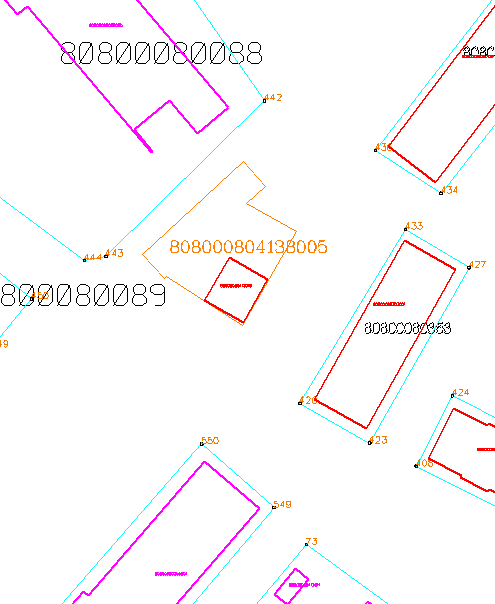 Būvvaldes vadītāja un galvenā arhitekte 					S.Rasa-DaukšeLēmuma projektsOlainē2023.gada 22.martā										Nr.3Par zemes ierīcības projekta izstrādes nosacījumu izsniegšanu nekustamā īpašuma V1088 (Olaines pagastā) zemes vienības sadaleiOlaines novada pašvaldībā 2023.gada 15.februārī reģistrēts AS “Latvijas valsts meži” (reģ.Nr.40003466281, juridiskā adrese Vaiņodes iela 1, Rīga, LV-1004) Nekustamo īpašumu pārvaldes (juridiskā adrese Loka maģistrāle 2M, Jelgava, LV-3004) iesniegums (reģ.Nr.ONP/1.12./23/1157-SD) (turpmāk - Iesniegums) ar lūgumu atļaut sadalīt nekustamā īpašuma V1088 (kadastra Nr.8080 007 0168) (turpmāk - Īpašums) zemes vienību ar kadastra apzīmējumu 8080 007 0167 (turpmāk - Zemes vienība), atbilstoši Iesniegumā pievienotajai sadales shēmai. Izvērtējot iesniegumā lūgto, ar lietu saistītos apstākļus un normatīvajos aktos noteikto, konstatēts:Īpašums sastāv no Zemes vienības 2,3800 ha platībā bez adreses.Īpašumtiesības ierakstītas Rīgas rajona tiesas, Olaines pagasta zemesgrāmatas nodalījumā Nr.100000524701 uz Latvijas Republikas Zemkopības ministrijas vārda. Olaines novada dome 2022.gada 26.janvārī pieņēma lēmumu “Par nekustamā īpašuma “V1088” zemesgabala daļas atsavināšanu” (1.prot., 16.p.).2023.gada 1.februārī Olaines novada pašvaldība AS “Latvijas valsts meži” sniegusi apliecinājumu “Apliecinājums par izdevumu segšanu par nekustamā īpašuma “V1088” zemesgabala daļas atsavināšanu bez atlīdzības Olaines novada pašvaldībai” (reģ.Nr.ONP/1.12./23/892-ND), kurā apliecina gatavību segt izdevumus, kas AS "Latvijas valsts meži" radīsies saistībā ar zemes vienības ar kadastra apzīmējumu 8080 007 0167 daļas – 1.6400 ha platībā un uz zemesgabala daļas esošās būves  ar kadastra apzīmējumu 8080 007 0167 001 “Valsts vietējā autoceļa V1088 “Pievedceļš Klīves karjeram” posms, km 3.95-km 5.2” sadali, tai skaitā zemes ierīcības projekta izstrādi un zemes robežu, situācijas un apgrūtinājumu plānu izgatavošanu.Zemes ierīcības projekta mērķis ir Zemes vienības sadale 2 (divās) atsevišķās zemes vienībās, kur plānotā zemes vienība Nr.2 tiks atsavināta Olaines novada pašvaldības vajadzībām.Olaines novada domes 2022.gada 27.aprīļa saistošie noteikumi Nr.SN5/2022 “Olaines novada teritorijas plānojuma teritorijas izmantošanas un apbūves noteikumi un grafiskā daļa” (4.2 redakcija SN 10/2022) (turpmāk - Plānojums) nosaka plānoto (atļauto) izmantošanu Zemes vienībai - transporta infrastruktūras teritorija (TR).Plānojums nosaka:2.3. Jaunu zemes vienību veidošana un robežu pārkārtošana:6. Atļauts veidot jaunu zemes vienību ar ne mazāku platību kā attiecīgajā funkcionālajā zonānoteiktā minimālā platība, izņemot 8. punktā noteikto izņēmumu.7. Jaunu zemes vienību konfigurāciju plāno, ņemot vērā esošo, plānoto izmantošanu un apbūvi, nodrošinot iespēju ievērot attiecīgajā funkcionālajā zonā noteiktos apbūves parametrus, minimālo būvlaidi, minimālos ugunsdrošības attālumus un minimālos attālumus no būves līdz zemes vienības robežām.8. Visām jaunveidojamām zemes vienībām nodrošina teritorijas plānojumā, detālplānojumā vai zemes ierīcības projektā noteiktas piekļūšanas iespējas saskaņā ar apbūves noteikumu 2.4.apakšnodaļas noteikumiem.4.7.1. Transporta infrastruktūras teritorija (TR).4.7.1.1. Pamatinformācija:412. Transporta infrastruktūras teritorija (TR) ir funkcionālā zona, ko nosaka, lai nodrošinātu visu veidu transportlīdzekļu un gājēju satiksmei nepieciešamo infrastruktūru. 	4.7.1.2. Teritorijas galvenie izmantošanas veidi:413. Inženiertehniskā infrastruktūra (14001).414. Transporta lineārā infrastruktūra (14002).415. Transporta apkalpojošā infrastruktūra (14003): ēkas satiksmes pakalpojumu nodrošināšanai, tai skaitā garāžas, atsevišķi iekārtotas atklātās autostāvvietas, stāvparki, daudzstāvu autostāvvietas.Zemes ierīcības likums nosaka:2.pants - Likuma mērķis ir sekmēt zemes īpašumu sakārtošanu, kā arī zemes resursu ilgtspējīgu izmantošanu, nosakot zemes ierīcības darbu veidus, izpildes kārtību un zemes ierīcībā iesaistīto personu tiesības un pienākumus.3.pants - Zemes ierīcība ietver: 1) zemes ierīcības projekta izstrādi; 2) zemes lietošanas veida noteikšanu.5.pants - Zemes ierīcības projektu ierosina: 1) zemes īpašnieks vai vairāki īpašnieki attiecībā uz saviem īpašumiem vai būvju īpašnieki pēc saskaņošanas ar zemes īpašniekiem, ja būves atrodas uz svešas zemes un ir patstāvīgi īpašuma objekti, 2) valsts tiešās pārvaldes iestāde attiecībā uz valstij piekrītošo zemi, ja tas nepieciešams valsts vai sabiedrības interesēs. Par ierosinājumu tiek informēts attiecīgais zemes īpašnieks, ja zemes ierīcības projekts skar viņa īpašumā esošo zemi.6.pants - Zemes ierīcības darbus, kā arī zemes ierīcības projekta saskaņošanu un apstiprināšanu finansē to ierosinātājs.7.pants - Zemes ierīcības projektu izstrādā, ievērojot:1) vietējās pašvaldības teritorijas plānojumu un normatīvajos aktos par teritorijas plānošanu, izmantošanu un apbūvi noteiktās prasības; 2) zemes vienības robežas.8.panta pirmā daļa - zemes ierīcības projektu izstrādā šādiem zemes ierīcības darbiem:3) zemes vienību (arī kopīpašumā esošo) sadalīšanai.Ministru kabineta 2016.gada 2.augusta noteikumi Nr.505 „Zemes ierīcības projekta izstrādes noteikumi” nosaka:11.punkts - Projekta izstrādes un apstiprināšanas process sastāv no šādām secīgām darbībām:11.1. Zemes ierīcības likuma 5. vai 14. pantā minētā persona un institūcija, izņemot vietējo pašvaldību (turpmāk – ierosinātājs), iesniedz vietējā pašvaldībā iesniegumu par projekta izstrādi;11.2. vietējā pašvaldība izsniedz ierosinātājam projekta izstrādes nosacījumus atbilstoši šo noteikumu 13.punktam vai pieprasa projekta izstrādes nosacījumus no šo noteikumu 14.punktā norādītajām institūcijām (turpmāk – saskaņošanas institūcijas), apkopo tos un, papildinot ar šo noteikumu 13.punktā minētajiem nosacījumiem, izsniedz ierosinātājam. Ja normatīvie akti nepieļauj projekta izstrādi, vietējā pašvaldība atsaka izsniegt projekta izstrādes nosacījumus, pieņemot attiecīgu lēmumu;11.3. ierosinātāja izvēlēts zemes ierīkotājs sagatavo projekta grafiskās daļas projektu un saskaņo to šo noteikumu 21. punktā minētajā kārtībā;11.4. zemes ierīkotājs izstrādā projektu un saskaņo to ar ierosinātāju un projektētajā teritorijā iekļauto zemes vienību īpašniekiem, ja tie nav projekta ierosinātāji (turpmāk – citi zemes īpašnieki), un šāda prasība norādīta projekta izstrādes nosacījumos saskaņā ar šo noteikumu 13.6.apakšpunktu;11.5. zemes ierīkotājs iesniedz projektu vietējā pašvaldībā;11.6. vietējā pašvaldība izdod administratīvo aktu par projekta apstiprināšanu vai noraidīšanu.12. Ierosinātājs iesniegumam par projekta izstrādi pievieno grafisko pielikumu ar kartogrāfisko materiālu, kurā ir shematiski attēlota projektētā teritorija, projektētajā teritorijā esošās būves un projektētās robežas. Iesniegumā ierosinātājs:12.1. norāda projekta izstrādes mērķi un iecerēto rīcību ar zemes vienību;12.2. sniedz priekšlikumus par zemes vienību konfigurāciju, robežām un platībām;13.punkts - Vietējā pašvaldība projekta izstrādes nosacījumos norāda:13.1. prasības atbilstoši šo noteikumu 34.punktam par projekta grafiskās daļas izstrādei izmantojamo kartogrāfiskā materiāla pamatni, izvērtējot komunikāciju blīvumu, projekta mērķi un apbūves blīvumu, ja nepieciešams;13.2. projekta īstenošanas secību, ja ierosinātājs iesniegumā lūdz projektu īstenot pa posmiem;13.3. informāciju par projekta izstrādes nosacījumu pieprasīšanu no saskaņošanas institūcijām, norādot ierosinātāja iesniegumā minēto projekta izstrādes mērķi un iecerēto rīcību ar zemes vienību, ja vietējā pašvaldība nepieprasa no saskaņošanas institūcijām nosacījumus;13.4. citas institūcijas, kas nav minētas šo noteikumu 14.punktā un 21.1. un 21.2.apakšpunktā un no kurām pieprasāmi projekta izstrādes nosacījumi vai ar kurām nepieciešams papildus saskaņot projekta grafisko daļu, ja projekta risinājumi skar to intereses;13.7. papildu nosacījumus atbilstoši vietējās pašvaldības teritorijas plānojumam, lokālplānojumam un detālplānojumam, ja nepieciešams.14.punkts - Vietējā pašvaldība, norādot ierosinātāja iesniegumā minēto projekta izstrādes mērķi un iecerēto rīcību ar zemes vienību, vai zemes ierīkotājs, saņemot no ierosinātāja projekta izstrādes nosacījumus, pieprasa projekta izstrādes nosacījumus no šādām institūcijām:14.4. citām institūcijām, ko noteikusi vietējā pašvaldība.15.prim punkts - Šo noteikumu 13. punktā minēto pašvaldības izsniegto projekta izstrādes nosacījumu maksimālais izpildes termiņš ir divi gadi līdz projekta iesniegšanai vietējā pašvaldībā.21.punkts - Projekta grafiskās daļas projektu zemes ierīkotājs elektroniski saskaņo ar šādām personām:21.1. valsts sabiedrību ar ierobežotu atbildību "Zemkopības ministrijas nekustamie īpašumi", ja projektētajā teritorijā ir valsts vai valsts nozīmes meliorācijas sistēmas.Nekustamā īpašuma valsts kadastra likums nosaka:19.panta 1.punkts - Pamatojoties uz kadastra subjekta iesniegumu, atbilstoši normatīvo aktu un šā likuma 34.panta nosacījumiem Kadastra informācijas sistēmā drīkst sadalīt reģistrētu nekustamā īpašuma objektu vairākos nekustamā īpašuma objektos.Ievērojot iepriekš minēto, Attīstības un komunālo jautājumu komitejas 2023.gada 14.marta sēdes protokolu Nr.3 un pamatojoties uz Pašvaldību likuma 4.panta pirmās daļas 15., 16.punktu, 5.panta pirmo daļu, 10.panta pirmās daļas 21.punktu, Zemes ierīcības likuma 2., 3.panta 1., 2. punktu, 5.panta 1.punktu, 7.panta 1., 2.punktu, 6.pantu un 8.panta 1.punktu, Ministru kabineta 2016.gada 2.augusta noteikumu Nr.505 “Zemes ierīcības projekta izstrādes noteikumi” 11., 12., 13., 14., 15. (prim) punktu un 21.punktu, Nekustamā īpašuma valsts kadastra likuma 19.panta 1.punktu, Olaines novada domes 2022.gada 27.aprīļa saistošajiem noteikumiem Nr.SN5/2022 “Olaines novada teritorijas plānojuma teritorijas izmantošanas un apbūves noteikumi un grafiskā daļa” (4.2 redakcija SN 10/2022), dome nolemj:Izsniegt zemes ierīcības projekta izstādes nosacījumus nekustamā īpašuma V1088 (kadastra Nr.8080 007 0168) zemes vienības ar kadastra apzīmējumu 8080 007 0167 sadalei 2 (divās) zemes vienībās atbilstoši pielikuma Nr.1 sadales shēmai, ar nosacījumiem:plānotās zemes vienības Nr.1 platība ir aptuveni 1,64 ha, NĪLM 1101;plānotās zemes vienības Nr.2 platība ir aptuveni 1,45 ha, NĪLM 1101;piekļūšanu plānotajām zemes vienībām Nr.1 un Nr.2 organizēt no valsts vietējā autoceļa V1088 Pievedceļš Klīves karjeram zemes vienības ar kadastra apzīmējumu 8080 007 0083;zemes ierīcības projektā precizēt apgrūtinājumus;zemes ierīcības projektā noteikt plānotos zemes vienību nosaukumus, nekustamā īpašuma lietošanas mērķus un nekustamo īpašuma lietošanas mērķu platības.Zemes ierīcības projekta izstrādātājam:izstrādāt zemes ierīcības projekta grafisko daļu uz aktuāla zemes robežu plāna, tā aktualizācijai, nepieciešamības gadījumā, pieaicināt zemes kadastrālās uzmērīšanas vai ģeodēzisko darbu veikšanā sertificētu personu;saskaņot zemes ierīcības projektu ar īpašumu īpašniekiem vai noteikto pilnvaroto pārstāvi;saskaņot zemes ierīcības projektu ar Olaines novada pašvaldības ceļu inženieri;iesniegt zemes ierīcības projekta grafisko daļu un paskaidrojuma rakstu Olaines novada pašvaldības būvvaldē saskaņošanai pirms lēmuma 2.5. apakšpunkta izpildes;reģistrēt zemes ierīcības projektu SIA “Mērniecības Datu Centrs” Limbažu iela 9-486,
Rīga, LV-1005, tālr. 67496833 vai 28633927, e-pasts infodati@mdc.lv;iesniegt zemes ierīcības projektu pēc 2.5. apakšpunkta izpildes Olaines novada pašvaldības būvvaldei – tā virzīšanai uz Olaines novada domi – administratīvā akta izdošanai par zemes ierīcības projekta apstiprināšanu.Olaines novada pašvaldībai segt visas zemes ierīcības projekta izstrādes, zemes robežu, situācijas un apgrūtinājumu plānu izgatavošanas, reģistrācijas Valsts zemes dienestā un Zemesgrāmatā izmaksas atbilstoši Olaines novada pašvaldības 2023.gada 1.februāra rakstam ONP/1.12./23/892-ND “Apliecinājums par izdevumu segšanu par nekustamā īpašuma “V1088” zemesgabala daļas atsavināšanu bez atlīdzības Olaines novada pašvaldībai”.Priekšsēdētājs:										A.BergsIesniedz: Attīstības un komunālo jautājumu komitejaSagatavoja:  Būvvaldes speciāliste teritoriālplānojuma un zemes ierīcības jautājumos 	K.PozņakaSaskaņoja: Būvvaldes vadītāja un galvenā arhitekte	S.Rasa-DaukšeLēmumu izsniegt:Īpašumu un  juridiskajai nodaļai – I.ČepuleAttīstības nodaļai – A.Šarkovskis, E.GrūbaBūvvaldei – K.PozņakaizpilddirektoramFinanšu un grāmatvedības nodaļai – I.BalodeAS “Latvijas valsts meži” – Sanita Vītola s.vitola@lvm.lv PielikumsOlaines novada domes 2023.gada 22.marta sēdesLēmumam (__.prot., __p.)Sadales shēma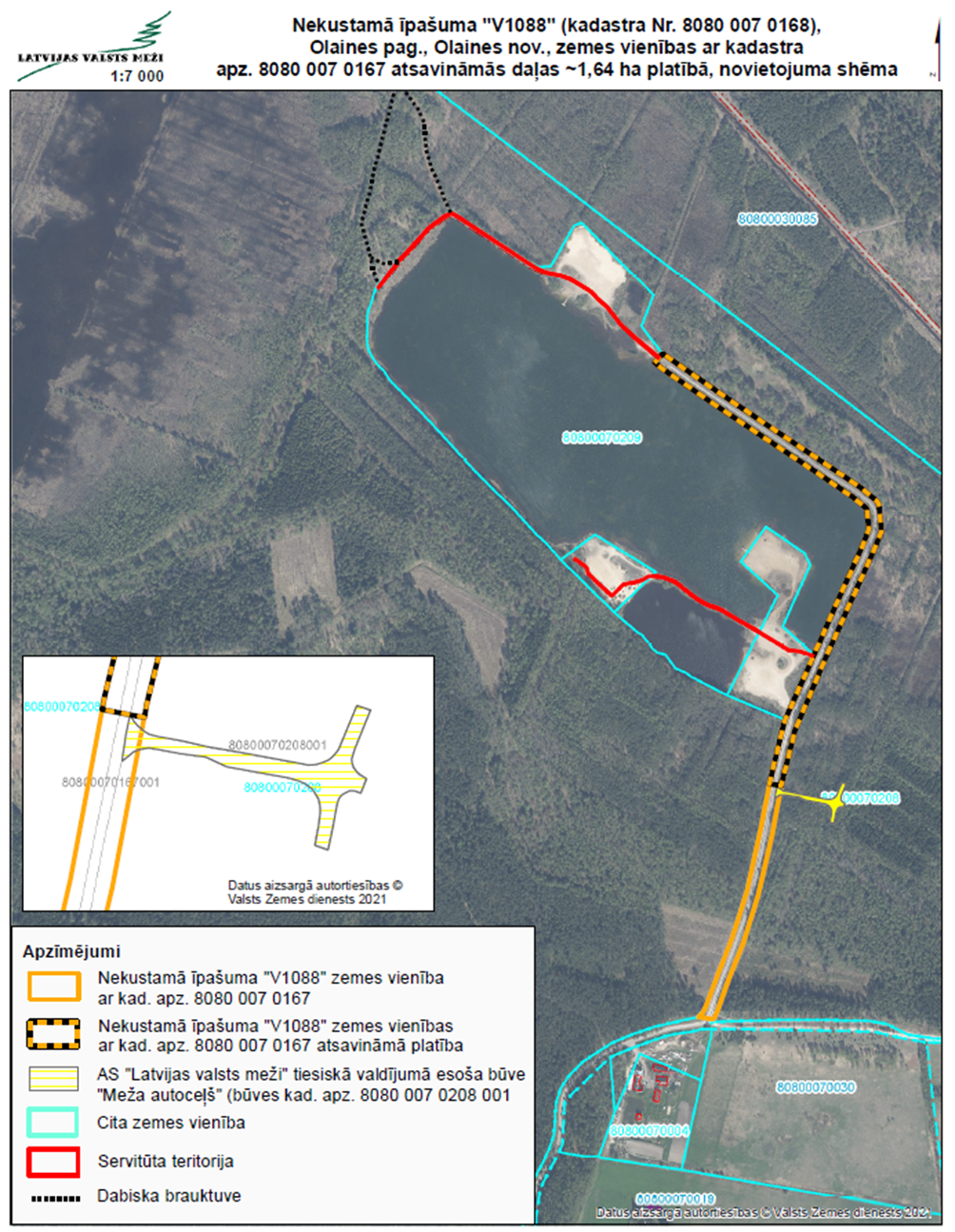 Būvvaldes vadītāja un galvenā arhitekte 					S.Rasa-DaukšeLēmuma projektsOlainē2023.gada 22.martā									Nr.3Par nekustamo īpašumu Celtnieku iela 1A un Celtnieku iela 1H (Olainē) zemes vienību apvienošanu, adreses un nekustamā īpašuma lietošanas mērķa noteikšanu Olaines novada pašvaldībā 2023.gada 9.februārī reģistrēts SIA “Pēterkoks” (reģ.Nr.43603030977, adrese Stadiona iela 39, Jelgava, LV-3002) iesniegums (reģ.Nr.ONP/7.2.1./23/1060-SD) (turpmāk - Iesniegums) ar lūgumu apvienot nekustamo īpašumu Celtnieku iela 1A (kadastra Nr.8009 007 3302) (turpmāk - Īpašums Nr.1) un Celtnieku iela 1H (kadastra Nr.8009 007 0007) (turpmāk - Īpašums Nr.2) zemes vienības, kas atrodas blakus viena otrai. Izvērtējot ar lietu saistītos apstākļus un spēkā esošos normatīvos aktus, konstatēts:Īpašums Nr.1 sastāv no zemes vienības ar kadastra apzīmējumu 8009 007 3302 1,4539 ha platībā ar adresi Celtnieku iela 1A, Olaine, Olaines nov., LV-2114, administratīvās ēkas ar kadastra apzīmējumu 8009 007 3302 001, ceha ar kadastra apzīmējumu 8009 007 3302 002, ceha ar kadastra apzīmējumu 8009 007 3302 003, mehāniskās darbnīcas ar kadastra apzīmējumu 8009 007 3302 004, noliktavas ar kadastra apzīmējumu 8009 007 3302 005, nojumes ar kadastra apzīmējumu 8009 007 3302 008, caurlaides ēkas ar kadastra apzīmējumu 8009 007 3302 009, nojumes ar kadastra apzīmējumu 8009 007 3302 013, kokmateriālu noliktavas ar kadastra apzīmējumu 8009 007 3302 015, nojumes ar kadastra apzīmējumu 8009 007 3302 016, nojumes ar kadastra apzīmējumu 8009 007 3302 017, rūpnieciski ražotas kokmateriālu noliktavas ar kadastra apzīmējumu 8009 007 3302 018 un katliekārtas konteinera ar kadastra apzīmējumu 8009 007 3302 019.Īpašumtiesības ierakstītas Rīgas rajona tiesas, Olaines pilsētas zemesgrāmatas nodalījumā Nr.172 (turpmāk - Zemesgrāmatas nodalījums) uz SIA “Pēterkoks” vārda.Zemesgrāmatas nodalījuma II.daļas 2.iedaļas ieraksts Nr.13.1. nosaka: Atzīme - noteikts aizliegums bez Luminor Bank AS, reģistrācijas numurs 11315936, Igaunija, rakstiskas piekrišanas nekustamo īpašumu atsavināt, dāvināt, sadalīt un apgrūtināt ar lietu tiesībām.Iesniegumam 2023.gada 2.martā pievienota Luminor Bank AS piekrišana Nr.LUM1.03/01-26 Īpašuma Nr.1 un Īpašuma Nr.2 apvienošanai.Atbilstoši www.topografija.lv pieejamās Ortofoto 2019.-21. kartes attēlotajam, Īpašumā Nr.1 esošo ēku izvietojums neatbilst Nodokļu administrēšanas informācijas sistēmā un Nekustamā īpašuma valsts kadastra informācijas sistēmā esošajiem datiem.Īpašums Nr.2 sastāv no zemes vienības ar kadastra apzīmējumu 8009 007 0006 0,2 ha platībā ar adresi Celtnieku iela 1A, Olaine, Olaines nov., LV-2114.Īpašumtiesības ierakstītas Rīgas pilsētas tiesas, Olaines pagasta zemesgrāmatas nodalījumā Nr. 100000576950 uz SIA “Pēterkoks” vārda.Olaines novada domes 2022.gada 27.aprīļa saistošie noteikumi Nr.SN5/2022 “Olaines novada teritorijas plānojuma teritorijas izmantošanas un apbūves noteikumi un grafiskā daļa” (4.2 redakcija SN 10/2022) (turpmāk - Plānojums) nosaka plānoto (atļauto) izmantošanu Īpašumam Nr.1 un Īpašumam Nr.2 - rūpnieciskās apbūves teritorija (R1).Plānojums nosaka:2.3. Jaunu zemes vienību veidošana un robežu pārkārtošana.6. Atļauts veidot jaunu zemes vienību ar ne mazāku platību kā attiecīgajā funkcionālajā zonānoteiktā minimālā platība, izņemot 8.punktā noteikto izņēmumu.7. Jaunu zemes vienību konfigurāciju plāno, ņemot vērā esošo, plānoto izmantošanu un apbūvi, nodrošinot iespēju ievērot attiecīgajā funkcionālajā zonā noteiktos apbūves parametrus, minimālo būvlaidi, minimālos ugunsdrošības attālumus un minimālos attālumus no būves līdz zemes vienības robežām.8. Visām jaunveidojamām zemes vienībām nodrošina teritorijas plānojumā, detālplānojumā vai zemes ierīcības projektā noteiktas piekļūšanas iespējas saskaņā ar apbūves noteikumu 2.4.apakšnodaļas noteikumiem.2.4. Prasības piekļūšanai zemes vienībām12. Atļauts veidot jaunas zemes vienības, ja zemes vienībai nodrošināta piekļuve vismaz vienā no veidiem:12.1. piekļūšanu nodrošina tiesiski noteikta piekļuve (ceļa servitūts). 12.3. no pašvaldības ceļa vai ielas.4.6.2. Rūpnieciskās apbūves teritorija (R1).4.6.2.1. Pamatinformācija.348. Rūpnieciskās apbūves teritorija (R1) ir funkcionālā zona, ko nosaka, lai nodrošinātu rūpniecības uzņēmumu darbībai un attīstībai nepieciešamo teritorijas organizāciju, inženiertehnisko apgādi un transporta infrastruktūru.
4.6.2.2. Teritorijas galvenie izmantošanas veidi349. Vieglās rūpniecības uzņēmumu apbūve (13001).350. Smagās rūpniecības un pirmapstrādes uzņēmumu apbūve (13002).351. Lauksaimnieciskās ražošanas uzņēmumu apbūve (13003).352. Derīgo izrakteņu ieguve (13004).353. Atkritumu apsaimniekošanas un pārstrādes uzņēmumu apbūve (13005).354. Inženiertehniskā infrastruktūra (14001).355. Transporta lineārā infrastruktūra (14002).356. Transporta apkalpojošā infrastruktūra (14003): ēkas satiksmes pakalpojumu nodrošināšanai,tai skaitā garāžas, atsevišķi iekārtotas atklātās autostāvvietas, stāvparki, daudzstāvu autostāvvietas.357. Noliktavu apbūve (14004).358. Energoapgādes uzņēmumu apbūve (14006).4.6.2.4. Apbūves parametri:Minimālo jaunizveidojamās zemes vienības platību nenosaka, minimālais brīvās zaļās teritorijas rādītājs – 10%.Īpašuma Nr.1 un Nr.2 zemes vienībām ir kopēja zemes vienības robeža, šīs zemes vienības atrodas viena otrai blakus. Apvienojot Īpašuma Nr.1 un Nr.2 zemes vienības, piekļūšana nodrošināta pa ceļa servitūtu (7315030100001) zemes vienībā ar kadastra apzīmējumu 8009 007 3311. Ceļa servitūts noteikts Rīgas rajona tiesas, Olaines pagasta zemesgrāmatas nodalījuma Nr.100000525150 III.daļas 1.iedaļas ierakstā Nr.1.2. - Atzīme - ceļa servitūta teritorija 0.0948 ha.Zemes pārvaldības likums nosaka:7.panta “Piekļuves nodrošināšana jaunveidojamiem zemes gabaliem” pirmā daļa - Visiem jaunveidojamiem zemes gabaliem, izņemot starpgabalus, nodrošina piekļuvi no pašvaldības ceļa vai ielas vai piekļuvi no valsts autoceļa atbilstoši normatīvajiem aktiem par ceļu pievienošanu valsts autoceļiem. Ja tas nav iespējams, piekļuvi nodrošina pa servitūta ceļu vai pa projektētu servitūta ceļu pēc servitūta nodibināšanas.Zemes ierīcības likums nosaka:8.panta trešā daļa - Zemes ierīcības projekts nav izstrādājams, ja:2) apvieno divas vai vairākas blakus esošas zemes vienības un par to ir pieņemts vietējās pašvaldības lēmums.Nekustamā īpašuma valsts kadastra likums nosaka:21.pants - Ierakstu par nekustamā īpašuma objektu Kadastra informācijas sistēmā dzēš šādos gadījumos:1) apvienošanas rezultātā reģistrētu nekustamā īpašuma objektu pievieno citam reģistrētam nekustamā īpašuma objektam (vienlaikus maina apvienotā reģistrētā nekustamā īpašuma objekta ārējo kontūru vai apjomu) un aktualizē datus Kadastra informācijas sistēmā.Ministru Kabineta 2006.gada 20.jūnija noteikumi Nr.496 “Nekustamā īpašuma lietošanas mērķu klasifikācija un nekustamā īpašuma lietošanas mērķu noteikšanas un maiņas kārtība”  nosaka:2.punkts - Nekustamā īpašuma lietošanas mērķi (turpmāk – lietošanas mērķis) atbilstoši detālplānojumam, vietējās pašvaldības teritorijas plānojumam vai normatīvajos aktos noteiktajā kārtībā uzsāktai zemes vai būves pašreizējai izmantošanai (turpmāk – likumīga izmantošana) kadastrālās vērtēšanas vajadzībām nosaka: 2.1. zemes vienībai un plānotai (projektētai) zemes vienībai (turpmāk – zemes vienība). 4.punkts - Zemes vienībai un zemes vienības daļai nosaka vienu vai vairākus lietošanas mērķus. Lietošanas mērķim nosaka piekrītošo zemes platību.16.punkts - Lietošanas mērķi nosaka, ja: 16.1. tiek izveidota jauna zemes vienība vai zemes vienības daļa. 18.punkts - Lietošanas mērķa noteikšanu vai maiņu šo noteikumu 16. vai 17.punktā minētajos gadījumos mēneša laikā ierosina nekustamā īpašuma īpašnieks vai, ja tāda nav, - tiesiskais valdītājs, valsts vai vietējās pašvaldības zemei – tās lietotājs vai, ja tāda nav, - nomnieks. Lietošanas mērķa noteikšanu vai maiņu var ierosināt arī valsts vai pašvaldības institūcija.Administratīvo teritoriju un apdzīvoto vietu likums nosaka:11.panta trešā daļa - Pašvaldības dome piešķir, maina vai likvidē nosaukumus ielām un laukumiem pilsētās un ciemos, nosaukumus vai numurus viensētām, apbūvei paredzētajām zemes vienībām un ēkām, kā arī numurus telpu grupām. Valsts zemes dienests likvidē telpu grupas adresi un par to paziņo pašvaldībai, ja telpu grupu dzēš Nekustamā īpašuma valsts kadastra informācijas sistēmā. Nosaukumu vai numuru piešķiršanu, maiņu un likvidēšanu ēkām, apbūvei paredzētajām zemes vienībām un telpu grupām pašvaldības dome var nodot kādai no šīs pašvaldības institūcijām.ceturtā daļa - Lēmumu par nosaukuma vai numura piešķiršanu, maiņu vai likvidēšanu attiecīgā pašvaldība piecu darbdienu laikā pēc tā parakstīšanas nosūta Valsts zemes dienestam.Ministru kabineta 2021.gada 29.jūnija noteikumi Nr.455 “Adresācijas noteikumi” nosaka: 32.punkts - Pašvaldība lēmumu un informāciju par adreses piešķiršanu, maiņu, tai skaitā adreses pieraksta formas precizēšanu, likvidēšanu vai esošās adreses saglabāšanu viensētai, ēkai, apbūvei paredzētajai zemes vienībai un telpu grupai sagatavo atbilstoši šo noteikumu 1. pielikumam. 45.punkts - Adresācijas objektus klasifikatorā klasificē pēc to tipiem, ņemot vērā administratīvo teritoriju, novadu teritoriālā iedalījuma vienību, apdzīvotu vietu, ielu, ēku, apbūvei paredzēto zemes vienību un telpu grupu savstarpējo hierarhiju.Ievērojot iepriekš minēto, Attīstības un komunālo jautājumu komitejas 2023.gada 14.marta sēdes protokolu Nr.3 un pamatojoties uz Pašvaldību likuma 4.panta pirmās daļas 15., 16.punktu, 5.panta pirmo daļu, 10.panta pirmās daļas 21.punktu, Zemes pārvaldības likuma 7.panta pirmo daļu, Zemes ierīcības likuma 8.panta trešās daļas otro punktu, Nekustamā īpašuma valsts kadastra likuma 21.panta pirmo punktu, Ministru kabineta 2006.gada 20.jūnija noteikumu Nr.496 “Nekustamā īpašuma lietošanas mērķu klasifikācija un nekustamā īpašuma lietošanas mērķu noteikšanas un maiņas kārtība” 2., 4., 16. un 18.punktu, Administratīvo teritoriju un apdzīvoto vietu likuma 11.panta trešo daļu, Ministru kabineta 2021.gada 29.jūnija noteikumu Nr.455 “Adresācijas noteikumi” 32., 45.punktu, Olaines novada domes 2022.gada 27.aprīļa saistošajiem noteikumiem Nr. SN5/2022 “Olaines novada teritorijas plānojuma teritorijas izmantošanas un apbūves noteikumi un grafiskā daļa” (4.2 redakcija SN 10/2022), dome nolemj:Atļaut apvienot nekustamos īpašumus Celtnieku iela 1A  (kadastra Nr.8009 007 3302) un Celtnieku iela 1H (kadastra Nr.8009 007 0007) viena nekustamā īpašuma sastāvā, kas sastāv no vienas zemes vienības ar kopējo aptuveno platību 1,6539 ha (veicot kadastrālo uzmērīšanu, zemes vienības kopplatība un robežas var tikt precizētas).Saglabāt vienotu adresi lēmuma 1.punktā apvienotajai zemes vienībai un ar to funkcionāli saistītajām ēkām - Celtnieku iela 1A, Olaine, Olaines nov., LV-2127 (ARIS kods 102766130).Dzēst adresi Celtnieku iela 1H, Olaine, Olaines nov., LV-2127 (ARIS kods 106740555).Noteikt nekustamā īpašuma lietošanas mērķi lēmuma 1.punktā apvienotajai zemes vienībai visā platībā - rūpnieciskās ražošanas uzņēmumu apbūve (NĪLM kods 1001).Piekļūšana lēmuma 1.punktā apvienotajai zemes vienībai nodrošināt pa ceļa servitūta teritoriju (7315030100001) zemes vienībā ar kadastra apzīmējumu 8009 007 3311. Ceļa servitūts reģistrēts Olaines pilsētas zemesgrāmatas nodalījumā Nr. 100000525150. Nekustamā īpašuma īpašniekam:veikt lēmuma 1.punktā apvienotās zemes vienības kadastrālo uzmērīšanu;iesniegt saskaņošanai Olaines novada pašvaldībā kadastrālās uzmērīšanas dokumentus, lēmuma 1.punktā apvienotajai zemes vienībai pēc lēmuma 6.1.punkta apakšpunkta izpildes; veikt izmaiņas nekustamā īpašuma sastāvā - zemesgrāmatā (Ieriķu iela 5, Rīga, LV-1084, rigasrajons@zemesgramata.lv);uzsākt ēku tiesiskuma sakārtošanu, izstrādājot būvniecības ieceres dokumentāciju.Lēmumu var pārsūdzēt Administratīvajā rajona tiesā, Rīgas tiesu namā (Baldones ielā 1A, Rīgā, LV-1007, riga.administrativa@tiesas.lv) viena mēneša laikā no tā spēkā stāšanās dienas.Priekšsēdētājs										A.BergsIesniedz: Attīstības un komunālo jautājumu komitejaSagatavoja: Būvvaldes speciāliste teritoriālplānojuma un zemes ierīcības jautājumos							K.PozņakaSaskaņoja: Būvvaldes vadītāja un galvenā arhitekte 					S.Rasa-DaukšeLēmumu izsniegt:Īpašuma un juridiskajai nodaļai - A.LagutinskaBūvvaldei - K.PozņakaBūvvaldei – E.Gamajūnovs 6.4.apakšpunkta kontroleiSIA “Pēterkoks” - e-pasts: office@peterkoks.eu Valsts zemes dienesta Zemgales reģionālajai nodaļai - e-pasts: kac.jelgava@vzd.gov.lv – K.PozņakaValsts zemes dienesta Adrešu reģistra daļai -e-pasts: var@vzd.gov.lv – K.PozņakaLēmuma projektsOlainē2023.gada 22.martā							                             Nr.3Par nekustamā īpašuma lietošanas mērķu maiņuOlaines novada pašvaldībā 2023.gada 21.janvārī saņemts SIA “Viršu nekustamie īpašumi”, reģistrācijas Nr.40103667340, juridiskā adrese: Kalna iela 17, Aizkraukle, Aizkraukles pag., Aizkraukles nov., LV-5101, iesniegums (reģ.Nr.ONP/1.8./23/1338-SD) ar lūgumu zemes vienībai ar kadastra apzīmējumu 8080 008 0012 mainīt zemes lietošanas mērķi, saglabājot komercdarbībai paredzēto zemes platību 1.1811 ha  un pārējai atlikušai zemes daļai piešķirt citu lietošanas mērķi, kas atbilst Olaines novada aktuālajam teritorijas plānojumam.SIA “Viršu nekustamie īpašumi” informē, ka atbildot uz Olaines novada pašvaldības 2023.gada 26.janvāra vēstuli Nr. ONP/4.17.6./23/671-ND par atkārtotu zemes vienības ar kadastra apzīmējumu 8080 008 0012 izvērtēšanu, nosūta Olaines novada pašvaldībai zemes vienības kadastra ar apzīmējumu 8080 008 0012, adrese: “Daces”, Jaunolaine, Olaines pagasts, Olaines novads, aktuālo  2023.gada 27.janvāra situācijas plānu un informē, ka minētais situācijas plāns ir reģistrēts Nekustamā īpašuma valsts kadastra informācijas sistēmā.Izvērtējot saņemto iesniegumu, pašvaldības rīcībā esošo informāciju, konstatēts:Nekustamā īpašuma “Daces” īpašuma tiesības ierakstītas Rīgas rajona tiesas Olaines pilsētas zemesgrāmatas nodalījumā Nr. 16, Kadastra numurs: 8080 008 0012, nosaukums: “Daces”, Olaine, Olaines nov., kuru sastāvā ietilps zemesgabals ar kadastra apzīmējumu 8080 008 0012, 3.1899 ha platībā, degvielas uzpildes stacija ar kadastra apzīmējumu 8080 008 0012 007, auto uzpildes nojume ar kadastra apzīmējumu 8080 008 0012 008, pazemes degvielas tvertne ar kadastra apzīmējumu 8080 008 0012 012 un segta atkritumu konteineru novietne ar kadastra apzīmējumu 8080 008 0012 015. Īpašnieks: SIA “Viršu nekustamie īpašumi”, reģistrācijas Nr. 40103667340. Pamats 2019.gada 18.februāra nekustamā īpašuma pirkuma līgums. Žurnāla Nr. 300005067771, lēmums 13.02.2020.Latvijas Republikas Valsts zemes dienesta Nekustamā īpašuma valsts kadastra informācijas sistēmā reģistrēts nekustamais īpašums ar nosaukumu “Daces”,  kadastra numurs 8080 008 0012, kura sastāvā ietilpst:zemes vienība ar kadastra apzīmējumu 8080 008 0012, 3.1899 ha platībā;degvielas uzpildes stacija ar kadastra apzīmējumu 8080 008 0012 007;auto uzpildes nojume ar kadastra apzīmējumu 8080 008 0012 008;pazemes degvielas tvertne ar kadastra apzīmējumu 8080 008 0012 012;segta atkritumu konteineru novietne ar kadastra apzīmējumu 8080 008 0012 015.Zemes vienībai noteikts nekustamā īpašuma lietošanas mērķis (turpmāk – NĪLM), kods 0801 – “Komercdarbības objektu apbūve”.2023.gada 27.janvāra situācijas plānā zemes vienībai ar kadastra apzīmējumu 8080 008 0012, lietošanas veida eksplikācijā noteikts zemes lietošanas veids – zeme zem ūdeņiem 0.1441 ha platībā, zeme zem ēkām un pagalmiem 1.1811 ha platībā, pārējās zemes - 1.8647 ha platībā.2023.gada 31.janvārī Valsts zemes dienestā iesniegts situācijas plāns par kadastra objektu reģistrāciju, datu aktualizāciju un kadastrālās vērtības noteikšanai.Atbilstoši Olaines novada domes 2022.gada 27.aprīļa saistošajiem noteikumiem Nr.SN5/2022 “Olaines novada teritorijas plānojuma teritorijas izmantošanas un apbūves noteikumi un grafiskā daļa”.grafiskā daļa Olaines novada funkcionālā zonējuma karte 1 nosaka “Publiskās apbūves teritorijas” un “Ūdeņu teritorijas”;teritorijas izmantošanas un apbūves noteikumi 4.daļa Prasības teritorijas izmantošanai un apbūves parametriem katrā funkcionālajā zonā nosaka: 4.4. daļa “Publiskās apbūves teritorija”: Pamatinformācija - Publiskās apbūves teritorija (P) ir funkcionālā zona, ko nosaka, lai nodrošinātu komerciālu vai nekomerciālu publiska rakstura iestāžu un objektu izvietošanu, paredzot atbilstošu infrastruktūru. Teritorijas galvenie izmantošanas veidi, biroju ēku apbūve, tirdzniecības vai pakalpojumu objektu apbūve,  tūrisma un atpūtas iestāžu apbūve, kultūras iestāžu apbūve , sporta būvju apbūve, aizsardzības un drošības iestāžu apbūve, izglītības un zinātnes iestāžu apbūve, veselības aizsardzības iestāžu apbūve, sociālās aprūpes iestāžu apbūve, Dzīvnieku aprūpes iestāžu apbūve, reliģisko organizāciju ēku apbūve, labiekārtota ārtelpa, labiekārtots parks, skvērs, dārzs, mežaparks vai publiski pieejams pagalms, ietverot apstādījumus un labiekārtojumu, tai skaitā nedzīvojamās ēkas un inženierbūves atpūtas un fizisko aktivitāšu nolūkam un citu publiskās ārtelpas funkciju nodrošināšanai. 4.12. daļa “Ūdeņu teritorijas”:Pamatinformācija - Ūdeņu teritorija (Ū) ir funkcionālā zona, ko nosaka, lai nodrošinātu racionālu un ilgtspējīgu ūdeņu resursu izmantošanu saimnieciskai darbībai, transportam, rekreācijai un vides aizsardzībai. Teritorijas galvenie izmantošanas veidi inženiertehniskā infrastruktūra, transporta lineārā infrastruktūra, transporta apkalpojošā infrastruktūra, energoapgādes uzņēmumu apbūve, ūdenssaimnieciska izmantošana, ūdens telpas publiskā izmantošana. 	Saskaņa ar:Nekustamā īpašuma valsts kadastra likuma 9.panta: 	pirmās daļas 1.punktu, zemes vienībai un zemes vienības daļai vai plānotai zemes vienībai un zemes vienības daļai nosaka nekustamā īpašuma lietošanas mērķi un lietošanas mērķim piekrītošo zemes platību. To atbilstoši Ministru kabineta noteiktajai kārtībai un vietējās pašvaldības teritorijas plānojumā noteiktajai izmantošanai vai likumīgi uzsāktajai izmantošanai nosaka vietējā pašvaldība, kuras administratīvajā teritorijā atrodas konkrētā zemes vienība un zemes vienības daļa;trešo daļu, nekustamā īpašuma lietošanas mērķu klasifikāciju un nekustamā īpašuma lietošanas mērķu noteikšanas un maiņas kārtību nosaka Ministru kabinets.            Ministru kabineta 2006.gada 20.jūnija noteikumu Nr. 496 „Nekustamā īpašuma lietošanas mērķu klasifikācija un nekustamā īpašuma lietošanas mērķu noteikšanas un maiņas kārtība”: 	2.punktu, nekustamā īpašuma lietošanas mērķi (turpmāk – lietošanas mērķis) atbilstoši detālplānojumam, vietējās pašvaldības teritorijas plānojumam vai normatīvajos aktos noteiktajā kārtībā uzsāktai zemes vai būves pašreizējai izmantošanai (turpmāk – likumīga izmantošana) kadastrālās vērtēšanas vajadzībām nosaka:2.1. zemes vienībai un plānotai (projektētai) zemes vienībai (turpmāk – zemes vienība);	3.punktu, visām Nekustamā īpašuma valsts kadastra informācijas sistēmā reģistrētajām zemes vienībām un zemes vienības daļām nosaka lietošanas mērķi. Lietošanas mērķi reģistrē kadastra informācijas sistēmā.	5.punktu, nosakot vai mainot lietošanas mērķi, nosaka vai maina lietošanas mērķim piekrītošo zemes platību.	6.punktu, lietošanas mērķim piekrītošo zemes platību pilsētās nosaka kvadrātmetros, bet lauku apvidos – hektāros.	17.punktu, lietošanas mērķa maiņu ierosina:	17.7. ja iepriekš likumīgi noteiktais lietošanas mērķis un tam piekrītošā zemes platība neatbilst šo noteikumu IV nodaļā minētajām prasībām.	18.punktu, lietošanas mērķa noteikšanu vai maiņu šo noteikumu 16. vai 17.punktā minētajos gadījumos mēneša laikā ierosina nekustamā īpašuma īpašnieks vai, ja tāda nav, - tiesiskais valdītājs, valsts vai vietējās pašvaldības zemei - tās lietotājs vai, ja tāda nav, - nomnieks (turpmāk - persona). Lietošanas mērķa noteikšanu vai maiņu var ierosināt arī valsts vai pašvaldības institūcija.23. punktu, neapbūvētai zemes vienībai (zemes vienības daļai), kas atrodas teritorijā, kurai atbilstoši Teritorijas plānošanas likumam stājies spēkā vietējās pašvaldības teritorijas plānojums, lietošanas mērķi nosaka vai maina:23.2.1. ir izsniegta būvatļauja.23.3. ja nav šo noteikumu 23.1. un 23.2.apakšpunktā minēto gadījumu - atbilstoši zemes likumīgajai izmantošanai (tai skaitā likumīgi noteiktajam lietošanas mērķim) vai pašreizējai izmantošanai, ja izmantošana (tai skaitā lietošanas mērķis) valsts vai pašvaldību institūciju lēmumā nav norādīta.	Atbilstoši Ministra kabineta  2007. gada 21.augusta noteikumu Nr.562 “Noteikumi par zemes lietošanas veidu klasifikācijas kārtību un to noteikšanas kritērijiem”:1. punktu, noteikumi nosaka zemes lietošanas veidu klasifikācijas kārtību un to noteikšanas kritērijus.2. punktu, zemes lietošanas veidus klasificē un nosaka atbilstoši šo noteikumu pielikumam.3. punktu, zemes lietošanas kategorija ir pēc īpašībām līdzīgu zemes lietošanas veidu kopums.	Zemes vienības lietošanas veidu nosaka sertificēts mērnieks, veicot kadastrālo uzmērīšanu, balstoties uz faktisko situāciju dabā. Zemes lietošanas veids ir attēlots situācijas plāna eksplikācijas tabulā.Olaines novada dome secina, ka: saskaņā ar Nekustamā īpašuma valsts kadastra likuma 9.panta pirmo daļu, zemes vienībai nosaka nekustamā īpašuma lietošanas mērķi un lietošanas mērķim piekrītošo zemes platību;pamatojoties uz minētā likuma 9.panta trešo daļu, izdoti Ministru kabineta 2006.gada 20.jūnija noteikumi Nr. 496 “Nekustamā īpašuma lietošanas mērķu klasifikācija un nekustamā īpašuma lietošanas mērķu noteikšanas un maiņas kārtība”, kas reglamentē nekustamā īpašuma lietošanas mērķu noteikšanas un maiņas kārtību, kur noteikts, ka nekustamais īpašuma lietošanas mērķim ir jāatbilst īpašuma faktiskajam vai plānotajam izmantošanas veidam;Nekustamā īpašuma lietošanas mērķi nosaka kadastrālās vērtēšanas vajadzībām atbilstoši detālplānojumam (vai zemes ierīcībai), vietējās pašvaldības teritorijas plānojumam vai normatīvajos aktos noteiktajā kārtībā uzsāktai zemes vai būves pašreizējai izmantošanai. Nekustamā īpašuma lietošanas mērķu noteikšanu vai maiņas kārtību nosaka Ministru kabineta 2006.gada 20.jūnija noteikumi Nr.496 “Nekustamā īpašuma lietošanas mērķu klasifikācija un nekustamā īpašuma lietošanas mērķu noteikšanas un maiņas kārtība”.Zemes vienības lietošanas veidu nosaka sertificēts mērnieks, veicot kadastrālo uzmērīšanu, balstoties uz faktisko situāciju dabā. Zemes lietošanas veids ir attēlots Situācijas plāna eksplikācijas tabulā. Zemes lietošanas veidu nosaka atbilstoši Ministru kabineta 2007.gada 21.augusta noteikumiem Nr.562 “Noteikumi par zemes lietošanas veidu klasifikācijas kārtību un to noteikšanas kritērijiem”.Ievērojot iepriekš minēto, Attīstības un komunālo jautājumu komitejas 2023.gada 14.marta sēdes protokolu Nr.3 un pamatojoties uz Pašvaldību likuma 10.panta pirmās daļas 16. un 21.punktu Nekustamā īpašuma valsts kadastra likuma 9.panta pirmo daļu un trešo daļu, Administratīvā procesa likuma 55.panta 2.punktu, 57. un 66.panta pirmās daļas 1.punktu, un 70.panta pirmo daļu, Ministru kabineta 2006.gada 20.jūnija noteikumu Nr. 496 „Nekustamā īpašuma lietošanas mērķu klasifikācija un nekustamā īpašuma lietošanas mērķu noteikšanas un maiņas kārtība” 2., 3., 5., 17., 18. un 23.punktu, Ministru kabineta 2007. gada 21.augusta noteikumiem Nr.562 “Noteikumi par zemes lietošanas veidu klasifikācijas kārtību un to noteikšanas kritērijiem”, dome nolemj: Mainīt zemes vienībai ar kadastra apzīmējumu 8080 008 0012 nekustamā īpašuma lietošanas mērķi no (NĪLM) kods 0801 - “Komercdarbības objektu apbūve”  uz (NĪLM) kods: 0801 – “Komercdarbības objektu apbūve”, 3.0458 ha platībā;1202 - “Upju un kanālu, ūdens uzkrāšanas, ūdens regulēšanas un krastu nostiprināšanas būvju apbūve”,  0.1441 ha platībā.Lēmumu var pārsūdzēt Administratīvajā rajona tiesā (Baldones iela 1A, Rīga, LV-1007) viena  mēneša laikā no lēmuma spēkā stāšanās dienas.Priekšsēdētājs 									              A. BergsIesniedz: Attīstības un komunālo jautājumu komitejaSagatavoja:Īpašuma un juridiskās nodaļas speciālists A. Lagutinska ______________________Saskaņoja:Būvvaldes speciālists teritoriālplānojuma un zemes ierīcības jautājumos K. Pozņaka ____________________________Lēmumu izsniegt:Īpašuma un juridiskajai nodaļai SIA “Viršu nekustamie īpašumi”, e-pasts Lēmuma projektsOlainē2023.gada 23.martā	     	      							Nr.3Par zemes ierīcības projekta nekustamajam īpašumam Krišjāņi (Pārolainē) apstiprināšanu, nekustamā īpašuma lietošanas mērķu, apgrūtinājumu, adresācijas noteikšanu	Olaines novada pašvaldībā 2022.gada 7.decembrī reģistrēts SIA “Ģeodēzija S” (reģ.Nr.40103360710, juridiskā adrese Meža iela 17, Salaspils, Salaspils nov., LV-2121) (turpmāk - Iesniedzējs) iesniegums (reģ.Nr.ONP/1.1./22/9248-SD) ar lūgumu apstiprināt zemes ierīcības projektu nekustamā īpašuma Krišjāņi (kadastra Nr.8080 012 0167) (turpmāk - Īpašums) zemes vienības ar kadastra apzīmējumu 8080 012 0167 sadalei. 2023.gada 13.februārī reģistrēts atkārtots Iesniedzēja iesniegums (reģ.Nr.ONP/7.2.1./23/1097-SD) ar lūgumu apstiprināt zemes ierīcības projektu, kur zemes ierīcības projekta lieta papildināta ar koplietošanas līguma projektu par ceļa izmantošanu.	Izvērtējot sertificētas zemes ierīkotājas S S (sertifikāta Nr.AA0018) izstrādāto zemes ierīcības projekta dokumentāciju - ZIP_80800120167_20230213.edoc., pašvaldības rīcībā esošo informāciju un spēkā esošos normatīvos aktus, konstatēts:Zemes ierīcības projekts izstrādāts pamatojoties uz Olaines novada pašvaldības būvvaldes (turpmāk - Būvvalde) 2022.gada 24.maija lēmumu “Par zemes ierīcības projekta izstrādes nosacījumu izsniegšanu nekustamā īpašuma Krišjāņi zemes vienības ar kadastra apzīmējumu 8080 012 0167 (Pārolainē) sadalei” BIS-BV-25-2022-27 (7.2.1.).Zemes ierīcības projekts ir saskaņots ar nekustamā īpašuma īpašniekiem, AS “Sadales tīkls”, VSIA “Zemkopības ministrijas nekustamie īpašumi”, Olaines novada pašvaldības ceļu inženieri, Būvvaldi un reģistrēts SIA “Mērniecības Datu Centrs” datu bāzē.Zemes ierīcības projekta dokumentācijai pievienots koplietošanas līguma projekts par ceļa izmantošanu, kas paredz plānotās zemes vienības Nr.8 izmantošanu pēc plānoto zemes vienību no Nr.1 līdz Nr.7 atsavināšanas.Līdz plānoto zemes vienību atsavināšanai ir spēkā esošs “Līgums par nekustamā īpašuma lietošanas kārtību”, kas noslēgts starp Īpašuma kopīpašniekiem.Rīgas rajona tiesas Olaines pagasta zemesgrāmatas nodalījuma Nr.3494 II.daļas 2.iedaļas ieraksts Nr.5.1. nosaka: Atzīme - noteikts aizliegums bez A R, personas kods _, rakstiskas piekrišanas A A, personas kods _, piederošo 1/3 domājamo daļu no nekustamā īpašuma pārdot, citādā veidā atsavināt, apgrūtināt, veikt darbības, kas samazinātu nekustamā īpašuma vērtību un nodot nekustamu īpašumu vai kādu tās daļu trešajām personām. Zemes ierīcības projektam pievienota A R piekrišana A A izstrādāt zemes ierīcības projektu.	Zemes ierīcības likums nosaka:3.pants - Zemes ierīcība ietver: 1) zemes ierīcības projekta izstrādi; 2) zemes lietošanas veida noteikšanu.4.panta pirmā daļa - Zemes ierīcības darbus veic sertificētas personas, kuru civiltiesiskā atbildība par profesionālo darbību ir apdrošināta. 19.pants - Zemes ierīcības projektu un tā grozījumus apstiprina vietējā pašvaldība, izdodot administratīvo aktu.22.panta pirmā daļa - Zemes ierīcības projekts un tā grozījumi īstenojami četru gadu laikā pēc zemes ierīcības projekta apstiprināšanas. Zemes ierīcības projekts ir īstenots, ja projektētā teritorija ir kadastrāli uzmērīta, reģistrēta Nekustamā īpašuma valsts kadastra informācijas sistēmā un ierakstīta zemesgrāmatā;Ministru kabineta 2016.gada 2.augusta noteikumi Nr.505 “Zemes ierīcības projekta izstrādes noteikumi” nosaka:25.punkts - Pēc projekta saskaņošanas ar ierosinātāju, kā arī ar citiem zemes īpašniekiem, ja šāda prasība norādīta projekta izstrādes nosacījumos saskaņā ar šo noteikumu 13.6. apakšpunktu, zemes ierīkotājs paraksta projektu ar drošu elektronisko parakstu un iezīmē ar laika zīmogu, tādējādi apliecinot, ka projekts izstrādāts atbilstoši normatīvajiem aktiem zemes ierīcības jomā, un iesniedz to apstiprināšanai vietējā pašvaldībā.26.punkts - Pēc projekta saņemšanas apstiprināšanai vietējā pašvaldība izdod administratīvo aktu par projekta apstiprināšanu vai noraidīšanu, norādot vai pielikumā pievienojot informāciju par tās zemes vienības kadastra apzīmējumu, kurai izstrādāts projekts, un projekta grafiskās daļas rekvizītus (attiecīgā zemes ierīkotāja vārdu, uzvārdu, datumu un laiku, kad tas minēto dokumentu ir parakstījis) vai projekta grafiskās daļas kopiju.28.punkts - Ja projektu apstiprina, vietējā pašvaldība pieņem uz projektētajām zemes vienībām attiecināmus lēmumus, tostarp lēmumu par:28.1. adreses piešķiršanu, ja pēc zemes ierīcības darbiem paredzēts ieveidot jaunu adresācijas objektu;28.2. nekustamā īpašuma lietošanas mērķu noteikšanu vai maiņu.47.punkts - Vietējā pašvaldība 10 darbdienu laikā pēc projekta apstiprināšanas elektroniski iesniedz Valsts zemes dienesta reģionālajai nodaļai lēmumu par projekta apstiprināšanu. Ministru kabineta 2021.gada 29.jūnija noteikumi Nr.455 “Adresācijas noteikumi” nosaka:2.punkts - nosaka adresācijas objektus.Nekustamā īpašuma valsts kadastra likums nosaka:	26.panta pirmā daļa - Veicot zemes vienības vai zemes vienības daļas kadastrālo uzmērīšanu:1) apvidū ierīko detālplānojumā vai zemes ierīcības projektā iezīmētās nekustamā īpašuma objekta vai zemes robežu plānā plānotās zemes vienības daļas robežas;2) Latvijas 1992.gada ģeodēzisko koordinātu sistēmā uzmēra zemes vienības un zemes vienības daļas robežas, situācijas elementus, aprēķina zemes vienību un zemes vienības daļu raksturojošos datus, sagatavo kadastrālās uzmērīšanas dokumentus un saskaņo zemes vienības un zemes vienības daļas apgrūtinājumu plānu vai informāciju par apgrūtinājumu neesamību ar vietējām pašvaldībām Ministru kabineta noteiktajos gadījumos;	Ministru kabineta 2014.gada 4.februāra noteikumi Nr.61 “Noteikumi par Apgrūtināto teritoriju informācijas sistēmas izveidi un uzturēšanu un apgrūtināto teritoriju un nekustamā īpašuma objekta apgrūtinājumu klasifikatoru” nosaka nekustamā īpašuma objekta apgrūtinājumu klasifikatoru. 	Ministru kabineta 2006.gada 20.jūnija noteikumi Nr.496 “Nekustamā īpašuma lietošanas mērķu klasifikācija un nekustamā īpašuma lietošanas mērķu noteikšanas un maiņas kārtība” nosaka:4.punkts - Zemes vienībai un zemes vienības daļai nosaka vienu vai vairākus lietošanas mērķus. Lietošanas mērķim nosaka piekrītošo zemes platību.	16.punkts - Lietošanas mērķi nosaka, ja:16.1. tiek izveidota jauna zemes vienība vai zemes vienības daļa.	Olaines novada dome konstatē, ka nav nepieciešama zemes ierīcības projekta pilnveidošana vai noraidīšana.	Ievērojot iepriekš minēto, Attīstības un komunālo jautājumu komitejas 2023.gada 14.marta sēdes protokolu Nr.3 un pamatojoties uz Pašvaldību likuma 4.panta pirmās daļas 15., 16.punktu, 5.panta pirmo daļu, 10.panta pirmās daļas 21.punktu, Zemes ierīcības likuma 3.pantu, 4.panta pirmo daļu, 19.pantu, 22.panta pirmo daļu, Ministru kabineta 2016.gada 2.augusta noteikumu Nr.505 “Zemes ierīcības projekta izstrādes noteikumi”  25., 26., 28., 47.punktu, Ministru kabineta 2021.gada 29.jūnija noteikumu Nr.455 “Adresācijas noteikumi” 2.punktu, Nekustamā īpašuma valsts kadastra likuma 26.panta pirmo daļu, Ministru kabineta 2014.gada 4.februāra noteikumiem Nr.61 “Noteikumi par Apgrūtināto teritoriju informācijas sistēmas izveidi un uzturēšanu un apgrūtināto teritoriju un nekustamā īpašuma objekta apgrūtinājumu klasifikatoru”, Ministru kabineta 2006.gada 20.jūnija noteikumu Nr.496 “Nekustamā īpašuma lietošanas mērķu klasifikācija un nekustamā īpašuma lietošanas mērķu noteikšanas un maiņas kārtība” 4, 16. punktu un Olaines pagasta padomes 2008.gada 16.jūlija saistošajiem noteikumiem Nr.8 “Olaines pagasta teritorijas plānojums 2008. – 2020.gadiem grafiskā daļa, teritorijas izmantošanas un apbūves noteikumi” .daļas 3.sējums Grafiskā daļa karte M1:10000 “Olaines pagasta teritorijas plānotā (atļautā) izmantošana”, kas apstiprināti ar Olaines novada domes 2009. gada 29.jūlija sēdes lēmumu “Par Olaines novada teritoriālām vienībām”, dome nolemj:Apstiprināt zemes ierīcības projektu nekustamā īpašuma Krišjāņi (kadastra Nr.8080 012 0167) zemes vienībai ar kadastra apzīmējumu 8080 012 0167, sertificētas zemes ierīkotājas Saivas Sokolovas (sertifikāta Nr.AA0018) e-lietu ZIP_80800120167_20230213.edoc laika zīmogs 2022-12-07 15:23:20 EET.Noteikt nekustamā īpašuma lietošanas mērķus, apgrūtinājumus, adresāciju:Plānotajai zemes vienībai Nr.8 piekļūšanu nodrošināt no pašvaldības autoceļa Dzintari-Ansbaudas zemes vienības ar kadastra apzīmējumu 8080 012 0477. Nobrauktuve plānotajai zemes vienībai Nr.8 veidojama normatīvo aktu noteiktajā kārtībā, izstrādājot būvniecības dokumentāciju.Plānotajām zemes vienībām no Nr.1 līdz Nr.7 nodrošināt no pašvaldības autoceļa Dzintari-Ansbaudas zemes vienības ar kadastra apzīmējumu 8080 012 0477 un pa plānoto zemes vienību Nr.8.Atsavinot jaunizveidojamās zemes vienības no Nr.1 līdz Nr.7, īpašniekiem nepieciešams slēgt līgumu “Līgums par nekustamā īpašuma lietošanas kārtību” atbilstoši zemes ierīcības projekta e-lietā ZIP_80800120167_20230213.edoc pievienotajam līguma projektam.Īstenot zemes ierīcības projektu četru gadu laikā, projektētās zemes vienības: kadastrāli uzmērot; reģistrējot Nekustamā īpašuma valsts kadastra informācijas sistēmā; ierakstot zemesgrāmatā kā patstāvīgus nekustamos īpašumus. Veicot kadastrālo uzmērīšanu, zemes vienības platības, apgrūtinājumi un nekustamā īpašuma lietošanas mērķu platības var tikt precizētas.Lēmumu viena mēneša laikā no tā spēkā stāšanās dienas var pārsūdzēt Administratīvajā rajona tiesā (Baldones iela 1A, Rīgā, LV-1007, riga.administrativa@tiesas.lv).Lēmuma pilns teksts nav publiski pieejams, jo satur ierobežotas pieejamības informāciju par fizisko personu, kas aizsargāta saskaņā ar Eiropas Parlamenta un Padomes regulas Nr.2016/679 par fizisku personu aizsardzību attiecībā uz personas datu apstrādi un šādu datu brīvu apriti un ar ko atceļ Direktīvu 95/46/EK (Vispārīgā datu aizsardzības regula).Saskaņā ar Informācijas atklātības likuma 5.panta otrās daļas 4.punktu, lēmumā norādītie personas dati uzskatāmi par ierobežotas pieejamības informāciju.Priekšsēdētājs:										A.BergsIesniedz: Attīstības un komunālo jautājumu komitejaSagatavoja:  Būvvaldes speciāliste teritoriālplānojuma un zemes ierīcības jautājumos 	K.PozņakaSaskaņoja: Būvvaldes vadītāja un galvenā arhitekte 	S.Rasa-Daukše Lēmumu izsniegt:Valsts zemes dienesta Zemgales reģionālajai nodaļai - e-pasts: kac.jelgava@vzd.gov.lv (t.sk. grafiskais pielikums) – K.PozņakaValsts zemes dienesta Adrešu reģistra daļai -e-pasts: var@vzd.gov.lv (t.sk. grafiskais pielikums) – K.PozņakaĪpašuma un juridiskajai nodaļai – A. LagutinskaBūvvaldei – K.PozņakaSIA “Ģeodēzija S	Lēmuma projektsOlainē2023.gada 22.martā     	      							Nr.3Par zemes ierīcības projekta nekustamajiem īpašumiem Akači, Laines, Bauskas iela (Grēnēs) apstiprināšanu, nekustamā īpašuma lietošanas mērķu, apgrūtinājumu, adresācijas noteikšanu	Olaines novada pašvaldībā 2023.gada 13.februārī reģistrēts SIA “Metrum” (reģ.Nr.40003388748, adrese Ģertrūdes iela 47-3, Rīga, LV-1011) iesniegums (reģ.Nr.ONP/7.2.1./23/1095-SD) ar lūgumu apstiprināt zemes ierīcības projektu nekustamo īpašumu Akači (kadastra Nr. 8080 003 0518), Laines (kadastra Nr. 8080 003 0516) un Bauskas iela (kadastra Nr. 8080 003 0608) zemes vienību ar kadastra apzīmējumiem 8080 003 0518, 8080 003 0516 un 8080 003 0608 savstarpējo robežu pārkārtošanai. Izvērtējot sertificētas zemes ierīkotājas Sandas Kristālas (sertifikāta Nr.AA0011) izstrādāto zemes ierīcības projekta dokumentāciju ZIP_80800030516_80800030518_80800030608_Laines_Akaci_Bauskas_13022023, pašvaldības rīcībā esošo informāciju un spēkā esošo likumdošanu, konstatēts:Zemes ierīcības projekts izstrādāts pamatojoties uz Olaines novada pašvaldības būvvaldes (turpmāk - Būvvalde) 2022.gada 12.septembra lēmumu “Par zemes ierīcības projekta izstrādes nosacījumu izsniegšanu nekustamo īpašumu Akači, Laines, Bauskas iela (Grēnēs) zemes vienību ar kadastra apzīmējumiem 8080 003 0518, 8080 003 0516 un 8080 003 0608 robežu pārkārtošanai” Nr.BIS-BV-25-2022-59. Zemes ierīcības projekts ir saskaņots ar nekustamo īpašumu īpašniekiem, AS “Sadales tīkls”, Olaines novada pašvaldības ceļa inženieri, Būvvaldi un reģistrēts SIA “Mērniecības Datu Centrs” datu bāzē.	Zemes ierīcības likums nosaka:3.pants - Zemes ierīcība ietver: 1) zemes ierīcības projekta izstrādi; 2) zemes lietošanas veida noteikšanu.4.panta pirmā daļa - Zemes ierīcības darbus veic sertificētas personas, kuru civiltiesiskā atbildība par profesionālo darbību ir apdrošināta. 19.pants - Zemes ierīcības projektu un tā grozījumus apstiprina vietējā pašvaldība, izdodot administratīvo aktu.22.panta pirmā daļa - Zemes ierīcības projekts un tā grozījumi īstenojami četru gadu laikā pēc zemes ierīcības projekta apstiprināšanas. Zemes ierīcības projekts ir īstenots, ja projektētā teritorija ir kadastrāli uzmērīta, reģistrēta Nekustamā īpašuma valsts kadastra informācijas sistēmā un ierakstīta zemesgrāmatā.Ministru kabineta 2016.gada 02.augusta noteikumi Nr.505 “Zemes ierīcības projekta izstrādes noteikumi” nosaka:25.punkts - Pēc projekta saskaņošanas ar ierosinātāju, kā arī ar citiem zemes īpašniekiem, ja šāda prasība norādīta projekta izstrādes nosacījumos saskaņā ar šo noteikumu 13.6. apakšpunktu, zemes ierīkotājs paraksta projektu ar drošu elektronisko parakstu un iezīmē ar laika zīmogu, tādējādi apliecinot, ka projekts izstrādāts atbilstoši normatīvajiem aktiem zemes ierīcības jomā, un iesniedz to apstiprināšanai vietējā pašvaldībā.26.punkts - Pēc projekta saņemšanas apstiprināšanai vietējā pašvaldība izdod administratīvo aktu par projekta apstiprināšanu vai noraidīšanu, norādot vai pielikumā pievienojot informāciju par tās zemes vienības kadastra apzīmējumu, kurai izstrādāts projekts, un projekta grafiskās daļas rekvizītus (attiecīgā zemes ierīkotāja vārdu, uzvārdu, datumu un laiku, kad tas minēto dokumentu ir parakstījis) vai projekta grafiskās daļas kopiju.28.punkts - Ja projektu apstiprina, vietējā pašvaldība pieņem uz projektētajām zemes vienībām attiecināmus lēmumus, tostarp lēmumu par:28.2. nekustamā īpašuma lietošanas mērķu noteikšanu vai maiņu.47.punkts - Vietējā pašvaldība 10 darbdienu laikā pēc projekta apstiprināšanas elektroniski iesniedz Valsts zemes dienesta reģionālajai nodaļai lēmumu par projekta apstiprināšanu. Ministru kabineta 2021.gada 29.jūnija noteikumi Nr.455 “Adresācijas noteikumi” nosaka:2.punkts - nosaka adresācijas objektus.Nekustamā īpašuma valsts kadastra likums nosaka:	26.panta pirmā daļa - Veicot zemes vienības vai zemes vienības daļas kadastrālo uzmērīšanu:1) apvidū ierīko detālplānojumā vai zemes ierīcības projektā iezīmētās nekustamā īpašuma objekta vai zemes robežu plānā plānotās zemes vienības daļas robežas;2) Latvijas 1992.gada ģeodēzisko koordinātu sistēmā uzmēra zemes vienības un zemes vienības daļas robežas, situācijas elementus, aprēķina zemes vienību un zemes vienības daļu raksturojošos datus, sagatavo kadastrālās uzmērīšanas dokumentus un saskaņo zemes vienības un zemes vienības daļas apgrūtinājumu plānu vai informāciju par apgrūtinājumu neesamību ar vietējām pašvaldībām Ministru kabineta noteiktajos gadījumos;	Ministru kabineta 2014.gada 4.februāra noteikumi Nr.61 “Noteikumi par Apgrūtināto teritoriju informācijas sistēmas izveidi un uzturēšanu un apgrūtināto teritoriju un nekustamā īpašuma objekta apgrūtinājumu klasifikatoru” nosaka nekustamā īpašuma objekta apgrūtinājumu klasifikatoru. 	Ministru kabineta 2006.gada 20.jūnija noteikumi Nr.496 “Nekustamā īpašuma lietošanas mērķu klasifikācija un nekustamā īpašuma lietošanas mērķu noteikšanas un maiņas kārtība” nosaka:4.punkts - Zemes vienībai un zemes vienības daļai nosaka vienu vai vairākus lietošanas mērķus. Lietošanas mērķim nosaka piekrītošo zemes platību.	19.punkts - Lietošanas mērķu maiņu neierosina, bet Valsts zemes dienests kadastra informācijas sistēmā aktualizē lietošanas mērķiem piekrītošās zemes platības šādos gadījumos:	19.3. ja zemes vienībai ar vienu vai vairākiem lietošanas mērķiem pēc robežu precizēšanas (instrumentāla uzmērīšana) kadastra informācijas sistēmā aktualizē zemes vienības kopējo platību.	Olaines novada dome konstatē, ka nav nepieciešama zemes ierīcības projekta pilnveidošana vai noraidīšana.	Ievērojot iepriekš minēto, Attīstības un komunālo jautājumu komitejas 2023.gada 14.marta sēdes protokolu Nr.3 un pamatojoties uz Pašvaldību likuma 4.panta pirmās daļas 15., 16.punktu, 5.panta pirmo daļu, 10.panta pirmās daļas 21.punktu, Zemes ierīcības likuma 3.panta 1., 2. punktu, 4.panta pirmo daļu, 19.pantu, 22.panta pirmo daļu, Ministru kabineta 2016.gada 02.augusta noteikumu Nr.505 “Zemes ierīcības projekta izstrādes noteikumi”  25., 26., 28., 47.punktu, Ministru kabineta 2021.gada 29.jūnija noteikumu Nr.455 “Adresācijas noteikumi” 2.punktu, Nekustamā īpašuma valsts kadastra likuma 26.panta pirmās daļas 1., 2. punktu, Ministru kabineta 2014.gada 4.februāra noteikumiem Nr.61 “Noteikumi par Apgrūtināto teritoriju informācijas sistēmas izveidi un uzturēšanu un apgrūtināto teritoriju un nekustamā īpašuma objekta apgrūtinājumu klasifikatoru”, Ministru kabineta 2006.gada 20.jūnija noteikumu Nr.496 “Nekustamā īpašuma lietošanas mērķu klasifikācija un nekustamā īpašuma lietošanas mērķu noteikšanas un maiņas kārtība” 4, 19. punktu un Olaines novada domes 2022.gada 27.aprīļa saistošajiem noteikumiem Nr.SN5/2022 “Olaines novada teritorijas plānojuma teritorijas izmantošanas un apbūves noteikumi un grafiskā daļa” (4.2 redakcija SN 10/2022), dome nolemj:Apstiprināt zemes ierīcības projektu nekustamo īpašumu Akači (kadastra Nr. 8080 003 0518), Laines (kadastra Nr. 8080 003 0516) un Bauskas iela (kadastra Nr. 8080 003 0608) zemes vienību ar kadastra apzīmējumiem 8080 003 0518, 8080 003 0516 un 8080 003 0608 savstarpējo robežu pārkārtošanai, sertificētas zemes ierīkotājas Sandas Kristālas (sertifikāta Nr.AA0011) e-lietu ZIP_80800030516_80800030518_80800030608_Laines_Akaci_Bauskas_13022023.edoc laika zīmogs 2023-02-13 10:42:22 EET.Noteikt nekustamā īpašuma lietošanas mērķus, apgrūtinājumus, adresāciju:Plānotajai zemes vienībai Nr.3 piekļūšana nodrošināta no zemes vienības ar kadastra apzīmējumu 8009 003 2210, Rīgas iela.Plānotājām zemes vienībām Nr.1 un Nr.2 piekļūšana nodrošināta no zemes vienības ar kadastra apzīmējumu 8009 003 2210, Rīgas ielas un pa zemes vienību Nr.3, Bauskas ielu.Īstenot zemes ierīcības projektu četru gadu laikā, projektētās zemes vienības:kadastrāli uzmērot;reģistrējot Nekustamā īpašuma valsts kadastra informācijas sistēmā;ierakstot zemesgrāmatā kā patstāvīgus nekustamos īpašumus. Veicot kadastrālo uzmērīšanu, zemes vienības platības, apgrūtinājumi un nekustamā īpašuma lietošanas mērķu platības var tikt precizētas.Lēmumu viena mēneša laikā no tā spēkā stāšanās dienas var pārsūdzēt Administratīvajā rajona tiesā (Baldones iela 1A, Rīgā, LV-1007, riga.administrativa@tiesas.lv).Priekšsēdētājs:										A.BergsIesniedz: Attīstības un komunālo jautājumu komitejaSagatavoja:  Būvvaldes speciāliste teritoriālplānojuma un zemes ierīcības jautājumos 	K.PozņakaSaskaņoja: Būvvaldes vadītāja un galvenā arhitekte 	S.Rasa-Daukše Lēmumu izsniegt:Valsts zemes dienesta Zemgales reģionālajai nodaļai - e-pasts: kac.jelgava@vzd.gov.lv (t.sk. grafiskais pielikums) – K.PozņakaValsts zemes dienesta Adrešu reģistra daļai -e-pasts: var@vzd.gov.lv (t.sk. grafiskais pielikums) – K.PozņakaBūvvaldei - K.PozņakaAttīstības nodaļai – A.ŠarkovskisĪpašuma un juridiskajai nodaļai – A.LagutinskaSIA “Metrum”Lēmuma projektsOlainē2023.gada 22.martā     	      							Nr.3Par zemes ierīcības projekta nekustamajam īpašumam Virši Nr.222/223/224/225  (Viršos) apstiprināšanu, nekustamā īpašuma lietošanas mērķu, apgrūtinājumu, adresācijas noteikšanu	Olaines novada pašvaldībā 2023.gada 1.martā reģistrēts SIA “Azimuts inženierizpēte” (reģ.Nr.40003879063, adrese 	Skolas iela 21, Rīga, LV-1010) iesniegums (reģ.Nr. ONP/1.1./23/1529-SD) ar lūgumu apstiprināt zemes ierīcības projektu nekustamā īpašuma Virši Nr.222/223/224/225  (kadastra Nr.8080 022 2325) zemes vienības ar kadastra apzīmējumu  8080 002 2325 sadalei.Izvērtējot sertificētas zemes ierīkotājas Kristīnes Mitules (sertifikāta Nr.AA0012) izstrādāto zemes ierīcības projekta dokumentāciju - ZIP_80800022325_20230301.edoc, pašvaldības rīcībā esošo informāciju un spēkā esošos normatīvos aktus, konstatēts:Zemes ierīcības projekts izstrādāts pamatojoties uz Olaines novada pašvaldības būvvaldes (turpmāk - Būvvalde) 2022.gada 19.decembra lēmumu “Par zemes ierīcības projekta izstrādes nosacījumu izsniegšanu nekustamā īpašuma Virši Nr. 222/223/224/225 (Viršos) zemes vienības ar kadastra apzīmējumu 8080 002 2325 sadalei” BIS-BV-25-2022-91. Zemes ierīcības projekts ir saskaņots ar nekustamā īpašuma īpašnieku, Būvvaldi un reģistrēts SIA “Mērniecības Datu Centrs” datu bāzē.	Zemes ierīcības likums nosaka:3.pants - Zemes ierīcība ietver: 1) zemes ierīcības projekta izstrādi; 2) zemes lietošanas veida noteikšanu.4.panta pirmā daļa - Zemes ierīcības darbus veic sertificētas personas, kuru civiltiesiskā atbildība par profesionālo darbību ir apdrošināta. 19.pants - Zemes ierīcības projektu un tā grozījumus apstiprina vietējā pašvaldība, izdodot administratīvo aktu.22.panta pirmā daļa - Zemes ierīcības projekts un tā grozījumi īstenojami četru gadu laikā pēc zemes ierīcības projekta apstiprināšanas. Zemes ierīcības projekts ir īstenots, ja projektētā teritorija ir kadastrāli uzmērīta, reģistrēta Nekustamā īpašuma valsts kadastra informācijas sistēmā un ierakstīta zemesgrāmatā;Ministru kabineta 2016.gada 02.augusta noteikumi Nr.505 “Zemes ierīcības projekta izstrādes noteikumi” nosaka:25.punkts - Pēc projekta saskaņošanas ar ierosinātāju, kā arī ar citiem zemes īpašniekiem, ja šāda prasība norādīta projekta izstrādes nosacījumos saskaņā ar šo noteikumu 13.6. apakšpunktu, zemes ierīkotājs paraksta projektu ar drošu elektronisko parakstu un iezīmē ar laika zīmogu, tādējādi apliecinot, ka projekts izstrādāts atbilstoši normatīvajiem aktiem zemes ierīcības jomā, un iesniedz to apstiprināšanai vietējā pašvaldībā.26.punkts - Pēc projekta saņemšanas apstiprināšanai vietējā pašvaldība izdod administratīvo aktu par projekta apstiprināšanu vai noraidīšanu, norādot vai pielikumā pievienojot informāciju par tās zemes vienības kadastra apzīmējumu, kurai izstrādāts projekts, un projekta grafiskās daļas rekvizītus (attiecīgā zemes ierīkotāja vārdu, uzvārdu, datumu un laiku, kad tas minēto dokumentu ir parakstījis) vai projekta grafiskās daļas kopiju.28.punkts - Ja projektu apstiprina, vietējā pašvaldība pieņem uz projektētajām zemes vienībām attiecināmus lēmumus, tostarp lēmumu par:28.1. adreses piešķiršanu, ja pēc zemes ierīcības darbiem paredzēts ieveidot jaunu adresācijas objektu;28.2. nekustamā īpašuma lietošanas mērķu noteikšanu vai maiņu.47.punkts - Vietējā pašvaldība 10 darbdienu laikā pēc projekta apstiprināšanas elektroniski iesniedz Valsts zemes dienesta reģionālajai nodaļai lēmumu par projekta apstiprināšanu. Ministru kabineta 2021.gada 29.jūnija noteikumi Nr.455 “Adresācijas noteikumi” nosaka:2.punkts - nosaka adresācijas objektus.Nekustamā īpašuma valsts kadastra likums nosaka:	26.panta pirmā daļa - Veicot zemes vienības vai zemes vienības daļas kadastrālo uzmērīšanu:1) apvidū ierīko detālplānojumā vai zemes ierīcības projektā iezīmētās nekustamā īpašuma objekta vai zemes robežu plānā plānotās zemes vienības daļas robežas;2) Latvijas 1992.gada ģeodēzisko koordinātu sistēmā uzmēra zemes vienības un zemes vienības daļas robežas, situācijas elementus, aprēķina zemes vienību un zemes vienības daļu raksturojošos datus, sagatavo kadastrālās uzmērīšanas dokumentus un saskaņo zemes vienības un zemes vienības daļas apgrūtinājumu plānu vai informāciju par apgrūtinājumu neesamību ar vietējām pašvaldībām Ministru kabineta noteiktajos gadījumos;	Ministru kabineta 2014.gada 4.februāra noteikumi Nr.61 “Noteikumi par Apgrūtināto teritoriju informācijas sistēmas izveidi un uzturēšanu un apgrūtināto teritoriju un nekustamā īpašuma objekta apgrūtinājumu klasifikatoru” nosaka nekustamā īpašuma objekta apgrūtinājumu klasifikatoru. 	Ministru kabineta 2006.gada 20.jūnija noteikumi Nr.496 “Nekustamā īpašuma lietošanas mērķu klasifikācija un nekustamā īpašuma lietošanas mērķu noteikšanas un maiņas kārtība” nosaka:4.punkts - Zemes vienībai un zemes vienības daļai nosaka vienu vai vairākus lietošanas mērķus. Lietošanas mērķim nosaka piekrītošo zemes platību.	16.punkts - Lietošanas mērķi nosaka, ja:16.1. tiek izveidota jauna zemes vienība vai zemes vienības daļa.	Olaines novada dome konstatē, ka nav nepieciešama zemes ierīcības projekta pilnveidošana vai noraidīšana.	Ievērojot iepriekš minēto, Attīstības un komunālo jautājumu komitejas 2023.gada 14.marta sēdes protokolu Nr.3 un pamatojoties uz Pašvaldību likuma 4.panta pirmās daļas 15., 16.punktu, 5.panta pirmo daļu, 10.panta pirmās daļas 21.punktu, Zemes ierīcības likuma 3.panta 1., 2. punktu, 4.panta pirmo daļu, 19.pantu, 22.panta pirmo daļu, Ministru kabineta 2016.gada 02.augusta noteikumu Nr.505 “Zemes ierīcības projekta izstrādes noteikumi”  25., 26., 28., 47.punktu, Ministru kabineta 2021.gada 29.jūnija noteikumu Nr.455 “Adresācijas noteikumi” 2.punktu, Nekustamā īpašuma valsts kadastra likuma 26.panta pirmās daļas 1., 2. punktu, Ministru kabineta 2014.gada 4.februāra noteikumiem Nr.61 “Noteikumi par Apgrūtināto teritoriju informācijas sistēmas izveidi un uzturēšanu un apgrūtināto teritoriju un nekustamā īpašuma objekta apgrūtinājumu klasifikatoru”, Ministru kabineta 2006.gada 20.jūnija noteikumu Nr.496 “Nekustamā īpašuma lietošanas mērķu klasifikācija un nekustamā īpašuma lietošanas mērķu noteikšanas un maiņas kārtība” 4, 16. punktu un Olaines pagasta padomes 2008.gada 16.jūlija saistošajiem noteikumiem Nr.8 “Olaines pagasta teritorijas plānojums 2008. – 2020.gadiem grafiskā daļa, teritorijas izmantošanas un apbūves noteikumi” .daļas 3.sējums Grafiskā daļa karte M1:10000 “Olaines pagasta teritorijas plānotā (atļautā) izmantošana”, kas apstiprināti ar Olaines novada domes 2009.gada 29.jūlija sēdes lēmumu “Par Olaines novada teritoriālām vienībām”, dome nolemj:Apstiprināt zemes ierīcības projektu nekustamā īpašuma Virši Nr. 222/223/224/225 (kadastra Nr.8080 002 2325)  zemes vienības ar kadastra apzīmējumu  8080 002 2325, zemes ierīkotājas Kristīnes Mitules (sertifikāta Nr.AA0012) e-lietu ZIP_80800022325_20230301.edoc laika zīmogs 2023-03-01 14:17:32 EET.Noteikt nekustamā īpašuma lietošanas mērķus, apgrūtinājumus, adresāciju:Plānotājām zemes vienībām Nr.1, Nr.2 un Nr.3 piekļūšana nodrošināta no Virši - D/S koplietošanas zemes vienības ar kadastra apzīmējumu 8080 002 2239.Dzēst nosaukumu - Virši Nr. 222/223/224/225, Virši.Īstenot zemes ierīcības projektu četru gadu laikā, projektētās zemes vienības:kadastrāli uzmērot;reģistrējot Nekustamā īpašuma valsts kadastra informācijas sistēmā;ierakstot zemesgrāmatā kā patstāvīgus nekustamos īpašumus. Veicot kadastrālo uzmērīšanu, zemes vienības platības, apgrūtinājumi un nekustamā īpašuma lietošanas mērķu platības var tikt precizētas.Lēmumu viena mēneša laikā no tā spēkā stāšanās dienas var pārsūdzēt Administratīvajā rajona tiesā (Baldones iela 1A, Rīgā, LV-1007, riga.administrativa@tiesas.lv).Lēmuma pilns teksts nav publiski pieejams, jo satur ierobežotas pieejamības informāciju par fizisko personu, kas aizsargāta saskaņā ar Eiropas Parlamenta un Padomes regulas Nr.2016/679 par fizisku personu aizsardzību attiecībā uz personas datu apstrādi un šādu datu brīvu apriti un ar ko atceļ Direktīvu 95/46/EK (Vispārīgā datu aizsardzības regula).Saskaņā ar Informācijas atklātības likuma 5.panta otrās daļas 4.punktu, lēmumā norādītie personas dati uzskatāmi par ierobežotas pieejamības informāciju.Priekšsēdētājs:										A.BergsIesniedz: Attīstības un komunālo jautājumu komitejaSagatavoja:  Būvvaldes speciāliste teritoriālplānojuma un zemes ierīcības jautājumos 	K.PozņakaSaskaņoja: Būvvaldes vadītāja un galvenā arhitekte 	S.Rasa-Daukše Lēmumu izsniegt:Valsts zemes dienesta Zemgales reģionālajai nodaļai - e-pasts: kac.jelgava@vzd.gov.lv (t.sk. grafiskais pielikums) – K.PozņakaValsts zemes dienesta Adrešu reģistra daļai -e-pasts: var@vzd.gov.lv (t.sk. grafiskais pielikums) – K.PozņakaBūvvaldei - K.PozņakaĪpašuma un juridiskajai nodaļai – A.LagutinskaSIA “Azimuts inženierizpēte” e-pasts: kristine@azimuts.lvLēmuma projektsOlainē2023.gada 22.martā	     	      							Nr.3Par zemes vienības daļas atdalīšanu no nekustamā īpašuma Ežupe - d/s koplietošanas zemesOlaines novada pašvaldībā 2023.gada 9.janvārī reģistrēts V K (personas kods _, deklarētā dzīvesvieta “_) iesniegums (reģ.Nr.ONP/4.2./23/186-SD) (turpmāk - Iesniegums) ar lūgumu atsavināt zemes vienības daļu no nekustamā īpašuma Ežupe - d/s koplietošanas zemes (kadastra Nr.8080 020 1259) (turpmāk - Īpašums), zemes vienības ar kadastra apzīmējumu 8080 020 1259 (turpmāk - Zemes vienība) racionālai zemes vienības ar kadastra apzīmējumu 8080 020 1299 apsaimniekošanai.Izvērtējot ar lietu saistītos apstākļus un spēkā esošo normatīvos aktus, konstatēts:Īpašums sastāv no Zemes vienības 4.5757 ha platībā bez adreses. Atbilstoši Nekustamā īpašuma valsts kadastra informācijas sistēmas datiem, Īpašumam kā tiesiskais valdītājs reģistrēts Olaines novada pašvaldība (turpmāk - Pašvaldība). Īpašums nav ierakstīts zemesgrāmatā.No Īpašuma atdalāmā zemes vienības daļa nav nepieciešama Pašvaldībai tās funkciju nodrošināšanai.Olaines novada domes 2022.gada 27.aprīļa saistošie noteikumi Nr.SN5/2022 “Olaines novada teritorijas plānojuma teritorijas izmantošanas un apbūves noteikumi un grafiskā daļa” (4.2 redakcija SN 10/2022) (turpmāk - Plānojums) nosaka plānoto (atļauto izmantošanu) Zemes vienībai - savrupmāju apbūves teritorijas (DzS1) un transporta infrastruktūras teritorija (TR).Plānojums nosaka:2.3. Jaunu zemes vienību veidošana un robežu pārkārtošana.6. Atļauts veidot jaunu zemes vienību ar ne mazāku platību kā attiecīgajā funkcionālajā zonānoteiktā minimālā platība, izņemot 8. punktā noteikto izņēmumu.7. Jaunu zemes vienību konfigurāciju plāno, ņemot vērā esošo, plānoto izmantošanu un apbūvi, nodrošinot iespēju ievērot attiecīgajā funkcionālajā zonā noteiktos apbūves parametrus, minimālo būvlaidi, minimālos ugunsdrošības attālumus un minimālos attālumus no būves līdz zemes vienības robežām.2.4. Prasības piekļūšanai zemes vienībām.12. Atļauts veidot jaunas zemes vienības, ja zemes vienībai nodrošināta piekļuve vismaz vienāno veidiem:12.3. no pašvaldības ceļa vai ielas.4.1.2. Savrupmāju apbūves teritorija (DzS1).4.1.2.1. Pamatinformācija.103. Savrupmāju apbūves teritorijas (DzS1) ir funkcionālā zona dārzkopības sabiedrību teritorijās, kur galvenā izmantošana ir savrupmāju un vasarnīcu apbūve.4.1.2.2. Teritorijas galvenie izmantošanas veidi:104. Savrupmāju apbūve (11001). 105. Vasarnīcu apbūve (11002).4.1.2.3. Teritorijas papildizmantošanas veidi:106. Dārza māju apbūve (11003).4.1.2.4. Apbūves parametri:Savrupmāju apbūve - minimālā jaunizveidojamā zemes gabala platība 1200 m2, maksimālais apbūves blīvums 30%, minimālās brīvās zaļās teritorijas rādītājs 30%;Vasarnīcu apbūve - minimālā jaunizveidojamā zemes gabala platība 600 m2, maksimālais apbūves blīvums 30%, minimālās brīvās zaļās teritorijas rādītājs 30%;Dārza māju apbūve - minimālā jaunizveidojamā zemes gabala platība 600 m2, maksimālais apbūves blīvums 30%, minimālās brīvās zaļās teritorijas rādītājs 30%.4.7.1. Transporta infrastruktūras teritorija (TR).4.7.1.1. Pamatinformācija412. Transporta infrastruktūras teritorija (TR) ir funkcionālā zona, ko nosaka, lai nodrošinātu visu veidu transportlīdzekļu un gājēju satiksmei nepieciešamo infrastruktūru.4.7.1.2. Teritorijas galvenie izmantošanas veidi413. Inženiertehniskā infrastruktūra (14001).414. Transporta lineārā infrastruktūra (14002).415. Transporta apkalpojošā infrastruktūra (14003): ēkas satiksmes pakalpojumu nodrošināšanai, tai skaitā garāžas, atsevišķi iekārtotas atklātās autostāvvietas, stāvparki, daudzstāvu autostāvvietas.Pašvaldību likums nosaka:10. panta pirmā daļa - Dome ir tiesīga izlemt ikvienu pašvaldības kompetences jautājumu. Tikai domes kompetencē ir:5) lemt par pašvaldības administratīvās teritorijas sadalīšanu vai apvienošanu ar citu administratīvo teritoriju, administratīvās teritorijas robežu grozīšanu vai nosaukuma maiņu;16) lemt par pašvaldības nekustamā īpašuma atsavināšanu un apgrūtināšanu, kā arī par nekustamā īpašuma iegūšanu.Nekustamā īpašuma valsts kadastra likums nosaka:9.panta pirmā daļa - Zemes vienībai un zemes vienības daļai vai plānotai zemes vienībai un zemes vienības daļai nosaka nekustamā īpašuma lietošanas mērķi un lietošanas mērķim piekrītošo zemes platību. To atbilstoši Ministru kabineta noteiktajai kārtībai un vietējās pašvaldības teritorijas plānojumā noteiktajai izmantošanai vai likumīgi uzsāktajai izmantošanai nosaka:1) vietējā pašvaldība, kuras administratīvajā teritorijā atrodas konkrētā zemes vienība un zemes vienības daļa.10.panta pirmā daļa - Kadastra objekta formēšana ir process, kas ietver nekustamā īpašuma objekta vai zemes vienības daļas noteikšanu un nekustamā īpašuma veidošanu, ievērojot šā likuma un citu normatīvo aktu prasības; otrā daļa - Nekustamā īpašuma objekta vai zemes vienības daļas noteikšana ir darbības, kuras personas veic, lai Kadastra informācijas sistēmā reģistrētu nekustamā īpašuma objektu vai zemes vienības daļu vai aktualizētu reģistrēta nekustamā īpašuma objekta vai zemes vienības daļas kadastra datus; trešā daļa - Nekustamā īpašuma veidošana ir darbības, kuras personas veic, lai Kadastra informācijas sistēmā reģistrētu jaunu nekustamo īpašumu kā nekustamā īpašuma objektu kopumu, ko veido viens vai vairāki nekustamā īpašuma objekti, vai grozītu nekustamā īpašuma sastāvu.11.pants - Šā panta pirmā daļa, kas nosaka, ka (..) Sadala vai apvieno tikai zemesgrāmatā ierakstītu nekustamo īpašumu (..) neattiecas uz: 1) zemes reformu regulējošos normatīvajos aktos noteiktajos gadījumos valstij vai pašvaldībai piekrītošo un piederošo zemi pirms zemes pirmreizējas ierakstīšanas zemesgrāmatā; 3) gadījumu, kad Kadastra informācijas sistēmā reģistrētās izmaiņas nekustamā īpašuma sastāvā par kadastra objekta sadalīšanu, apvienošanu (..) vēl nav ierakstītas zemesgrāmatā un ir ierosināta kadastra objekta sadale vai apvienošana, kas atbilst zemesgrāmatā ierakstītajam nekustamā īpašuma sastāvam;trešā daļa - Ja darījuma priekšmets ir daļa no kadastra objekta, tā pirms darījuma veikšanas formējama atbilstoši šā likuma prasībām. (..).15.pants - Nekustamā īpašuma objekta vai zemes vienības daļas noteikšana nepieciešama: 1) lai Kadastra informācijas sistēmā: a) reģistrētu jaunu nekustamā īpašuma objektu vai zemes vienības daļu; 3.punkts - lai veiktu darījumu ar nekustamā īpašuma objektu.18.pants - Nekustamā īpašuma objekta un zemes vienības daļas noteikšana ietver šādas darbības: 1) noteikšanas ierosināšana; 3) kadastrālā uzmērīšana (zemes vienības daļai — tikai tad, ja ierosinātājs pieteikumā to norāda).19.pants - Pamatojoties uz šā likuma 24.panta pirmās daļas 1., 2., 3., 5., 6., 7. un 11.punktā minēto personu iesniegumu, atbilstoši normatīvo aktu un šā likuma 34.panta nosacījumiem Kadastra informācijas sistēmā drīkst: 1) sadalīt reģistrētu nekustamā īpašuma objektu vairākos nekustamā īpašuma objektos.24.panta otrā daļa - Zemes vienības daļas noteikšanu ierosina: 1) kadastra subjekts. 26.panta ceturtā daļa - Normatīvajos aktos noteiktajos gadījumos var veikt arī atsevišķas kadastrālās uzmērīšanas darbības.29.panta pirmā daļa - Zemes kadastrālo uzmērīšanu veic sertificētas personas, kuru civiltiesiskā atbildība par profesionālo darbību ir apdrošināta.33.pants - Nekustamo īpašumu veido: 2) sadalot reģistrētu nekustamo īpašumu vairākos nekustamajos īpašumos; 4) grozot reģistrēta nekustamā īpašuma sastāvu, no tā atdalot nekustamā īpašuma objektu.Nekustamā īpašuma valsts kadastra likuma Pārejas noteikumi nosaka:11.punkts - Personām, kuras (..) valdījuma tiesības ieguvušas zemes reformas laikā saskaņā ar likumu "Par zemes lietošanu un zemes ierīcību", likumu "Par zemes reformu Latvijas Republikas pilsētās", likumu "Par zemes reformu Latvijas Republikas lauku apvidos", likumu "Par zemes reformas pabeigšanu lauku apvidos" un likumu "Par valsts un pašvaldību zemes īpašuma tiesībām un to nostiprināšanu zemesgrāmatās", ir tiesības formēt kadastra objektus šajā likumā noteiktajā kārtībā.Zemes ierīcības likums nosaka: 8.panta trešā daļa - Zemes ierīcības projekts nav izstrādājams, ja veic atkārtotu kadastrālo uzmērīšanu zemes vienībai vai zemes vienības daļai vai kadastrāli uzmēra zemes vienības daļu.Zemes ierīcības likuma Pārejas noteikumi nosaka:1.punkts - Līdz zemes pirmreizējai ierakstīšanai zemesgrāmatā lēmumu par zemes privatizācijas un zemes reformas kārtībā veidojamo zemes vienību sadalīšanu, apvienošanu vai zemes robežu pārkārtošanu pieņem vietējā pašvaldība, ievērojot vietējās pašvaldības teritorijas plānojumu un normatīvajos aktos par teritorijas plānošanu, izmantošanu un apbūvi noteiktās prasības. Lēmumam pievieno grafisko pielikumu, kurā norādīts zemes vienību sadalīšanas, apvienošanas vai zemes robežu pārkārtošanas risinājums.Ministru kabineta 2006.gada 20.jūnija noteikumi Nr.496 “Nekustamā īpašuma lietošanas mērķu klasifikācija un nekustamā īpašuma lietošanas mērķu noteikšanas un maiņas kārtība” nosaka:4.punkts - Zemes vienībai un zemes vienības daļai nosaka vienu vai vairākus lietošanas mērķus. Lietošanas mērķim nosaka piekrītošo zemes platību.16.punkts - Lietošanas mērķi nosaka, ja:16.1. tiek izveidota jauna zemes vienība vai zemes vienības daļa.	Publiskas personas mantas atsavināšanas likums nosaka:4.panta pirmā daļa - Valsts mantas atsavināšanu var ierosināt, ja tā nav nepieciešama attiecīgajai iestādei vai citām valsts iestādēm to funkciju nodrošināšanai. Atvasinātas publiskas personas mantas atsavināšanu var ierosināt, ja tā nav nepieciešama attiecīgai atvasinātai publiskai personai vai tās iestādēm to funkciju nodrošināšanai;ceturtās daļas 3.punkts - zemesgrāmatā ierakstītas ēkas (būves) īpašnieks vai visi kopīpašnieki, ja viņi vēlas nopirkt zemesgabalu, uz kura atrodas ēka (būve), vai zemesgabalu, uz kura atrodas ēka (būve), un zemes starpgabalu, kas piegul šai zemei;8.panta otrā daļa. Atsavināšanai paredzētā atvasinātas publiskas personas nekustamā īpašuma novērtēšanu organizē attiecīgās atvasinātās publiskās personas lēmējinstitūcijas noteiktajā kārtībāIevērojot iepriekš minēto, Attīstības un komunālo jautājumu komitejas 2023.gada 14.marta sēdes protokolu Nr.3 un pamatojoties uz Pašvaldību likuma 10.panta pirmās daļas 5., 16.punktu, Nekustamā īpašuma valsts kadastra likuma 9.panta pirmās daļas 1.punktu, 10.panta pirmo, otro, trešo daļu, 11.panta pirmās daļas 2., 3. punktu un trešo daļu, 15.panta 1., 3. punktu, 18.panta 1., 3.punktu, 19.panta 1.punktu, 24.panta otrās daļas 1.punktu, 26.panta ceturto daļu, 29.panta pirmo daļu, 33.panta 2., 4.punktu, Pārejas noteikumu 11.punktu, Zemes ierīcības likuma 8.panta trešo daļu, Pārejas noteikumu 1.punktu, Ministru kabineta 2006.gada 20.jūnija noteikumu Nr.496 “Nekustamā īpašuma lietošanas mērķu klasifikācija un nekustamā īpašuma lietošanas mērķu noteikšanas un maiņas kārtība” 4. un 16.punktu, Publiskās personas atsavināšanas likuma 4.panta pirmo daļu, ceturtās daļas 3.punktu, 8.panta otro daļu un Olaines novada domes 2022.gada 27.aprīļa saistošajiem noteikumiem Nr.SN5/2022 “Olaines novada teritorijas plānojuma teritorijas izmantošanas un apbūves noteikumi un grafiskā daļa” (4.2 redakcija SN 10/2022), dome nolemj:Atdalīt no nekustamā īpašuma Ežupe - d/s koplietošanas zemes vienības ar kadastra apzīmējumu 8080 020 1259 zemes daļu aptuveni 0,0296 ha platībā (atbilstoši pielikumam - Sadales shēma), izveidojot jaunu pastāvīgu nekustamo īpašumu (kadastra objektu).Atdalāmās zemes vienības platība precizējama pēc kadastrālās uzmērīšanas.Lēmuma 1.punktā noteiktajai atdalāmajai zemes vienībai piešķirt adresi - “Ežupe 117A”, Jāņupe, Olaines pag., Olaines nov., LV-2127, un noteikt nekustamā īpašuma lietošanas mērķi - individuālo dzīvojamo māju apbūve (NĪLM kods 0601).Nodrošināt lēmuma 1.punktā noteiktajai atdalāmajai zemes vienībai kadastrālo uzmērīšanu, aktualizāciju Valsts zemes dienesta kadastrā, ierakstīšanu zemesgrāmatā uz Olaines novada pašvaldības vārda un nekustamā īpašuma vērtības noteikšanu atsavināšanai.Noteikt, ka lēmuma 3.punktā noteiktos izpildes izdevumus par saviem finanšu līdzekļiem veic Fiziska persona, ieceres ierosinātājs uz Olaines novada pašvaldības pilnvaras pamata.Uzdot Olaines novada pašvaldības Īpašuma un juridiskajai nodaļai: izsniegt pilnvaru Fiziskai personai - nekustamā īpašuma Ežupe Nr.117, Rājumi, Olaines pag., Olaines nov. īpašniekam lēmuma 3.punkta izpildei; pieprasīt Valsts zemes dienestam lēmuma 1.punktā noteiktajai atdalāmajai zemes vienībai kadastra apzīmējumu.Noteikt, ka lēmuma 1.punktā atdalītā zemes vienības daļa, pēc lēmuma 3.punkta izpildes, tiks atsavināta, ievērojot Publiskas personas atsavināšanas likuma 4.panta ceturtās daļas 3.punktu un 37.panta pirmās daļas 4.punktu, pierobežniekam, nekustamā īpašuma Ežupe Nr.117, Jāņupe, Olaines pag., Olaines nov. īpašniekam uz atsavināšanas ierosinājuma pamata.Lēmuma 1.punktā atdalīto un pēc lēmuma 6.punkta izpildes atsavināto zemes vienības daļu apvienot ar nekustamā īpašuma Ežupe Nr.117, Jāņupe, Olaines pag., Olaines nov. (kadastra Nr. 8080 020 00058) zemes vienību ar kadastra apzīmējumu 8080 020 1299.Noteikt atbildīgo par lēmuma izpildi Būvvaldes speciālisti teritoriālplānojuma un zemes ierīcības jautājumos.Lēmumu var pārsūdzēt Administratīvajā rajona tiesā Rīgas tiesu namā Baldones ielā 1A, Rīgā, LV-1007 (riga.administrativa@tiesas.lv) viena mēneša laikā no šī lēmuma spēkā stāšanās dienas.Lēmuma pilns teksts nav publiski pieejams, jo satur ierobežotas pieejamības informāciju par fizisko personu, kas aizsargāta saskaņā ar Eiropas Parlamenta un Padomes regulas Nr.2016/679 par fizisku personu aizsardzību attiecībā uz personas datu apstrādi un šādu datu brīvu apriti un ar ko atceļ Direktīvu 95/46/EK (Vispārīgā datu aizsardzības regula).Saskaņā ar Informācijas atklātības likuma 5.panta otrās daļas 4.punktu, lēmumā norādītie personas dati uzskatāmi par ierobežotas pieejamības informāciju.Priekšsēdētājs:										A.BergsIesniedz: Attīstības un komunālo jautājumu komitejaSagatavoja:  Būvvaldes speciāliste teritoriālplānojuma un zemes ierīcības jautājumos 	K.PozņakaSaskaņoja: Būvvaldes vadītāja un galvenā arhitekte 	S.Rasa-Daukše Saskaņoja: Īpašuma un juridiskās nodaļas vadītāja 	I.ČepuleLēmumu izsniegt:Valsts zemes dienesta Zemgales reģionālajai nodaļai e-pasts: kac.jelgava@vzd.gov.lv (t.sk. grafiskais pielikums) – K.PozņakaValsts zemes dienesta Adrešu reģistra daļai -e-pasts: var@vzd.gov.lv (t.sk. grafiskais pielikums) – K.PozņakaĪpašuma un juridiskajai nodaļai – I.Čepule, I.Celma, A.Melniece, A. Lagutinska, V K PielikumsOlaines novada domes 2023.gada 22.marta sēdesLēmumam (__.prot., __p.)Sadales shēma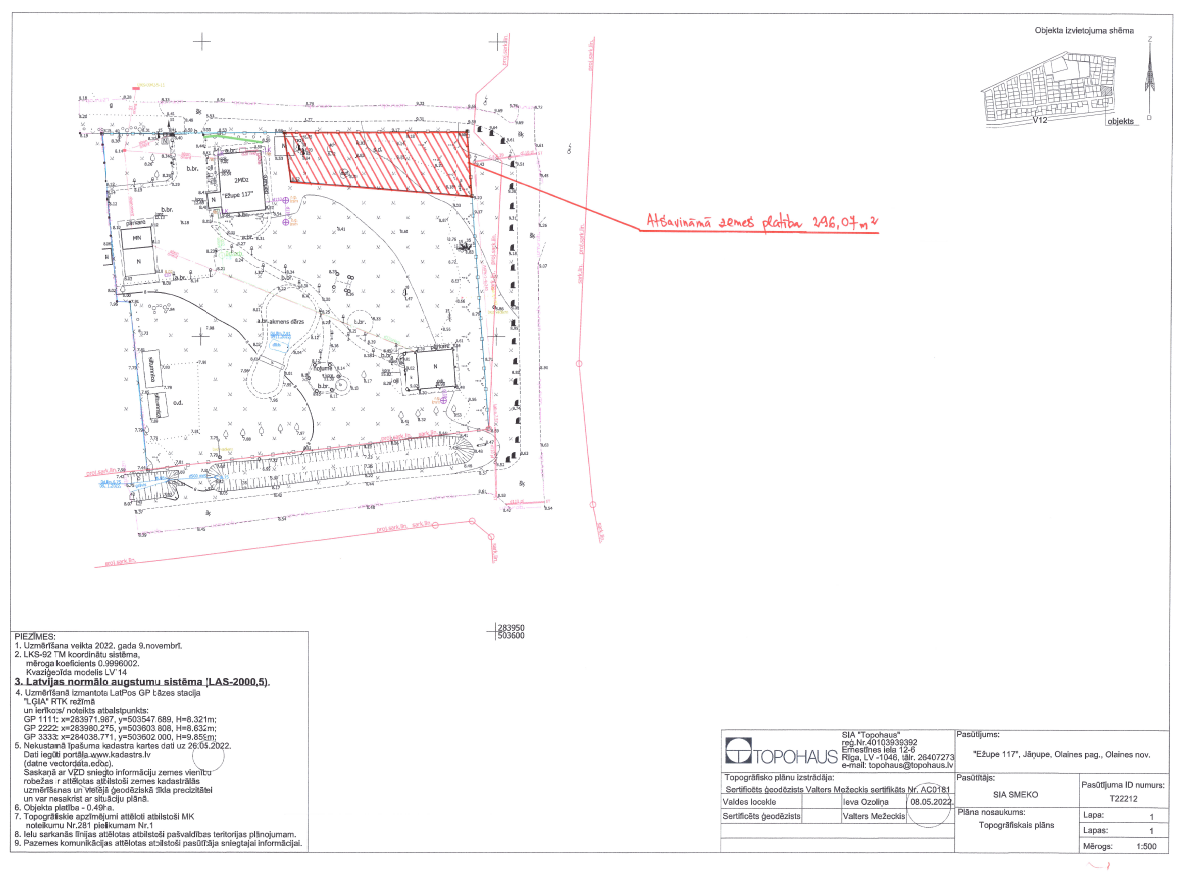 Būvvaldes vadītāja un galvenā arhitekte 					S.Rasa-DaukšeLēmuma projektsOlainē2023.gada 22.martā									Nr.3Par detālplānojuma nekustamajam īpašumam Vārpas (Pārolainē) atcelšanuOlaines novada pašvaldībā 2023.gada 27.februārī reģistrēts M J personas kods _, adrese _), E J (personas kods _, adrese _) un I Z (personas kods _, adrese _) iesniegums (reģ.ONP/7.2.1./23/1460-SD) ar lūgumu atcelt detālplānojumu nekustamajam īpašumam Vārpas (kadastra Nr.8080 008 0095) (turpmāk - Īpašums), kas apstiprināts ar Olaines pagasta padomes 2007.gada 4.aprīļa sēdes lēmumu “Par īpašumam “VĀRPAS” detālplānojuma apstiprināšanu un Olaines pagasta padomes saistošo noteikumu Nr.11 “Olaines pagasta nekustāmā īpašuma “VĀRPAS” detālplānojuma grafiskā daļa izmantošanas un apbūves noteikumi” izdošanu” (6.prot., 1..1.p.3.) un pārapstiprināts ar Olaines novada domes 2009.gada 30.septembra sēdes lēmumu “Par detālplānojumu apstiprināšanu nekustamajiem īpašumiem Olaines novadā ar Olaines novada domes saistošajiem noteikumiem” (6.prot., 33.p.) izdotiem Olaines novada domes saistošiem noteikumiem Nr.76, pielikums Nr.66 (turpmāk - Detālplānojums).Izvērtējot ar lietu saistītos apstākļus un spēkā esošos normatīvos aktus, konstatēts:Detālplānojuma teritorijā atrodas zemes vienības ar kadastra apzīmējumiem 8080 008 0772, 8080 008 0773, 8080 008 0774, 8080 008 0775, 8080 008 0776, 8080 008 0780, 8080 008 0781 un 8080 008 0782.Detālplānojuma mērķis - lauksaimniecības zemes transformācija dzīvojamo māju būvniecībai.Detālplānojums realizēts daļēji - veikta 1 (viena) zemes vienības izdale ielas izbūvei un 7 (septiņu) apbūves zemes vienību sadale, daļēji izbūvēta iela. Detālplānojuma apbūves noteikumi integrēti spēkā esošajā teritorijas plānojumā, kas apstiprināts ar Olaines novada domes 2022.gada 27.aprīļa saistošajiem noteikumiem Nr.SN5/2022 “Olaines novada teritorijas plānojuma teritorijas izmantošanas un apbūves noteikumi un grafiskā daļa” (4.2 redakcija SN 10/2022) (turpmāk – Plānojums).Detālplānojuma atcelšanas mērķis - turpmāka zemes vienību attīstība atbilstoši Plānojumā noteiktajiem teritorijas izmantošanas un apbūves noteikumiem.Pašvaldību likums nosaka:4.panta pirmā daļa - Pašvaldībai ir šādas autonomās funkcijas:15) saskaņā ar pašvaldības teritorijas plānojumu noteikt zemes izmantošanu un apbūvi.10.panta pirmā daļa -  Dome ir tiesīga izlemt ikvienu pašvaldības kompetences jautājumu. Tikai domes kompetencē ir:1) izdot saistošos noteikumus, tostarp pašvaldības nolikumu, kā arī saistošos noteikumus par pašvaldības budžetu un teritorijas plānojumu;44.pants. Saistošie noteikumi.pirmā daļa -  Dome atbilstoši likumā vai Ministru kabineta noteikumos ietvertam pilnvarojumam izdod saistošos noteikumus.	48.panta trešā daļa - Saistošo noteikumu izstrādi teritorijas plānošanas jomā un to uzraudzības kārtību regulē Teritorijas attīstības plānošanas likums.Teritorijas attīstības plānošanas likums nosaka:12.panta trešā daļa - Vietējā pašvaldība koordinē un uzrauga vietējās pašvaldības attīstības stratēģijas, attīstības programmas, teritorijas plānojuma, lokālplānojumu, detālplānojumu un tematisko plānojumu īstenošanu.29.pants - Detālplānojuma apstiprināšana.Vietējā pašvaldība detālplānojumu apstiprina ar vispārīgo administratīvo aktu, attiecinot to uz zemes vienību, un tas stājas spēkā pēc paziņošanas. Detālplānojums ir spēkā, līdz to atceļ vai atzīst par spēku zaudējušu. Detālplānojums zaudē spēku arī tad, ja ir beidzies termiņš, kurā bija jāuzsāk tā īstenošana, un gada laikā pēc šā termiņa izbeigšanās tas nav pagarināts. Vispārīgo administratīvo aktu, ar kuru apstiprināts detālpānojums, vietējā pašvaldība nosūta publicēšanai oficiālajā izdevumā "Latvijas Vēstnesis", izmantojot teritorijas attīstības plānošanas informācijas sistēmu un ietverot šajā administratīvajā aktā hipersaiti ar unikālo identifikatoru uz ģeoportālā pieejamo apstiprinātā detālplānojuma interaktīvo grafisko daļu, kas ir šā administratīvā akta neatņemama sastāvdaļa.Teritorijas attīstības plānošanas likuma Pārejas noteikumi nosaka:10.punkts - Pēc šā likuma spēkā stāšanās ir spēkā detālplānojumi, kas:1) apstiprināti ar pašvaldības saistošajiem noteikumiem;2) izstrādāti šo pārejas noteikumu 9.punktā noteiktajā kārtībā.	Administratīvā procesa likums nosaka:70.panta “Administratīvā akta paziņošana un spēkā esamība” trešā daļa - Administratīvais akts ir spēkā tik ilgi, līdz to atceļ, izpilda vai vairs nevar izpildīt sakarā ar faktisko vai tiesisko apstākļu maiņu.83.panta “Neapstrīdama administratīvā akta atcelšana” otrā daļa - Administratīvo aktu atceļ ar jaunu administratīvo aktu.Ievērojot iepriekš minēto, Attīstības un komunālo jautājumu komitejas 2023.gada 14.marta sēdes protokolu Nr.3 un pamatojoties uz Pašvaldību likuma 4.panta pirmās daļas 15.punktu, 10.panta pirmās daļas 1., punktu, 44.panta pirmo daļu un 48.panta trešo daļu,  Teritorijas attīstības plānošanas likuma 12.panta trešo daļu un 29.pantu, Teritorijas attīstības plānošanas likuma pārejas noteikumu 10.punktu, Administratīvā procesa likuma 70.panta trešo daļu un 83.panta otro daļu, dome nolemj:Atcelt detālplānojumu nekustamajam īpašumam Vārpas (kadastra Nr.8080 008 0095) un izdot saistošos noteikumus Nr.SN___/2023 “Par Olaines novada domes 2009.gada 30.septembra sēdes lēmumā apstiprināto saistošo noteikumu Nr.76 “Par detālplānojuma apstiprināšanu nekustamajam īpašumam “Vārpas” (kad.Nr.8080 008 0095)”, pielikuma Nr.76 atcelšanu” (pielikumā).Uzdot:pašvaldības būvvaldes speciālistei teritoriālplānojuma un zemes ierīcības jautājumos:publicēt lēmumu un saistošos noteikumus Nr.SN____/2023 Teritorijas attīstības plānošanas informācijas sistēmā (TAPIS) piecu darba dienu laikā pēc tā spēkā stāšanās;nosūtīt lēmumu un saistošos noteikumus Nr.SN___/2023 Rīgas plānošanas reģionam (e-pasta adrese: rpr@rpr.gov.lv);pašvaldības sabiedrisko attiecību speciālistēm ievietot paziņojumu par lēmuma 1.punktā noteikto saistošo noteikumu atcelšanu pašvaldības tīmekļa vietnē www.olaine.lv, sadaļā Pašvaldība/Detālplānojumi, un publicēt oficiālajā izdevumā “Latvijas Vēstnesis”.Lēmuma pilns teksts nav publiski pieejams, jo satur ierobežotas pieejamības informāciju par fizisko personu, kas aizsargāta saskaņā ar Eiropas Parlamenta un Padomes regulas Nr.2016/679 par fizisku personu aizsardzību attiecībā uz personas datu apstrādi un šādu datu brīvu apriti un ar ko atceļ Direktīvu 95/46/EK (Vispārīgā datu aizsardzības regula).Saskaņā ar Informācijas atklātības likuma 5.panta otrās daļas 4.punktu, lēmumā norādītie personas dati uzskatāmi par ierobežotas pieejamības informāciju.Priekšsēdētājs										A.BergsIesniedz: Attīstības un komunālo jautājumu komitejaSagatavoja: Būvvaldes speciāliste teritoriālplānojuma un zemes ierīcības jautājumos							K.PozņakaSaskaņoja: Būvvaldes vadītāja un galvenā arhitekte 					S.Rasa-DaukšeLēmumu izsniegt:Īpašuma un juridiskajai nodaļai Attīstības nodaļai – E.GrūbaBūvvaldei – K.PozņakaRīgas plānošanas reģionam (rpr@rpr.gov.lv – K.Pozņaka)E JM JLēmuma projektsOlainē2023.gada 22.martā						             			 Nr.3Par dzīvojamās telpas (dzīvokļa) Rīgas ielā 8-_ (Olainē) īres līguma noslēgšanu ar A G	Olaines novada pašvaldībā 2023.gada 9.martā saņemts A G, personas kods _, deklarētā dzīvesvieta Rīgas ielā 8-_, Olainē, Olaines novadā (no 16.05.1997.(no 11.09.2015.)), A G, personas kods _, deklarētā dzīvesvieta Rīgas ielā 8-_, Olainē, Olaines novadā (no 16.05.1997. (no 11.12.2017.)), S G, personas kods _, deklarētā dzīvesvieta Rīgas ielā 8-_, Olainē, Olaines novadā (no 16.05.1997. (no 12.10.2022.)), R G, personas kods _, deklarētā dzīvesvieta Rīgas ielā 8-_, Olainē, Olaines novadā (no 16.05.1997.)  un O L, personas kods _ deklarētā dzīvesvieta Rīgas ielā 8-_, Olainē, Olaines novadā (no 16.05.1997.) iesniegums (reģ.Nr ONP/1.8./23/1743-SD) ar lūgumu noslēgt īres līgumu ar A G.	Izvērtējot iesniegto iesniegumu un pašvaldības rīcībā esošo informāciju, konstatēts:	Dzīvokļa Rīgas ielā 8-_, Olainē, Olaines novadā, dzīvojamo telpu īres līgums noslēgts 2003.gada 26.martā starp AS “Olaines ūdens un siltums” un īrnieku I G, personas kods _.	I G mirusi 2023.gada 2.martā.Saskaņā ar AS „Olaines ūdens un siltums’’ 2023.gada 3.marta izziņu Nr.8-2/5, par dzīvokli nav īres un komunālo maksājumu parāda (uz 01.03.2023.).Dzīvoklī Rīgas ielā 8-_, Olainē, Olaines novadā, deklarēta dzīvesvieta:A G, personas kods _ (no 16.05.1997.(no 11.09.2015.)) (mirušā īrnieka  ģimenes loceklis - dēls);A G, personas kods _ (no 16.05.1997. (no 11.12.2017.)) (mirušā īrnieka  ģimenes loceklis - dēls);S G, personas kods _ (no 16.05.1997. (no 12.10.2022.)) (mirušā īrnieka  ģimenes loceklis - dēls);R G, personas kods _ (no 16.05.1997.) (mirušā īrnieka  ģimenes loceklis - dēls);O L, personas kods _ (no 16.05.1997.) (mirušā īrnieka  ģimenes loceklis - meita).Saskaņā ar Olaines novada domes 2022.gada 27.aprīļa saistošajiem noteikumiem Nr.SN6/2022  “Par Olaines novada pašvaldībai piederošo dzīvojamo telpu izīrēšanas kārtību”:3.punktu, personai ir tiesības prasīt jauna Dzīvojamās telpas īres līguma noslēgšanu, iesniedzot iesniegumu Pašvaldībai, ja vienlaikus izpildās šādi nosacījumi:3.1. persona īrē attiecīgo Dzīvojamo telpu vai bijusi iemitināta tajā kā ģimenes loceklis normatīvajos aktos noteiktajā kārtībā;3.2. Dzīvojamās telpas īrniekam nav īres maksas parāda, kas pārsniegtu 2 (divu) mēnešu īres maksas apmēru;3.3. Dzīvojamās telpas īrniekam atbilstoši Dzīvojamās telpas īres līguma nosacījumiem nav kavēti ar Dzīvojamās telpas lietošanu saistītie maksājumi ilgāk nekā 2 (divus) mēnešus;3.4. Dzīvojamās telpas īrnieks vai Dzīvojamajā telpā iemitinātās personas nav pārkāpušas normatīvajos aktos vai Dzīvojamās telpas īres līgumā ietvertos ar Dzīvojamās telpas lietošanu saistītos noteikumus;3.5. Dzīvojamās telpas īrniekam nepieder cita dzīvojamā platība Olaines novada pašvaldības administratīvajā teritorijā.4.punktu, dzīvojamās telpas īres līguma termiņš ir līdz 10 (desmit) gadiem;7.punktu, lēmumu par Pašvaldības Dzīvojamās telpas īres līguma noslēgšanu vai atteikumu noslēgt Dzīvojamās telpas īres līgumu pieņem Olaines novada dome (turpmāk – Dome). Dzīvojamās telpas īres līgums jānoslēdz viena mēneša laikā pēc Domes lēmuma pieņemšanas;8.punktu, pamatojoties uz Domes lēmumu par Dzīvojamās telpas izīrēšanu, Pašvaldības dzīvojamā fonda apsaimniekotājs (turpmāk – Apsaimniekotājs) sagatavo un slēdz Dzīvojamās telpas īres līgumu.9.punktu, dzīvojamās telpas platības īres maksa ir atbilstoša dzīvojamās mājas pārvaldīšanas un apsaimniekošanas maksai attiecīgajā dzīvojamajā mājā, kurā izīrēta Dzīvojamā telpa un kuru nosaka attiecīgās dzīvojamās mājas Apsaimniekotājs, nosūtot rakstveida paziņojumu.Saskaņā ar Dzīvojamo telpu īres likuma:3.pantu, dzīvojamās telpas īre ir dzīvojamās telpas lietošanas tiesību nodošana citai personai par maksu;6.pantu, dzīvojamās telpas vienīgais lietošanas pamats īrniekam ir rakstveidā noslēgts dzīvojamās telpas īres līgums;7.pantu, dzīvojamās telpas īres līgumu rakstveidā slēdz izīrētājs un īrnieks (kas šajā gadījumā ir AS “Olaines ūdens un siltums”);9.pantu, dzīvojamās telpas īres līgumu slēdz uz noteiktu termiņu; 13.pantu, īrniekam ir tiesības netraucēti lietot dzīvojamo telpu, ievērojot dzīvojamās telpas īres līguma noteikumus;14.panta ceturto daļu, dzīvojamās telpas īres līgumā norādāmas ziņas par ikvienu personu, kas iemitināta īrnieka īrētajā dzīvojamā telpā šā panta pirmajā un trešajā daļā noteiktajā kārtībā;16.panta: pirmo daļu, personai ir tiesības lietot īrnieka īrēto dzīvojamo telpu tikai tad, ja tā ir iemitināta attiecīgajā dzīvojamā telpā šā likuma 14.pantā noteiktajā kārtībā;otro daļu, īrnieka ģimenes locekļi un citas viņa īrētajā dzīvojamā telpā iemitinātās personas patstāvīgas tiesības uz šīs dzīvojamās telpas lietošanu neiegūst. Izbeidzoties īrnieka tiesībām lietot dzīvojamo telpu, izbeidzas arī viņa ģimenes locekļu un citu iemitināto personu tiesības lietot šo dzīvojamo telpu;trešo daļu, īrnieka nāves gadījumā īrnieka ģimenes loceklim, kurš saskaņā ar šā likuma 14.panta noteikumiem ir iemitināts dzīvojamā telpā, triju mēnešu laikā ir tiesības prasīt dzīvojamās telpas īres līguma noslēgšanu ar viņu iepriekšējā īrnieka vietā, nemainot iepriekšējā īres līguma nosacījumus, izņemot īres līguma termiņu, kuru nosaka ne ilgāku par 10 gadiem;ceturto daļu, īrnieka ģimenes loceklim, kurš ir noslēdzis īres līgumu saskaņā ar šā panta trešās daļas noteikumiem, ir pienākums segt iepriekšējā īrnieka nesamaksāto īres maksu un citus ar dzīvojamās telpas lietošanu saistītos maksājumus;18.panta ceturto daļu, izīrētājam ir pienākums īrnieka nāves gadījumā noslēgt dzīvojamās telpas īres līgumu ar īrnieka ģimenes locekli, nemainot ar iepriekšējo īrnieku noslēgtā īres līguma nosacījumus;19.panta pirmās daļas 3.punktu,  dzīvojamās telpas īres līgums izbeidzas ar īrnieka nāvi;31.panta pirmo daļu, pašvaldībai piederošas vai tās nomātas dzīvojamās telpas īres maksas apmēru nosaka pašvaldība, ņemot vērā tās saistošos noteikumus par īres maksas noteikšanu.	Ievērojot iepriekš minēto, Finanšu komitejas 2023.gada 15.marta sēdes protokolu Nr. 4 un pamatojoties uz Pašvaldību likuma 10.panta pirmās daļas 21.punktu,  Dzīvojamo telpu īres likuma 3., 6., 7., 9., 13., 14.panta ceturto daļu,16., 18.panta ceturto daļu, 19.panta pirmās daļas 3.punktu un 31.panta pirmo daļu, Olaines novada domes 2022.gada 27.aprīļa saistošo noteikumu Nr. SN6/2022  “Par Olaines novada pašvaldībai piederošo dzīvojamo telpu izīrēšanas kārtību” 3., 4., 7., 8. un 9.punktu, dome nolemj:Noslēgt dzīvojamo telpu (dzīvokļa) Rīgas ielā 8-_, Olainē, Olaines novadā (sastāvs - 2-istabu dzīvoklis, 52.30 kv.m platībā un pie dzīvokļa īpašuma piederošā kopīpašuma domājamā daļa no daudzdzīvokļu mājas 5230/70120) īres līgumu ar A G, personas kods _ uz 10 (desmit) gadiem (līdz 22.03.2033.).Uzdot  A G, personas kods _:un AS “Olaines ūdens un siltums”  (reģistrācijas Nr.50003182001, Kūdras iela 27, Olaine, Olaines novads) viena mēneša laikā noslēgt dzīvojamo telpu īres līgumu par dzīvokļa Rīgas ielā 8-_, Olainē, Olaines novadā, īres lietošanu, iekļaujot īres līgumā:tiesiski iemitinātās personas (kuras bija iemitinātas dzīvoklī kā ģimenes loceklis normatīvajos aktos noteiktajā kārtībā) - A G, personas kods _, S G, personas kods _, R G, personas kods _ un O L, personas kods _.īrnieka līgumisko pienākumu segt uz dzīvojamās mājas dzīvokļu īpašnieku kopības lēmuma pamata noteiktos izdevumus, kas nodrošina dzīvojamās mājas uzlabošanu un attīstīšanu - kopīpašumā esošo dzīvojamās mājas elementu, iekārtu vai komunikāciju nomaiņu, kuras rezultātā samazinās mājas uzturēšanas izmaksas, kā arī citus izdevumus, kuru rezultātā samazinās izdevumi par pakalpojumiem, kas saistīti ar dzīvokļa lietošanu;ievērot Dzīvojamo telpu īres līguma noteikumus un savlaicīgi veikt īres/apsaimniekošanas un komunālos maksājumus.Lēmuma pilns teksts nav publiski pieejams, jo satur ierobežotas pieejamības informāciju par fizisko personu, kas aizsargāta saskaņā ar Eiropas Parlamenta un Padomes regulas Nr.2016/679 par fizisku personu aizsardzību attiecībā uz personas datu apstrādi un šādu datu brīvu apriti un ar ko atceļ Direktīvu 95/46/EK (Vispārīgā datu aizsardzības regula). Saskaņā ar Informācijas atklātības likuma 5.panta otrās daļas 4.punktu, lēmumā norādītie personas dati uzskatāmi par ierobežotas pieejamības informāciju.Priekšsēdētājs									A.BergsIesniedz: Finanšu komitejaSagatavoja: Īpašuma un juridiskās nodaļas vadītāja I.Čepule _______________________Lēmumu izsniegt:Īpašuma un juridiskajai nodaļaiAS “Olaines ūdens un siltums”, e-pasts: info@ous.lv A G Lēmuma projektsOlainē2023.gada 22.martā	     	      						Nr.3Par dzīvojamās telpas (istabas ½ d.d.) Zemgales ielā 31-_ (Olainē) nodošanu A Z īres lietošanāIzskatot Olaines novada pašvaldības aģentūras “Olaines sociālais dienests” 2023.gada 3.marta rakstu Nr. OSD/1-07/23/246-ND “Uzziņa par A Z”, konstatēts, ka Olaines novada pašvaldības aģentūrā ”Olaines sociālais dienests” 2023.gada 1. februārī saņemts A Z, personas kods _, deklarētā dzīvesvietas adrese Zemgales iela 31-_, Olaine, iesniegums (reģ. ar Nr.781), kurā persona lūdz piešķirt istabas  Zemgales ielā 31-_, Olainē, Olaines novadā, īres tiesības līdz laikam, kamēr personai tiks piešķirts īres dzīvoklis. Ar Olaines novada bāriņtiesas 2012.gada 19.aprīļa lēmumu Nr.1-6/35 pārtrauktas A Z aizgādības tiesības J J un I Z. A Z māte mirusi 14.11.2017.Ar Olaines novada bāriņtiesas 2017.gada 29.novembra sēdes  lēmumu Nr.1-6/108 „Par aizbildnības nodibināšanu un aizbildņa uz laiku iecelšanu A Z” A B iecelta par A Z aizbildni uz laiku līdz 2018.gada 31.maijam. Ar Olaines novada bāriņtiesas 2018.gada 30.maija sēdes lēmumu Nr.1-6/51 „Par aizbildņa iecelšanu A Z” A B atlaista no A Z aizbildņa pienākumu pildīšanas.Ar Rīgas rajona tiesas 2018.gada 14.februāra spriedumu, Lieta Nr.C33474417, Igoram Z atņemtas bērna A Z aizgādības tiesības (Spriedums stājies likumīgā spēkā 2018.gada 21.martā).Ar Olaines novada bāriņtiesas 2018.gada 30.maija sēdes lēmumu Nr.1-6/52 “Par A Z ievietošanu I G un E G audžuģimenē” A Z ievietots I G un E G audžuģimenē līdz laikam, kamēr bērns var atgriezties savā ģimenē, bet, ja tas nav iespējams, līdz bērna adopcijai vai aizbildnības nodibināšanai, bet, ja tas nav iespējams, līdz bērna pilngadībai.	Ar Olaines novada domes 2020.gada 28.oktobra sēdes lēmumu “Par A Z reģistrēšanu Olaines novada pašvaldības dzīvokļu jautājuma risināšanā sniedzamās palīdzības pirmās kārtas reģistrā” (16.prot., 30.p) A Z  reģistrēts Olaines novada pašvaldības dzīvokļu jautājumu risināšanā sniedzamās palīdzības pirmās kārtas reģistrā. 	Ar Olaines novada domes 2021.gada 25.augusta sēdes lēmumu “Par vietas ierādīšanu Am Z sociālajā istabā Zemgales ielā 31-_ (Olainē)” (10.prot., 25.2.p.) A Z ierādīta vieta sociālajā istabā Zemgales ielā 31-_, Olainē, un noteikta 100% atlaide par īri un 100% atlaide par siltumu. A Z no 2022.gada 24. oktobra strādā algotu darbu GISAIL SIA. A Z vidējie ienākumi par pēdējiem trim mēnešiem sastāda 954,74 euro mēnesī.Ievērojot to, ka A Z ir bārenis, kurš sasniedzis pilngadību un uzsācis patstāvīgu dzīvi, kā arī to, ka viņa ienākumi pārsniedz maznodrošinātas mājsaimniecības ienākumu slieksni, Olaines novada pašvaldības aģentūra “Olaines sociālais dienests’’ lūdz izbeigt  sociālās istabas Zemgales ielā 31-_, Olainē, Olaines novadā, īres līgumu un izskatīt iespēju ierādīt vietu Am Z īres istabā Zemgales ielā 31-_, Olainē, Olaines novadā, līdz laikam, kamēr personai tiks piešķirts īres dzīvoklis. Saskaņā ar:Pašvaldību likuma 4.panta pirmās daļas 10.punktu, pašvaldībai ir pienākums sniegt iedzīvotājiem palīdzību mājokļa jautājumu risināšanā.Bērnu tiesību aizsardzības likuma:	12.panta ceturto daļu, katram bārenim un bez vecāku gādības palikušam bērnam valsts un pašvaldība nodrošina Ministru kabineta noteiktās sociālās garantijas;	43.panta:	 pirmo daļu, izbeidzoties aizbildnībai, beidzoties bērna aprūpei audžu ģimenē vai bērnu aprūpes iestādē, pašvaldība pēc bērna pastāvīgās dzīvesvietas atbilstoši likumam „Par pašvaldību palīdzību dzīvokļa jautājumu risināšanā”, nodrošina bāreni vai bērnu, kurš bija atstāts bez vecāku gādības, ar dzīvojamo platību;	otro daļu, tiesības uz neizmantotajām sociālajām garantijām personai saglabājas ne ilgāk kā līdz 24 gadu vecuma sasniegšanai.  	likuma „Par palīdzību dzīvokļa jautājuma risināšanā”:	14.panta: pirmās daļas 3.punktu, pirmām kārtām ar dzīvojamo telpu nodrošināmi bērni bāreņi un bērni, kuri palikuši bez vecāku gādības un atrodas bērnu aprūpes iestādē, audžuģimenē vai pie aizbildņa, — pēc tam, kad bērns sasniedzis pilngadību un beigusies viņa ārpusģimenes aprūpe;ceturto daļu, bērnus bāreņus vai bērnus, kuri palikuši bez vecāku gādības, ar dzīvojamo telpu, pamatojoties uz bērna iesniegumu, nodrošina tā pašvaldība, kuras bāriņtiesa pieņēmusi lēmumu par attiecīgā bērna ārpusģimenes aprūpi. Tiesības uz nodrošinājumu ar pašvaldības dzīvojamo telpu bērni bāreņi vai bērni, kuri palikuši bez vecāku gādības, iegūst, sasniedzot pilngadību, un saglabā līdz 24 gadu vecuma sasniegšanai.	Ministru Kabineta 2005.gada 15.novembra noteikumu Nr.857 „Noteikumi par sociālajām garantijām bārenim un bez vecāku gādības palikušajam bērnam, kurš ir ārpus ģimenes aprūpē, kā arī pēc ārpus ģimenes aprūpes beigšanās” 28.punktu, pašvaldība likumā „Par palīdzību dzīvokļa jautājumu risināšanā” noteiktajā kārtībā sniedz pilngadību sasniegušajam bērnam palīdzību dzīvokļa jautājuma risināšanā.	Ievērojot iepriekš minēto, Sociālo, izglītības un kultūras jautājumu komitejas 2023.gada 8.marta sēdes  Nr.3 un pamatojoties uz Pašvaldību likuma 4.panta pirmās daļas 10.punktu, Bērnu tiesību aizsardzības likuma 12.panta ceturto daļu, 43.panta pirmo un otro daļu, likuma „Par palīdzību dzīvokļa jautājuma risināšanā”14.panta pirmās daļas 3.punktu un ceturto daļu, Ministru Kabineta 2005.gada 15.novembra noteikumu Nr.857 „Noteikumi par sociālajām garantijām bārenim un bez vecāku gādības palikušajam bērnam, kurš ir ārpus ģimenes aprūpē, kā arī pēc ārpus ģimenes aprūpes beigšanās” 28.punktu, dome nolemj:Nodot īres lietošanā A Z, personas kods _, dzīvojamās telpas (istabas ½ d.d.) Zemgales ielā 31-_, Olainē, Olaines novadā, līdz laikam, kamēr personai tiks piešķirts īres dzīvoklis.Uzdot SIA „Zemgales 29” noslēgt dzīvojamās telpas (istabas ½ d.d.)  Zemgales ielā 31-_, Olainē, Olaines novadā, īres  ar A Z, personas kods _, ņemot vērā lēmuma 1.punktu.Lēmumu var pārsūdzēt Administratīvajā rajona tiesā Rīgas tiesu namā Baldones ielā 1A, Rīgā, LV-1007, viena mēneša laikā no šī lēmuma spēkā stāšanās dienas.Lēmuma pilns teksts nav publiski pieejams, jo satur ierobežotas pieejamības informāciju par fizisko personu, kas aizsargāta saskaņā ar Eiropas Parlamenta un Padome regulas Nr.2016/679 par fizisku personu aizsardzību attiecībā uz personas datu apstrādi un šādu datu brīvu apriti un ar ko atceļ Direktīvu 95/46EK (Vispārīgā datu aizsardzības regula).Saskaņā ar Informācijas atklātības likuma 5.panta otrās daļas 4.punktu, lēmumā norādītie personas dati uzskatāmi par ierobežotas pieejamības informāciju.Priekšsēdētājs 										A.BergsIesniedz Sociālo, izglītības un kultūras jautājumu komitejaSagatavoja: Olaines novada p/a „Olaines sociālais dienests” direktore	A.Liepiņa					Lēmumu izsniegt:A ZSIA „Zemgales 29”p/a „Olaines sociālais dienests”Īpašuma un juridiskajai nodaļaiLēmuma projektsOlainē2023.gada 22.martā									Nr.3Par V I uzņemšanu Olaines novada pašvaldības aģentūras „Olaines sociālais dienests’’ sociālās aprūpes centrāIzskatot Olaines novada pašvaldības aģentūras ’’Olaines sociālais dienests’’ 2023.gada 24.februāra uzziņu Nr. OSD/1-07/23/217-ND “Par V I”, konstatēts:2023.gada 17.janvārī Olaines novada pašvaldības aģentūrā “Olaines sociālais dienests” saņemts V I, personas kods _, deklarētā dzīvesvieta _, iesniegums (reģistrēts ar Nr. 364), kurā lūgts uzņemt V I Olaines novada pašvaldības aģentūras “Olaines sociālais dienests’’ sociālās aprūpes centrā ilgstošas sociālās aprūpes un sociālās rehabilitācijas pakalpojuma saņemšanai uz 30 dienām. Iesniegumā V I apņemas apmaksāt viņai nodrošināto ilgstošas sociālās aprūpes un sociālās rehabilitācijas pakalpojumu Olaines novada pašvaldības aģentūras “Olaines sociālais dienests” sociālās aprūpes centrā no savas valsts vecuma pensijas un saviem skaidras naudas uzkrājumiem saskaņā ar noslēgto līgumu.Olaines novada pašvaldības aģentūrā “Olaines sociālais dienests” iesniegti šādi dokumenti: V I iesniegums, ģimenes ārsta izraksts no V I ambulatorā pacienta medicīniskās kartes par veselības stāvokli, nepieciešamību nekavējoties nodrošināt ilgstošas sociālās aprūpes un sociālās rehabilitācijas pakalpojumu un kontrindikāciju neesamību ilgstošas sociālās aprūpes un sociālās rehabilitācijas pakalpojuma saņemšanai, sadarbspējīgs Covid-19 vakcinācijas sertifikāts.Pamatojoties uz Ministru Kabineta 2019.gada 2.aprīļa noteikumu Nr. 138 “Noteikumi par sociālo pakalpojumu saņemšanu” 11. punktu, Olaines novada pašvaldības aģentūras “Olaines sociālais dienests” darbinieki izvērtēja V I sociālo un materiālo situāciju. Atbilstoši sociālā darba administrēšanas programmā SOPA pieejamai informācijai par personu, tika konstatēts, ka V I ir nestrādājoša pensionāre, saņem valsts vecuma pensiju un piemaksu pie pensijas 376,70 euro mēnesī, pabalstu mirušā laulātajam 278,16 euro mēnesī. V I pieder nekustamais īpašums dzīvoklis Nr. _ Stacijas ielā 10, Olainē, Olaines novadā (Rīgas rajona tiesas Olaines pilsētas zemesgrāmatas nodalījums Nr. 98 69, kadastra numurs 8009 900 2251), ir skaidras naudas uzkrājums.Saskaņā ar Sociālo pakalpojumu un sociālās palīdzības likuma 20.panta otro, trešo un ceturto daļu, izvērtējot personas vajadzības un nosakot aprūpes līmeni, aizpildīts Ministru Kabineta 2019.gada 2.aprīļa noteikumu Nr. 138 “Noteikumi par sociālo pakalpojumu saņemšanu” 2. pielikums “Novērtēšanas karte (protokols) un fizisko un garīgo spēju izvērtēšanas un aprūpes līmeņa noteikšanas kritēriji klientam ar funkcionāliem traucējumiem”, V I noteikts 3. aprūpes līmenis – personas fiziskās un garīgās spējas ir smagi ierobežotas, izteikta pašaprūpes spēju nepietiekamība, personai nepieciešama pastāvīga diennakts uzraudzība, aprūpe un kopšana, pilnīga kontrole medikamentu lietošanā, kas ir atbilstoši sociālās aprūpes pakalpojuma saņemšanai ilgstošas sociālās aprūpes un sociālās rehabilitācijas institūcijā. Ģimenes ārsta izrakstā no ambulatorā pacienta medicīniskās kartes V I indicēta ilgstoša sociālā aprūpe un sociālā rehabilitācija vispārēja tipa institūcijā.Dokumentu izvērtēšanas rezultātā, konstatēts, ka V I ir tiesības saņemt ilgstošas sociālās aprūpes un sociālās rehabilitācijas pakalpojumu ārpus rindas Olaines novada pašvaldības aģentūras “Olaines sociālais dienests” sociālās aprūpes centrā kā pensionārei, kurai nav likumīgo apgādnieku, un kurai ir indicēts nekavējoties saņemt ilgstošas sociālās aprūpes un sociālās rehabilitācijas pakalpojumu. 2023.gada 17.janvārī saskaņā ar Olaines novada domes 2011.gada 26.janvāra saistošajiem noteikumiem Nr.4 „Sociālo pakalpojumu saņemšanas un samaksas kārtība Olaines novada pašvaldībā’’ un Olaines novada pašvaldības aģentūras “Olaines sociālais dienests” 2019.gada.5.aprīļa noteikumu “Par kārtību, kādā persona tiek uzņemta rindā Olaines novada pašvaldības aģentūras “Olaines sociālais dienests” sociālās aprūpes centrā” 3.3. punktu, Olaines novada pašvaldības aģentūra “Olaines sociālais dienests” pieņēma lēmumu Nr. 300 par V I uzņemšanu Olaines novada pašvaldības aģentūras “Olaines sociālais dienests”  sociālās aprūpes centrā ilgstošas sociālās aprūpes un sociālās rehabilitācijas pakalpojuma saņemšanai uz 30 dienām (līdz 2023.gada 17.februārim).2023.gada februārī Olaines novada pašvaldības aģentūras “Olaines sociālais dienests” rīcībā tika iegūti personas dati no Fizisko personu reģistra par to, ka V I ir likumiskais apgādnieks – dēls V K, personas kods _, deklarētā dzīvesvieta _.2023.gada 8.februārī Olaines novada pašvaldības aģentūrā “Olaines sociālais dienests” saņemts V I iesniegums (reģistrēts ar Nr. 1220), kurā lūgts V I turpināt nodrošināt ilgstošas sociālās aprūpes un sociālās rehabilitācijas pakalpojumu Olaines novada pašvaldības aģentūras “Olaines sociālais dienests’’ sociālās aprūpes centrā uz 30 dienām vai līdz Olaines novada domes noteiktajam laikam. Iesniegumā V I apņemas apmaksāt viņai nodrošināto ilgstošas sociālās aprūpes un sociālās rehabilitācijas pakalpojumu Olaines novada pašvaldības aģentūras “Olaines sociālais dienests” sociālās aprūpes centrā no savas valsts vecuma pensijas un saviem skaidras naudas uzkrājumiem saskaņā ar noslēgto līgumu.Olaines novada pašvaldības aģentūrā “Olaines sociālais dienests’’ saņemts arī A D, personas kods _, deklarētā dzīvesvieta _, iesniegums, kurā viņš apņemas maksāt līdzmaksājumu par V I nodrošināto ilgstošas sociālās aprūpes un sociālās rehabilitācijas pakalpojumu  Olaines novada pašvaldības aģentūras “Olaines sociālais dienests’’ sociālās aprūpes centrā.V I ar A D noslēgta mutiska vienošanās par Uzturlīguma noslēgšanu starp V I un A D par labu V I, personas ir pieteikušas vizīti pie notāra dokumentu noformēšanai. 2023.gada 16.februārī, saskaņā ar Olaines novada domes 2011.gada 26.janvāra saistošajiem noteikumiem Nr. 4 „Sociālo pakalpojumu saņemšanas un samaksas kārtība Olaines novadā”, un pamatojoties uz V I un A D iesniegumiem, Olaines novada pašvaldības aģentūra “Olaines sociālais dienests” pieņēma lēmumu Nr. 1102 par V I uzņemšanu Olaines novada pašvaldības aģentūras “Olaines sociālais dienests”  sociālās aprūpes centrā ilgstošas sociālās aprūpes un sociālās rehabilitācijas pakalpojuma saņemšanai uz 30 dienām vai līdz Olaines novada domes noteiktajam laikam. 2023.gada 16.februārī noslēgts trīspusējs līgums par lēmuma noteiktā pakalpojuma saņemšanu ar V I, personas kods _, un A D, personas kods _.Saskaņā ar:Pašvaldību likuma:4. panta pirmās daļas 9. punktu, pašvaldībai ir pienākums nodrošināt iedzīvotājiem atbalstu sociālo problēmu risināšanā kā arī iespēju saņemt sociālo palīdzību un sociālos pakalpojumus;10. panta pirmās daļas 21. punktu, Dome ir tiesīga izlemt ikvienu pašvaldības kompetences jautājumu. Tikai domes kompetencē ir pieņemt lēmumus citos ārējos normatīvajos aktos  paredzētajos gadījumos.Sociālo pakalpojumu un sociālās palīdzības likuma:3. panta:pirmo daļu, tiesības uz šajā likumā noteikto sociālo aprūpi un sociālajiem pakalpojumiem ir Latvijas pilsoņiem un nepilsoņiem; ārzemniekiem, kuriem izsniegta pastāvīgās uzturēšanās atļauja vai piešķirts Eiropas Savienības pastāvīgā iedzīvotāja statuss Latvijas Republikā; Eiropas Savienības dalībvalstu, Eiropas Ekonomikas zonas valstu un Šveices Konfederācijas pilsoņiem, kuri ieguvuši pastāvīgās uzturēšanās tiesības, ir tiesīgi uzturēties Latvijas Republikā un ir uzturējušies Latvijas Republikā vismaz trīs mēnešus, uzturējušies Latvijas Republikā vismaz sešus mēnešus, ja uzturēšanās mērķis ir bijis darba tiesisko attiecību nodibināšana Latvijas Republikā un ir pierādījumi, ka viņi turpina meklēt darbu, ko apliecina viņu reģistrācija Nodarbinātības valsts aģentūrā un šo personu ģimenes locekļiem.otro daļu, sociālo pakalpojumu un sociālās palīdzības saņemšanas kārtību nosaka ministru kabinets un pašvaldības domes;trešo daļu, kārtību, kādā saņemami pašvaldību sniegtie sociālie pakalpojumi, nosaka pašvaldību saistošajos noteikumos;8. panta pirmo daļu, klienta vai viņa apgādnieka pienākums ir samaksāt par saņemtajiem sociālās aprūpes un sociālās rehabilitācijas pakalpojumiem, ja šajā likumā nav noteikts citādi; 18. pantu sociālās aprūpes pakalpojumu sniegšanas mērķis ir nodrošināt dzīves kvalitātes nepazemināšanos personai, kura vecuma vai funkcionālo traucējumu dēļ to nevar nodrošināt pati saviem spēkiem;20. panta otro daļu, personām, kurām funkcionālo traucējumu dēļ ir objektīvas grūtības sevi aprūpēt, ir tiesības uz nepieciešamās aprūpes līmenim atbilstošu sociālās aprūpes pakalpojumu.Olaines novada domes 2011.gada 26.janvāra saistošo noteikumu Nr. 4 „Sociālo pakalpojumu saņemšanas un samaksas kārtība Olaines novada pašvaldībā’’:5. punktu, tiesības saņemt pakalpojumus ir personai, kura deklarējusi savu pamata dzīvesvietu un dzīvo Olaines novada pašvaldības administratīvajā teritorijā, kā arī ir iesniegusi visus 7. punktā noteiktos dokumentus;9. punktu, ja persona pieprasa pagaidu vai ilgstošas sociālās aprūpes un sociālās rehabilitācijas pakalpojumus, Olaines novada dome pieņem  par pakalpojuma piešķiršanu vai pieņem  atteikt  pakalpojumus, pamatojoties uz Dienesta iesniegtu uzziņu, kurā iekļauta informācija par pakalpojuma nepieciešamību, personas un apgādnieka materiālo stāvokli, sociālo situāciju un līdzdalības iespējām pakalpojuma apmaksā. Olaines novada dome rakstiski informē personu par pieņemto lēmumu;21. punktu, pagaidu vai ilgstošas sociālās aprūpes un sociālās rehabilitācijas pakalpojumi tiek nodrošināti I un II grupas invalīdiem no 18 gadu vecuma, pensijas vecumu sasniegušām personām ar ilgstošu vai nepārejošu fizisko spēju ierobežojumu, kuru dēļ persona nav spējīga sevi aprūpēt un ir apgrūtināta viņas integrācija sabiedrībā.  Ņemot vērā iepriekš minēto, Sociālo, izglītības un kultūras jautājumu komitejas 2023.gada 8.marta sēdes  Nr.3 un pamatojoties uz Pašvaldību likuma 4. panta pirmās daļas 9. punktu un 10. panta pirmās daļas 21. punktu, Sociālo pakalpojumu un sociālās palīdzības likuma 3. panta pirmo, otro un trešo daļu, 8. panta pirmo daļu, 18. pantu, 20. panta otro daļu, Olaines novada domes 2011.gada 26.janvāra saistošo noteikumu Nr. 4 „Sociālo pakalpojumu saņemšanas un samaksas kārtība Olaines novada pašvaldībā’’ 5., 9. un 21.punktu, dome nolemj:Uzņemt V I, personas kods _, ilgstošas sociālās aprūpes un sociālās rehabilitācijas pakalpojuma saņemšanai Olaines novada pašvaldības aģentūras “Olaines sociālais dienests’’ sociālās aprūpes centrā uz pastāvīgu laiku.Uzdot Olaines novada pašvaldības aģentūras “Olaines sociālais dienests” direktorei nodrošināt atbilstoša trīspusēja līguma noslēgšanu ar V I, personas kods _, un A D, personas kods _, par lēmuma 1. punktā noteiktā pakalpojuma saņemšanu. Noteikt V I pienākumu:iestājoties Olaines novada pašvaldības aģentūras “Olaines sociālais dienests” sociālās aprūpes centrā, jāuzrāda Covid-19 vakcinācijas vai pārslimošanas sertifikāts vai laboratoriski apstiprināts negatīva Covid-19 RNS vai antigēna testa rezultāts (tests veikts pēdējo 48 stundu laikā pirms iestāšanās); Covid-19 vakcinācijas vai pārslimošanas sertifikāta vai laboratoriski apstiprināta negatīva Covid-19 RNS vai antigēna testa (tests veikts pēdējo 48 stundu laikā pirms iestāšanās) neesamības gadījumā, Covid-19 antigēna testu veikt Olaines novada pašvaldības aģentūras “Olaines sociālais dienests” sociālās aprūpes centrā; Covid-19 vakcinācijas kontrindikāciju esamības gadījumā, iesniegt  ārsta izziņu par kontrindikāciju esamību Covid-19 vakcinācijai. Lēmumu var pārsūdzēt Administratīvajā rajona tiesā Rīgas tiesu namā Baldones ielā 1A, Rīgā, LV-1007, viena mēneša laikā no šī lēmuma spēkā stāšanās dienas.Lēmuma pilns teksts nav publiski pieejams, jo satur ierobežotas pieejamības informāciju par fizisko personu, kas aizsargāta saskaņā ar Eiropas Parlamenta un Padome regulas Nr.2016/679 par fizisku personu aizsardzību attiecībā uz personas datu apstrādi un šādu datu brīvu apriti un ar ko atceļ Direktīvu 95/46EK (Vispārīgā datu aizsardzības regula).Saskaņā ar Informācijas atklātības likuma 5.panta otrās daļas 4.punktu, lēmumā norādītie personas dati uzskatāmi par ierobežotas pieejamības informāciju.Priekšsēdētājs										A. BergsIesniedz Sociālo, izglītības un kultūras jautājumu komiteja.Sagatavoja: p/a “Olaines sociālais dienests” direktore A. LiepiņaLēmumu izsniegt:p/a “Olaines sociālais dienests’’V IA DLēmuma projektsOlainē2023.gada 22.martā									Nr.3Par G B uzņemšanu Olaines novada pašvaldības aģentūras „Olaines sociālais dienests’’ sociālās aprūpes centrāIzskatot Olaines novada pašvaldības aģentūras ’’Olaines sociālais dienests’’ 2023.gada 24.februāra uzziņu Nr. OSD/1-07/23/220-ND “Par G B”, konstatēts:2022.gada 16. decembrī, saskaņā ar Olaines novada pašvaldības aģentūras “Olaines sociālais dienests” 2019.gada 5.aprīļa noteikumiem “Par kārtību, kādā persona tiek uzņemta rindā Olaines novada pašvaldības aģentūras “Olaines sociālais dienests” sociālās aprūpes centrā”, Olaines novada pašvaldības aģentūra “Olaines  sociālais dienests” pieņēma lēmumu Nr. 8119 par G B, personas kods _, deklarētā dzīvesvieta _, uzņemšanu rindā ilgstošas sociālās aprūpes un sociālās rehabilitācijas pakalpojuma saņemšanai Olaines novada pašvaldības aģentūras “Olaines sociālais dienests” sociālās aprūpes centrā (rindas reģistra Nr. 2022-23/S). 2023.gada 6.februārī G B un viņa likumiskie apgādnieki dēls V B, personas kods _, deklarētā dzīvesvieta _; laulātais A B, personas kods _, deklarētā dzīvesvieta _, informēti, ka G B ir pienākusi ilgstošas sociālās aprūpes un sociālās rehabilitācijas pakalpojuma saņemšanas rinda. Pirms G B rindā esošās personas ar rakstisku iesniegumu lūgušas uz nenoteiktu laiku atlikt uzņemšanu Olaines novada pašvaldības aģentūras ’’Olaines sociālais dienests’’ sociālās aprūpes centrā.Olaines novada pašvaldības aģentūrā “Olaines sociālais dienests” iesniegti šādi dokumenti: G B iesniegums, V B iesniegums, izraksts no ambulatorā pacienta medicīniskās kartes par  G B veselības stāvokli un kontrindikāciju neesamību ilgstošas sociālās aprūpes un sociālās rehabilitācijas pakalpojuma saņemšanai. Savā iesniegumā V B apņemas maksāt līdzdalības maksājumu par G B sniegto ilgstošas sociālās aprūpes un sociālās rehabilitācijas pakalpojumu saskaņā ar noslēgto līgumu.Saņemto dokumentu izvērtēšanas rezultātā, konstatēts, ka tie atbilst Ministru kabineta 2019.gada 2.aprīļa noteikumu Nr.138 “Noteikumi par sociālo pakalpojumu saņemšanu” 10.punktā noteiktajām prasībām.Pamatojoties uz Ministru kabineta 2019.gada 2.aprīļa noteikumu Nr.138 “Noteikumi par sociālo pakalpojumu  saņemšanu” 11.punktu, izvērtējot G B sociālo un materiālo situāciju, konstatēts, ka persona ir nestrādājoša pensionāre ar apgādniekiem (dēls V B, laulātais A B), saņem vecuma pensiju un piemaksu pie pensijas 498.06 euro mēnesī, personai nepieder īpašumi, ir aktuāls naudas uzkrājuma konts kredītiestādē. Saskaņā ar Sociālo pakalpojumu un sociālās palīdzības likuma 20.panta otro, trešo un ceturto daļu, izvērtējot personas vajadzības un nosakot aprūpes līmeni, aizpildīts Ministru kabineta 2019.gada 2.aprīļa noteikumu Nr.138 “Noteikumi par sociālo pakalpojumu saņemšanu” 2.pielikums “Novērtēšanas karte (protokols) un fizisko un garīgo spēju izvērtēšanas un aprūpes līmeņa noteikšanas kritēriji klientam ar funkcionāliem traucējumiem”, G B noteikts 3.aprūpes līmenis – personas fiziskās un garīgās spējas ir smagi ierobežotas. Personas spēja veikt noteiktas pašaprūpes darbības ir traucēta; nepieciešams regulārs personāla atbalsts ikdienā. Ģimenes ārsta izrakstā no ambulatorā pacienta medicīniskās kartes G B indicēta ilgstoša sociālā aprūpe un sociālā rehabilitācija vispārēja tipa institūcijā.2023.gada 19.janvārī Olaines novada pašvaldības aģentūrā “Olaines sociālais dienests” pieņemts  lēmums Nr. 391 “Par ilgstošas sociālās aprūpes un sociālās rehabilitācijas pakalpojuma nepieciešamību G B” un 2023.gada 20.janvārī G B un V B ir noslēguši līgumu ar Ozolnieku novada pašvaldības sociālās aprūpes centru “Zemgale” par ilgstošas sociālās aprūpes un sociālās rehabilitācijas pakalpojuma saņemšanu un apmaksu G B. Ozolnieku novada pašvaldības sociālās aprūpes centrā “Zemgale” G B saņems ilgstošas sociālās aprūpes un sociālās rehabilitācijas pakalpojumu līdz uzņemšanai Olaines novada pašvaldības aģentūras “Olaines sociālais dienests” sociālās aprūpes centrā.2023.gada februārī Olaines novada pašvaldības aģentūras “Olaines sociālais dienests” darbinieki atkārtoti izvērtēja G B atbilstību ilgstošas sociālās aprūpes un sociālās rehabilitācijas pakalpojuma saņemšanai, kā arī personas un apgādnieku materiālo situāciju. Saskaņā ar Olaines novada domes 2011.gada 26.janvāra saistošo noteikumu Nr.4 „Sociālo pakalpojumu saņemšanas un samaksas kārtība Olaines novada pašvaldībā’’ 5., 7., 9. un 21.punktu, G B ir tiesības saņemt ilgstošas sociālās aprūpes un sociālās rehabilitācijas pakalpojumu Olaines novada pašvaldības aģentūras “Olaines sociālais dienests” sociālās aprūpes centrā. Saskaņā ar:Pašvaldību likuma:4.panta pirmās daļas 9.punktu, pašvaldībai ir pienākums nodrošināt iedzīvotājiem atbalstu sociālo problēmu risināšanā kā arī iespēju saņemt sociālo palīdzību un sociālos pakalpojumus;10.panta pirmās daļas 21 punktu, Dome ir tiesīga izlemt ikvienu pašvaldības kompetences jautājumu. Tikai domes kompetencē ir pieņemt lēmumus citos ārējos normatīvajos aktos  paredzētajos gadījumos.Sociālo pakalpojumu un sociālās palīdzības likuma:3.panta:pirmo daļu, tiesības uz šajā likumā noteikto sociālo aprūpi un sociālajiem pakalpojumiem ir Latvijas pilsoņiem un nepilsoņiem; ārzemniekiem, kuriem izsniegta pastāvīgās uzturēšanās atļauja vai piešķirts Eiropas Savienības pastāvīgā iedzīvotāja statuss Latvijas Republikā; Eiropas Savienības dalībvalstu, Eiropas Ekonomikas zonas valstu un Šveices Konfederācijas pilsoņiem, kuri ieguvuši pastāvīgās uzturēšanās tiesības, ir tiesīgi uzturēties Latvijas Republikā un ir uzturējušies Latvijas Republikā vismaz trīs mēnešus, uzturējušies Latvijas Republikā vismaz sešus mēnešus, ja uzturēšanās mērķis ir bijis darba tiesisko attiecību nodibināšana Latvijas Republikā un ir pierādījumi, ka viņi turpina meklēt darbu, ko apliecina viņu reģistrācija Nodarbinātības valsts aģentūrā un šo personu ģimenes locekļiem.otro daļu, sociālo pakalpojumu un sociālās palīdzības saņemšanas kārtību nosaka ministru kabinets un pašvaldības domes;trešo daļu, kārtību, kādā saņemami pašvaldību sniegtie sociālie pakalpojumi, nosaka pašvaldību saistošajos noteikumos;8.panta pirmo daļu, klienta vai viņa apgādnieka pienākums ir samaksāt par saņemtajiem sociālās aprūpes un sociālās rehabilitācijas pakalpojumiem, ja šajā likumā nav noteikts citādi; 18.pantu, sociālās aprūpes pakalpojumu sniegšanas mērķis ir nodrošināt dzīves kvalitātes nepazemināšanos personai, kura vecuma vai funkcionālo traucējumu dēļ to nevar nodrošināt pati saviem spēkiem;20.panta otro daļu, personām, kurām funkcionālo traucējumu dēļ ir objektīvas grūtības sevi aprūpēt, ir tiesības uz nepieciešamās aprūpes līmenim atbilstošu sociālās aprūpes pakalpojumu.Olaines novada domes 2011.gada 26.janvāra saistošo noteikumu Nr.4 „Sociālo pakalpojumu saņemšanas un samaksas kārtība Olaines novada pašvaldībā’’:5.punktu, tiesības saņemt pakalpojumus ir personai, kura deklarējusi savu pamata dzīvesvietu un dzīvo Olaines novada pašvaldības administratīvajā teritorijā, kā arī ir iesniegusi visus 7. punktā noteiktos dokumentus;9.punktu, ja persona pieprasa pagaidu vai ilgstošas sociālās aprūpes un sociālās rehabilitācijas pakalpojumus, Olaines novada dome pieņem  par pakalpojuma piešķiršanu vai pieņem  atteikt  pakalpojumus, pamatojoties uz Dienesta iesniegtu uzziņu, kurā iekļauta informācija par pakalpojuma nepieciešamību, personas un apgādnieka materiālo stāvokli, sociālo situāciju un līdzdalības iespējām pakalpojuma apmaksā. Olaines novada dome rakstiski informē personu par pieņemto lēmumu;21.punktu, pagaidu vai ilgstošas sociālās aprūpes un sociālās rehabilitācijas pakalpojumi tiek nodrošināti I un II grupas invalīdiem no 18 gadu vecuma, pensijas vecumu sasniegušām personām ar ilgstošu vai nepārejošu fizisko spēju ierobežojumu, kuru dēļ persona nav spējīga sevi aprūpēt un ir apgrūtināta viņas integrācija sabiedrībā.  Ņemot vērā iepriekš minēto, Sociālo, izglītības un kultūras jautājumu komitejas 8.marta sēdes  3 un pamatojoties uz Pašvaldību likuma 4.panta pirmās daļas 9.punktu un 10.panta pirmās daļas  21.punktu, Sociālo pakalpojumu un sociālās palīdzības likuma 3.panta pirmo, otro un trešo daļu, 8.panta pirmo daļu, 18.pantu, 20.panta otro daļu, Olaines novada domes 2011.gada 26.janvāra saistošo noteikumu Nr.4 „Sociālo pakalpojumu saņemšanas un samaksas kārtība Olaines novada pašvaldībā’’ 5., 9. un 21.punktu, dome nolemj:Uzņemt G B, personas kods _, ilgstošas sociālās aprūpes un sociālās rehabilitācijas pakalpojuma saņemšanai Olaines novada pašvaldības aģentūras “Olaines sociālais dienests’’ sociālās aprūpes centrā uz pastāvīgu laiku.Uzdot Olaines novada pašvaldības aģentūras “Olaines sociālais dienests” direktorei nodrošināt atbilstoša trīspusēja līguma noslēgšanu ar G B, personas kods _, un V B, personas kods _, par lēmuma 1.punktā noteiktā pakalpojuma saņemšanu.Noteikt G B pienākumu: iestājoties Olaines novada pašvaldības aģentūras “Olaines sociālais dienests” sociālās aprūpes centrā, jāuzrāda Covid-19 vakcinācijas vai pārslimošanas sertifikāts vai laboratoriski apstiprināts negatīva Covid-19 RNS vai antigēna testa rezultāts (tests veikts pēdējo 48 stundu laikā pirms iestāšanās); Covid-19 vakcinācijas vai pārslimošanas sertifikāta vai laboratoriski apstiprināta negatīva Covid-19 RNS vai antigēna testa (tests veikts pēdējo 48 stundu laikā pirms iestāšanās) neesamības gadījumā, Covid-19 antigēna testu veikt Olaines novada pašvaldības aģentūras “Olaines sociālais dienests” sociālās aprūpes centrā; Covid-19 vakcinācijas kontrindikāciju esamības gadījumā, iesniegt  ārsta izziņu par kontrindikāciju esamību Covid-19 vakcinācijai.Lēmumu var pārsūdzēt Administratīvajā rajona tiesā Rīgas tiesu namā Baldones ielā 1A, Rīgā, LV-1007, viena mēneša laikā no šī lēmuma spēkā stāšanās dienas.Lēmuma pilns teksts nav publiski pieejams, jo satur ierobežotas pieejamības informāciju par fizisko personu, kas aizsargāta saskaņā ar Eiropas Parlamenta un Padome regulas Nr.2016/679 par fizisku personu aizsardzību attiecībā uz personas datu apstrādi un šādu datu brīvu apriti un ar ko atceļ Direktīvu 95/46EK (Vispārīgā datu aizsardzības regula).Saskaņā ar Informācijas atklātības likuma 5.panta otrās daļas 4.punktu, lēmumā norādītie personas dati uzskatāmi par ierobežotas pieejamības informāciju.Priekšsēdētājs										A. BergsIesniedz Sociālo, izglītības un kultūras jautājumu komiteja.Sagatavoja: p/a “Olaines sociālais dienests” direktore A. LiepiņaLēmumu izsniegt:p/a “Olaines sociālais dienests’’G BV BLēmuma projektsOlainē2023.gada 22.martā									Nr.3Par L M uzņemšanu Olaines novada pašvaldības aģentūras „Olaines sociālais dienests’’ sociālās aprūpes centrāIzskatot Olaines novada pašvaldības aģentūras ’’Olaines sociālais dienests’’ 2023.gada 24.februāra uzziņu Nr. OSD/1-07/23/221-ND “Par L M”, konstatēts:2022.gada 27.decembrī, saskaņā ar Olaines novada pašvaldības aģentūras “Olaines sociālais dienests” 2019.gada 5.aprīļa noteikumiem “Par kārtību, kādā persona tiek uzņemta rindā Olaines novada pašvaldības aģentūras “Olaines sociālais dienests” sociālās aprūpes centrā”, Olaines novada pašvaldības aģentūra “Olaines sociālais dienests” pieņēma lēmumu Nr. 8377 par L M, personas kods _, deklarētā dzīvesvieta _, uzņemšanu rindā ilgstošas sociālās aprūpes un sociālās rehabilitācijas pakalpojuma saņemšanai Olaines novada pašvaldības aģentūras “Olaines sociālais dienests” sociālās aprūpes centrā (rindas reģistra Nr. 2022-24/S). 2023.gada februārī L M un viņas likumiskā apgādniece meita L P, personas kods _, deklarētā dzīvesvieta _, tika informētas, ka L M ir pienākusi ilgstošas sociālās aprūpes un sociālās rehabilitācijas pakalpojuma saņemšanas rinda. Pirms L M rindā esošās personas ar rakstisku iesniegumu lūgušas uz nenoteiktu laiku atlikt uzņemšanu Olaines novada pašvaldības aģentūras “Olaines sociālais dienests” sociālās aprūpes centrā.Olaines novada pašvaldības aģentūrā “Olaines sociālais dienests” iesniegti šādi dokumenti: L M iesniegums, L P iesniegums, izraksts no ambulatorā pacienta medicīniskās kartes par  L M veselības stāvokli un kontrindikāciju neesamību ilgstošas sociālās aprūpes un sociālās rehabilitācijas pakalpojuma saņemšanai. Savā iesniegumā L P apņemas maksāt līdzdalības maksājumu par L M sniegto ilgstošas sociālās aprūpes un sociālās rehabilitācijas pakalpojumu saskaņā ar noslēgto līgumu.Saņemto dokumentu izvērtēšanas rezultātā, konstatēts, ka tie atbilst Ministru kabineta 2019.gada 2.aprīļa noteikumu Nr. 138 “Noteikumi par sociālo pakalpojumu saņemšanu” 10.punktā noteiktajām prasībām.Pamatojoties uz Ministru kabineta 2019.gada 2.aprīļa noteikumu Nr.138 “Noteikumi par sociālo pakalpojumu  saņemšanu” 11. punktu, izvērtējot L M sociālo un materiālo situāciju, konstatēts, ka persona ir nestrādājoša pensionāre ar apgādniekiem (meita L P), saņem vecuma pensiju un piemaksu pie pensijas 419.49 euro mēnesī, personai nepieder īpašumi, ir aktuāls naudas uzkrājuma konts kredītiestādē. Saskaņā ar Sociālo pakalpojumu un sociālās palīdzības likuma 20.panta otro, trešo un ceturto daļu, izvērtējot personas vajadzības un nosakot aprūpes līmeni, aizpildīts Ministru kabineta 2019.gada 2.aprīļa noteikumu Nr. 138 “Noteikumi par sociālo pakalpojumu saņemšanu” 2.pielikums “Novērtēšanas karte (protokols) un fizisko un garīgo spēju izvērtēšanas un aprūpes līmeņa noteikšanas kritēriji klientam ar funkcionāliem traucējumiem”, L M noteikts 3. aprūpes līmenis – personas fiziskās un garīgās spējas ir smagi ierobežotas. Personas spēja veikt noteiktas pašaprūpes darbības ir traucēta; nepieciešams regulārs personāla atbalsts ikdienā. Ģimenes ārsta izrakstā no ambulatorā pacienta medicīniskās kartes L M indicēta ilgstoša sociālā aprūpe un sociālā rehabilitācija vispārēja tipa institūcijā.2023.gada februārī Olaines novada pašvaldības aģentūras “Olaines sociālais dienests” darbinieki atkārtoti izvērtēja L M atbilstību ilgstošas sociālās aprūpes un sociālās rehabilitācijas pakalpojuma saņemšanai, kā arī personas un apgādnieku materiālo situāciju. Saskaņā ar Olaines novada domes 2011.gada 26.janvāra saistošo noteikumu Nr.4 „Sociālo pakalpojumu saņemšanas un samaksas kārtība Olaines novada pašvaldībā’’ 5., 7., 9. un 21.punktu, L M ir tiesības saņemt ilgstošas sociālās aprūpes un sociālās rehabilitācijas pakalpojumu Olaines novada pašvaldības aģentūras “Olaines sociālais dienests” sociālās aprūpes centrā. Saskaņā ar:Pašvaldību likuma:4. panta pirmās daļas 9. punktu, pašvaldībai ir pienākums nodrošināt iedzīvotājiem atbalstu sociālo problēmu risināšanā kā arī iespēju saņemt sociālo palīdzību un sociālos pakalpojumus;10. panta pirmās daļas 21. punktu, Dome ir tiesīga izlemt ikvienu pašvaldības kompetences jautājumu. Tikai domes kompetencē ir pieņemt lēmumus citos ārējos normatīvajos aktos  paredzētajos gadījumos.Sociālo pakalpojumu un sociālās palīdzības likuma:3.panta:pirmo daļu, tiesības uz šajā likumā noteikto sociālo aprūpi un sociālajiem pakalpojumiem ir Latvijas pilsoņiem un nepilsoņiem; ārzemniekiem, kuriem izsniegta pastāvīgās uzturēšanās atļauja vai piešķirts Eiropas Savienības pastāvīgā iedzīvotāja statuss Latvijas Republikā; Eiropas Savienības dalībvalstu, Eiropas Ekonomikas zonas valstu un Šveices Konfederācijas pilsoņiem, kuri ieguvuši pastāvīgās uzturēšanās tiesības, ir tiesīgi uzturēties Latvijas Republikā un ir uzturējušies Latvijas Republikā vismaz trīs mēnešus, uzturējušies Latvijas Republikā vismaz sešus mēnešus, ja uzturēšanās mērķis ir bijis darba tiesisko attiecību nodibināšana Latvijas Republikā un ir pierādījumi, ka viņi turpina meklēt darbu, ko apliecina viņu reģistrācija Nodarbinātības valsts aģentūrā un šo personu ģimenes locekļiem.otro daļu, sociālo pakalpojumu un sociālās palīdzības saņemšanas kārtību nosaka ministru kabinets un pašvaldības domes;trešo daļu, kārtību, kādā saņemami pašvaldību sniegtie sociālie pakalpojumi, nosaka pašvaldību saistošajos noteikumos;8.panta pirmo daļu, klienta vai viņa apgādnieka pienākums ir samaksāt par saņemtajiem sociālās aprūpes un sociālās rehabilitācijas pakalpojumiem, ja šajā likumā nav noteikts citādi; 18.pantu, sociālās aprūpes pakalpojumu sniegšanas mērķis ir nodrošināt dzīves kvalitātes nepazemināšanos personai, kura vecuma vai funkcionālo traucējumu dēļ to nevar nodrošināt pati saviem spēkiem;20.panta otro daļu, personām, kurām funkcionālo traucējumu dēļ ir objektīvas grūtības sevi aprūpēt, ir tiesības uz nepieciešamās aprūpes līmenim atbilstošu sociālās aprūpes pakalpojumu.Olaines novada domes 2011.gada 26.janvāra saistošo noteikumu Nr.4 „Sociālo pakalpojumu saņemšanas un samaksas kārtība Olaines novada pašvaldībā’’:5.punktu, tiesības saņemt pakalpojumus ir personai, kura deklarējusi savu pamata dzīvesvietu un dzīvo Olaines novada pašvaldības administratīvajā teritorijā, kā arī ir iesniegusi visus 7. punktā noteiktos dokumentus;9.punktu, ja persona pieprasa pagaidu vai ilgstošas sociālās aprūpes un sociālās rehabilitācijas pakalpojumus, Olaines novada dome pieņem  par pakalpojuma piešķiršanu vai pieņem  atteikt  pakalpojumus, pamatojoties uz Dienesta iesniegtu uzziņu, kurā iekļauta informācija par pakalpojuma nepieciešamību, personas un apgādnieka materiālo stāvokli, sociālo situāciju un līdzdalības iespējām pakalpojuma apmaksā. Olaines novada dome rakstiski informē personu par pieņemto lēmumu;21.punktu, pagaidu vai ilgstošas sociālās aprūpes un sociālās rehabilitācijas pakalpojumi tiek nodrošināti I un II grupas invalīdiem no 18 gadu vecuma, pensijas vecumu sasniegušām personām ar ilgstošu vai nepārejošu fizisko spēju ierobežojumu, kuru dēļ persona nav spējīga sevi aprūpēt un ir apgrūtināta viņas integrācija sabiedrībā.  Ņemot vērā iepriekš minēto, Sociālo, izglītības un kultūras jautājumu komitejas 2023.gada 8.marta sēdes  Nr.3 un pamatojoties uz Pašvaldību likuma 4.panta pirmās daļas 9.punktu un 10.panta pirmās daļas  21.punktu, Sociālo pakalpojumu un sociālās palīdzības likuma 3.panta pirmo, otro un trešo daļu, 8.panta pirmo daļu, 18.pantu, 20.panta otro daļu, Olaines novada domes 2011.gada 26.janvāra saistošo noteikumu Nr.4 „Sociālo pakalpojumu saņemšanas un samaksas kārtība Olaines novada pašvaldībā’’ 5., 9. un 21.punktu, dome nolemj:Uzņemt L M, personas kods _, ilgstošas sociālās aprūpes un sociālās rehabilitācijas pakalpojuma saņemšanai Olaines novada pašvaldības aģentūras “Olaines sociālais dienests’’ sociālās aprūpes centrā uz pastāvīgu laiku.Uzdot Olaines novada pašvaldības aģentūras “Olaines sociālais dienests” direktorei nodrošināt atbilstoša trīspusēja līguma noslēgšanu ar L M, personas kods _, un L P, personas kods _, par lēmuma 1. punktā noteiktā pakalpojuma saņemšanu. Noteikt L M pienākumu:iestājoties Olaines novada pašvaldības aģentūras “Olaines sociālais dienests” sociālās aprūpes centrā, jāuzrāda Covid-19 vakcinācijas vai pārslimošanas sertifikāts vai laboratoriski apstiprināts negatīva Covid-19 RNS vai antigēna testa rezultāts (tests veikts pēdējo 48 stundu laikā pirms iestāšanās);Covid-19 vakcinācijas vai pārslimošanas sertifikāta vai laboratoriski apstiprināta negatīva Covid-19 RNS vai antigēna testa (tests veikts pēdējo 48 stundu laikā pirms iestāšanās) neesamības gadījumā COVID-19 antigēna testu veikt Olaines novada pašvaldības aģentūras “Olaines sociālais dienests” sociālās aprūpes centrā;Covid-19 vakcinācijas kontrindikāciju esamības gadījumā, iesniegt ārsta izziņu par kontrindikāciju esamību Covid-19 vakcinācijai.Lēmumu var pārsūdzēt Administratīvajā rajona tiesā Rīgas tiesu namā Baldones ielā 1A, Rīgā, LV-1007, viena mēneša laikā no šī lēmuma spēkā stāšanās dienas.Lēmuma pilns teksts nav publiski pieejams, jo satur ierobežotas pieejamības informāciju par fizisko personu, kas aizsargāta saskaņā ar Eiropas Parlamenta un Padome regulas Nr.2016/679 par fizisku personu aizsardzību attiecībā uz personas datu apstrādi un šādu datu brīvu apriti un ar ko atceļ Direktīvu 95/46EK (Vispārīgā datu aizsardzības regula).Saskaņā ar Informācijas atklātības likuma 5.panta otrās daļas 4.punktu, lēmumā norādītie personas dati uzskatāmi par ierobežotas pieejamības informāciju.Priekšsēdētājs										A. BergsIesniedz Sociālo, izglītības un kultūras jautājumu komiteja.Sagatavoja: p/a “Olaines sociālais dienests” direktore A. LiepiņaLēmumu izsniegt:p/a “Olaines sociālais dienests’’L ML P2023.gada 22.martā				 		Saistošie noteikumi Nr.SN___/2023OlainēApstiprināti ar Olaines novada domes 2023.gada 22.marta sēdes lēmumu (3.prot., _.p.)Par Olaines novada domes 2009.gada 30.septembra sēdes lēmumā apstiprināto saistošo noteikumu Nr.76 “Par detālplānojuma apstiprināšanu nekustamajam īpašumam “Vārpas” (kad.Nr.8080 008 0095)”, pielikuma Nr.66 atcelšanuIzdoti saskaņā ar Pašvaldību likuma44.panta pirmo daļu, Teritorijas attīstības plānošanas likuma29.pantuAtcelt Olaines novada domes 2009.gada 30.septembra sēdes lēmumā apstiprinātos saistošos noteikumus Nr.76 “Par detālplānojuma apstiprināšanu nekustamajam īpašumam “Vārpas” (kad.Nr.8080 008 0095)”, pielikumu Nr.66 (6.prot., 33.p.).Domes priekšsēdētājs 										A.Bergs Paskaidrojuma raksts
Olaines novada domes saistošajiem noteikumiem Nr.SN___/2023  "Par Olaines novada domes 2009.gada 30.septembra sēdes lēmumā apstiprināto saistošo noteikumu Nr.76 “Par detālplānojuma apstiprināšanu nekustamajam īpašumam “Vārpas” (kad.Nr.8080 008 0095)”, pielikuma Nr.66 atcelšanuDomes priekšsēdētājs                                                                                                      A.Bergs2023.gada 22. martāNr.3PriekšsēdētājsA. BergsPaskaidrojuma raksta sadaļasNorādāmā informācija1. Mērķis un nepieciešamības  pamatojums1.1. Saistošo noteikumu izdošanas mērķis – izdot saistošos noteikumus, kurā noteikta kārtība, kādā Olaines novadā deklarētām personām ar funkcionēšanas ierobežojumiem tiek nodrošināts atbalsts mājokļa iekšējās un ārējās vides pielāgošanai. Saistošajos noteikumos ir paredzēts, ka personai ar funkcionēšanas ierobežojumiem būs tiesības pieprasīt atbalstu izdevumu segšanai, kas saistīti ar mājokļa iekšējās un ārējas vides pielāgošanas dokumentu noformēšanu, kā arī mājokļa iekšējās vides pielāgojuma izbūvei,  mājokļa iekšējās vides aprīkošanai ar tehniskajiem palīglīdzekļiem un mājokļa ārējās vides pielāgošanai – pandusa (uzbrauktuves) ierīkošanai vai pacēlāja iegādei un ierīkošanai.1.2. Pašvaldību likuma 44.panta otrā daļa noteic, ka dome var izdot saistošos noteikumus, lai nodrošinātu pašvaldības autonomo funkciju un brīvprātīgo iniciatīvu izpildi, ievērojot likumos un Ministru kabineta noteikumos paredzēto funkciju izpildes kārtību. 2. Fiskālā ietekme uz pašvaldības budžetu2.1. Saistošo noteikumu īstenošanas fiskālās ietekmes prognoze uz pašvaldības budžetu:2.1.1. samazina vai palielina ieņēmumu daļu – nav attiecināms;2.1.2. palielina izdevumu daļu. Noteikumu realizēšanai naudas līdzekļi tiek plānoti pašvaldības attiecīgā gada budžeta ietvaros.Atbalstu piešķir pēc faktiskajiem izdevumiem, bet nepārsniedzot 15 000 euro mājokļa iekšējās un/vai ārējās vides pielāgošanai.Atbalsta pasākumi tiek finansēti no pašvaldības budžeta. Kopējais pašvaldības finansējums atbalsta piešķiršanai mājokļa iekšējās un ārējās vides pielāgošanai personām ar funkcionēšanas ierobežojumiem vienā gadā ir plānots līdz 30 000 euro.Saistošo noteikumu projekta izpildei nav nepieciešams veidot jaunas institūcijas vai radīt jaunas darbavietas.3. Sociālā ietekme, ietekme uz vidi, iedzīvotāju veselību, uzņēmējdarbības vidi pašvaldības teritorijā, kā arī plānotā regulējuma ietekme uz konkurenci 3.1 Vides pieejamība ir kļuvusi par vienu no svarīgākajiem novada attīstības faktoriem. Tā ne tikai nodrošina cilvēkiem ar ierobežotu mobilitāti komfortablu dzīvi un drošu pārvietošanos, kas ir vitāli svarīgi no cilvēktiesību aspekta, bet arī veicina ekonomisko izaugsmi, dodot papildu stimulus un resursus darba tirgum, izglītībai, tūrisma, transporta un kultūras nozarēm.3.2. Plānots, ka saistošie noteikumi pozitīvi ietekmēs iedzīvotāju veselību.3.3. Pieejama vide spēj veicināt gan novada ekonomisko izaugsmi, gan arī sabiedrības integrācijas procesus.3.4. Saistošajos noteikumos paredzētie pasākumi neierobežo konkurenci un  atbilst brīvai un godīgai konkurencei.4. Ietekme uz administratīvajām procedūrām un to izmaksām4.1.Saistošo noteikumu projekts attiecas uz sociālo jomu. Pakalpojumu sniedz Olaines novada pašvaldības aģentūra "Olaines sociālais dienests". Olaines novada pašvaldības aģentūras "Olaines sociālais dienests" pieņemto lēmumu var apstrīdēt Olaines novada domē. Olaines novada domes lēmumu var pārsūdzēt Administratīvā procesa likuma noteiktajā kārtībā.4.2. Nav paredzētas administratīvo procedūru izmaksas.5. Ietekme uz pašvaldības funkcijām un cilvēkresursiem5.1.Saistošie noteikumi izstrādāti pašvaldības autonomās funkcijas izpildei – nodrošināt iedzīvotājiem iespēju saņemt sociālos pakalpojumus. 5.2. Saistošo noteikumu īstenošanā jauni pienākumi vai uzdevumi esošajiem darbiniekiem netiks uzlikti, jaunas darbavietas netiks veidotas.6. Informācija par izpildes nodrošināšanu6.1.Saistošo noteikumu izpildi realizēs Olaines novada pašvaldības aģentūra “Olaines sociālais dienests”. Jaunas institūcijas nav jāveido, esošās netiks likvidētas vai reorganizētas.6.2. Izpildes nodrošināšanai nepieciešamie resursi – cilvēkresursi.7. Prasību un izmaksu samērīgums pret ieguvumiem, ko sniedz mērķa sasniegšana7.1. Vides pieejamība ir iespēja personām ar invaliditāti pārvietoties, strādāt un saņemt pakalpojumus vienlīdzīgi ar citiem. Saistošie noteikumi ir piemēroti iecerētā mērķa sasniegšanas nodrošināšanai un paredz tikai to, kas ir vajadzīgs minētā mērķa sasniegšanai.7.2. Pašvaldības izraudzītie līdzekļi ir piemēroti leģitīma mērķa sasniegšanai, un pašvaldības rīcība ir atbilstoša.8. Izstrādes gaitā veiktās konsultācijas ar privātpersonām un institūcijām.8.1. Saistošo noteikumu projekts un tam pievienotais paskaidrojuma raksts 13.02.2023. publicēts pašvaldības oficiālajā tīmekļvietnē www.olaine.lv sabiedrības viedokļa noskaidrošanai, paredzot termiņu viedokļu sniegšanai līdz 28.02.2023.8.2. Pašvaldībā nav saņemti sabiedrības viedokļi par saistošo noteikumu projektu.8.3. Veiktas konsultācijas ar Biedrību ‘’Citāds Es’’ (biedrība pārstāv personu ar invaliditāti intereses).  Pašvaldība izskatīja Biedrības ‘’Citāds ES’’ ierosinājumus: 1) par atbalsta saņēmēja deklarēto un faktisko dzīves vietu Pašvaldības administratīvajā teritorijā – vismaz 12 mēneši bez pārtraukuma (4.1.punkts); Ierosinājums: ārkārtas situācijā (nelaimes gadījums) ģimenei finansiāls atbalsts nepieciešams arī ja nav Pašvaldībā 12 mēnešus deklarēta dzīvesvieta. Skaidrojums: Šādiem gadījumiem ir paredzēts pabalsts krīzes situācijā.2) par to, ka atbalstu nevar saņemt, ja ierīces vai iekārtas, personai ir tiesības saņemt vai tā saņem, izmantojot valsts finansējumu vai valsts finansētu atbalsta programmu (7.1.punkts);Ierosinājums: ierīces un iekārtas ir ierobežotā daudzumā vai vispār nav pieejamas par valsts līdzekļiem.Skaidrojums: Saistošie noteikumi neparedz atbalstu tādu ierīču vai iekārtu uzstādīšanai, kuras personai ir tiesības saņemt vai tā saņem, izmantojot valsts finansējumu vai valsts finansētu atbalsta programmu.3)par periodu 10 (desmit) gadi, kad persona vienu reizi var saņemt atbalstu noteiktā apmērā (5.punkts);Ierosinājums: bērna vajadzības 10 gados var mainīties un iespējams, ka būs nepieciešams papildus finansējums mājokļa pielāgošanai.Skaidrojums: saistošo noteikumu redakcijā tika iekļauti precizējumi par atkārtota atbalsta 10 gadu periodā vides pieejamībai saņemšanu. Skat.6.punkts.4) par noteikumu, ka atbalstu nepiešķir, par mājoklī esošo komunikāciju sistēmu izbūvi, pārbūvi vai atjaunošanu, vai mājokļa kosmētisko remontu (8.punkta pēdējais teikums).Ierosinājums: nepieciešama vannas istabas durvju ailu pielāgošana, ja tiek lietots pacēlājs.Skaidrojums: par durvju ailu pielāgošanu ir tiesības saņemt atbalstu, jo ir viens no mājokļa iekšējās vides pielāgošanas elementiem.5) par atbalsta saņēmēju rindu (9.punkts);Ierosinājums: situācijā, ja personai rindas kārtībā nepienākas atbalsts, bet ir  akūta vajadzība;Skaidrojums: Šādiem gadījumiem ir paredzēts pabalsts krīzes situācijā. 6)par ģimenes ārsta izrakstu (12.4.punkts);Ierosinājums: kāpēc vajadzīgs izraksts no ārsta, ja ir VDEĀK atzinums un lēmums?Skaidrojums: ārsta atzinums ir nepieciešams, jo tajā tiek norādīta precīzāka (sensitīva informācija) informācija par personas funkcionāliem ierobežojumiem. Varēs konstatēt, vai ierobežojumi atbilst saistošo noteikumu prasībām.8.4.Izvērtējot Biedrības ‘’Citāds Es‘’ ierosinājumus, aktuālajā saistošo noteikumu redakcijā tika iekļauti precizējumi par atkārtota atbalsta 10 gadu periodā vides pieejamībai saņemšanu. Nr.p.k Nekustamā īpašuma (zemesgabala) nosaukums/adreseKadastra apzīmējumsPlatība halikuma „Par zemes privatizāciju lauku apvidos” 29.panta noteiktie ierobežojumiNosakāmā  izsoles sākumcena1.“Ceriņi-M” Nr.4544, Jāņupe,  Olaines pagasts, Olaines novads 8080 021 08050.0605neattiecas3100.002. “Ceriņi-M” Nr.4545, Jāņupe,  Olaines pagasts, Olaines novads8080 021 08060.0614neattiecas3100.003.“Ceriņi-M” Nr.4546, Jāņupe,  Olaines pagasts, Olaines novads8080 021 08070.0723neattiecas3700.004.“Rīga” Nr.123, Jāņupe,  Olaines pagasts, Olaines novads8080 020 06480.0579neattiecas3200.005.“Ezītis” Nr.217, Ezītis, Olaines pagasts, Olaines novads8080 012 03390.0361neattiecas3500.006.“Puriņi” Nr.3060, Jāņupe,  Olaines pagasts, Olaines novads8080 022 04080.0550neattiecas3200.007.“Straume” Nr.126, Jāņupe, Olaines pagasts, Olaines novads8080 023 06260.0600neattiecas3100.008.“Straume” Nr.119, Jāņupe, Olaines pagastā, Olaines novadā8080 023 06130.0573neattiecas3100.009.“Plakanciema Egles” Nr.126, Vaivadi, Olaines pagasts, Olaines novads8080 016 07200.0703neattiecas3600.00Nr.p.k.Nosaukums/Adrese-Olaines pagasts, Olaines novadsKadastra apzīmējumsPlatībahahaKadastra numursNosacītā cenaSolisEURDrošības NaudaEURSamaksas kārtībaPieli-kumsNr.1.“Ceriņi-M” Nr.4544, Jāņupe8080 021 08050.06058080 021 0 8053100.00100.00310.00viena mēneša laikā no izsolesnoslēgumadienas1.2. “Ceriņi-M” Nr.4545, Jāņupe 8080 021 08060.06148080 021 08063100.00100.00310.00viena mēneša laikā no izsoles  noslēgumadienas2.3..“Ceriņi-M” Nr.4546, Jāņupe  8080 021 08070.07238080 021 08073700.00100.00370.00viena mēneša laikā no izsoles  noslēgumadienas3.4..“Rīga” Nr.123, Jāņupe 8080 020 06480.05798080 020 06483200.00100.00320.00viena mēneša laikā no izsoles  noslēgumadienas4.5.“Ezītis” Nr.217, Ezītis8080 012 03390.03618080 012 03393500.00100.00350.00viena mēneša laikā no izsoles  noslēgumadienas5.6.“Puriņi” Nr.3060, Jāņupe8080 022 04080.05508080 022 04083200.00100.00320.00viena mēneša laikā no izsoles  noslēgumadienas6.7.“Straume” Nr.126, Jāņupe8080 023 06260.06008080 023 06263100.00100.00310.00viena mēneša laikā no izsoles  noslēgumadienas7.8.“Straume” Nr.119, Jāņupe8080 023 06130.05738080 023 06133100.00100.00310.00viena mēneša laikā no izsoles  noslēgumadienas8.9.“Plakanciema Egles” Nr.126, Vaivadi8080 016 07200.07038080 016 07203600.00100.003600.00viena mēneša laikā no izsoles  noslēgumadienas9.1.1.Noteikumi nosaka kārtību, kādā organizējama pašvaldības nekustamā īpašuma – zemesgabala atsavināšanas elektroniskā izsole  Dārzkopības sabiedrībā “Ceriņi -M” Nr.4544, Jāņupe,  Olaines pagasts, Olaines novads, kadastra apzīmējums 8080 021 0805, 0.0605 ha platībā (Kadastra numurs: 8080 021 0805) (adrese – “Ceriņi M 188”, Jāņupe, Olaines pag., Olaines nov.) (turpmāk -Nekustamais īpašums -zemesgabals)1.2. Izsoli organizēOlaines novada domes izveidota komisija1.3. Nekustamā īpašuma –zemesgabala nosacītā cena izsoles (sākumcena) EUR 3100.001.4. Izsoles solisEUR 100.00 (viens simts euro, 00 centi)1.5. Nodrošinājuma naudaEUR 310.00ieskaitāma Olaines novada pašvaldības  bankas norēķinu kontā  (reģistrācijas Nr. LV 90000024332,  AS „Swedbank”, konta numurs LV82HABA0551020841125), norādot maksājuma  mērķi – nodrošinājuma nauda par zemesgabalu dārzkopības sabiedrībā “Ceriņi -M” Nr.4544 (Jāņupe)Maksā  izsoles dalībnieks1.6. Maksa par dalību izsolē Saskaņā ar Tiesu administrācijas cenrādi un automātiski ģenerēto rēķinu par dalības maksu tās elektronisko izsoļu vietnē https://izsoles.ta.gov.lv1.7. Izsoles sludinājuma publicēšana1.7.1. oficiālajā izdevumā “Latvijas Vēstnesis”1.7.2. Olaines novada pašvaldības interneta tīmekļvietnē (mājas lapā)1.7.3.  Facebook1.7.4. elektronisko izsoļu vietnē - https://izsoles.ta.gov.lv Informācija izvietojama uz pašvaldības informācijas stenda (Zemgales iela 33, Olaine)1.8.Ar izsoles noteikumiem var iepazīties elektroniskiOlaines novada pašvaldības  interneta tīmekļvietnē - https://www.olaine.lv/lv/pasvaldiba/izsoles#gsc.tab=0un elektronisko izsoļu vietnē - https://izsoles.ta.gov.lv Ar Nekustamo īpašumu-zemesgabalu var iepazīties dabā1.9.Nosolītās maksas samaksas kārtībaViena mēneša laikā no izsoles slēguma dienas, bet ne vēlāk kā līdz 2023.gada  8.jūnijam1.10. Izsole notiek Elektronisko izsoļu vietnē -  https://izsoles.ta.gov.lv  no 2023.gada 7.aprīļa  plkst. 13:00 līdz 2023.gada 8.maijam plkst.13:00.1.11. Izsoles rezultātus apstiprinaOlaines novada dome kārtējā domes sēdē2.1. Nekustamā īpašuma lietošanas mērķisKods 0601 - Individuālo dzīvojamo māju apbūve (http://www.olaine.lv/ , https://geolatvija.lv/geo/tapis#document_23665)2.2. Nekustamā īpašuma sastāvs Zemesgabals ar  kadastra apzīmējumu  8080 021 0805, 0.0605 ha platībā (Kadastra numurs: 8080 021 0805) 2.3. Īpašuma tiesībasIerakstītas  Rīgas rajona tiesas Zemesgrāmatu nodaļas, Olaines pagasta zemesgrāmatas nodalījumā Nr. 100000612436, Kadastra numurs: 80800210805, adrese/atrašanās vieta: "Ceriņi M 188", Jāņupe, Olaines pag., Olaines nov.  Žurnāls Nr. 300005336898, lēmums 20.04.2021.Nekustamā īpašuma stāvoklis dabā un dokumenti Iepazīties ar Nekustamo īpašumu-zemesgabalu, tā tehniskajiem rādītājiem – dokumentiem, kuri raksturo pārdodamo objektu un ir izsoles rīkotāja rīcībā, iepriekš sazinoties ar Olaines novada pašvaldības Īpašuma un juridiskās nodaļas speciālisti nekustamo īpašumu pārvaldīšanā Inesi Celmu, tālrunis  +371 2515 5040, e-pasts: inese.celma@olaine.lv  3.1.Par izsoles dalībnieku var būt Par izsoles dalībnieku var kļūt jebkura fiziska vai juridiska persona, kurai ir tiesības saskaņā ar spēkā esošiem normatīvajiem aktiem iegūt savā īpašumā nekustamo īpašumu, kura līdz reģistrācijas brīdim ir iemaksājusi Izsoles noteikumu 1.5.punktā noteikto nodrošinājumu un autorizēta dalībai izsolē, un kurai nav Valsts ieņēmumu dienesta administrēto nodokļu (nodevu) parādu Latvijas Republikā, vai valstī, kurā tā reģistrēta, tajā skaitā valsts sociālās apdrošināšanas iemaksu parādi, kas kopumā pārsniedz 150 EUR (viens simts piecdesmit euro), kā arī maksājumu (nodokļi, nomas maksājumi utt.) parādu attiecībā pret Pašvaldību.*Izsoles dalībnieks un nodrošinājuma maksātājs ir viena persona.3.2.Par izsoles dalībniekiem nevar būt persona:ar kurām Olaines novada pašvaldība izbeigusi jebkādu līgumu šīs personas rīcības dēļ;kuras ir Olaines novada pašvaldības parādnieki saskaņā ar citām līgumattiecībām;pret kurām uzsākta tiesvedība par parāda piedziņu vai līgumsaistību  neizpildikura pasludināta maksātnespēja, uzsākts likvidācijas process, to saimnieciskā darbība  apturēta vai pārtraukta, vai  uzsākta tiesvedība par darbības izbeigšanu, maksātnespēju vai bankrotu;kuras iepriekš ir izsolē nosolījusi  izsoles objektu, bet nav veikusi samaksu par nosolīto objektu un nav noslēgusi pirkuma līgumuuz kurām ir attiecināmas Starptautiskās un Latvijas Republikas noteiktās starptautiskās vai nacionālās sankcijas vai būtiskas finanšu un kapitāla tirgus intereses ietekmējošas Eiropas Savienības vai Ziemeļatlantijas līguma organizācijas dalībvalsts noteiktās sankcijas.4.1. Dalībnieku  pieteikšanās  Notiek no 2023.gada 7.aprīļa  plkst. 13:00 līdz 2023.gada 27.aprīlim, plkst. 23:59. Tiesu administrācijas elektronisko izsoļu vietnē https://izsoles.ta.gov.lv  uzturētā izsoļu dalībnieku reģistrā pēc oficiāla paziņojuma par izsoli publicēšanas Latvijas Republikas oficiālajā izdevumā “Latvijas Vēstnesis” tīmekļa vietnē - www.vestnesis.lv    4.2.Izsoles dalībnieki- kuras vēlas savā vai cita vārdā pieteikties izsolei, elektronisko izsoļu vietnē https://izsoles.ta.gov.lvnorāda4.2.1.vārdu, uzvārdu; 4.2.2. personas kodu 4.2.3.personas deklarētās dzīvesvietas adresi ;4.2.4.personu apliecinoša dokumenta veidu un numuru; 4.2.5. norēķinu rekvizītus (kredītiestādes konta numurs, uz kuru personai atmaksājama nodrošinājuma summa); 4.2.6. personas papildu kontaktinformāciju – elektroniskā pasta adresi un tālruņa numuru;4.2.7.  fiziska persona, kura pārstāv citu fizisku personu, papildus punktā norādītajam, sniedz informāciju par: 4.2.7.1.pārstāvamo personu  - vārds, uzvārdu fiziskai personai; personas kodu; deklarētās dzīvesvietas adrese, kontaktinformāciju – elektroniskā pasta adresi un tālruņa numuru;personu apliecinoša dokumenta veidu un numuru;informāciju par notariāli apliecinātu pilnvaru, ja reģistrēts lietotājs izsolē pārstāv citu fizisku personu, kas apliecina reģistrēta lietotāja tiesības pārstāvēt fizisku personu;         informāciju par pilnvarojuma apjomu (pārstāvības tiesības         konkrētai izsolei, vairākām konkrētām izsolēm, uz noteiktu            laiku, pastāvīgi).4.3.Fiziska persona reģistrējoties dalībai izsolē  apliecina, ka ir  iepazinies ar elektronisko izsoļu vietnes lietošanas un šiem Pašvaldības izsoles noteikumiem un apliecina šo noteikumu ievērošanu, kā arī par sevi sniegto datu pareizību4.4.Ziņas par dalībnieku iekļauj Izsoļu dalībnieku reģistrā, pamatojoties uz izsoles pretendenta iesniegumu. Iesniegumu pretendents iesniedz patstāvīgi, izmantojot Tiesu administrācijas elektronisko izsoļu vietnē pieejamo elektronisko pakalpojumu “Par e-izsoļu vietnes dalībnieka dalību konkrētā izsolē” un identificējoties ar vienu no vienotajā valsts un pašvaldību portālā www.latvija.lv piedāvātajiem identifikācijas līdzekļiem4.5.Reģistrēts lietotājs, kurš vēlas piedalīties izsludinātajā izsolēElektronisko izsoļu vietnē nosūta izsoles rīkotājam lūgumu par autorizēšanu dalībai konkrētā izsolē un izsoles sludinājumā norādītajā izsoles rīkotāja kontā iemaksā izsoles nodrošinājuma summu sludinājumā noteiktajā apmērā, kā arī sedz maksu par dalību izsolē noteiktajā apmērā (saskaņā ar elektronisko izsoļu vietnē reģistrētam lietotājam sagatavotu rēķinu)4.6.Izsoles rīkotājs autorizē izsoles dalībnieku7 (septiņu) dienu laikā, izmantojot elektronisko izsoļu vietnē pieejamo pretendenta autorizēšanas rīku, ja pretendents izpildījis izsoles priekšnoteikumus, lai piedalītos izsolē4.7.Informāciju par autorizēšanu dalībai izsolēIzsoles rīkotājs, nosūta elektroniski uz elektronisko izsoļu vietnē izveidoto reģistrētā lietotāja kontu  4.8.Autorizējot personu dalībai izsolēKatram solītājam elektronisko izsoļu vietnes sistēma automātiski izveido unikālu identifikatoru4.9.Fiziska persona  netiek reģistrēta, ja:nav vēl iestājies vai ir beidzies pretendentu reģistrācijas termiņš;ja nav izpildīti visi šo noteikumu  1.5. un 1.6.punktā  minētienorādījumi vai noteikumu 1.5. vai 1.6.punktā noteiktos maksājumus veikusi cita persona, kas  nav izsoles dalībniekskonstatēts, ka pretendentam ir izsoles noteikumu 3.2.punktā minētās parādsaistības;fiziskā persona saskaņā ar spēkā esošajiem normatīvajiem aktiem nevar iegūt savā īpašumā zemi.4.10.Izsoles rīkotājs Nav tiesīgs sniegt informāciju par izsoles pretendentiem5.1. Izsole sākasElektronisko izsoļu vietnē -  https://izsoles.ta.gov.lvNo 2023.gada 7.aprīļa  plkst. 13:00 līdz 2023.gada 8.maijam, plkst.13:00.Izsolei autorizētie dalībniekidrīkst izdarīt solījumus visā izsoles norises laikā;ja pēdējo piecu minūšu laikā pirms izsoles noslēgšanai noteiktā laika tiek reģistrēts solījums, izsoles laiks automātiski tiek pagarināts par 5 (piecām)  minūtēmJa pēdējās stundas laikā pirms izsoles noslēgšanas tiek konstatētiBūtiski tehniski traucējumi, kas var ietekmēt izsoles rezultātu, un tie nav saistīti ar sistēmas drošības pārkāpumiem, izsoles laiks automātiski tiek pagarināts līdz nākamās darbadienas  pulksten 13:00.Pēc izsoles noslēgšanasSolījumus nereģistrē un elektronisko izsoļu vietnē tiek norādīts izsoles noslēgums datums, laiks un pēdējais izdarītais solījumsIzsoles organizētājs var pārtraukt izsoliJa tās norises laikā saņemts elektronisko izsoļu vietnes drošības pārvaldnieka paziņojums par būtiskiem tehniskiem traucējumiem, kas var ietekmēt izsoles rezultātu. Paziņojumu par izsoles pārtraukšanu publicē elektronisko izsoļu vietnē.Pēc izsoles slēgšanasSistēma automātiski sagatavo izsoles aktuIzsoles dalībniekiem, kuri piedalījušies izsolē, bet nav nosolījuši izsoles objektuSeptiņu darba dienu laikā, tiek atmaksāts izsoles nodrošinājums  pamatojoties uz dalībnieka iesniegumu par samaksātās drošības  naudas atmaksu  (brīvā formā, kurā norādīts izsoles objekts, drošības naudas apmērs, bankas norēķinu konts). Iesniegums nosūtāms  pašvaldībai uz  e-pastu – pasts@olaine.lv. Izsole tiek atzīta par nenotikušuUn nodrošinājums netiek atmaksāts nevienam no izsoles dalībniekiem, ja neviens no viņiem nav pārsolījis izsoles sākumcenu6.1. Izsoles komisijaSeptiņu darba dienu laikā izsniedz izsoles uzvarētājam paziņojumu par pirkuma summu, tās samaksas termiņu un pirkuma līguma noslēgšanu atbilstoši šajos noteikumos noteiktajai kārtībaiIzsoles dalībnieks, kurš nosolījis augstāko cenupēc paziņojuma saņemšanas līdz 2023.gada 8.jūnijam: pārskaita 1.5.punktā norādītajā kontā pirkuma summu, kas atbilst starpībai starp augstāko nosolīto cenu un iemaksāto nodrošinājumu. Pēc maksājumu veikšanas maksājumu apliecinošs dokuments jāiesniedz Olaines novada pašvaldībā Zemgales ielā 33, Olainē vai nosūtāms  elektroniski uz e-pasta adresi: pasts@olaine.lv šo noteikumu  6.2.1.punktā noteiktajā termiņā nav  norēķinājies šajos noteikumos noteiktajā kārtībā zaudē tiesības:uz nosolīto īpašumu. Izsoles nodrošinājums attiecīgajam dalībniekam netiek atmaksāts;uz dalību turpmākajās izsolēs atbilstoši noteikumu  3.2.5.punktam Ja izsoles dalībnieks, kurš nosolījis augstāko cenu noteiktajā laikā nav samaksājis nosolīto cenuKomisija, par to informē izsoles dalībnieku, kurš nosolījis nākamo augstāko cenu un šim izsoles dalībniekam ir tiesības divu nedēļu laikā no paziņojuma saņemšanas dienas paziņot izsoles rīkotājam par īpašuma pirkšanu parpaša solīto augstāko cenuJa 6.3.punktā noteiktais izsoles dalībnieks no īpašuma pirkuma atsakās vai norādītajā termiņā nenorēķinās par pirkumu Izsole tiek uzskatīta par nenotikušuIzsoles rezultātus apstiprina Olaines novada dome kārtējā domes sēdēPirkuma līgumu pircējs noslēdz (paraksta)ne vēlāk kā līdz 2023.gada 8.jūnijam.Ja pircējs  līdz 2023.gada 8.jūnijam (ieskaitot) nav noslēdzis pirkuma līgumu ievērojot noteikumu  6.2.1.punktā noteikto , viņš zaudē tiesības uz nosolīto objektu un nodrošinājuma nauda netiek atmaksātaPirkuma līgumu pašvaldības vārdā parakstaOlaines novada domes priekšsēdētājs vai priekšsēdētāja pirmais vietnieks 7.1. Izsole tiek atzīta par nenotikušu ja uz izsoli nav autorizēts neviens izsoles dalībnieks; ja izsole bijusi izziņota, pārkāpjot šos noteikumus vai Publiskas personas mantas atsavināšanas likumu; ja tiek noskaidrots, ka nepamatoti noraidīta kāda dalībnieka reģistrēšanās  izsolē;ja neviens izsoles dalībnieks nav pārsolījis izsoles sākumcenu; ja vienīgais izsoles dalībnieks, kurš nosolījis izsolāmo īpašumu, nav parakstījis izsolāmā īpašuma pirkuma līgumu; ja neviens no izsoles dalībniekiem, kurš atzīts par nosolītāju, neveic pirkuma maksas samaksu šajos noteikumos norādītajā termiņā;8.1.Izsoles rezultātus var apstrīdētOlaines  novada pašvaldībā 7 (septiņu) dienu laikā pēc izsoles noslēgumadienas9.1.Pielikums Pirkuma līgums un Nodošanas akts1.1.Noteikumi nosaka kārtību, kādā organizējama pašvaldības nekustamā īpašuma – zemesgabala atsavināšanas elektroniskā izsole  Dārzkopības sabiedrībā “Ceriņi- M” Nr.4545, Jāņupe,  Olaines pagasts, Olaines novads, kadastra apzīmējums 8080 021 0806, 0.0614 ha platībā (Kadastra numurs: 8080 021 0806) (adrese – “Ceriņi M 189”, Jāņupe, Olaines pag., Olaines nov.) (turpmāk -Nekustamais īpašums -zemesgabals)1.2. Izsoli organizēOlaines novada domes izveidota komisija1.3. Nekustamā īpašuma –zemesgabala nosacītā cena izsoles (sākumcena) EUR 3100.001.4. Izsoles solisEUR 100.00 (viens simts euro, 00 centi)1.5. Nodrošinājuma naudaEUR 310.00ieskaitāma Olaines novada pašvaldības  bankas norēķinu kontā  (reģistrācijas Nr. LV 90000024332,  AS „Swedbank”, konta numurs LV82HABA0551020841125), norādot maksājuma  mērķi – nodrošinājuma nauda par zemesgabalu dārzkopības sabiedrībā “Ceriņi- M” Nr.4545 (Jāņupe)Maksā  izsoles dalībnieks1.6. Maksa par dalību izsolē Saskaņā ar Tiesu administrācijas cenrādi un automātiski ģenerēto rēķinu par dalības maksu tās elektronisko izsoļu vietnē https://izsoles.ta.gov.lv1.7. Izsoles sludinājuma publicēšana1.7.1. oficiālajā izdevumā “Latvijas Vēstnesis”1.7.2. Olaines novada pašvaldības interneta tīmekļvietnē (mājas lapā)1.7.3.  Facebook1.7.4. elektronisko izsoļu vietnē - https://izsoles.ta.gov.lv Informācija izvietojama uz pašvaldības informācijas stenda (Zemgales iela 33, Olaine)1.8.Ar izsoles noteikumiem var iepazīties elektroniskiOlaines novada pašvaldības  interneta tīmekļvietnē - https://www.olaine.lv/lv/pasvaldiba/izsoles#gsc.tab=0un elektronisko izsoļu vietnē - https://izsoles.ta.gov.lv Ar Nekustamo īpašumu-zemesgabalu var iepazīties dabā1.9.Nosolītās maksas samaksas kārtībaViena mēneša laikā no izsoles slēguma dienas, bet ne vēlāk kā līdz 2023.gada  8.jūnijam1.10. Izsole notiek Elektronisko izsoļu vietnē -  https://izsoles.ta.gov.lv  no 2023.gada 7.aprīļa  plkst. 13:00 līdz 2023.gada 8.maijam plkst.13:00.1.11. Izsoles rezultātus apstiprinaOlaines novada dome kārtējā domes sēdē2.1. Nekustamā īpašuma lietošanas mērķisKods 0601 - Individuālo dzīvojamo māju apbūve (http://www.olaine.lv/ , https://geolatvija.lv/geo/tapis#document_23665)2.2. Nekustamā īpašuma sastāvs Zemesgabals ar  kadastra apzīmējumu  8080 021 0806, 0.0614 ha platībā (Kadastra numurs: 8080 021 0806) 2.3. Īpašuma tiesībasIerakstītas  Rīgas rajona tiesas Zemesgrāmatu nodaļas, Olaines pagasta zemesgrāmatas nodalījumā Nr. 100000613244, Kadastra numurs: 80800210806, adrese/atrašanās vieta: "Ceriņi M 189", Jāņupe, Olaines pag., Olaines nov.  Žurnāls Nr. 300005336605, lēmums 07.05.2021..Nekustamā īpašuma stāvoklis dabā un dokumenti Iepazīties ar Nekustamo īpašumu-zemesgabalu, tā tehniskajiem rādītājiem – dokumentiem, kuri raksturo pārdodamo objektu un ir izsoles rīkotāja rīcībā, iepriekš sazinoties ar Olaines novada pašvaldības Īpašuma un juridiskās nodaļas speciālisti nekustamo īpašumu pārvaldīšanā Inesi Celmu, tālrunis  +371 2515 5040, e-pasts: inese.celma@olaine.lv  3.1.Par izsoles dalībnieku var būt Par izsoles dalībnieku var kļūt jebkura fiziska vai juridiska persona, kurai ir tiesības saskaņā ar spēkā esošiem normatīvajiem aktiem iegūt savā īpašumā nekustamo īpašumu, kura līdz reģistrācijas brīdim ir iemaksājusi Izsoles noteikumu 1.5.punktā noteikto nodrošinājumu un autorizēta dalībai izsolē, un kurai nav Valsts ieņēmumu dienesta administrēto nodokļu (nodevu) parādu Latvijas Republikā, vai valstī, kurā tā reģistrēta, tajā skaitā valsts sociālās apdrošināšanas iemaksu parādi, kas kopumā pārsniedz 150 EUR (viens simts piecdesmit euro), kā arī maksājumu (nodokļi, nomas maksājumi utt.) parādu attiecībā pret Pašvaldību.*Izsoles dalībnieks un nodrošinājuma maksātājs ir viena persona.3.2.Par izsoles dalībniekiem nevar būt persona:ar kurām Olaines novada pašvaldība izbeigusi jebkādu līgumu šīs personas rīcības dēļ;kuras ir Olaines novada pašvaldības parādnieki saskaņā ar citām līgumattiecībām;pret kurām uzsākta tiesvedība par parāda piedziņu vai līgumsaistību  neizpildikura pasludināta maksātnespēja, uzsākts likvidācijas process, to saimnieciskā darbība  apturēta vai pārtraukta, vai  uzsākta tiesvedība par darbības izbeigšanu, maksātnespēju vai bankrotu;kuras iepriekš ir izsolē nosolījusi  izsoles objektu, bet nav veikusi samaksu par nosolīto objektu un nav noslēgusi pirkuma līgumuuz kurām ir attiecināmas Starptautiskās un Latvijas Republikas noteiktās starptautiskās vai nacionālās sankcijas vai būtiskas finanšu un kapitāla tirgus intereses ietekmējošas Eiropas Savienības vai Ziemeļatlantijas līguma organizācijas dalībvalsts noteiktās sankcijas.4.1. Dalībnieku  pieteikšanās  Notiek no 2023.gada 7.aprīļa, plkst. 13:00 līdz 2023.gada 27.aprīlim, plkst. 23:59. Tiesu administrācijas elektronisko izsoļu vietnē https://izsoles.ta.gov.lv  uzturētā izsoļu dalībnieku reģistrā pēc oficiāla paziņojuma par izsoli publicēšanas Latvijas Republikas oficiālajā izdevumā “Latvijas Vēstnesis” tīmekļa vietnē - www.vestnesis.lv    4.2.Izsoles dalībnieki- kuras vēlas savā vai cita vārdā pieteikties izsolei, elektronisko izsoļu vietnē https://izsoles.ta.gov.lvnorāda4.2.1.vārdu, uzvārdu; 4.2.2. personas kodu 4.2.3.personas deklarētās dzīvesvietas adresi ;4.2.4.personu apliecinoša dokumenta veidu un numuru; 4.2.5. norēķinu rekvizītus (kredītiestādes konta numurs, uz kuru personai atmaksājama nodrošinājuma summa); 4.2.6. personas papildu kontaktinformāciju – elektroniskā pasta adresi un tālruņa numuru;4.2.7.  fiziska persona, kura pārstāv citu fizisku personu, papildus punktā norādītajam, sniedz informāciju par: 4.2.7.1.pārstāvamo personu  - vārds, uzvārdu fiziskai personai; personas kodu; deklarētās dzīvesvietas adrese, kontaktinformāciju – elektroniskā pasta adresi un tālruņa numuru;personu apliecinoša dokumenta veidu un numuru;informāciju par notariāli apliecinātu pilnvaru, ja reģistrēts lietotājs izsolē pārstāv citu fizisku personu, kas apliecina reģistrēta lietotāja tiesības pārstāvēt fizisku personu;         informāciju par pilnvarojuma apjomu (pārstāvības tiesības         konkrētai izsolei, vairākām konkrētām izsolēm, uz noteiktu            laiku, pastāvīgi).4.3.Fiziska persona reģistrējoties dalībai izsolē  apliecina, ka ir  iepazinies ar elektronisko izsoļu vietnes lietošanas un šiem Pašvaldības izsoles noteikumiem un apliecina šo noteikumu ievērošanu, kā arī par sevi sniegto datu pareizību4.4.Ziņas par dalībnieku iekļauj Izsoļu dalībnieku reģistrā, pamatojoties uz izsoles pretendenta iesniegumu. Iesniegumu pretendents iesniedz patstāvīgi, izmantojot Tiesu administrācijas elektronisko izsoļu vietnē pieejamo elektronisko pakalpojumu “Par e-izsoļu vietnes dalībnieka dalību konkrētā izsolē” un identificējoties ar vienu no vienotajā valsts un pašvaldību portālā www.latvija.lv piedāvātajiem identifikācijas līdzekļiem4.5.Reģistrēts lietotājs, kurš vēlas piedalīties izsludinātajā izsolēElektronisko izsoļu vietnē nosūta izsoles rīkotājam lūgumu par autorizēšanu dalībai konkrētā izsolē un izsoles sludinājumā norādītajā izsoles rīkotāja kontā iemaksā izsoles nodrošinājuma summu sludinājumā noteiktajā apmērā, kā arī sedz maksu par dalību izsolē noteiktajā apmērā (saskaņā ar elektronisko izsoļu vietnē reģistrētam lietotājam sagatavotu rēķinu)4.6.Izsoles rīkotājs autorizē izsoles dalībnieku7 (septiņu) dienu laikā, izmantojot elektronisko izsoļu vietnē pieejamo pretendenta autorizēšanas rīku, ja pretendents izpildījis izsoles priekšnoteikumus, lai piedalītos izsolē4.7.Informāciju par autorizēšanu dalībai izsolēIzsoles rīkotājs, nosūta elektroniski uz elektronisko izsoļu vietnē izveidoto reģistrētā lietotāja kontu  4.8.Autorizējot personu dalībai izsolēKatram solītājam elektronisko izsoļu vietnes sistēma automātiski izveido unikālu identifikatoru4.9.Fiziska persona  netiek reģistrēta, ja:nav vēl iestājies vai ir beidzies pretendentu reģistrācijas termiņš;ja nav izpildīti visi šo noteikumu  1.5. un 1.6.punktā  minētienorādījumi vai noteikumu 1.5. vai 1.6.punktā noteiktos maksājumus veikusi cita persona, kas  nav izsoles dalībniekskonstatēts, ka pretendentam ir izsoles noteikumu 3.2.punktā minētās parādsaistības;fiziskā persona saskaņā ar spēkā esošajiem normatīvajiem aktiem nevar iegūt savā īpašumā zemi.4.10.Izsoles rīkotājs Nav tiesīgs sniegt informāciju par izsoles pretendentiem5.1. Izsole sākasElektronisko izsoļu vietnē -  https://izsoles.ta.gov.lvNo 2023.gada 7.aprīļa  plkst. 13:00 līdz 2023.gada 8.maijam plkst.13:00.Izsolei autorizētie dalībniekidrīkst izdarīt solījumus visā izsoles norises laikā;ja pēdējo piecu minūšu laikā pirms izsoles noslēgšanai noteiktā laika tiek reģistrēts solījums, izsoles laiks automātiski tiek pagarināts par 5 (piecām)  minūtēmJa pēdējās stundas laikā pirms izsoles noslēgšanas tiek konstatētiBūtiski tehniski traucējumi, kas var ietekmēt izsoles rezultātu, un tie nav saistīti ar sistēmas drošības pārkāpumiem, izsoles laiks automātiski tiek pagarināts līdz nākamās darbadienas  pulksten 13:00.Pēc izsoles noslēgšanasSolījumus nereģistrē un elektronisko izsoļu vietnē tiek norādīts izsoles noslēgums datums, laiks un pēdējais izdarītais solījumsIzsoles organizētājs var pārtraukt izsoliJa tās norises laikā saņemts elektronisko izsoļu vietnes drošības pārvaldnieka paziņojums par būtiskiem tehniskiem traucējumiem, kas var ietekmēt izsoles rezultātu. Paziņojumu par izsoles pārtraukšanu publicē elektronisko izsoļu vietnē.Pēc izsoles slēgšanasSistēma automātiski sagatavo izsoles aktuIzsoles dalībniekiem, kuri piedalījušies izsolē, bet nav nosolījuši izsoles objektuSeptiņu darba dienu laikā, tiek atmaksāts izsoles nodrošinājums  pamatojoties uz dalībnieka iesniegumu par samaksātās drošības  naudas atmaksu  (brīvā formā, kurā norādīts izsoles objekts, drošības naudas apmērs, bankas norēķinu konts). Iesniegums nosūtāms  pašvaldībai uz  e-pastu – pasts@olaine.lv. Izsole tiek atzīta par nenotikušuUn nodrošinājums netiek atmaksāts nevienam no izsoles dalībniekiem, ja neviens no viņiem nav pārsolījis izsoles sākumcenu6.1. Izsoles komisijaSeptiņu darba dienu laikā izsniedz izsoles uzvarētājam paziņojumu par pirkuma summu, tās samaksas termiņu un pirkuma līguma noslēgšanu atbilstoši šajos noteikumos noteiktajai kārtībaiIzsoles dalībnieks, kurš nosolījis augstāko cenupēc paziņojuma saņemšanas līdz 2023.gada 8.jūnijam: pārskaita 1.5.punktā norādītajā kontā pirkuma summu, kas atbilst starpībai starp augstāko nosolīto cenu un iemaksāto nodrošinājumu. Pēc maksājumu veikšanas maksājumu apliecinošs dokuments jāiesniedz Olaines novada pašvaldībā Zemgales ielā 33, Olainē vai nosūtāms  elektroniski uz e-pasta adresi: pasts@olaine.lv šo noteikumu  6.2.1.punktā noteiktajā termiņā nav  norēķinājies šajos noteikumos noteiktajā kārtībā zaudē tiesības:uz nosolīto īpašumu. Izsoles nodrošinājums attiecīgajam dalībniekam netiek atmaksāts;uz dalību turpmākajās izsolēs atbilstoši noteikumu  3.2.5.punktam Ja izsoles dalībnieks, kurš nosolījis augstāko cenu noteiktajā laikā nav samaksājis nosolīto cenuKomisija, par to informē izsoles dalībnieku, kurš nosolījis nākamo augstāko cenu un šim izsoles dalībniekam ir tiesības divu nedēļu laikā no paziņojuma saņemšanas dienas paziņot izsoles rīkotājam par īpašuma pirkšanu parpaša solīto augstāko cenuJa 6.3.punktā noteiktais izsoles dalībnieks no īpašuma pirkuma atsakās vai norādītajā termiņā nenorēķinās par pirkumu Izsole tiek uzskatīta par nenotikušuIzsoles rezultātus apstiprina Olaines novada dome kārtējā domes sēdēPirkuma līgumu pircējs noslēdz (paraksta)ne vēlāk kā līdz 2023.gada 8.jūnijam.Ja pircējs  līdz 2023.gada 8.jūnijam (ieskaitot) nav noslēdzis pirkuma līgumu ievērojot noteikumu  6.2.1.punktā noteikto , viņš zaudē tiesības uz nosolīto objektu un nodrošinājuma nauda netiek atmaksātaPirkuma līgumu pašvaldības vārdā parakstaOlaines novada domes priekšsēdētājs vai priekšsēdētāja pirmais vietnieks 7.1. Izsole tiek atzīta par nenotikušu ja uz izsoli nav autorizēts neviens izsoles dalībnieks; ja izsole bijusi izziņota, pārkāpjot šos noteikumus vai Publiskas personas mantas atsavināšanas likumu; ja tiek noskaidrots, ka nepamatoti noraidīta kāda dalībnieka reģistrēšanās  izsolē;ja neviens izsoles dalībnieks nav pārsolījis izsoles sākumcenu; ja vienīgais izsoles dalībnieks, kurš nosolījis izsolāmo īpašumu, nav parakstījis izsolāmā īpašuma pirkuma līgumu; ja neviens no izsoles dalībniekiem, kurš atzīts par nosolītāju, neveic pirkuma maksas samaksu šajos noteikumos norādītajā termiņā;8.1.Izsoles rezultātus var apstrīdētOlaines  novada pašvaldībā 7 (septiņu) dienu laikā pēc izsoles noslēgumadienas9.1.Pielikums Pirkuma līgums un Nodošanas akts1.1.Noteikumi nosaka kārtību, kādā organizējama pašvaldības nekustamā īpašuma – zemesgabala atsavināšanas elektroniskā izsole  Dārzkopības sabiedrībā “Ceriņi-M” Nr.4546, Jāņupe,  Olaines pagasts, Olaines novads, kadastra apzīmējums 8080 021 0807, 0.0723 ha platībā (Kadastra numurs: 8080 021 0807) (adrese – “Ceriņi M 190”, Jāņupe, Olaines pag., Olaines nov.) (turpmāk -Nekustamais īpašums -zemesgabals)1.2. Izsoli organizēOlaines novada domes izveidota komisija1.3. Nekustamā īpašuma –zemesgabala nosacītā cena izsoles (sākumcena) EUR 3700.001.4. Izsoles solisEUR 100.00 (viens simts euro, 00 centi)1.5. Nodrošinājuma naudaEUR 370.00ieskaitāma Olaines novada pašvaldības  bankas norēķinu kontā  (reģistrācijas Nr. LV 90000024332,  AS „Swedbank”, konta numurs LV82HABA0551020841125), norādot maksājuma  mērķi – nodrošinājuma nauda par zemesgabalu dārzkopības sabiedrībā “Ceriņi- M” Nr.4546 (Jāņupe)Maksā  izsoles dalībnieks1.6. Maksa par dalību izsolē Saskaņā ar Tiesu administrācijas cenrādi un automātiski ģenerēto rēķinu par dalības maksu tās elektronisko izsoļu vietnē https://izsoles.ta.gov.lv1.7. Izsoles sludinājuma publicēšana1.7.1. oficiālajā izdevumā “Latvijas Vēstnesis”1.7.2. Olaines novada pašvaldības interneta tīmekļvietnē (mājas lapā)1.7.3.  Facebook1.7.4. elektronisko izsoļu vietnē - https://izsoles.ta.gov.lv Informācija izvietojama uz pašvaldības informācijas stenda (Zemgales iela 33, Olaine)1.8.Ar izsoles noteikumiem var iepazīties elektroniskiOlaines novada pašvaldības  interneta tīmekļvietnē - https://www.olaine.lv/lv/pasvaldiba/izsoles#gsc.tab=0un elektronisko izsoļu vietnē - https://izsoles.ta.gov.lv Ar Nekustamo īpašumu-zemesgabalu var iepazīties dabā1.9.Nosolītās maksas samaksas kārtībaViena mēneša laikā no izsoles slēguma dienas, bet ne vēlāk kā līdz 2023.gada 8.jūnijam.1.10. Izsole notiek Elektronisko izsoļu vietnē -  https://izsoles.ta.gov.lv  no 2023.gada 7.aprīļa  plkst. 13:00 līdz 2023.gada 8.maijam plkst.13:00.1.11. Izsoles rezultātus apstiprinaOlaines novada dome kārtējā domes sēdē2.1. Nekustamā īpašuma lietošanas mērķisKods 0601 - Individuālo dzīvojamo māju apbūve (http://www.olaine.lv/ , https://geolatvija.lv/geo/tapis#document_23665)2.2. Nekustamā īpašuma sastāvs Zemesgabals ar  kadastra apzīmējumu  8080 021 0807, 0.0723 ha platībā  (Kadastra numurs: 8080 021 0807) 2.3. Īpašuma tiesībasIerakstītas  Rīgas rajona tiesas Zemesgrāmatu nodaļas, Olaines pagasta zemesgrāmatas nodalījumā Nr. 100000612423, Kadastra numurs: 80800210807, adrese/atrašanās vieta: "Ceriņi M 190", Jāņupe, Olaines pag., Olaines nov.  Žurnāls Nr. 300005336559, lēmums 19.04.2021.Nekustamā īpašuma stāvoklis dabā un dokumenti Iepazīties ar Nekustamo īpašumu-zemesgabalu, tā tehniskajiem rādītājiem – dokumentiem, kuri raksturo pārdodamo objektu un ir izsoles rīkotāja rīcībā, iepriekš sazinoties ar Olaines novada pašvaldības Īpašuma un juridiskās nodaļas speciālisti nekustamo īpašumu pārvaldīšanā Inesi Celmu, tālrunis  +371 2515 5040, e-pasts: inese.celma@olaine.lv  3.1.Par izsoles dalībnieku var būt Par izsoles dalībnieku var kļūt jebkura fiziska vai juridiska persona, kurai ir tiesības saskaņā ar spēkā esošiem normatīvajiem aktiem iegūt savā īpašumā nekustamo īpašumu, kura līdz reģistrācijas brīdim ir iemaksājusi Izsoles noteikumu 1.5.punktā noteikto nodrošinājumu un autorizēta dalībai izsolē, un kurai nav Valsts ieņēmumu dienesta administrēto nodokļu (nodevu) parādu Latvijas Republikā, vai valstī, kurā tā reģistrēta, tajā skaitā valsts sociālās apdrošināšanas iemaksu parādi, kas kopumā pārsniedz 150 EUR (viens simts piecdesmit euro), kā arī maksājumu (nodokļi, nomas maksājumi utt.) parādu attiecībā pret Pašvaldību.*Izsoles dalībnieks un nodrošinājuma maksātājs ir viena persona.3.2.Par izsoles dalībniekiem nevar būt persona:ar kurām Olaines novada pašvaldība izbeigusi jebkādu līgumu šīs personas rīcības dēļ;kuras ir Olaines novada pašvaldības parādnieki saskaņā ar citām līgumattiecībām;pret kurām uzsākta tiesvedība par parāda piedziņu vai līgumsaistību  neizpildikura pasludināta maksātnespēja, uzsākts likvidācijas process, to saimnieciskā darbība  apturēta vai pārtraukta, vai  uzsākta tiesvedība par darbības izbeigšanu, maksātnespēju vai bankrotu;kuras iepriekš ir izsolē nosolījusi  izsoles objektu, bet nav veikusi samaksu par nosolīto objektu un nav noslēgusi pirkuma līgumuuz kurām ir attiecināmas Starptautiskās un Latvijas Republikas noteiktās starptautiskās vai nacionālās sankcijas vai būtiskas finanšu un kapitāla tirgus intereses ietekmējošas Eiropas Savienības vai Ziemeļatlantijas līguma organizācijas dalībvalsts noteiktās sankcijas.4.1. Dalībnieku  pieteikšanās  Notiek no 2023.gada 7.aprīļa  plkst. 13:00 līdz 2023.gada 27.aprīlim, plkst. 23:59. Tiesu administrācijas elektronisko izsoļu vietnē https://izsoles.ta.gov.lv  uzturētā izsoļu dalībnieku reģistrā pēc oficiāla paziņojuma par izsoli publicēšanas Latvijas Republikas oficiālajā izdevumā “Latvijas Vēstnesis” tīmekļa vietnē - www.vestnesis.lv    4.2.Izsoles dalībnieki- kuras vēlas savā vai cita vārdā pieteikties izsolei, elektronisko izsoļu vietnē https://izsoles.ta.gov.lvnorāda4.2.1.vārdu, uzvārdu; 4.2.2. personas kodu 4.2.3.personas deklarētās dzīvesvietas adresi ;4.2.4.personu apliecinoša dokumenta veidu un numuru; 4.2.5. norēķinu rekvizītus (kredītiestādes konta numurs, uz kuru personai atmaksājama nodrošinājuma summa); 4.2.6. personas papildu kontaktinformāciju – elektroniskā pasta adresi un tālruņa numuru;4.2.7.  fiziska persona, kura pārstāv citu fizisku personu, papildus punktā norādītajam, sniedz informāciju par: 4.2.7.1.pārstāvamo personu  - vārds, uzvārdu fiziskai personai; personas kodu; deklarētās dzīvesvietas adrese, kontaktinformāciju – elektroniskā pasta adresi un tālruņa numuru;personu apliecinoša dokumenta veidu un numuru;informāciju par notariāli apliecinātu pilnvaru, ja reģistrēts lietotājs izsolē pārstāv citu fizisku personu, kas apliecina reģistrēta lietotāja tiesības pārstāvēt fizisku personu;         informāciju par pilnvarojuma apjomu (pārstāvības tiesības         konkrētai izsolei, vairākām konkrētām izsolēm, uz noteiktu            laiku, pastāvīgi).4.3.Fiziska persona reģistrējoties dalībai izsolē  apliecina, ka ir  iepazinies ar elektronisko izsoļu vietnes lietošanas un šiem Pašvaldības izsoles noteikumiem un apliecina šo noteikumu ievērošanu, kā arī par sevi sniegto datu pareizību4.4.Ziņas par dalībnieku iekļauj Izsoļu dalībnieku reģistrā, pamatojoties uz izsoles pretendenta iesniegumu. Iesniegumu pretendents iesniedz patstāvīgi, izmantojot Tiesu administrācijas elektronisko izsoļu vietnē pieejamo elektronisko pakalpojumu “Par e-izsoļu vietnes dalībnieka dalību konkrētā izsolē” un identificējoties ar vienu no vienotajā valsts un pašvaldību portālā www.latvija.lv piedāvātajiem identifikācijas līdzekļiem4.5.Reģistrēts lietotājs, kurš vēlas piedalīties izsludinātajā izsolēElektronisko izsoļu vietnē nosūta izsoles rīkotājam lūgumu par autorizēšanu dalībai konkrētā izsolē un izsoles sludinājumā norādītajā izsoles rīkotāja kontā iemaksā izsoles nodrošinājuma summu sludinājumā noteiktajā apmērā, kā arī sedz maksu par dalību izsolē noteiktajā apmērā (saskaņā ar elektronisko izsoļu vietnē reģistrētam lietotājam sagatavotu rēķinu)4.6.Izsoles rīkotājs autorizē izsoles dalībnieku7 (septiņu) dienu laikā, izmantojot elektronisko izsoļu vietnē pieejamo pretendenta autorizēšanas rīku, ja pretendents izpildījis izsoles priekšnoteikumus, lai piedalītos izsolē4.7.Informāciju par autorizēšanu dalībai izsolēIzsoles rīkotājs, nosūta elektroniski uz elektronisko izsoļu vietnē izveidoto reģistrētā lietotāja kontu  4.8.Autorizējot personu dalībai izsolēKatram solītājam elektronisko izsoļu vietnes sistēma automātiski izveido unikālu identifikatoru4.9.Fiziska persona  netiek reģistrēta, ja:nav vēl iestājies vai ir beidzies pretendentu reģistrācijas termiņš;ja nav izpildīti visi šo noteikumu  1.5. un 1.6.punktā  minētienorādījumi vai noteikumu 1.5. vai 1.6.punktā noteiktos maksājumus veikusi cita persona, kas  nav izsoles dalībniekskonstatēts, ka pretendentam ir izsoles noteikumu 3.2.punktā minētās parādsaistības;fiziskā persona saskaņā ar spēkā esošajiem normatīvajiem aktiem nevar iegūt savā īpašumā zemi.4.10.Izsoles rīkotājs Nav tiesīgs sniegt informāciju par izsoles pretendentiem5.1. Izsole sākasElektronisko izsoļu vietnē -  https://izsoles.ta.gov.lvNo 2023.gada 7.aprīļa,  plkst. 13:00 līdz 2023.gada 8.maijam, plkst.13:00.Izsolei autorizētie dalībniekidrīkst izdarīt solījumus visā izsoles norises laikā;ja pēdējo piecu minūšu laikā pirms izsoles noslēgšanai noteiktā laika tiek reģistrēts solījums, izsoles laiks automātiski tiek pagarināts par 5 (piecām)  minūtēmJa pēdējās stundas laikā pirms izsoles noslēgšanas tiek konstatētiBūtiski tehniski traucējumi, kas var ietekmēt izsoles rezultātu, un tie nav saistīti ar sistēmas drošības pārkāpumiem, izsoles laiks automātiski tiek pagarināts līdz nākamās darbadienas  pulksten 13:00.Pēc izsoles noslēgšanasSolījumus nereģistrē un elektronisko izsoļu vietnē tiek norādīts izsoles noslēgums datums, laiks un pēdējais izdarītais solījumsIzsoles organizētājs var pārtraukt izsoliJa tās norises laikā saņemts elektronisko izsoļu vietnes drošības pārvaldnieka paziņojums par būtiskiem tehniskiem traucējumiem, kas var ietekmēt izsoles rezultātu. Paziņojumu par izsoles pārtraukšanu publicē elektronisko izsoļu vietnē.Pēc izsoles slēgšanasSistēma automātiski sagatavo izsoles aktuIzsoles dalībniekiem, kuri piedalījušies izsolē, bet nav nosolījuši izsoles objektuSeptiņu darba dienu laikā, tiek atmaksāts izsoles nodrošinājums  pamatojoties uz dalībnieka iesniegumu par samaksātās drošības  naudas atmaksu  (brīvā formā, kurā norādīts izsoles objekts, drošības naudas apmērs, bankas norēķinu konts). Iesniegums nosūtāms  pašvaldībai uz  e-pastu – pasts@olaine.lv. Izsole tiek atzīta par nenotikušuUn nodrošinājums netiek atmaksāts nevienam no izsoles dalībniekiem, ja neviens no viņiem nav pārsolījis izsoles sākumcenu6.1. Izsoles komisijaSeptiņu darba dienu laikā izsniedz izsoles uzvarētājam paziņojumu par pirkuma summu, tās samaksas termiņu un pirkuma līguma noslēgšanu atbilstoši šajos noteikumos noteiktajai kārtībaiIzsoles dalībnieks, kurš nosolījis augstāko cenupēc paziņojuma saņemšanas līdz 2023.gada 8.jūnijam: pārskaita 1.5.punktā norādītajā kontā pirkuma summu, kas atbilst starpībai starp augstāko nosolīto cenu un iemaksāto nodrošinājumu. Pēc maksājumu veikšanas maksājumu apliecinošs dokuments jāiesniedz Olaines novada pašvaldībā Zemgales ielā 33, Olainē vai nosūtāms  elektroniski uz e-pasta adresi: pasts@olaine.lv šo noteikumu  6.2.1.punktā noteiktajā termiņā nav  norēķinājies šajos noteikumos noteiktajā kārtībā zaudē tiesības:uz nosolīto īpašumu. Izsoles nodrošinājums attiecīgajam dalībniekam netiek atmaksāts;uz dalību turpmākajās izsolēs atbilstoši noteikumu  3.2.5.punktam Ja izsoles dalībnieks, kurš nosolījis augstāko cenu noteiktajā laikā nav samaksājis nosolīto cenuKomisija, par to informē izsoles dalībnieku, kurš nosolījis nākamo augstāko cenu un šim izsoles dalībniekam ir tiesības divu nedēļu laikā no paziņojuma saņemšanas dienas paziņot izsoles rīkotājam par īpašuma pirkšanu parpaša solīto augstāko cenuJa 6.3.punktā noteiktais izsoles dalībnieks no īpašuma pirkuma atsakās vai norādītajā termiņā nenorēķinās par pirkumu Izsole tiek uzskatīta par nenotikušuIzsoles rezultātus apstiprina Olaines novada dome kārtējā domes sēdēPirkuma līgumu pircējs noslēdz (paraksta)ne vēlāk kā līdz 2023.gada 8.jūnijam.Ja pircējs  līdz 2023.gada 8.jūnijam (ieskaitot) nav noslēdzis pirkuma līgumu ievērojot noteikumu  6.2.1.punktā noteikto , viņš zaudē tiesības uz nosolīto objektu un nodrošinājuma nauda netiek atmaksātaPirkuma līgumu pašvaldības vārdā parakstaOlaines novada domes priekšsēdētājs vai priekšsēdētāja pirmais vietnieks 7.1. Izsole tiek atzīta par nenotikušu ja uz izsoli nav autorizēts neviens izsoles dalībnieks; ja izsole bijusi izziņota, pārkāpjot šos noteikumus vai Publiskas personas mantas atsavināšanas likumu; ja tiek noskaidrots, ka nepamatoti noraidīta kāda dalībnieka reģistrēšanās  izsolē;ja neviens izsoles dalībnieks nav pārsolījis izsoles sākumcenu; ja vienīgais izsoles dalībnieks, kurš nosolījis izsolāmo īpašumu, nav parakstījis izsolāmā īpašuma pirkuma līgumu; ja neviens no izsoles dalībniekiem, kurš atzīts par nosolītāju, neveic pirkuma maksas samaksu šajos noteikumos norādītajā termiņā;8.1.Izsoles rezultātus var apstrīdētOlaines  novada pašvaldībā 7 (septiņu) dienu laikā pēc izsoles noslēgumadienas9.1.Pielikums Pirkuma līgums un Nodošanas akts1.1.Noteikumi nosaka kārtību, kādā organizējama pašvaldības nekustamā īpašuma – zemesgabala atsavināšanas elektroniskā izsole  Dārzkopības sabiedrībā “Rīga” Nr.123, Jāņupe,  Olaines pagasts, Olaines novads, kadastra apzīmējums 8080 020 0648, 0.0579 ha platībā (Kadastra numurs: 8080 020 0648) (turpmāk -Nekustamais īpašums -zemesgabals)1.2. Izsoli organizēOlaines novada domes izveidota komisija1.3. Nekustamā īpašuma –zemesgabala nosacītā cena izsoles (sākumcena) EUR 3200.001.4. Izsoles solisEUR 100.00 (viens simts euro, 00 centi)1.5. Nodrošinājuma naudaEUR 320.00ieskaitāma Olaines novada pašvaldības  bankas norēķinu kontā  (reģistrācijas Nr. LV 90000024332,  AS „Swedbank”, konta numurs LV82HABA0551020841125), norādot maksājuma  mērķi – nodrošinājuma nauda par zemesgabalu dārzkopības sabiedrībā “Rīga” Nr.123 (Jāņupe)Maksā  izsoles dalībnieks1.6. Maksa par dalību izsolē Saskaņā ar Tiesu administrācijas cenrādi un automātiski ģenerēto rēķinu par dalības maksu tās elektronisko izsoļu vietnē https://izsoles.ta.gov.lv1.7. Izsoles sludinājuma publicēšana1.7.1. oficiālajā izdevumā “Latvijas Vēstnesis”1.7.2. Olaines novada pašvaldības interneta tīmekļvietnē (mājas lapā)1.7.3.  Facebook1.7.4. elektronisko izsoļu vietnē - https://izsoles.ta.gov.lv Informācija izvietojama uz pašvaldības informācijas stenda (Zemgales iela 33, Olaine)1.8.Ar izsoles noteikumiem var iepazīties elektroniskiOlaines novada pašvaldības  interneta tīmekļvietnē - https://www.olaine.lv/lv/pasvaldiba/izsoles#gsc.tab=0un elektronisko izsoļu vietnē - https://izsoles.ta.gov.lv Ar Nekustamo īpašumu-zemesgabalu var iepazīties dabā1.9.Nosolītās maksas samaksas kārtībaViena mēneša laikā no izsoles slēguma dienas, bet ne vēlāk kā līdz 2023.gada 8.jūnijam1.10. Izsole notiek Elektronisko izsoļu vietnē -  https://izsoles.ta.gov.lv  no 2023.gada 7.aprīļa,  plkst. 13:00 līdz 2023.gada 8.maijam, plkst.13:00.1.11. Izsoles rezultātus apstiprinaOlaines novada dome kārtējā domes sēdē2.1. Nekustamā īpašuma lietošanas mērķisKods 0601 - Individuālo dzīvojamo māju apbūve (http://www.olaine.lv/ , https://geolatvija.lv/geo/tapis#document_23665)2.2. Nekustamā īpašuma sastāvs Zemesgabals ar  kadastra apzīmējumu  kadastra apzīmējums 8080 020 0648, 0.0579 ha platībā 2.3. Īpašuma tiesībasIerakstītas  Rīgas rajona tiesas Zemesgrāmatu nodaļas, Olaines pagasta zemesgrāmatas nodalījumā Nr. 100000597069, Kadastra numurs: 80800200648, adrese/atrašanās vieta: "Rīga 123", Jāņupe, Olaines pag., Olaines nov. Žurnāls Nr. 300005055572, lēmums 27.01.2020.Nekustamā īpašuma stāvoklis dabā un dokumenti Iepazīties ar Nekustamo īpašumu-zemesgabalu, tā tehniskajiem rādītājiem – dokumentiem, kuri raksturo pārdodamo objektu un ir izsoles rīkotāja rīcībā, iepriekš sazinoties ar Olaines novada pašvaldības Īpašuma un juridiskās nodaļas speciālisti nekustamo īpašumu pārvaldīšanā Inesi Celmu, tālrunis  +371 2515 5040, e-pasts: inese.celma@olaine.lv  3.1.Par izsoles dalībnieku var būt Par izsoles dalībnieku var kļūt jebkura fiziska vai juridiska persona, kurai ir tiesības saskaņā ar spēkā esošiem normatīvajiem aktiem iegūt savā īpašumā nekustamo īpašumu, kura līdz reģistrācijas brīdim ir iemaksājusi Izsoles noteikumu 1.5.punktā noteikto nodrošinājumu un autorizēta dalībai izsolē, un kurai nav Valsts ieņēmumu dienesta administrēto nodokļu (nodevu) parādu Latvijas Republikā, vai valstī, kurā tā reģistrēta, tajā skaitā valsts sociālās apdrošināšanas iemaksu parādi, kas kopumā pārsniedz 150 EUR (viens simts piecdesmit euro), kā arī maksājumu (nodokļi, nomas maksājumi utt.) parādu attiecībā pret Pašvaldību.*Izsoles dalībnieks un nodrošinājuma maksātājs ir viena persona.3.2.Par izsoles dalībniekiem nevar būt persona:ar kurām Olaines novada pašvaldība izbeigusi jebkādu līgumu šīs personas rīcības dēļ;kuras ir Olaines novada pašvaldības parādnieki saskaņā ar citām līgumattiecībām;pret kurām uzsākta tiesvedība par parāda piedziņu vai līgumsaistību  neizpildikura pasludināta maksātnespēja, uzsākts likvidācijas process, to saimnieciskā darbība  apturēta vai pārtraukta, vai  uzsākta tiesvedība par darbības izbeigšanu, maksātnespēju vai bankrotu;kuras iepriekš ir izsolē nosolījusi  izsoles objektu, bet nav veikusi samaksu par nosolīto objektu un nav noslēgusi pirkuma līgumuuz kurām ir attiecināmas Starptautiskās un Latvijas Republikas noteiktās starptautiskās vai nacionālās sankcijas vai būtiskas finanšu un kapitāla tirgus intereses ietekmējošas Eiropas Savienības vai Ziemeļatlantijas līguma organizācijas dalībvalsts noteiktās sankcijas.4.1. Dalībnieku  pieteikšanās  Notiek no 2023.gada 7.aprīļa,  plkst. 13:00 līdz 2023.gada 27.aprīlim, plkst 23:59. Tiesu administrācijas elektronisko izsoļu vietnē https://izsoles.ta.gov.lv  uzturētā izsoļu dalībnieku reģistrā pēc oficiāla paziņojuma par izsoli publicēšanas Latvijas Republikas oficiālajā izdevumā “Latvijas Vēstnesis” tīmekļa vietnē - www.vestnesis.lv    4.2.Izsoles dalībnieki- kuras vēlas savā vai cita vārdā pieteikties izsolei, elektronisko izsoļu vietnē https://izsoles.ta.gov.lvnorāda4.2.1.vārdu, uzvārdu; 4.2.2. personas kodu 4.2.3.personas deklarētās dzīvesvietas adresi ;4.2.4.personu apliecinoša dokumenta veidu un numuru; 4.2.5. norēķinu rekvizītus (kredītiestādes konta numurs, uz kuru personai atmaksājama nodrošinājuma summa); 4.2.6. personas papildu kontaktinformāciju – elektroniskā pasta adresi un tālruņa numuru;4.2.7.  fiziska persona, kura pārstāv citu fizisku personu, papildus punktā norādītajam, sniedz informāciju par: 4.2.7.1.pārstāvamo personu  - vārds, uzvārdu fiziskai personai; personas kodu; deklarētās dzīvesvietas adrese, kontaktinformāciju – elektroniskā pasta adresi un tālruņa numuru;personu apliecinoša dokumenta veidu un numuru;informāciju par notariāli apliecinātu pilnvaru, ja reģistrēts lietotājs izsolē pārstāv citu fizisku personu, kas apliecina reģistrēta lietotāja tiesības pārstāvēt fizisku personu;         informāciju par pilnvarojuma apjomu (pārstāvības tiesības         konkrētai izsolei, vairākām konkrētām izsolēm, uz noteiktu            laiku, pastāvīgi).4.3.Fiziska persona reģistrējoties dalībai izsolē  apliecina, ka ir  iepazinies ar elektronisko izsoļu vietnes lietošanas un šiem Pašvaldības izsoles noteikumiem un apliecina šo noteikumu ievērošanu, kā arī par sevi sniegto datu pareizību4.4.Ziņas par dalībnieku iekļauj Izsoļu dalībnieku reģistrā, pamatojoties uz izsoles pretendenta iesniegumu. Iesniegumu pretendents iesniedz patstāvīgi, izmantojot Tiesu administrācijas elektronisko izsoļu vietnē pieejamo elektronisko pakalpojumu “Par e-izsoļu vietnes dalībnieka dalību konkrētā izsolē” un identificējoties ar vienu no vienotajā valsts un pašvaldību portālā www.latvija.lv piedāvātajiem identifikācijas līdzekļiem4.5.Reģistrēts lietotājs, kurš vēlas piedalīties izsludinātajā izsolēElektronisko izsoļu vietnē nosūta izsoles rīkotājam lūgumu par autorizēšanu dalībai konkrētā izsolē un izsoles sludinājumā norādītajā izsoles rīkotāja kontā iemaksā izsoles nodrošinājuma summu sludinājumā noteiktajā apmērā, kā arī sedz maksu par dalību izsolē noteiktajā apmērā (saskaņā ar elektronisko izsoļu vietnē reģistrētam lietotājam sagatavotu rēķinu)4.6.Izsoles rīkotājs autorizē izsoles dalībnieku7 (septiņu) dienu laikā, izmantojot elektronisko izsoļu vietnē pieejamo pretendenta autorizēšanas rīku, ja pretendents izpildījis izsoles priekšnoteikumus, lai piedalītos izsolē4.7.Informāciju par autorizēšanu dalībai izsolēIzsoles rīkotājs, nosūta elektroniski uz elektronisko izsoļu vietnē izveidoto reģistrētā lietotāja kontu  4.8.Autorizējot personu dalībai izsolēKatram solītājam elektronisko izsoļu vietnes sistēma automātiski izveido unikālu identifikatoru4.9.Fiziska persona  netiek reģistrēta, ja:nav vēl iestājies vai ir beidzies pretendentu reģistrācijas termiņš;ja nav izpildīti visi šo noteikumu  1.5. un 1.6.punktā  minētienorādījumi vai noteikumu 1.5. vai 1.6.punktā noteiktos maksājumus veikusi cita persona, kas  nav izsoles dalībniekskonstatēts, ka pretendentam ir izsoles noteikumu 3.2.punktā minētās parādsaistības;fiziskā persona saskaņā ar spēkā esošajiem normatīvajiem aktiem nevar iegūt savā īpašumā zemi.4.10.Izsoles rīkotājs Nav tiesīgs sniegt informāciju par izsoles pretendentiem5.1. Izsole sākasElektronisko izsoļu vietnē -  https://izsoles.ta.gov.lvNo 2023.gada 7.aprīļa  plkst. 13:00 līdz 2023.gada 8.maijam, plkst.13:00.Izsolei autorizētie dalībniekidrīkst izdarīt solījumus visā izsoles norises laikā;ja pēdējo piecu minūšu laikā pirms izsoles noslēgšanai noteiktā laika tiek reģistrēts solījums, izsoles laiks automātiski tiek pagarināts par 5 (piecām)  minūtēmJa pēdējās stundas laikā pirms izsoles noslēgšanas tiek konstatētiBūtiski tehniski traucējumi, kas var ietekmēt izsoles rezultātu, un tie nav saistīti ar sistēmas drošības pārkāpumiem, izsoles laiks automātiski tiek pagarināts līdz nākamās darbadienas  pulksten 13:00.Pēc izsoles noslēgšanasSolījumus nereģistrē un elektronisko izsoļu vietnē tiek norādīts izsoles noslēgums datums, laiks un pēdējais izdarītais solījumsIzsoles organizētājs var pārtraukt izsoliJa tās norises laikā saņemts elektronisko izsoļu vietnes drošības pārvaldnieka paziņojums par būtiskiem tehniskiem traucējumiem, kas var ietekmēt izsoles rezultātu. Paziņojumu par izsoles pārtraukšanu publicē elektronisko izsoļu vietnē.Pēc izsoles slēgšanasSistēma automātiski sagatavo izsoles aktuIzsoles dalībniekiem, kuri piedalījušies izsolē, bet nav nosolījuši izsoles objektuSeptiņu darba dienu laikā, tiek atmaksāts izsoles nodrošinājums  pamatojoties uz dalībnieka iesniegumu par samaksātās drošības  naudas atmaksu  (brīvā formā, kurā norādīts izsoles objekts, drošības naudas apmērs, bankas norēķinu konts). Iesniegums nosūtāms  pašvaldībai uz  e-pastu – pasts@olaine.lv. Izsole tiek atzīta par nenotikušuUn nodrošinājums netiek atmaksāts nevienam no izsoles dalībniekiem, ja neviens no viņiem nav pārsolījis izsoles sākumcenu6.1. Izsoles komisijaSeptiņu darba dienu laikā izsniedz izsoles uzvarētājam paziņojumu par pirkuma summu, tās samaksas termiņu un pirkuma līguma noslēgšanu atbilstoši šajos noteikumos noteiktajai kārtībaiIzsoles dalībnieks, kurš nosolījis augstāko cenupēc paziņojuma saņemšanas līdz 2023.gada 8.jūnijam: pārskaita 1.5.punktā norādītajā kontā pirkuma summu, kas atbilst starpībai starp augstāko nosolīto cenu un iemaksāto nodrošinājumu. Pēc maksājumu veikšanas maksājumu apliecinošs dokuments jāiesniedz Olaines novada pašvaldībā Zemgales ielā 33, Olainē vai nosūtāms  elektroniski uz e-pasta adresi: pasts@olaine.lv šo noteikumu  6.2.1.punktā noteiktajā termiņā nav  norēķinājies šajos noteikumos noteiktajā kārtībā zaudē tiesības:uz nosolīto īpašumu. Izsoles nodrošinājums attiecīgajam dalībniekam netiek atmaksāts;uz dalību turpmākajās izsolēs atbilstoši noteikumu  3.2.5.punktam Ja izsoles dalībnieks, kurš nosolījis augstāko cenu noteiktajā laikā nav samaksājis nosolīto cenuKomisija, par to informē izsoles dalībnieku, kurš nosolījis nākamo augstāko cenu un šim izsoles dalībniekam ir tiesības divu nedēļu laikā no paziņojuma saņemšanas dienas paziņot izsoles rīkotājam par īpašuma pirkšanu parpaša solīto augstāko cenuJa 6.3.punktā noteiktais izsoles dalībnieks no īpašuma pirkuma atsakās vai norādītajā termiņā nenorēķinās par pirkumu Izsole tiek uzskatīta par nenotikušuIzsoles rezultātus apstiprina Olaines novada dome kārtējā domes sēdēPirkuma līgumu pircējs noslēdz (paraksta)ne vēlāk kā līdz 2023.gada 8.jūnijam.Ja pircējs  līdz 2023.gada 8.jūnijam (ieskaitot) nav noslēdzis pirkuma līgumu ievērojot noteikumu  6.2.1.punktā noteikto , viņš zaudē tiesības uz nosolīto objektu un nodrošinājuma nauda netiek atmaksātaPirkuma līgumu pašvaldības vārdā parakstaOlaines novada domes priekšsēdētājs vai priekšsēdētāja pirmais vietnieks 7.1. Izsole tiek atzīta par nenotikušu ja uz izsoli nav autorizēts neviens izsoles dalībnieks; ja izsole bijusi izziņota, pārkāpjot šos noteikumus vai Publiskas personas mantas atsavināšanas likumu; ja tiek noskaidrots, ka nepamatoti noraidīta kāda dalībnieka reģistrēšanās  izsolē;ja neviens izsoles dalībnieks nav pārsolījis izsoles sākumcenu; ja vienīgais izsoles dalībnieks, kurš nosolījis izsolāmo īpašumu, nav parakstījis izsolāmā īpašuma pirkuma līgumu; ja neviens no izsoles dalībniekiem, kurš atzīts par nosolītāju, neveic pirkuma maksas samaksu šajos noteikumos norādītajā termiņā;8.1.Izsoles rezultātus var apstrīdētOlaines  novada pašvaldībā 7 (septiņu) dienu laikā pēc izsoles noslēgumadienas9.1.Pielikums Pirkuma līgums un Nodošanas akts1.1.Noteikumi nosaka kārtību, kādā organizējama pašvaldības nekustamā īpašuma – zemesgabala atsavināšanas elektroniskā izsole  Dārzkopības sabiedrībā “Ezītis” Nr.217, Ezītis, Olaines pagasts, Olaines novads, kadastra apzīmējums 8080 012 0339, 0.0361 ha platībā (Kadastra numurs: 8080 012 0339) (turpmāk -Nekustamais īpašums -zemesgabals)1.2. Izsoli organizēOlaines novada domes izveidota komisija1.3. Nekustamā īpašuma –zemesgabala nosacītā cena izsoles (sākumcena) EUR 3500.001.4. Izsoles solisEUR 100.00 (viens simts euro, 00 centi)1.5. Nodrošinājuma naudaEUR 350.00ieskaitāma Olaines novada pašvaldības  bankas norēķinu kontā  (reģistrācijas Nr. LV 90000024332,  AS „Swedbank”, konta numurs LV82HABA0551020841125), norādot maksājuma  mērķi – nodrošinājuma nauda par zemesgabalu dārzkopības sabiedrībā “Ezītis” Nr.217 (Ezītī)Maksā  izsoles dalībnieks1.6. Maksa par dalību izsolē Saskaņā ar Tiesu administrācijas cenrādi un automātiski ģenerēto rēķinu par dalības maksu tās elektronisko izsoļu vietnē https://izsoles.ta.gov.lv1.7. Izsoles sludinājuma publicēšana1.7.1. oficiālajā izdevumā “Latvijas Vēstnesis”1.7.2. Olaines novada pašvaldības interneta tīmekļvietnē (mājas lapā)1.7.3.  Facebook1.7.4. elektronisko izsoļu vietnē - https://izsoles.ta.gov.lv Informācija izvietojama uz pašvaldības informācijas stenda (Zemgales iela 33, Olaine)1.8.Ar izsoles noteikumiem var iepazīties elektroniskiOlaines novada pašvaldības  interneta tīmekļvietnē - https://www.olaine.lv/lv/pasvaldiba/izsoles#gsc.tab=0un elektronisko izsoļu vietnē - https://izsoles.ta.gov.lv Ar Nekustamo īpašumu-zemesgabalu var iepazīties dabā1.9.Nosolītās maksas samaksas kārtībaViena mēneša laikā no izsoles slēguma dienas, bet ne vēlāk kā līdz 2023.gada 8.jūnijam1.10. Izsole notiek Elektronisko izsoļu vietnē -  https://izsoles.ta.gov.lv  no 2023.gada 7.aprīļa,  plkst. 13:00 līdz 2023.gada 8.maijam, plkst.13:00.1.11. Izsoles rezultātus apstiprinaOlaines novada dome kārtējā domes sēdē2.1. Nekustamā īpašuma lietošanas mērķisKods 0601 - Individuālo dzīvojamo māju apbūve (http://www.olaine.lv/ , https://geolatvija.lv/geo/tapis#document_23665)2.2. Nekustamā īpašuma sastāvs Zemesgabals ar  kadastra apzīmējumu  8080 012 0339, 0.0361 ha platībā;* uz zemes atrodas nenoskaidrotas piederības palīgēka bez vērtības – patvaļīgas būvniecības pazīmes, nav  pastāvīgs ēku īpašums. Ieguvējam jārisina jautājums ar būvvaldi  par  šīs  palīgēkas  statusu (vai demontēšanu).2.3. Īpašuma tiesībasRīgas rajona tiesas Zemesgrāmatu nodaļas, Olaines pagasta zemesgrāmatas nodalījumā Nr. 100000628394, Kadastra numurs: 80800120339, nosaukums: Ezītis Nr.217, adrese/atrašanās vieta: Olaines pag., Olaines nov.  Žurnāls Nr. 300005655621, lēmums 01.08.2022.Nekustamā īpašuma stāvoklis dabā un dokumenti Iepazīties ar Nekustamo īpašumu-zemesgabalu, tā tehniskajiem rādītājiem – dokumentiem, kuri raksturo pārdodamo objektu un ir izsoles rīkotāja rīcībā, iepriekš sazinoties ar Olaines novada pašvaldības Īpašuma un juridiskās nodaļas speciālisti nekustamo īpašumu pārvaldīšanā Inesi Celmu, tālrunis  +371 2515 5040, e-pasts: inese.celma@olaine.lv  3.1.Par izsoles dalībnieku var būt Par izsoles dalībnieku var kļūt jebkura fiziska vai juridiska persona, kurai ir tiesības saskaņā ar spēkā esošiem normatīvajiem aktiem iegūt savā īpašumā nekustamo īpašumu, kura līdz reģistrācijas brīdim ir iemaksājusi Izsoles noteikumu 1.5.punktā noteikto nodrošinājumu un autorizēta dalībai izsolē, un kurai nav Valsts ieņēmumu dienesta administrēto nodokļu (nodevu) parādu Latvijas Republikā, vai valstī, kurā tā reģistrēta, tajā skaitā valsts sociālās apdrošināšanas iemaksu parādi, kas kopumā pārsniedz 150 EUR (viens simts piecdesmit euro), kā arī maksājumu (nodokļi, nomas maksājumi utt.) parādu attiecībā pret Pašvaldību.*Izsoles dalībnieks un nodrošinājuma maksātājs ir viena persona.3.2.Par izsoles dalībniekiem nevar būt persona:ar kurām Olaines novada pašvaldība izbeigusi jebkādu līgumu šīs personas rīcības dēļ;kuras ir Olaines novada pašvaldības parādnieki saskaņā ar citām līgumattiecībām;pret kurām uzsākta tiesvedība par parāda piedziņu vai līgumsaistību  neizpildikura pasludināta maksātnespēja, uzsākts likvidācijas process, to saimnieciskā darbība  apturēta vai pārtraukta, vai  uzsākta tiesvedība par darbības izbeigšanu, maksātnespēju vai bankrotu;kuras iepriekš ir izsolē nosolījusi  izsoles objektu, bet nav veikusi samaksu par nosolīto objektu un nav noslēgusi pirkuma līgumuuz kurām ir attiecināmas Starptautiskās un Latvijas Republikas noteiktās starptautiskās vai nacionālās sankcijas vai būtiskas finanšu un kapitāla tirgus intereses ietekmējošas Eiropas Savienības vai Ziemeļatlantijas līguma organizācijas dalībvalsts noteiktās sankcijas.4.1. Dalībnieku  pieteikšanās  Notiek no 2023.gada 7.aprīļa,  plkst. 13:00 līdz 2023.gada 27.aprīlim, plkst. 23:59. Tiesu administrācijas elektronisko izsoļu vietnē https://izsoles.ta.gov.lv  uzturētā izsoļu dalībnieku reģistrā pēc oficiāla paziņojuma par izsoli publicēšanas Latvijas Republikas oficiālajā izdevumā “Latvijas Vēstnesis” tīmekļa vietnē - www.vestnesis.lv    4.2.Izsoles dalībnieki- kuras vēlas savā vai cita vārdā pieteikties izsolei, elektronisko izsoļu vietnē https://izsoles.ta.gov.lvnorāda4.2.1.vārdu, uzvārdu; 4.2.2. personas kodu 4.2.3.personas deklarētās dzīvesvietas adresi ;4.2.4.personu apliecinoša dokumenta veidu un numuru; 4.2.5. norēķinu rekvizītus (kredītiestādes konta numurs, uz kuru personai atmaksājama nodrošinājuma summa); 4.2.6. personas papildu kontaktinformāciju – elektroniskā pasta adresi un tālruņa numuru;4.2.7.  fiziska persona, kura pārstāv citu fizisku personu, papildus punktā norādītajam, sniedz informāciju par: 4.2.7.1.pārstāvamo personu  - vārds, uzvārdu fiziskai personai; personas kodu; deklarētās dzīvesvietas adrese, kontaktinformāciju – elektroniskā pasta adresi un tālruņa numuru;personu apliecinoša dokumenta veidu un numuru;informāciju par notariāli apliecinātu pilnvaru, ja reģistrēts lietotājs izsolē pārstāv citu fizisku personu, kas apliecina reģistrēta lietotāja tiesības pārstāvēt fizisku personu;         informāciju par pilnvarojuma apjomu (pārstāvības tiesības         konkrētai izsolei, vairākām konkrētām izsolēm, uz noteiktu            laiku, pastāvīgi).4.3.Fiziska persona reģistrējoties dalībai izsolē  apliecina, ka ir  iepazinies ar elektronisko izsoļu vietnes lietošanas un šiem Pašvaldības izsoles noteikumiem un apliecina šo noteikumu ievērošanu, kā arī par sevi sniegto datu pareizību4.4.Ziņas par dalībnieku iekļauj Izsoļu dalībnieku reģistrā, pamatojoties uz izsoles pretendenta iesniegumu. Iesniegumu pretendents iesniedz patstāvīgi, izmantojot Tiesu administrācijas elektronisko izsoļu vietnē pieejamo elektronisko pakalpojumu “Par e-izsoļu vietnes dalībnieka dalību konkrētā izsolē” un identificējoties ar vienu no vienotajā valsts un pašvaldību portālā www.latvija.lv piedāvātajiem identifikācijas līdzekļiem4.5.Reģistrēts lietotājs, kurš vēlas piedalīties izsludinātajā izsolēElektronisko izsoļu vietnē nosūta izsoles rīkotājam lūgumu par autorizēšanu dalībai konkrētā izsolē un izsoles sludinājumā norādītajā izsoles rīkotāja kontā iemaksā izsoles nodrošinājuma summu sludinājumā noteiktajā apmērā, kā arī sedz maksu par dalību izsolē noteiktajā apmērā (saskaņā ar elektronisko izsoļu vietnē reģistrētam lietotājam sagatavotu rēķinu)4.6.Izsoles rīkotājs autorizē izsoles dalībnieku7 (septiņu) dienu laikā, izmantojot elektronisko izsoļu vietnē pieejamo pretendenta autorizēšanas rīku, ja pretendents izpildījis izsoles priekšnoteikumus, lai piedalītos izsolē4.7.Informāciju par autorizēšanu dalībai izsolēIzsoles rīkotājs, nosūta elektroniski uz elektronisko izsoļu vietnē izveidoto reģistrētā lietotāja kontu  4.8.Autorizējot personu dalībai izsolēKatram solītājam elektronisko izsoļu vietnes sistēma automātiski izveido unikālu identifikatoru4.9.Fiziska persona  netiek reģistrēta, ja:nav vēl iestājies vai ir beidzies pretendentu reģistrācijas termiņš;ja nav izpildīti visi šo noteikumu  1.5. un 1.6.punktā  minētienorādījumi vai noteikumu 1.5. vai 1.6.punktā noteiktos maksājumus veikusi cita persona, kas  nav izsoles dalībniekskonstatēts, ka pretendentam ir izsoles noteikumu 3.2.punktā minētās parādsaistības;fiziskā persona saskaņā ar spēkā esošajiem normatīvajiem aktiem nevar iegūt savā īpašumā zemi.4.10.Izsoles rīkotājs Nav tiesīgs sniegt informāciju par izsoles pretendentiem5.1. Izsole sākasElektronisko izsoļu vietnē -  https://izsoles.ta.gov.lvNo 2023.gada 7.aprīļa  plkst. 13:00 līdz 2023.gada 8.maijam, plkst.13:00.Izsolei autorizētie dalībniekidrīkst izdarīt solījumus visā izsoles norises laikā;ja pēdējo piecu minūšu laikā pirms izsoles noslēgšanai noteiktā laika tiek reģistrēts solījums, izsoles laiks automātiski tiek pagarināts par 5 (piecām)  minūtēmJa pēdējās stundas laikā pirms izsoles noslēgšanas tiek konstatētiBūtiski tehniski traucējumi, kas var ietekmēt izsoles rezultātu, un tie nav saistīti ar sistēmas drošības pārkāpumiem, izsoles laiks automātiski tiek pagarināts līdz nākamās darbadienas  pulksten 13:00.Pēc izsoles noslēgšanasSolījumus nereģistrē un elektronisko izsoļu vietnē tiek norādīts izsoles noslēgums datums, laiks un pēdējais izdarītais solījumsIzsoles organizētājs var pārtraukt izsoliJa tās norises laikā saņemts elektronisko izsoļu vietnes drošības pārvaldnieka paziņojums par būtiskiem tehniskiem traucējumiem, kas var ietekmēt izsoles rezultātu. Paziņojumu par izsoles pārtraukšanu publicē elektronisko izsoļu vietnē.Pēc izsoles slēgšanasSistēma automātiski sagatavo izsoles aktuIzsoles dalībniekiem, kuri piedalījušies izsolē, bet nav nosolījuši izsoles objektuSeptiņu darba dienu laikā, tiek atmaksāts izsoles nodrošinājums  pamatojoties uz dalībnieka iesniegumu par samaksātās drošības  naudas atmaksu  (brīvā formā, kurā norādīts izsoles objekts, drošības naudas apmērs, bankas norēķinu konts). Iesniegums nosūtāms  pašvaldībai uz  e-pastu – pasts@olaine.lv. Izsole tiek atzīta par nenotikušuUn nodrošinājums netiek atmaksāts nevienam no izsoles dalībniekiem, ja neviens no viņiem nav pārsolījis izsoles sākumcenu6.1. Izsoles komisijaSeptiņu darba dienu laikā izsniedz izsoles uzvarētājam paziņojumu par pirkuma summu, tās samaksas termiņu un pirkuma līguma noslēgšanu atbilstoši šajos noteikumos noteiktajai kārtībaiIzsoles dalībnieks, kurš nosolījis augstāko cenupēc paziņojuma saņemšanas līdz 2023.gada 8.jūnijam: pārskaita 1.5.punktā norādītajā kontā pirkuma summu, kas atbilst starpībai starp augstāko nosolīto cenu un iemaksāto nodrošinājumu. Pēc maksājumu veikšanas maksājumu apliecinošs dokuments jāiesniedz Olaines novada pašvaldībā Zemgales ielā 33, Olainē vai nosūtāms  elektroniski uz e-pasta adresi: pasts@olaine.lv šo noteikumu  6.2.1.punktā noteiktajā termiņā nav  norēķinājies šajos noteikumos noteiktajā kārtībā zaudē tiesības:uz nosolīto īpašumu. Izsoles nodrošinājums attiecīgajam dalībniekam netiek atmaksāts;uz dalību turpmākajās izsolēs atbilstoši noteikumu  3.2.5.punktam Ja izsoles dalībnieks, kurš nosolījis augstāko cenu noteiktajā laikā nav samaksājis nosolīto cenuKomisija, par to informē izsoles dalībnieku, kurš nosolījis nākamo augstāko cenu un šim izsoles dalībniekam ir tiesības divu nedēļu laikā no paziņojuma saņemšanas dienas paziņot izsoles rīkotājam par īpašuma pirkšanu parpaša solīto augstāko cenuJa 6.3.punktā noteiktais izsoles dalībnieks no īpašuma pirkuma atsakās vai norādītajā termiņā nenorēķinās par pirkumu Izsole tiek uzskatīta par nenotikušuIzsoles rezultātus apstiprina Olaines novada dome kārtējā domes sēdēPirkuma līgumu pircējs noslēdz (paraksta)ne vēlāk kā līdz 2023.gada 8.jūnijam.Ja pircējs  līdz 2023.gada 8.jūnijam (ieskaitot) nav noslēdzis pirkuma līgumu ievērojot noteikumu  6.2.1.punktā noteikto , viņš zaudē tiesības uz nosolīto objektu un nodrošinājuma nauda netiek atmaksātaPirkuma līgumu pašvaldības vārdā parakstaOlaines novada domes priekšsēdētājs vai priekšsēdētāja pirmais vietnieks 7.1. Izsole tiek atzīta par nenotikušu ja uz izsoli nav autorizēts neviens izsoles dalībnieks; ja izsole bijusi izziņota, pārkāpjot šos noteikumus vai Publiskas personas mantas atsavināšanas likumu; ja tiek noskaidrots, ka nepamatoti noraidīta kāda dalībnieka reģistrēšanās  izsolē;ja neviens izsoles dalībnieks nav pārsolījis izsoles sākumcenu; ja vienīgais izsoles dalībnieks, kurš nosolījis izsolāmo īpašumu, nav parakstījis izsolāmā īpašuma pirkuma līgumu; ja neviens no izsoles dalībniekiem, kurš atzīts par nosolītāju, neveic pirkuma maksas samaksu šajos noteikumos norādītajā termiņā;8.1.Izsoles rezultātus var apstrīdētOlaines  novada pašvaldībā 7 (septiņu) dienu laikā pēc izsoles noslēgumadienas9.1.Pielikums Pirkuma līgums un Nodošanas akts1.1.Noteikumi nosaka kārtību, kādā organizējama pašvaldības nekustamā īpašuma – zemesgabala atsavināšanas elektroniskā izsole  Dārzkopības sabiedrībā “Puriņi” Nr.3060, Jāņupe,  Olaines pagasts, Olaines novads, kadastra apzīmējums 8080 022 0408, 0.0550 ha platībā (Kadastra numurs: 8080 022 0408) (turpmāk -Nekustamais īpašums -zemesgabals)1.2. Izsoli organizēOlaines novada domes izveidota komisija1.3. Nekustamā īpašuma –zemesgabala nosacītā cena izsoles (sākumcena) EUR 3200.001.4. Izsoles solisEUR 100.00 (viens simts euro, 00 centi)1.5. Nodrošinājuma naudaEUR 320.00ieskaitāma Olaines novada pašvaldības  bankas norēķinu kontā  (reģistrācijas Nr. LV 90000024332,  AS „Swedbank”, konta numurs LV82HABA0551020841125), norādot maksājuma  mērķi – nodrošinājuma nauda par zemesgabalu dārzkopības sabiedrībā “Puriņi” Nr.3060 (Jāņupē)Maksā  izsoles dalībnieks1.6. Maksa par dalību izsolē Saskaņā ar Tiesu administrācijas cenrādi un automātiski ģenerēto rēķinu par dalības maksu tās elektronisko izsoļu vietnē https://izsoles.ta.gov.lv1.7. Izsoles sludinājuma publicēšana1.7.1. oficiālajā izdevumā “Latvijas Vēstnesis”1.7.2. Olaines novada pašvaldības interneta tīmekļvietnē (mājas lapā)1.7.3.  Facebook1.7.4. elektronisko izsoļu vietnē - https://izsoles.ta.gov.lv Informācija izvietojama uz pašvaldības informācijas stenda (Zemgales iela 33, Olaine)1.8.Ar izsoles noteikumiem var iepazīties elektroniskiOlaines novada pašvaldības  interneta tīmekļvietnē - https://www.olaine.lv/lv/pasvaldiba/izsoles#gsc.tab=0un elektronisko izsoļu vietnē - https://izsoles.ta.gov.lv Ar Nekustamo īpašumu-zemesgabalu var iepazīties dabā1.9.Nosolītās maksas samaksas kārtībaViena mēneša laikā no izsoles slēguma dienas, bet ne vēlāk kā līdz 2023.gada 8.jūnijam1.10. Izsole notiek Elektronisko izsoļu vietnē -  https://izsoles.ta.gov.lv  no 2023.gada 7.aprīļa,  plkst. 13:00 līdz 2023.gada 8.maijam, plkst.13:00.1.11. Izsoles rezultātus apstiprinaOlaines novada dome kārtējā domes sēdē2.1. Nekustamā īpašuma lietošanas mērķisKods 0601 - Individuālo dzīvojamo māju apbūve (http://www.olaine.lv/ , https://geolatvija.lv/geo/tapis#document_23665)2.2. Nekustamā īpašuma sastāvs Zemesgabals ar  kadastra apzīmējumu  8080 022 0408, 0.0550 ha platībā;* uz zemes atrodas nenoskaidrotas piederības palīgēka bez vērtības – patvaļīgas būvniecības pazīmes, nav  pastāvīgs ēku īpašums. Ieguvējam jārisina jautājums ar būvvaldi  par  šīs  palīgēkas  statusu (vai demontēšanu).2.3. Īpašuma tiesībasIerakstītas  Rīgas rajona tiesas Zemesgrāmatu nodaļas, Olaines pagasta zemesgrāmatas nodalījumā Nr. 100000640990, Kadastra numurs: 80800220408, nosaukums: Puriņi Nr.3060, adrese/atrašanās vieta: "Puriņi 3060", Jāņupe, Olaines pag., Olaines nov. Žurnāls Nr. 300005743277, lēmums 25.11.2022.Nekustamā īpašuma stāvoklis dabā un dokumenti Iepazīties ar Nekustamo īpašumu-zemesgabalu, tā tehniskajiem rādītājiem – dokumentiem, kuri raksturo pārdodamo objektu un ir izsoles rīkotāja rīcībā, iepriekš sazinoties ar Olaines novada pašvaldības Īpašuma un juridiskās nodaļas speciālisti nekustamo īpašumu pārvaldīšanā Inesi Celmu, tālrunis  +371 2515 5040, e-pasts: inese.celma@olaine.lv  3.1.Par izsoles dalībnieku var būt Par izsoles dalībnieku var kļūt jebkura fiziska vai juridiska persona, kurai ir tiesības saskaņā ar spēkā esošiem normatīvajiem aktiem iegūt savā īpašumā nekustamo īpašumu, kura līdz reģistrācijas brīdim ir iemaksājusi Izsoles noteikumu 1.5.punktā noteikto nodrošinājumu un autorizēta dalībai izsolē, un kurai nav Valsts ieņēmumu dienesta administrēto nodokļu (nodevu) parādu Latvijas Republikā, vai valstī, kurā tā reģistrēta, tajā skaitā valsts sociālās apdrošināšanas iemaksu parādi, kas kopumā pārsniedz 150 EUR (viens simts piecdesmit euro), kā arī maksājumu (nodokļi, nomas maksājumi utt.) parādu attiecībā pret Pašvaldību.*Izsoles dalībnieks un nodrošinājuma maksātājs ir viena persona.3.2.Par izsoles dalībniekiem nevar būt persona:ar kurām Olaines novada pašvaldība izbeigusi jebkādu līgumu šīs personas rīcības dēļ;kuras ir Olaines novada pašvaldības parādnieki saskaņā ar citām līgumattiecībām;pret kurām uzsākta tiesvedība par parāda piedziņu vai līgumsaistību  neizpildikura pasludināta maksātnespēja, uzsākts likvidācijas process, to saimnieciskā darbība  apturēta vai pārtraukta, vai  uzsākta tiesvedība par darbības izbeigšanu, maksātnespēju vai bankrotu;kuras iepriekš ir izsolē nosolījusi  izsoles objektu, bet nav veikusi samaksu par nosolīto objektu un nav noslēgusi pirkuma līgumuuz kurām ir attiecināmas Starptautiskās un Latvijas Republikas noteiktās starptautiskās vai nacionālās sankcijas vai būtiskas finanšu un kapitāla tirgus intereses ietekmējošas Eiropas Savienības vai Ziemeļatlantijas līguma organizācijas dalībvalsts noteiktās sankcijas.4.1. Dalībnieku  pieteikšanās  Notiek no 2023.gada 7.aprīļa,  plkst. 13:00 līdz 2023.gada 27.aprīlim, plkst. 23:59. Tiesu administrācijas elektronisko izsoļu vietnē https://izsoles.ta.gov.lv  uzturētā izsoļu dalībnieku reģistrā pēc oficiāla paziņojuma par izsoli publicēšanas Latvijas Republikas oficiālajā izdevumā “Latvijas Vēstnesis” tīmekļa vietnē - www.vestnesis.lv    4.2.Izsoles dalībnieki- kuras vēlas savā vai cita vārdā pieteikties izsolei, elektronisko izsoļu vietnē https://izsoles.ta.gov.lvnorāda4.2.1.vārdu, uzvārdu; 4.2.2. personas kodu 4.2.3.personas deklarētās dzīvesvietas adresi ;4.2.4.personu apliecinoša dokumenta veidu un numuru; 4.2.5. norēķinu rekvizītus (kredītiestādes konta numurs, uz kuru personai atmaksājama nodrošinājuma summa); 4.2.6. personas papildu kontaktinformāciju – elektroniskā pasta adresi un tālruņa numuru;4.2.7.  fiziska persona, kura pārstāv citu fizisku personu, papildus punktā norādītajam, sniedz informāciju par: 4.2.7.1.pārstāvamo personu  - vārds, uzvārdu fiziskai personai; personas kodu; deklarētās dzīvesvietas adrese, kontaktinformāciju – elektroniskā pasta adresi un tālruņa numuru;personu apliecinoša dokumenta veidu un numuru;informāciju par notariāli apliecinātu pilnvaru, ja reģistrēts lietotājs izsolē pārstāv citu fizisku personu, kas apliecina reģistrēta lietotāja tiesības pārstāvēt fizisku personu;         informāciju par pilnvarojuma apjomu (pārstāvības tiesības         konkrētai izsolei, vairākām konkrētām izsolēm, uz noteiktu            laiku, pastāvīgi).4.3.Fiziska persona reģistrējoties dalībai izsolē  apliecina, ka ir  iepazinies ar elektronisko izsoļu vietnes lietošanas un šiem Pašvaldības izsoles noteikumiem un apliecina šo noteikumu ievērošanu, kā arī par sevi sniegto datu pareizību4.4.Ziņas par dalībnieku iekļauj Izsoļu dalībnieku reģistrā, pamatojoties uz izsoles pretendenta iesniegumu. Iesniegumu pretendents iesniedz patstāvīgi, izmantojot Tiesu administrācijas elektronisko izsoļu vietnē pieejamo elektronisko pakalpojumu “Par e-izsoļu vietnes dalībnieka dalību konkrētā izsolē” un identificējoties ar vienu no vienotajā valsts un pašvaldību portālā www.latvija.lv piedāvātajiem identifikācijas līdzekļiem4.5.Reģistrēts lietotājs, kurš vēlas piedalīties izsludinātajā izsolēElektronisko izsoļu vietnē nosūta izsoles rīkotājam lūgumu par autorizēšanu dalībai konkrētā izsolē un izsoles sludinājumā norādītajā izsoles rīkotāja kontā iemaksā izsoles nodrošinājuma summu sludinājumā noteiktajā apmērā, kā arī sedz maksu par dalību izsolē noteiktajā apmērā (saskaņā ar elektronisko izsoļu vietnē reģistrētam lietotājam sagatavotu rēķinu)4.6.Izsoles rīkotājs autorizē izsoles dalībnieku7 (septiņu) dienu laikā, izmantojot elektronisko izsoļu vietnē pieejamo pretendenta autorizēšanas rīku, ja pretendents izpildījis izsoles priekšnoteikumus, lai piedalītos izsolē4.7.Informāciju par autorizēšanu dalībai izsolēIzsoles rīkotājs, nosūta elektroniski uz elektronisko izsoļu vietnē izveidoto reģistrētā lietotāja kontu  4.8.Autorizējot personu dalībai izsolēKatram solītājam elektronisko izsoļu vietnes sistēma automātiski izveido unikālu identifikatoru4.9.Fiziska persona  netiek reģistrēta, ja:nav vēl iestājies vai ir beidzies pretendentu reģistrācijas termiņš;ja nav izpildīti visi šo noteikumu  1.5. un 1.6.punktā  minētienorādījumi vai noteikumu 1.5. vai 1.6.punktā noteiktos maksājumus veikusi cita persona, kas  nav izsoles dalībniekskonstatēts, ka pretendentam ir izsoles noteikumu 3.2.punktā minētās parādsaistības;fiziskā persona saskaņā ar spēkā esošajiem normatīvajiem aktiem nevar iegūt savā īpašumā zemi.4.10.Izsoles rīkotājs Nav tiesīgs sniegt informāciju par izsoles pretendentiem5.1. Izsole sākasElektronisko izsoļu vietnē -  https://izsoles.ta.gov.lvNo 2023.gada 7.aprīļa,  plkst. 13:00 līdz 2023.gada 8.maijam, plkst.13:00.Izsolei autorizētie dalībniekidrīkst izdarīt solījumus visā izsoles norises laikā;ja pēdējo piecu minūšu laikā pirms izsoles noslēgšanai noteiktā laika tiek reģistrēts solījums, izsoles laiks automātiski tiek pagarināts par 5 (piecām)  minūtēmJa pēdējās stundas laikā pirms izsoles noslēgšanas tiek konstatētiBūtiski tehniski traucējumi, kas var ietekmēt izsoles rezultātu, un tie nav saistīti ar sistēmas drošības pārkāpumiem, izsoles laiks automātiski tiek pagarināts līdz nākamās darbadienas  pulksten 13:00.Pēc izsoles noslēgšanasSolījumus nereģistrē un elektronisko izsoļu vietnē tiek norādīts izsoles noslēgums datums, laiks un pēdējais izdarītais solījumsIzsoles organizētājs var pārtraukt izsoliJa tās norises laikā saņemts elektronisko izsoļu vietnes drošības pārvaldnieka paziņojums par būtiskiem tehniskiem traucējumiem, kas var ietekmēt izsoles rezultātu. Paziņojumu par izsoles pārtraukšanu publicē elektronisko izsoļu vietnē.Pēc izsoles slēgšanasSistēma automātiski sagatavo izsoles aktuIzsoles dalībniekiem, kuri piedalījušies izsolē, bet nav nosolījuši izsoles objektuSeptiņu darba dienu laikā, tiek atmaksāts izsoles nodrošinājums  pamatojoties uz dalībnieka iesniegumu par samaksātās drošības  naudas atmaksu  (brīvā formā, kurā norādīts izsoles objekts, drošības naudas apmērs, bankas norēķinu konts). Iesniegums nosūtāms  pašvaldībai uz  e-pastu – pasts@olaine.lv . Izsole tiek atzīta par nenotikušuUn nodrošinājums netiek atmaksāts nevienam no izsoles dalībniekiem, ja neviens no viņiem nav pārsolījis izsoles sākumcenu6.1. Izsoles komisijaSeptiņu darba dienu laikā izsniedz izsoles uzvarētājam paziņojumu par pirkuma summu, tās samaksas termiņu un pirkuma līguma noslēgšanu atbilstoši šajos noteikumos noteiktajai kārtībaiIzsoles dalībnieks, kurš nosolījis augstāko cenupēc paziņojuma saņemšanas līdz 2023.gada 8.jūnijam: pārskaita 1.5.punktā norādītajā kontā pirkuma summu, kas atbilst starpībai starp augstāko nosolīto cenu un iemaksāto nodrošinājumu. Pēc maksājumu veikšanas maksājumu apliecinošs dokuments jāiesniedz Olaines novada pašvaldībā Zemgales ielā 33, Olainē vai nosūtāms  elektroniski uz e-pasta adresi: pasts@olaine.lv šo noteikumu  6.2.1.punktā noteiktajā termiņā nav  norēķinājies šajos noteikumos noteiktajā kārtībā zaudē tiesības:uz nosolīto īpašumu. Izsoles nodrošinājums attiecīgajam dalībniekam netiek atmaksāts;uz dalību turpmākajās izsolēs atbilstoši noteikumu  3.2.5.punktam Ja izsoles dalībnieks, kurš nosolījis augstāko cenu noteiktajā laikā nav samaksājis nosolīto cenuKomisija, par to informē izsoles dalībnieku, kurš nosolījis nākamo augstāko cenu un šim izsoles dalībniekam ir tiesības divu nedēļu laikā no paziņojuma saņemšanas dienas paziņot izsoles rīkotājam par īpašuma pirkšanu parpaša solīto augstāko cenuJa 6.3.punktā noteiktais izsoles dalībnieks no īpašuma pirkuma atsakās vai norādītajā termiņā nenorēķinās par pirkumu Izsole tiek uzskatīta par nenotikušuIzsoles rezultātus apstiprina Olaines novada dome kārtējā domes sēdēPirkuma līgumu pircējs noslēdz (paraksta)ne vēlāk kā līdz 2023.gada 8.jūnijam.Ja pircējs  līdz 2023.gada 8.jūnijam (ieskaitot) nav noslēdzis pirkuma līgumu ievērojot noteikumu  6.2.1.punktā noteikto , viņš zaudē tiesības uz nosolīto objektu un nodrošinājuma nauda netiek atmaksātaPirkuma līgumu pašvaldības vārdā parakstaOlaines novada domes priekšsēdētājs vai priekšsēdētāja pirmais vietnieks 7.1. Izsole tiek atzīta par nenotikušu ja uz izsoli nav autorizēts neviens izsoles dalībnieks; ja izsole bijusi izziņota, pārkāpjot šos noteikumus vai Publiskas personas mantas atsavināšanas likumu; ja tiek noskaidrots, ka nepamatoti noraidīta kāda dalībnieka reģistrēšanās  izsolē;ja neviens izsoles dalībnieks nav pārsolījis izsoles sākumcenu; ja vienīgais izsoles dalībnieks, kurš nosolījis izsolāmo īpašumu, nav parakstījis izsolāmā īpašuma pirkuma līgumu; ja neviens no izsoles dalībniekiem, kurš atzīts par nosolītāju, neveic pirkuma maksas samaksu šajos noteikumos norādītajā termiņā;8.1.Izsoles rezultātus var apstrīdētOlaines  novada pašvaldībā 7 (septiņu) dienu laikā pēc izsoles noslēgumadienas9.1.Pielikums Pirkuma līgums un Nodošanas akts1.1.Noteikumi nosaka kārtību, kādā organizējama pašvaldības nekustamā īpašuma – zemesgabala atsavināšanas elektroniskā izsole  Dārzkopības sabiedrībā “Straume” Nr.126, Jāņupe, Olaines pagasts, Olaines novads, kadastra apzīmējums 8080 023 0626, 0.0600 ha platībā (kadastra numurs: 8080 023 0626) (turpmāk -Nekustamais īpašums -zemesgabals)1.2. Izsoli organizēOlaines novada domes izveidota komisija1.3. Nekustamā īpašuma –zemesgabala nosacītā cena izsoles (sākumcena) EUR 3100.001.4. Izsoles solisEUR 100.00 (viens simts euro, 00 centi)1.5. Nodrošinājuma naudaEUR 310.00ieskaitāma Olaines novada pašvaldības  bankas norēķinu kontā  (reģistrācijas Nr. LV 90000024332,  AS „Swedbank”, konta numurs LV82HABA0551020841125), norādot maksājuma  mērķi – nodrošinājuma nauda par zemesgabalu dārzkopības sabiedrībā “Straume” Nr.126 (Jāņupē)Maksā  izsoles dalībnieks1.6. Maksa par dalību izsolē Saskaņā ar Tiesu administrācijas cenrādi un automātiski ģenerēto rēķinu par dalības maksu tās elektronisko izsoļu vietnē https://izsoles.ta.gov.lv1.7. Izsoles sludinājuma publicēšana1.7.1. oficiālajā izdevumā “Latvijas Vēstnesis”1.7.2. Olaines novada pašvaldības interneta tīmekļvietnē (mājas lapā)1.7.3.  Facebook1.7.4. elektronisko izsoļu vietnē - https://izsoles.ta.gov.lv Informācija izvietojama uz pašvaldības informācijas stenda (Zemgales iela 33, Olaine)1.8.Ar izsoles noteikumiem var iepazīties elektroniskiOlaines novada pašvaldības  interneta tīmekļvietnē - https://www.olaine.lv/lv/pasvaldiba/izsoles#gsc.tab=0un elektronisko izsoļu vietnē - https://izsoles.ta.gov.lv Ar Nekustamo īpašumu-zemesgabalu var iepazīties dabā1.9.Nosolītās maksas samaksas kārtībaViena mēneša laikā no izsoles slēguma dienas, bet ne vēlāk kā līdz 2023.gada 8.jūnijam1.10. Izsole notiek Elektronisko izsoļu vietnē -  https://izsoles.ta.gov.lv  no 2023.gada 7.aprīļa,  plkst. 13:00 līdz 2023.gada 8.maijam, plkst.13:00.1.11. Izsoles rezultātus apstiprinaOlaines novada dome kārtējā domes sēdē2.1. Nekustamā īpašuma lietošanas mērķisKods 0601 - Individuālo dzīvojamo māju apbūve (http://www.olaine.lv/ , https://geolatvija.lv/geo/tapis#document_23665)2.2. Nekustamā īpašuma sastāvs Zemesgabals ar  kadastra apzīmējumu  8080 023 0626, 0.0600 ha platībā;2.3. Īpašuma tiesībasIerakstītas  Rīgas rajona tiesas Zemesgrāmatu nodaļas, Olaines pagasta zemesgrāmatas nodalījumā Nr. 100000628134, Kadastra numurs: 80800230626, adrese/atrašanās vieta: Olaines pag., Olaines nov. Žurnāls Nr. 300005648776, lēmums 26.07.2022.Nekustamā īpašuma stāvoklis dabā un dokumenti Iepazīties ar Nekustamo īpašumu-zemesgabalu, tā tehniskajiem rādītājiem – dokumentiem, kuri raksturo pārdodamo objektu un ir izsoles rīkotāja rīcībā, iepriekš sazinoties ar Olaines novada pašvaldības Īpašuma un juridiskās nodaļas speciālisti nekustamo īpašumu pārvaldīšanā Inesi Celmu, tālrunis  +371 2515 5040, e-pasts: inese.celma@olaine.lv  3.1.Par izsoles dalībnieku var būt Par izsoles dalībnieku var kļūt jebkura fiziska vai juridiska persona, kurai ir tiesības saskaņā ar spēkā esošiem normatīvajiem aktiem iegūt savā īpašumā nekustamo īpašumu, kura līdz reģistrācijas brīdim ir iemaksājusi Izsoles noteikumu 1.5.punktā noteikto nodrošinājumu un autorizēta dalībai izsolē, un kurai nav Valsts ieņēmumu dienesta administrēto nodokļu (nodevu) parādu Latvijas Republikā, vai valstī, kurā tā reģistrēta, tajā skaitā valsts sociālās apdrošināšanas iemaksu parādi, kas kopumā pārsniedz 150 EUR (viens simts piecdesmit euro), kā arī maksājumu (nodokļi, nomas maksājumi utt.) parādu attiecībā pret Pašvaldību.*Izsoles dalībnieks un nodrošinājuma maksātājs ir viena persona.3.2.Par izsoles dalībniekiem nevar būt persona:ar kurām Olaines novada pašvaldība izbeigusi jebkādu līgumu šīs personas rīcības dēļ;kuras ir Olaines novada pašvaldības parādnieki saskaņā ar citām līgumattiecībām;pret kurām uzsākta tiesvedība par parāda piedziņu vai līgumsaistību  neizpildikura pasludināta maksātnespēja, uzsākts likvidācijas process, to saimnieciskā darbība  apturēta vai pārtraukta, vai  uzsākta tiesvedība par darbības izbeigšanu, maksātnespēju vai bankrotu;kuras iepriekš ir izsolē nosolījusi  izsoles objektu, bet nav veikusi samaksu par nosolīto objektu un nav noslēgusi pirkuma līgumuuz kurām ir attiecināmas Starptautiskās un Latvijas Republikas noteiktās starptautiskās vai nacionālās sankcijas vai būtiskas finanšu un kapitāla tirgus intereses ietekmējošas Eiropas Savienības vai Ziemeļatlantijas līguma organizācijas dalībvalsts noteiktās sankcijas.4.1. Dalībnieku  pieteikšanās  Notiek no 2023.gada 7.aprīļa,  plkst. 13:00 līdz 2023.gada 27.aprīlim, plkst. 23:59. Tiesu administrācijas elektronisko izsoļu vietnē https://izsoles.ta.gov.lv  uzturētā izsoļu dalībnieku reģistrā pēc oficiāla paziņojuma par izsoli publicēšanas Latvijas Republikas oficiālajā izdevumā “Latvijas Vēstnesis” tīmekļa vietnē - www.vestnesis.lv    4.2.Izsoles dalībnieki- kuras vēlas savā vai cita vārdā pieteikties izsolei, elektronisko izsoļu vietnē https://izsoles.ta.gov.lvnorāda4.2.1.vārdu, uzvārdu; 4.2.2. personas kodu 4.2.3.personas deklarētās dzīvesvietas adresi ;4.2.4.personu apliecinoša dokumenta veidu un numuru; 4.2.5. norēķinu rekvizītus (kredītiestādes konta numurs, uz kuru personai atmaksājama nodrošinājuma summa); 4.2.6. personas papildu kontaktinformāciju – elektroniskā pasta adresi un tālruņa numuru;4.2.7.  fiziska persona, kura pārstāv citu fizisku personu, papildus punktā norādītajam, sniedz informāciju par: 4.2.7.1.pārstāvamo personu  - vārds, uzvārdu fiziskai personai; personas kodu; deklarētās dzīvesvietas adrese, kontaktinformāciju – elektroniskā pasta adresi un tālruņa numuru;personu apliecinoša dokumenta veidu un numuru;informāciju par notariāli apliecinātu pilnvaru, ja reģistrēts lietotājs izsolē pārstāv citu fizisku personu, kas apliecina reģistrēta lietotāja tiesības pārstāvēt fizisku personu;         informāciju par pilnvarojuma apjomu (pārstāvības tiesības         konkrētai izsolei, vairākām konkrētām izsolēm, uz noteiktu            laiku, pastāvīgi).4.3.Fiziska persona reģistrējoties dalībai izsolē  apliecina, ka ir  iepazinies ar elektronisko izsoļu vietnes lietošanas un šiem Pašvaldības izsoles noteikumiem un apliecina šo noteikumu ievērošanu, kā arī par sevi sniegto datu pareizību4.4.Ziņas par dalībnieku iekļauj Izsoļu dalībnieku reģistrā, pamatojoties uz izsoles pretendenta iesniegumu. Iesniegumu pretendents iesniedz patstāvīgi, izmantojot Tiesu administrācijas elektronisko izsoļu vietnē pieejamo elektronisko pakalpojumu “Par e-izsoļu vietnes dalībnieka dalību konkrētā izsolē” un identificējoties ar vienu no vienotajā valsts un pašvaldību portālā www.latvija.lv piedāvātajiem identifikācijas līdzekļiem4.5.Reģistrēts lietotājs, kurš vēlas piedalīties izsludinātajā izsolēElektronisko izsoļu vietnē nosūta izsoles rīkotājam lūgumu par autorizēšanu dalībai konkrētā izsolē un izsoles sludinājumā norādītajā izsoles rīkotāja kontā iemaksā izsoles nodrošinājuma summu sludinājumā noteiktajā apmērā, kā arī sedz maksu par dalību izsolē noteiktajā apmērā (saskaņā ar elektronisko izsoļu vietnē reģistrētam lietotājam sagatavotu rēķinu)4.6.Izsoles rīkotājs autorizē izsoles dalībnieku7 (septiņu) dienu laikā, izmantojot elektronisko izsoļu vietnē pieejamo pretendenta autorizēšanas rīku, ja pretendents izpildījis izsoles priekšnoteikumus, lai piedalītos izsolē4.7.Informāciju par autorizēšanu dalībai izsolēIzsoles rīkotājs, nosūta elektroniski uz elektronisko izsoļu vietnē izveidoto reģistrētā lietotāja kontu  4.8.Autorizējot personu dalībai izsolēKatram solītājam elektronisko izsoļu vietnes sistēma automātiski izveido unikālu identifikatoru4.9.Fiziska persona  netiek reģistrēta, ja:nav vēl iestājies vai ir beidzies pretendentu reģistrācijas termiņš;ja nav izpildīti visi šo noteikumu  1.5. un 1.6.punktā  minētienorādījumi vai noteikumu 1.5. vai 1.6.punktā noteiktos maksājumus veikusi cita persona, kas  nav izsoles dalībniekskonstatēts, ka pretendentam ir izsoles noteikumu 3.2.punktā minētās parādsaistības;fiziskā persona saskaņā ar spēkā esošajiem normatīvajiem aktiem nevar iegūt savā īpašumā zemi.4.10.Izsoles rīkotājs Nav tiesīgs sniegt informāciju par izsoles pretendentiem5.1. Izsole sākasElektronisko izsoļu vietnē -  https://izsoles.ta.gov.lvNo 2023.gada 7.aprīļa,  plkst. 13:00 līdz 2023.gada 8.maijam, plkst.13:00.Izsolei autorizētie dalībniekidrīkst izdarīt solījumus visā izsoles norises laikā;ja pēdējo piecu minūšu laikā pirms izsoles noslēgšanai noteiktā laika tiek reģistrēts solījums, izsoles laiks automātiski tiek pagarināts par 5 (piecām)  minūtēmJa pēdējās stundas laikā pirms izsoles noslēgšanas tiek konstatētiBūtiski tehniski traucējumi, kas var ietekmēt izsoles rezultātu, un tie nav saistīti ar sistēmas drošības pārkāpumiem, izsoles laiks automātiski tiek pagarināts līdz nākamās darbadienas  pulksten 13:00.Pēc izsoles noslēgšanasSolījumus nereģistrē un elektronisko izsoļu vietnē tiek norādīts izsoles noslēgums datums, laiks un pēdējais izdarītais solījumsIzsoles organizētājs var pārtraukt izsoliJa tās norises laikā saņemts elektronisko izsoļu vietnes drošības pārvaldnieka paziņojums par būtiskiem tehniskiem traucējumiem, kas var ietekmēt izsoles rezultātu. Paziņojumu par izsoles pārtraukšanu publicē elektronisko izsoļu vietnē.Pēc izsoles slēgšanasSistēma automātiski sagatavo izsoles aktuIzsoles dalībniekiem, kuri piedalījušies izsolē, bet nav nosolījuši izsoles objektuSeptiņu darba dienu laikā, tiek atmaksāts izsoles nodrošinājums  pamatojoties uz dalībnieka iesniegumu par samaksātās drošības  naudas atmaksu  (brīvā formā, kurā norādīts izsoles objekts, drošības naudas apmērs, bankas norēķinu konts). Iesniegums nosūtāms  pašvaldībai uz  e-pastu – pasts@olaine.lv. Izsole tiek atzīta par nenotikušuUn nodrošinājums netiek atmaksāts nevienam no izsoles dalībniekiem, ja neviens no viņiem nav pārsolījis izsoles sākumcenu6.1. Izsoles komisijaSeptiņu darba dienu laikā izsniedz izsoles uzvarētājam paziņojumu par pirkuma summu, tās samaksas termiņu un pirkuma līguma noslēgšanu atbilstoši šajos noteikumos noteiktajai kārtībaiIzsoles dalībnieks, kurš nosolījis augstāko cenupēc paziņojuma saņemšanas līdz 2023.gada 8.jūnijam: pārskaita 1.5.punktā norādītajā kontā pirkuma summu, kas atbilst starpībai starp augstāko nosolīto cenu un iemaksāto nodrošinājumu. Pēc maksājumu veikšanas maksājumu apliecinošs dokuments jāiesniedz Olaines novada pašvaldībā Zemgales ielā 33, Olainē vai nosūtāms  elektroniski uz e-pasta adresi: pasts@olaine.lv šo noteikumu  6.2.1.punktā noteiktajā termiņā nav  norēķinājies šajos noteikumos noteiktajā kārtībā zaudē tiesības:uz nosolīto īpašumu. Izsoles nodrošinājums attiecīgajam dalībniekam netiek atmaksāts;uz dalību turpmākajās izsolēs atbilstoši noteikumu  3.2.5.punktam Ja izsoles dalībnieks, kurš nosolījis augstāko cenu noteiktajā laikā nav samaksājis nosolīto cenuKomisija, par to informē izsoles dalībnieku, kurš nosolījis nākamo augstāko cenu un šim izsoles dalībniekam ir tiesības divu nedēļu laikā no paziņojuma saņemšanas dienas paziņot izsoles rīkotājam par īpašuma pirkšanu parpaša solīto augstāko cenuJa 6.3.punktā noteiktais izsoles dalībnieks no īpašuma pirkuma atsakās vai norādītajā termiņā nenorēķinās par pirkumu Izsole tiek uzskatīta par nenotikušuIzsoles rezultātus apstiprina Olaines novada dome kārtējā domes sēdēPirkuma līgumu pircējs noslēdz (paraksta)ne vēlāk kā līdz 2023.gada 8.jūnijam.Ja pircējs  līdz 2023.gada 8.jūnijam (ieskaitot) nav noslēdzis pirkuma līgumu ievērojot noteikumu  6.2.1.punktā noteikto , viņš zaudē tiesības uz nosolīto objektu un nodrošinājuma nauda netiek atmaksātaPirkuma līgumu pašvaldības vārdā parakstaOlaines novada domes priekšsēdētājs vai priekšsēdētāja pirmais vietnieks 7.1. Izsole tiek atzīta par nenotikušu ja uz izsoli nav autorizēts neviens izsoles dalībnieks; ja izsole bijusi izziņota, pārkāpjot šos noteikumus vai Publiskas personas mantas atsavināšanas likumu; ja tiek noskaidrots, ka nepamatoti noraidīta kāda dalībnieka reģistrēšanās  izsolē;ja neviens izsoles dalībnieks nav pārsolījis izsoles sākumcenu; ja vienīgais izsoles dalībnieks, kurš nosolījis izsolāmo īpašumu, nav parakstījis izsolāmā īpašuma pirkuma līgumu; ja neviens no izsoles dalībniekiem, kurš atzīts par nosolītāju, neveic pirkuma maksas samaksu šajos noteikumos norādītajā termiņā;8.1.Izsoles rezultātus var apstrīdētOlaines  novada pašvaldībā 7 (septiņu) dienu laikā pēc izsoles noslēgumadienas9.1.Pielikums Pirkuma līgums un Nodošanas akts1.1.Noteikumi nosaka kārtību, kādā organizējama pašvaldības nekustamā īpašuma – zemesgabala atsavināšanas elektroniskā izsole  Dārzkopības sabiedrībā “Straume” Nr.119, Jāņupe, Olaines pagastā, Olaines novadā, kadastra apzīmējums 8080 023 0613, 0.0573 ha platībā (kadastra numurs: 8080 023 0613) (turpmāk -Nekustamais īpašums -zemesgabals)1.2. Izsoli organizēOlaines novada domes izveidota komisija1.3. Nekustamā īpašuma –zemesgabala nosacītā cena izsoles (sākumcena) EUR 3100.001.4. Izsoles solisEUR 100.00 (viens simts euro, 00 centi)1.5. Nodrošinājuma naudaEUR 310.00ieskaitāma Olaines novada pašvaldības  bankas norēķinu kontā  (reģistrācijas Nr. LV 90000024332,  AS „Swedbank”, konta numurs LV82HABA0551020841125), norādot maksājuma  mērķi – nodrošinājuma nauda par zemesgabalu dārzkopības sabiedrībā “Straume” Nr.119 (Jāņupē)Maksā  izsoles dalībnieks1.6. Maksa par dalību izsolē Saskaņā ar Tiesu administrācijas cenrādi un automātiski ģenerēto rēķinu par dalības maksu tās elektronisko izsoļu vietnē https://izsoles.ta.gov.lv1.7. Izsoles sludinājuma publicēšana1.7.1. oficiālajā izdevumā “Latvijas Vēstnesis”1.7.2. Olaines novada pašvaldības interneta tīmekļvietnē (mājas lapā)1.7.3.  Facebook1.7.4. elektronisko izsoļu vietnē - https://izsoles.ta.gov.lv Informācija izvietojama uz pašvaldības informācijas stenda (Zemgales iela 33, Olaine)1.8.Ar izsoles noteikumiem var iepazīties elektroniskiOlaines novada pašvaldības  interneta tīmekļvietnē - https://www.olaine.lv/lv/pasvaldiba/izsoles#gsc.tab=0un elektronisko izsoļu vietnē - https://izsoles.ta.gov.lv Ar Nekustamo īpašumu-zemesgabalu var iepazīties dabā1.9.Nosolītās maksas samaksas kārtībaViena mēneša laikā no izsoles slēguma dienas, bet ne vēlāk kā līdz 2023.gada 8.jūnijam1.10. Izsole notiek Elektronisko izsoļu vietnē -  https://izsoles.ta.gov.lv  no 2023.gada 7.aprīļa,  plkst. 13:00 līdz 2023.gada 8.maijam, plkst.13:00.1.11. Izsoles rezultātus apstiprinaOlaines novada dome kārtējā domes sēdē2.1. Nekustamā īpašuma lietošanas mērķisKods 0601 - Individuālo dzīvojamo māju apbūve (http://www.olaine.lv/ , https://geolatvija.lv/geo/tapis#document_23665)2.2. Nekustamā īpašuma sastāvs Zemesgabals ar  kadastra apzīmējumu  8080 023 0613, 0.0573 ha platībā;*uz zemes atrodas pamesta, nenoskaidrotas piederības ēka – patvaļīgas būvniecības pazīmes, nav  pastāvīgs ēku īpašums. Ieguvējam jārisina jautājums ar būvvaldi  par  šo  ēkas  statusu (vai demontēšanu).2.3. Īpašuma tiesībasIerakstītas  Rīgas rajona tiesas Zemesgrāmatu nodaļas, Olaines pagasta zemesgrāmatas nodalījumā Nr. 100000598708, Kadastra numurs: 80800230613, adrese/atrašanās vieta: "Straume 119", Jāņupe, Olaines pag., Olaines nov.  Žurnāls Nr. 300005091423, lēmums 13.03.2020.Nekustamā īpašuma stāvoklis dabā un dokumenti Iepazīties ar Nekustamo īpašumu-zemesgabalu, tā tehniskajiem rādītājiem – dokumentiem, kuri raksturo pārdodamo objektu un ir izsoles rīkotāja rīcībā, iepriekš sazinoties ar Olaines novada pašvaldības Īpašuma un juridiskās nodaļas speciālisti nekustamo īpašumu pārvaldīšanā Inesi Celmu, tālrunis  +371 2515 5040, e-pasts: inese.celma@olaine.lv  3.1.Par izsoles dalībnieku var būt Par izsoles dalībnieku var kļūt jebkura fiziska vai juridiska persona, kurai ir tiesības saskaņā ar spēkā esošiem normatīvajiem aktiem iegūt savā īpašumā nekustamo īpašumu, kura līdz reģistrācijas brīdim ir iemaksājusi Izsoles noteikumu 1.5.punktā noteikto nodrošinājumu un autorizēta dalībai izsolē, un kurai nav Valsts ieņēmumu dienesta administrēto nodokļu (nodevu) parādu Latvijas Republikā, vai valstī, kurā tā reģistrēta, tajā skaitā valsts sociālās apdrošināšanas iemaksu parādi, kas kopumā pārsniedz 150 EUR (viens simts piecdesmit euro), kā arī maksājumu (nodokļi, nomas maksājumi utt.) parādu attiecībā pret Pašvaldību.*Izsoles dalībnieks un nodrošinājuma maksātājs ir viena persona.3.2.Par izsoles dalībniekiem nevar būt persona:ar kurām Olaines novada pašvaldība izbeigusi jebkādu līgumu šīs personas rīcības dēļ;kuras ir Olaines novada pašvaldības parādnieki saskaņā ar citām līgumattiecībām;pret kurām uzsākta tiesvedība par parāda piedziņu vai līgumsaistību  neizpildikura pasludināta maksātnespēja, uzsākts likvidācijas process, to saimnieciskā darbība  apturēta vai pārtraukta, vai  uzsākta tiesvedība par darbības izbeigšanu, maksātnespēju vai bankrotu;kuras iepriekš ir izsolē nosolījusi  izsoles objektu, bet nav veikusi samaksu par nosolīto objektu un nav noslēgusi pirkuma līgumuuz kurām ir attiecināmas Starptautiskās un Latvijas Republikas noteiktās starptautiskās vai nacionālās sankcijas vai būtiskas finanšu un kapitāla tirgus intereses ietekmējošas Eiropas Savienības vai Ziemeļatlantijas līguma organizācijas dalībvalsts noteiktās sankcijas.4.1. Dalībnieku  pieteikšanās  Notiek no 2023.gada 7.aprīļa,  plkst. 13:00 līdz 2023.gada 27.aprīlim, plkst. 23:59. Tiesu administrācijas elektronisko izsoļu vietnē https://izsoles.ta.gov.lv  uzturētā izsoļu dalībnieku reģistrā pēc oficiāla paziņojuma par izsoli publicēšanas Latvijas Republikas oficiālajā izdevumā “Latvijas Vēstnesis” tīmekļa vietnē - www.vestnesis.lv    4.2.Izsoles dalībnieki- kuras vēlas savā vai cita vārdā pieteikties izsolei, elektronisko izsoļu vietnē https://izsoles.ta.gov.lvnorāda4.2.1.vārdu, uzvārdu; 4.2.2. personas kodu 4.2.3.personas deklarētās dzīvesvietas adresi ;4.2.4.personu apliecinoša dokumenta veidu un numuru; 4.2.5. norēķinu rekvizītus (kredītiestādes konta numurs, uz kuru personai atmaksājama nodrošinājuma summa); 4.2.6. personas papildu kontaktinformāciju – elektroniskā pasta adresi un tālruņa numuru;4.2.7.  fiziska persona, kura pārstāv citu fizisku personu, papildus punktā norādītajam, sniedz informāciju par: 4.2.7.1.pārstāvamo personu  - vārds, uzvārdu fiziskai personai; personas kodu; deklarētās dzīvesvietas adrese, kontaktinformāciju – elektroniskā pasta adresi un tālruņa numuru;personu apliecinoša dokumenta veidu un numuru;informāciju par notariāli apliecinātu pilnvaru, ja reģistrēts lietotājs izsolē pārstāv citu fizisku personu, kas apliecina reģistrēta lietotāja tiesības pārstāvēt fizisku personu;         informāciju par pilnvarojuma apjomu (pārstāvības tiesības         konkrētai izsolei, vairākām konkrētām izsolēm, uz noteiktu            laiku, pastāvīgi).4.3.Fiziska persona reģistrējoties dalībai izsolē  apliecina, ka ir  iepazinies ar elektronisko izsoļu vietnes lietošanas un šiem Pašvaldības izsoles noteikumiem un apliecina šo noteikumu ievērošanu, kā arī par sevi sniegto datu pareizību4.4.Ziņas par dalībnieku iekļauj Izsoļu dalībnieku reģistrā, pamatojoties uz izsoles pretendenta iesniegumu. Iesniegumu pretendents iesniedz patstāvīgi, izmantojot Tiesu administrācijas elektronisko izsoļu vietnē pieejamo elektronisko pakalpojumu “Par e-izsoļu vietnes dalībnieka dalību konkrētā izsolē” un identificējoties ar vienu no vienotajā valsts un pašvaldību portālā www.latvija.lv piedāvātajiem identifikācijas līdzekļiem4.5.Reģistrēts lietotājs, kurš vēlas piedalīties izsludinātajā izsolēElektronisko izsoļu vietnē nosūta izsoles rīkotājam lūgumu par autorizēšanu dalībai konkrētā izsolē un izsoles sludinājumā norādītajā izsoles rīkotāja kontā iemaksā izsoles nodrošinājuma summu sludinājumā noteiktajā apmērā, kā arī sedz maksu par dalību izsolē noteiktajā apmērā (saskaņā ar elektronisko izsoļu vietnē reģistrētam lietotājam sagatavotu rēķinu)4.6.Izsoles rīkotājs autorizē izsoles dalībnieku7 (septiņu) dienu laikā, izmantojot elektronisko izsoļu vietnē pieejamo pretendenta autorizēšanas rīku, ja pretendents izpildījis izsoles priekšnoteikumus, lai piedalītos izsolē4.7.Informāciju par autorizēšanu dalībai izsolēIzsoles rīkotājs, nosūta elektroniski uz elektronisko izsoļu vietnē izveidoto reģistrētā lietotāja kontu  4.8.Autorizējot personu dalībai izsolēKatram solītājam elektronisko izsoļu vietnes sistēma automātiski izveido unikālu identifikatoru4.9.Fiziska persona  netiek reģistrēta, ja:nav vēl iestājies vai ir beidzies pretendentu reģistrācijas termiņš;ja nav izpildīti visi šo noteikumu  1.5. un 1.6.punktā  minētienorādījumi vai noteikumu 1.5. vai 1.6.punktā noteiktos maksājumus veikusi cita persona, kas  nav izsoles dalībniekskonstatēts, ka pretendentam ir izsoles noteikumu 3.2.punktā minētās parādsaistības;fiziskā persona saskaņā ar spēkā esošajiem normatīvajiem aktiem nevar iegūt savā īpašumā zemi.4.10.Izsoles rīkotājs Nav tiesīgs sniegt informāciju par izsoles pretendentiem5.1. Izsole sākasElektronisko izsoļu vietnē -  https://izsoles.ta.gov.lvNo 2023.gada 7.aprīļa,  plkst. 13:00 līdz 2023.gada 8.maijam, plkst.13:00.Izsolei autorizētie dalībniekidrīkst izdarīt solījumus visā izsoles norises laikā;ja pēdējo piecu minūšu laikā pirms izsoles noslēgšanai noteiktā laika tiek reģistrēts solījums, izsoles laiks automātiski tiek pagarināts par 5 (piecām)  minūtēmJa pēdējās stundas laikā pirms izsoles noslēgšanas tiek konstatētiBūtiski tehniski traucējumi, kas var ietekmēt izsoles rezultātu, un tie nav saistīti ar sistēmas drošības pārkāpumiem, izsoles laiks automātiski tiek pagarināts līdz nākamās darbadienas  pulksten 13:00.Pēc izsoles noslēgšanasSolījumus nereģistrē un elektronisko izsoļu vietnē tiek norādīts izsoles noslēgums datums, laiks un pēdējais izdarītais solījumsIzsoles organizētājs var pārtraukt izsoliJa tās norises laikā saņemts elektronisko izsoļu vietnes drošības pārvaldnieka paziņojums par būtiskiem tehniskiem traucējumiem, kas var ietekmēt izsoles rezultātu. Paziņojumu par izsoles pārtraukšanu publicē elektronisko izsoļu vietnē.Pēc izsoles slēgšanasSistēma automātiski sagatavo izsoles aktuIzsoles dalībniekiem, kuri piedalījušies izsolē, bet nav nosolījuši izsoles objektuSeptiņu darba dienu laikā, tiek atmaksāts izsoles nodrošinājums  pamatojoties uz dalībnieka iesniegumu par samaksātās drošības  naudas atmaksu  (brīvā formā, kurā norādīts izsoles objekts, drošības naudas apmērs, bankas norēķinu konts). Iesniegums nosūtāms  pašvaldībai uz  e-pastu – pasts@olaine.lv. Izsole tiek atzīta par nenotikušuUn nodrošinājums netiek atmaksāts nevienam no izsoles dalībniekiem, ja neviens no viņiem nav pārsolījis izsoles sākumcenu6.1. Izsoles komisijaSeptiņu darba dienu laikā izsniedz izsoles uzvarētājam paziņojumu par pirkuma summu, tās samaksas termiņu un pirkuma līguma noslēgšanu atbilstoši šajos noteikumos noteiktajai kārtībaiIzsoles dalībnieks, kurš nosolījis augstāko cenupēc paziņojuma saņemšanas līdz 2023.gada 8.jūnijam: pārskaita 1.5.punktā norādītajā kontā pirkuma summu, kas atbilst starpībai starp augstāko nosolīto cenu un iemaksāto nodrošinājumu. Pēc maksājumu veikšanas maksājumu apliecinošs dokuments jāiesniedz Olaines novada pašvaldībā Zemgales ielā 33, Olainē vai nosūtāms  elektroniski uz e-pasta adresi: pasts@olaine.lv šo noteikumu  6.2.1.punktā noteiktajā termiņā nav  norēķinājies šajos noteikumos noteiktajā kārtībā zaudē tiesības:uz nosolīto īpašumu. Izsoles nodrošinājums attiecīgajam dalībniekam netiek atmaksāts;uz dalību turpmākajās izsolēs atbilstoši noteikumu  3.2.5.punktam Ja izsoles dalībnieks, kurš nosolījis augstāko cenu noteiktajā laikā nav samaksājis nosolīto cenuKomisija, par to informē izsoles dalībnieku, kurš nosolījis nākamo augstāko cenu un šim izsoles dalībniekam ir tiesības divu nedēļu laikā no paziņojuma saņemšanas dienas paziņot izsoles rīkotājam par īpašuma pirkšanu parpaša solīto augstāko cenuJa 6.3.punktā noteiktais izsoles dalībnieks no īpašuma pirkuma atsakās vai norādītajā termiņā nenorēķinās par pirkumu Izsole tiek uzskatīta par nenotikušuIzsoles rezultātus apstiprina Olaines novada dome kārtējā domes sēdēPirkuma līgumu pircējs noslēdz (paraksta)ne vēlāk kā līdz 2023.gada 8.jūnijam.Ja pircējs  līdz 2023.gada 8.jūnijam (ieskaitot) nav noslēdzis pirkuma līgumu ievērojot noteikumu  6.2.1.punktā noteikto , viņš zaudē tiesības uz nosolīto objektu un nodrošinājuma nauda netiek atmaksātaPirkuma līgumu pašvaldības vārdā parakstaOlaines novada domes priekšsēdētājs vai priekšsēdētāja pirmais vietnieks 7.1. Izsole tiek atzīta par nenotikušu ja uz izsoli nav autorizēts neviens izsoles dalībnieks; ja izsole bijusi izziņota, pārkāpjot šos noteikumus vai Publiskas personas mantas atsavināšanas likumu; ja tiek noskaidrots, ka nepamatoti noraidīta kāda dalībnieka reģistrēšanās  izsolē;ja neviens izsoles dalībnieks nav pārsolījis izsoles sākumcenu; ja vienīgais izsoles dalībnieks, kurš nosolījis izsolāmo īpašumu, nav parakstījis izsolāmā īpašuma pirkuma līgumu; ja neviens no izsoles dalībniekiem, kurš atzīts par nosolītāju, neveic pirkuma maksas samaksu šajos noteikumos norādītajā termiņā;8.1.Izsoles rezultātus var apstrīdētOlaines  novada pašvaldībā 7 (septiņu) dienu laikā pēc izsoles noslēgumadienas9.1.Pielikums Pirkuma līgums un Nodošanas akts1.1.Noteikumi nosaka kārtību, kādā organizējama pašvaldības nekustamā īpašuma – zemesgabala atsavināšanas elektroniskā izsole  Dārzkopības sabiedrībā “Plakanciema Egles” Nr.126, Vaivadi, Olaines pagasts, Olaines novads, kadastra apzīmējums 8080 016 0720, 0.0703 ha platībā (turpmāk -Nekustamais īpašums -zemesgabals)1.2. Izsoli organizēOlaines novada domes izveidota komisija1.3. Nekustamā īpašuma –zemesgabala nosacītā cena izsoles (sākumcena) EUR 3600.001.4. Izsoles solisEUR 100.00 (viens simts euro, 00 centi)1.5. Nodrošinājuma naudaEUR 360.00ieskaitāma Olaines novada pašvaldības  bankas norēķinu kontā  (reģistrācijas Nr. LV 90000024332,  AS „Swedbank”, konta numurs LV82HABA0551020841125), norādot maksājuma  mērķi – nodrošinājuma nauda par zemesgabalu dārzkopības sabiedrībā “Plakanciema Egles” Nr.126 (Vaivados)Maksā  izsoles dalībnieks1.6. Maksa par dalību izsolē Saskaņā ar Tiesu administrācijas cenrādi un automātiski ģenerēto rēķinu par dalības maksu tās elektronisko izsoļu vietnē https://izsoles.ta.gov.lv1.7. Izsoles sludinājuma publicēšana1.7.1. oficiālajā izdevumā “Latvijas Vēstnesis”1.7.2. Olaines novada pašvaldības interneta tīmekļvietnē (mājas lapā)1.7.3.  Facebook1.7.4. elektronisko izsoļu vietnē - https://izsoles.ta.gov.lv Informācija izvietojama uz pašvaldības informācijas stenda (Zemgales iela 33, Olaine)1.8.Ar izsoles noteikumiem var iepazīties elektroniskiOlaines novada pašvaldības  interneta tīmekļvietnē - https://www.olaine.lv/lv/pasvaldiba/izsoles#gsc.tab=0un elektronisko izsoļu vietnē - https://izsoles.ta.gov.lv Ar Nekustamo īpašumu-zemesgabalu var iepazīties dabā1.9.Nosolītās maksas samaksas kārtībaViena mēneša laikā no izsoles slēguma dienas, bet ne vēlāk kā līdz 2023.gada 8.jūnijam1.10. Izsole notiek Elektronisko izsoļu vietnē -  https://izsoles.ta.gov.lv  no 2023.gada 7.aprīļa,  plkst. 13:00 līdz 2023.gada 27.aprīlim, plkst.13:00.1.11. Izsoles rezultātus apstiprinaOlaines novada dome kārtējā domes sēdē2.1. Nekustamā īpašuma lietošanas mērķisKods 0601 - Individuālo dzīvojamo māju apbūve (http://www.olaine.lv/ , https://geolatvija.lv/geo/tapis#document_23665)2.2. Nekustamā īpašuma sastāvs Zemesgabals ar  kadastra apzīmējumu  8080 016 0720, 0.0703 ha platībā;* uz zemes atrodas pamesta, nenoskaidrotas piederības ēka – patvaļīgas būvniecības pazīmes, nav  pastāvīgs ēku īpašums. Ieguvējam jārisina jautājums ar būvvaldi  par  šo  ēkas  statusu (vai demontēšanu). 2.3. Īpašuma tiesībasIerakstītas  Rīgas rajona tiesas Zemesgrāmatu nodaļas, Olaines pagasta zemesgrāmatas nodalījumā, Olaines pagasta zemesgrāmatas nodalījumā Nr. 100000623192, Kadastra numurs: 80800160720, nosaukums: Plakanciema Egles Nr. 126, adrese/atrašanās vieta: Olaines pag., Olaines nov. Žurnāls Nr. 300005545442, lēmums 24.02.2022.Nekustamā īpašuma stāvoklis dabā un dokumenti Iepazīties ar Nekustamo īpašumu-zemesgabalu, tā tehniskajiem rādītājiem – dokumentiem, kuri raksturo pārdodamo objektu un ir izsoles rīkotāja rīcībā, iepriekš sazinoties ar Olaines novada pašvaldības Īpašuma un juridiskās nodaļas speciālisti nekustamo īpašumu pārvaldīšanā Inesi Celmu, tālrunis  +371 2515 5040, e-pasts: inese.celma@olaine.lv  3.1.Par izsoles dalībnieku var būt Par izsoles dalībnieku var kļūt jebkura fiziska vai juridiska persona, kurai ir tiesības saskaņā ar spēkā esošiem normatīvajiem aktiem iegūt savā īpašumā nekustamo īpašumu, kura līdz reģistrācijas brīdim ir iemaksājusi Izsoles noteikumu 1.5.punktā noteikto nodrošinājumu un autorizēta dalībai izsolē, un kurai nav Valsts ieņēmumu dienesta administrēto nodokļu (nodevu) parādu Latvijas Republikā, vai valstī, kurā tā reģistrēta, tajā skaitā valsts sociālās apdrošināšanas iemaksu parādi, kas kopumā pārsniedz 150 EUR (viens simts piecdesmit euro), kā arī maksājumu (nodokļi, nomas maksājumi utt.) parādu attiecībā pret Pašvaldību.*Izsoles dalībnieks un nodrošinājuma maksātājs ir viena persona.3.2.Par izsoles dalībniekiem nevar būt persona:ar kurām Olaines novada pašvaldība izbeigusi jebkādu līgumu šīs personas rīcības dēļ;kuras ir Olaines novada pašvaldības parādnieki saskaņā ar citām līgumattiecībām;pret kurām uzsākta tiesvedība par parāda piedziņu vai līgumsaistību  neizpildikura pasludināta maksātnespēja, uzsākts likvidācijas process, to saimnieciskā darbība  apturēta vai pārtraukta, vai  uzsākta tiesvedība par darbības izbeigšanu, maksātnespēju vai bankrotu;kuras iepriekš ir izsolē nosolījusi  izsoles objektu, bet nav veikusi samaksu par nosolīto objektu un nav noslēgusi pirkuma līgumuuz kurām ir attiecināmas Starptautiskās un Latvijas Republikas noteiktās starptautiskās vai nacionālās sankcijas vai būtiskas finanšu un kapitāla tirgus intereses ietekmējošas Eiropas Savienības vai Ziemeļatlantijas līguma organizācijas dalībvalsts noteiktās sankcijas.4.1. Dalībnieku  pieteikšanās  Notiek no 2023.gada 7.aprīļa,  plkst. 13:00 līdz 2023.gada 27.aprīlim, plkst. 23:59. Tiesu administrācijas elektronisko izsoļu vietnē https://izsoles.ta.gov.lv  uzturētā izsoļu dalībnieku reģistrā pēc oficiāla paziņojuma par izsoli publicēšanas Latvijas Republikas oficiālajā izdevumā “Latvijas Vēstnesis” tīmekļa vietnē - www.vestnesis.lv    4.2.Izsoles dalībnieki- kuras vēlas savā vai cita vārdā pieteikties izsolei, elektronisko izsoļu vietnē https://izsoles.ta.gov.lvnorāda4.2.1.vārdu, uzvārdu; 4.2.2. personas kodu 4.2.3.personas deklarētās dzīvesvietas adresi ;4.2.4.personu apliecinoša dokumenta veidu un numuru; 4.2.5. norēķinu rekvizītus (kredītiestādes konta numurs, uz kuru personai atmaksājama nodrošinājuma summa); 4.2.6. personas papildu kontaktinformāciju – elektroniskā pasta adresi un tālruņa numuru;4.2.7.  fiziska persona, kura pārstāv citu fizisku personu, papildus punktā norādītajam, sniedz informāciju par: 4.2.7.1.pārstāvamo personu  - vārds, uzvārdu fiziskai personai; personas kodu; deklarētās dzīvesvietas adrese, kontaktinformāciju – elektroniskā pasta adresi un tālruņa numuru;personu apliecinoša dokumenta veidu un numuru;informāciju par notariāli apliecinātu pilnvaru, ja reģistrēts lietotājs izsolē pārstāv citu fizisku personu, kas apliecina reģistrēta lietotāja tiesības pārstāvēt fizisku personu;         informāciju par pilnvarojuma apjomu (pārstāvības tiesības         konkrētai izsolei, vairākām konkrētām izsolēm, uz noteiktu            laiku, pastāvīgi).4.3.Fiziska persona reģistrējoties dalībai izsolē  apliecina, ka ir  iepazinies ar elektronisko izsoļu vietnes lietošanas un šiem Pašvaldības izsoles noteikumiem un apliecina šo noteikumu ievērošanu, kā arī par sevi sniegto datu pareizību4.4.Ziņas par dalībnieku iekļauj Izsoļu dalībnieku reģistrā, pamatojoties uz izsoles pretendenta iesniegumu. Iesniegumu pretendents iesniedz patstāvīgi, izmantojot Tiesu administrācijas elektronisko izsoļu vietnē pieejamo elektronisko pakalpojumu “Par e-izsoļu vietnes dalībnieka dalību konkrētā izsolē” un identificējoties ar vienu no vienotajā valsts un pašvaldību portālā www.latvija.lv piedāvātajiem identifikācijas līdzekļiem4.5.Reģistrēts lietotājs, kurš vēlas piedalīties izsludinātajā izsolēElektronisko izsoļu vietnē nosūta izsoles rīkotājam lūgumu par autorizēšanu dalībai konkrētā izsolē un izsoles sludinājumā norādītajā izsoles rīkotāja kontā iemaksā izsoles nodrošinājuma summu sludinājumā noteiktajā apmērā, kā arī sedz maksu par dalību izsolē noteiktajā apmērā (saskaņā ar elektronisko izsoļu vietnē reģistrētam lietotājam sagatavotu rēķinu)4.6.Izsoles rīkotājs autorizē izsoles dalībnieku7 (septiņu) dienu laikā, izmantojot elektronisko izsoļu vietnē pieejamo pretendenta autorizēšanas rīku, ja pretendents izpildījis izsoles priekšnoteikumus, lai piedalītos izsolē4.7.Informāciju par autorizēšanu dalībai izsolēIzsoles rīkotājs, nosūta elektroniski uz elektronisko izsoļu vietnē izveidoto reģistrētā lietotāja kontu  4.8.Autorizējot personu dalībai izsolēKatram solītājam elektronisko izsoļu vietnes sistēma automātiski izveido unikālu identifikatoru4.9.Fiziska persona  netiek reģistrēta, ja:nav vēl iestājies vai ir beidzies pretendentu reģistrācijas termiņš;ja nav izpildīti visi šo noteikumu  1.5. un 1.6.punktā  minētienorādījumi vai noteikumu 1.5. vai 1.6.punktā noteiktos maksājumus veikusi cita persona, kas  nav izsoles dalībniekskonstatēts, ka pretendentam ir izsoles noteikumu 3.2.punktā minētās parādsaistības;fiziskā persona saskaņā ar spēkā esošajiem normatīvajiem aktiem nevar iegūt savā īpašumā zemi.4.10.Izsoles rīkotājs Nav tiesīgs sniegt informāciju par izsoles pretendentiem5.1. Izsole sākasElektronisko izsoļu vietnē -  https://izsoles.ta.gov.lvNo 2023.gada 7.aprīļa,  plkst. 13:00 līdz 2023.gada 8.maijam, plkst.13:00.Izsolei autorizētie dalībniekidrīkst izdarīt solījumus visā izsoles norises laikā;ja pēdējo piecu minūšu laikā pirms izsoles noslēgšanai noteiktā laika tiek reģistrēts solījums, izsoles laiks automātiski tiek pagarināts par 5 (piecām)  minūtēmJa pēdējās stundas laikā pirms izsoles noslēgšanas tiek konstatētiBūtiski tehniski traucējumi, kas var ietekmēt izsoles rezultātu, un tie nav saistīti ar sistēmas drošības pārkāpumiem, izsoles laiks automātiski tiek pagarināts līdz nākamās darbadienas  pulksten 13:00.Pēc izsoles noslēgšanasSolījumus nereģistrē un elektronisko izsoļu vietnē tiek norādīts izsoles noslēgums datums, laiks un pēdējais izdarītais solījumsIzsoles organizētājs var pārtraukt izsoliJa tās norises laikā saņemts elektronisko izsoļu vietnes drošības pārvaldnieka paziņojums par būtiskiem tehniskiem traucējumiem, kas var ietekmēt izsoles rezultātu. Paziņojumu par izsoles pārtraukšanu publicē elektronisko izsoļu vietnē.Pēc izsoles slēgšanasSistēma automātiski sagatavo izsoles aktuIzsoles dalībniekiem, kuri piedalījušies izsolē, bet nav nosolījuši izsoles objektuSeptiņu darba dienu laikā, tiek atmaksāts izsoles nodrošinājums  pamatojoties uz dalībnieka iesniegumu par samaksātās drošības  naudas atmaksu  (brīvā formā, kurā norādīts izsoles objekts, drošības naudas apmērs, bankas norēķinu konts). Iesniegums nosūtāms  pašvaldībai uz  e-pastu – pasts@olaine.lv. Izsole tiek atzīta par nenotikušuUn nodrošinājums netiek atmaksāts nevienam no izsoles dalībniekiem, ja neviens no viņiem nav pārsolījis izsoles sākumcenu6.1. Izsoles komisijaSeptiņu darba dienu laikā izsniedz izsoles uzvarētājam paziņojumu par pirkuma summu, tās samaksas termiņu un pirkuma līguma noslēgšanu atbilstoši šajos noteikumos noteiktajai kārtībaiIzsoles dalībnieks, kurš nosolījis augstāko cenupēc paziņojuma saņemšanas līdz 2023.gada 8.jūnijam: pārskaita 1.5.punktā norādītajā kontā pirkuma summu, kas atbilst starpībai starp augstāko nosolīto cenu un iemaksāto nodrošinājumu. Pēc maksājumu veikšanas maksājumu apliecinošs dokuments jāiesniedz Olaines novada pašvaldībā Zemgales ielā 33, Olainē vai nosūtāms  elektroniski uz e-pasta adresi: pasts@olaine.lv šo noteikumu  6.2.1.punktā noteiktajā termiņā nav  norēķinājies šajos noteikumos noteiktajā kārtībā zaudē tiesības:uz nosolīto īpašumu. Izsoles nodrošinājums attiecīgajam dalībniekam netiek atmaksāts;uz dalību turpmākajās izsolēs atbilstoši noteikumu  3.2.5.punktam Ja izsoles dalībnieks, kurš nosolījis augstāko cenu noteiktajā laikā nav samaksājis nosolīto cenuKomisija, par to informē izsoles dalībnieku, kurš nosolījis nākamo augstāko cenu un šim izsoles dalībniekam ir tiesības divu nedēļu laikā no paziņojuma saņemšanas dienas paziņot izsoles rīkotājam par īpašuma pirkšanu parpaša solīto augstāko cenuJa 6.3.punktā noteiktais izsoles dalībnieks no īpašuma pirkuma atsakās vai norādītajā termiņā nenorēķinās par pirkumu Izsole tiek uzskatīta par nenotikušuIzsoles rezultātus apstiprina Olaines novada dome kārtējā domes sēdēPirkuma līgumu pircējs noslēdz (paraksta)ne vēlāk kā līdz 2023.gada 8.jūnijam.Ja pircējs  līdz 2023.gada 8.jūnijam (ieskaitot) nav noslēdzis pirkuma līgumu ievērojot noteikumu  6.2.1.punktā noteikto , viņš zaudē tiesības uz nosolīto objektu un nodrošinājuma nauda netiek atmaksātaPirkuma līgumu pašvaldības vārdā parakstaOlaines novada domes priekšsēdētājs vai priekšsēdētāja pirmais vietnieks 7.1. Izsole tiek atzīta par nenotikušu ja uz izsoli nav autorizēts neviens izsoles dalībnieks; ja izsole bijusi izziņota, pārkāpjot šos noteikumus vai Publiskas personas mantas atsavināšanas likumu; ja tiek noskaidrots, ka nepamatoti noraidīta kāda dalībnieka reģistrēšanās  izsolē;ja neviens izsoles dalībnieks nav pārsolījis izsoles sākumcenu; ja vienīgais izsoles dalībnieks, kurš nosolījis izsolāmo īpašumu, nav parakstījis izsolāmā īpašuma pirkuma līgumu; ja neviens no izsoles dalībniekiem, kurš atzīts par nosolītāju, neveic pirkuma maksas samaksu šajos noteikumos norādītajā termiņā;8.1.Izsoles rezultātus var apstrīdētOlaines  novada pašvaldībā 7 (septiņu) dienu laikā pēc izsoles noslēgumadienas9.1.Pielikums Pirkuma līgums un Nodošanas aktsZemes vienības Nr., kadastra apzīmējums, platībaZemes vienības adresācija/plānotā adresācijaNekustamā īpašuma lietošanas mērķis (kods), piekritīgā aptuvenā platībaNr. plānā, apgrūtinājumu klasifikācijas kodsPlānotā zemes vienība Nr.18080 012 0524 – 0,50 haSaglabāt esošā nekustamā īpašuma ar kadastra Nr.8080 012 0167 sastāvā Plānotajai zemes vienībai piešķirt adresi: “Krišjāņi 1”, Pārolaine, Olaines pag., Olainesnov., LV-2127Neapgūta individuālo dzīvojamo māju apbūves zeme (0600) - 0,15 ha;Zeme, uz kuras galvenā saimnieciskā darbība ir lauksaimniecība (0101) - 0,35 haNr.7 - 7312030100Nr.8 - 7313090100Nr.9 - 7312070202Plānotā zemes vienība Nr.28080 012 0525 – 0,50 haSaglabāt esošā nekustamā īpašuma ar kadastra Nr.8080 012 0167 sastāvāPlānotajai zemes vienībai piešķirt adresi: “Krišjāņi 2”, Pārolaine, Olaines pag., Olainesnov., LV-2127Neapgūta individuālo dzīvojamo māju apbūves zeme (0600) - 0,15 ha;Zeme, uz kuras galvenā saimnieciskā darbība ir lauksaimniecība (0101) - 0,34 ha;Dabas pamatnes, parki, zaļās zonas un citas rekreācijas nozīmes objektu teritorijas, ja tajās atļautā saimnieciskā darbība nav pieskaitāma pie kāda cita klasifikācijā norādīta lietošanas mērķa (0501) - 0,01 haNr.3 - 7312050601Nr.6 - 7311041000Nr.8 - 7313090100Nr.9 - 7312070202Nr.10 - 7311020400Nr.11 - 7313090100Plānotā zemes vienība Nr.38080 012 0527 – 1,31 haSaglabāt esošā nekustamā īpašuma ar kadastra Nr.8080 012 0167 sastāvāPlānotajai zemes vienībai piešķirt adresi: “Krišjāņi 3”, Pārolaine, Olaines pag., Olainesnov., LV-2127Neapgūta individuālo dzīvojamo māju apbūves zeme (0600) - 0,17 ha;Dabas pamatnes, parki, zaļās zonas un citas rekreācijas nozīmes objektu teritorijas, ja tajās atļautā saimnieciskā darbība nav pieskaitāma pie kāda cita klasifikācijā norādīta lietošanas mērķa (0501) - 1,14 haNr.1 - 7311050200Nr.2 - 7311020105Nr.3 - 7312050601Nr.4 - 7311041000Nr.5 - 7311041000Nr.6 - 7311041000Nr.8 - 7313090100Nr.9 - 7312070202Nr.10 - 7311020400Nr.11 - 7313090100Plānotā zemes vienība Nr.48080 012 0528 – 0,68 haSaglabāt esošā nekustamā īpašuma ar kadastra Nr.8080 012 0167 sastāvāPlānotajai zemes vienībai piešķirt adresi: “Krišjāņi 4”, Pārolaine, Olaines pag., Olainesnov., LV-2127Neapgūta individuālo dzīvojamo māju apbūves zeme (0600) - 0,18 ha;Dabas pamatnes, parki, zaļās zonas un citas rekreācijas nozīmes objektu teritorijas, ja tajās atļautā saimnieciskā darbība nav pieskaitāma pie kāda cita klasifikācijā norādīta lietošanas mērķa (0501) - 0,50 haNr.1 - 7311050200Nr.2 - 7311020105Nr.3 - 7312050601Nr.5 - 7311041000Nr.6 - 7311041000Nr.8 - 7313090100Nr.9 - 7312070202Nr.10 - 7311020400Nr.11 - 7313090100Plānotā zemes vienība Nr.58080 012 0529 – 0,89 haSaglabāt esošā nekustamā īpašuma ar kadastra Nr.8080 012 0167 sastāvāPlānotajai zemes vienībai piešķirt adresi: “Krišjāņi 5”, Pārolaine, Olaines pag., Olainesnov., LV-2127Neapgūta individuālo dzīvojamo māju apbūves zeme (0600) - 0,16 ha;Dabas pamatnes, parki, zaļās zonas un citas rekreācijas nozīmes objektu teritorijas, ja tajās atļautā saimnieciskā darbība nav pieskaitāma pie kāda cita klasifikācijā norādīta lietošanas mērķa (0501) - 0,64 haNr.1 - 7311050200Nr.2 - 7311020105Nr.5 - 7311041000Nr.6 - 7311041000Nr.8 – 7313090100Nr.9 - 7312070202Nr.10 - 7311020400Nr.11 - 7313090100Plānotā zemes vienība Nr.68080 012 0530 – 1,96 haSaglabāt esošā nekustamā īpašuma ar kadastra Nr.8080 012 0167 sastāvāPlānotajai zemes vienībai piešķirt adresi: “Krišjāņi 6”, Pārolaine, Olaines pag., Olainesnov., LV-2127Neapgūta individuālo dzīvojamo māju apbūves zeme (0600) - 0,15 ha;Zeme, uz kuras galvenā saimnieciskā darbība ir lauksaimniecība (0101) – 1,03 ha;Dabas pamatnes, parki, zaļās zonas un citas rekreācijas nozīmes objektu teritorijas, ja tajās atļautā saimnieciskā darbība nav pieskaitāma pie kāda cita klasifikācijā norādīta lietošanas mērķa (0501) - 0,78 haNr.1 - 7311050200Nr.2 - 7311020105Nr.5 - 7311041000Nr.6 - 7311041000Nr.8 – 7313090100Nr.9 - 7312070202Nr.10 - 7311020400Nr.11 - 7313090100Plānotā zemes vienība Nr.78080 012 0526 – 0,50 haSaglabāt esošā nekustamā īpašuma ar kadastra Nr.8080 012 0167 sastāvāPlānotajai zemes vienībai piešķirt adresi: “Krišjāņi 7”, Pārolaine, Olaines pag., Olainesnov., LV-2127Neapgūta individuālo dzīvojamo māju apbūves zeme (0600) - 0,15 ha;Zeme, uz kuras galvenā saimnieciskā darbība ir lauksaimniecība (0101) - 0,35 haNr.7 - 7312030100Nr.8 – 7313090100Nr.9 - 7312070202Plānotā zemes vienība Nr.88080 012 0531 – 0,16 haSaglabāt esošā nekustamā īpašuma ar kadastra Nr.8080 012 0167 sastāvāPlānotajai zemes vienībai saglabāt nosaukumu: Krišjāņi, Pārolaine, Olaines pag., Olainesnov.Zeme dzelzceļa infrastruktūras zemes nodalījuma joslā un ceļu zemes nodalījuma joslā (1101) – 0,16 haNr.7 - 7312030100Nr.9 - 7312070202Zemes vienības Nr., kadastra apzīmējums, platībaZemes vienības adresācija/plānotā adresācijaNekustamā īpašuma lietošanas mērķis (kods), piekritīgā aptuvenā platībaNr. plānā, apgrūtinājumu klasifikācijas kodsPlānotā zemes vienība Nr.18080 003 0518 – 5,39 haSaglabāt esošā nekustamā īpašuma sastāvā ar kadastra Nr.8080 003 0518 Plānotajai zemes vienībai un ar to funkcionāli saistītai ēkai saglabāt adresi: “Akači”, Grēnes, Olaines pag., Olaines nov., LV-2127 (ARIS kods 105471138)Rūpnieciskās ražošanas uzņēmumu apbūve  (1001) - 5,39 haNr.2 - 7312010400Nr.6 - 7312080101Nr.11 - 7312050500Nr.12 - 7312050500Nr.13 - 7315030100Nr.18 - 7312070202Nr.19 - 7311090900Nr.20 - 7312090500Nr.21 -7313090100Plānotā zemes vienība Nr.28080 003 0516 – 1,66 haSaglabāt esošā nekustamā īpašuma sastāvā ar kadastra Nr.8080 003 0516Plānotajai zemes vienībai saglabāt adresi: “Laines”, Grēnes, Olaines pag., Olaines nov., LV-2127 (ARIS kods 105471974)Neapgūta rūpnieciskās ražošanas uzņēmumu apbūve  (1000) - 1,66 ha Nr.1 - 7312030100Nr.2 - 7312010400Nr.7 - 7312050201Nr.8 - 7312050201Nr.10 - 7312050500Nr.14 - 7315030100Nr.18 - 7312070202Nr.19 - 7311090900Nr.20 - 7312090500Nr.21 - 7313090100Plānotā zemes vienība Nr.38080 003 0608 – 1,36 haSaglabāt esošā nekustamā īpašuma sastāvā ar kadastra Nr.8080 003 0608Plānotajai zemes vienībai saglabāt nosaukumu: Bauskas iela, Grēnes, Olaines pag., Olaines nov.Zeme dzelzceļa infrastruktūras zemesnodalījuma joslā un ceļu zemes nodalījuma joslā (1101) – 1,36 haNr.1 - 7312030100Nr.2 - 7312010400Nr.4 - 7312010300Nr.5 - 7312010201Nr.6 - 7312080101Nr.9 - 7312050201Nr.10 - 7312050500Nr.11 - 7312050500Nr.12 - 7312050500Nr.14 - 7315030100Nr.15 - 7315030100Nr.16 - 7315030100Nr.17 - 7315030100Nr.18 - 7312070202Nr.19 - 7311090900Nr.20 - 7312090500Zemes vienības Nr., kadastra apzīmējums, platībaZemes vienības adresācija/plānotā adresācijaNekustamā īpašuma lietošanas mērķis (kods), piekritīgā aptuvenā platībaNr. plānā, apgrūtinājumu klasifikācijas kodsPlānotā zemes vienība Nr.18080 002 2502 – 0,0901 haVeidot jaunu nekustamā īpašuma sastāvu Plānotajai zemes vienībai piešķirt adresi: “Virši 222”, Virši, Olaines pag., Olainesnov., LV-2127Individuālo dzīvojamo māju apbūves zeme (0601) - 0,0901 haNr.1 – 7312010400Nr.2. - 7312070202Plānotā zemes vienība Nr.28080 002 2503 – 0,0935 haVeidot jaunu nekustamā īpašuma sastāvuPlānotajai zemes vienībai piešķirt adresi: “Virši 223”, Virši, Olaines pag., Olainesnov., LV-2127Individuālo dzīvojamo māju apbūves zeme (0601) - 0,0935 haNr.1 – 7312010400Nr.2. - 7312070202Plānotā zemes vienība Nr.38080 002 2504 – 0,0947 haSaglabāt esošā nekustamā īpašuma ar kadastra Nr.8080 002 2325 sastāvāPlānotajai zemes vienībai piešķirt adresi: “Virši 224”, Virši, Olaines pag., Olainesnov., LV-2127Individuālo dzīvojamo māju apbūves zeme (0601) - 0,0947 haNr.1 – 7312010400Nr.2. - 7312070202Paskaidrojuma raksta sadaļasNorādāmā informācija1. Projekta nepieciešamības pamatojumsIestāde pēc personas iesnieguma var uzsākt administratīvo procesu no jauna un lemt par administratīvā akta atcelšanu.2. Īss projekta satura izklāstsAr saistošajiem noteikumiem tiek atcelti 2009.gada 30.septembra sēdes lēmumā apstiprinātie saistošie noteikumi Nr.76 “Par detālplānojuma apstiprināšanu nekustamajam īpašumam “Vārpas” (kad.Nr.8080 008 0095)”, pielikums Nr.66 (6.prot., 33.p.), pamatojoties uz Iesnieguma iesniedzēju vēlmi zemes vienību turpmāku attīstību veikt atbilstoši spēkā esošajam Olaines novada pašvaldības teritorijas plānojumam.3. Informācija par plānotā projekta ietekmi uz pašvaldības budžetuNav attiecināms.4. Informācija par plānotā projekta ietekmi uz uzņēmējdarbības vidi pašvaldības teritorijāNav attiecināms.5. Informācija par administratīvajām procedūrāmSaistošie noteikumi stāsies spēkā nākamajā dienā pēc paziņojuma publicēšanas oficiālajā izdevumā "Latvijas Vēstnesis".6. Informācija par konsultācijām ar privātpersonāmNav attiecināms.